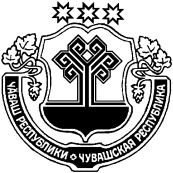 О внесении изменений в постановление администрации Сутчевского сельского поселения от 14.06.2016 № 40 «Об утверждении административного регламента администрации  Сутчевского  сельского  поселения Мариинско-Посадского  района по исполнению муниципальной функции по контролю за  обеспечением сохранности в отношении  автомобильных дорог местного значения в границах  населенных пунктов  сельского поселения»            В соответствии с Федеральным законом от 25 декабря 2018 г. № 480-ФЗ “О внесении изменений в Федеральный закон "О защите прав юридических лиц и индивидуальных предпринимателей при осуществлении государственного контроля (надзора) и муниципального контроля",   администрация Сутчевского сельского поселения п о с т а н о в л я е т:       1. Внести в постановление администрации Сутчевского сельского поселения от 14.06.2016 № 40 «Об утверждении административного регламента администрации Сутчевского сельского поселения Мариинско-Посадского  района по исполнению муниципальной функции по контролю за обеспечением сохранности в отношении автомобильных дорог местного значения в границах населенных пунктов  сельского поселения»» (с изменениями, внесенными постановлениями администрации  от 28.05.2018 г. № 42, от 21.12.2018 г. № 101) следующие изменения:              1) раздел III дополнить пунктом 3.4.1. следующего содержания: «3.4.1.Особенности организации и проведения в 2019 - 2020 годах плановых проверок при осуществлении государственного контроля (надзора) и муниципального контроля в отношении субъектов малого предпринимательства.1. Плановые проверки в отношении юридических лиц, индивидуальных предпринимателей, отнесенных в соответствии со статьей 4 Федерального закона от 24 июля 2007 года N 209-ФЗ "О развитии малого и среднего предпринимательства в Российской Федерации" к субъектам малого предпринимательства, сведения о которых включены в единый реестр субъектов малого и среднего предпринимательства, не проводятся с 1 января 2019 года по 31 декабря 2020 года, за исключением:1) плановых проверок, проводимых в рамках видов государственного контроля (надзора), по которым установлены категории риска, классы (категории) опасности, а также критерии отнесения деятельности юридических лиц, индивидуальных предпринимателей и (или) используемых ими производственных объектов к определенной категории риска либо определенному классу (категории) опасности;2) плановых проверок юридических лиц, индивидуальных предпринимателей, осуществляющих виды деятельности, перечень которых устанавливается Правительством Российской Федерации в соответствии с частью 9 статьи 9 Федерального закона Федерального закона от 25 декабря 2018 г. № 480-ФЗ “О внесении изменений в Федеральный закон "О защите прав юридических лиц и индивидуальных предпринимателей при осуществлении государственного контроля (надзора) и муниципального контроля";3) плановых проверок юридических лиц, индивидуальных предпринимателей при наличии у органа государственного контроля (надзора), органа муниципального контроля информации о том, что в отношении указанных лиц ранее было вынесено вступившее в законную силу постановление о назначении административного наказания за совершение грубого нарушения, определенного в соответствии с Кодексом Российской Федерации об административных правонарушениях, или административного наказания в виде дисквалификации или административного приостановления деятельности либо принято решение о приостановлении и (или) аннулировании лицензии, выданной в соответствии с Федеральным законом от 4 мая 2011 года N 99-ФЗ "О лицензировании отдельных видов деятельности", и с даты окончания проведения проверки, по результатам которой вынесено такое постановление либо принято такое решение, прошло менее трех лет. При этом в ежегодном плане проведения плановых проверок помимо сведений, предусмотренных частью 4 статьи 9 настоящего Федерального закона, приводится информация об указанном постановлении или решении, дате их вступления в законную силу и дате окончания проведения проверки, по результатам которой вынесено такое постановление либо принято такое решение;4) плановых проверок, проводимых по лицензируемым видам деятельности в отношении осуществляющих их юридических лиц, индивидуальных предпринимателей;5) плановых проверок, проводимых в рамках:а) федерального государственного надзора в области обеспечения радиационной безопасности;б) федерального государственного контроля за обеспечением защиты государственной тайны;в) внешнего контроля качества работы аудиторских организаций, определенных Федеральным законом от 30 декабря 2008 года N 307-ФЗ "Об аудиторской деятельности";г) федерального государственного надзора в области использования атомной энергии;д) федерального государственного пробирного надзора.            2. Проведение плановой проверки с нарушением требований статьи 26.2. Федерального закона от 25 декабря 2018 г. № 480-ФЗ  является грубым нарушением требований законодательства о государственном контроле (надзоре) и муниципальном контроле и влечет недействительность результатов проверки в соответствии с частью 1 статьи 20 Федерального закона от 25 декабря 2018 г. № 480-ФЗ “О внесении изменений в Федеральный закон "О защите прав юридических лиц и индивидуальных предпринимателей при осуществлении государственного контроля (надзора) и муниципального контроля"».2. Контроль за выполнением настоящего постановления  оставляю за собой.3. Настоящее постановление вступает в силу после его официального опубликования в печатном средстве массовой информации "Посадский вестник".Глава Сутчевского сельского поселения                                                         С.Ю. Емельянова   О внесении изменений в постановление администрации Сутчевского  сельского поселения от 02.08.2018г. № 48  «Об утверждении административного регламента осуществления муниципального контроля за соблюдением Правил благоустройства и содержания территории Сутчевского сельского поселения Мариинско-Посадского района»В соответствии с Федеральным законом от 25 декабря 2018 г. № 480-ФЗ “О внесении изменений в Федеральный закон "О защите прав юридических лиц и индивидуальных предпринимателей при осуществлении государственного контроля (надзора) и муниципального контроля",  администрация  Сутчевского  сельского поселения  п о с т а н о в л я е т:1. Внести в постановление администрации Сутчевского сельского поселения  от 02.08.2018г. № 48 «Об утверждении административного регламента осуществления муниципального контроля за соблюдением Правил благоустройства и содержания территории Сутчевского сельского поселения Мариинско-Посадского района» (с изменениями, внесенными постановлением администрации Сутчевского сельского поселения от   21.12.2018г. № 102) следующие изменения:           1) раздел III дополнить пунктом 3.2. следующего содержания:«3.2. Особенности организации и проведения в 2019 - 2020 годах плановых проверок при осуществлении государственного контроля (надзора) и муниципального контроля в отношении субъектов малого предпринимательства3.2.1. Плановые проверки в отношении юридических лиц, индивидуальных предпринимателей, отнесенных в соответствии со статьей 4 Федерального закона от 24 июля 2007 года N 209-ФЗ "О развитии малого и среднего предпринимательства в Российской Федерации" к субъектам малого предпринимательства, сведения о которых включены в единый реестр субъектов малого и среднего предпринимательства, не проводятся с 1 января 2019 года по 31 декабря 2020 года, за исключением:1) плановых проверок, проводимых в рамках видов государственного контроля (надзора), по которым установлены категории риска, классы (категории) опасности, а также критерии отнесения деятельности юридических лиц, индивидуальных предпринимателей и (или) используемых ими производственных объектов к определенной категории риска либо определенному классу (категории) опасности;2) плановых проверок юридических лиц, индивидуальных предпринимателей, осуществляющих виды деятельности, перечень которых устанавливается Правительством Российской Федерации в соответствии с частью 9 статьи 9 Федерального закона Федерального закона от 25 декабря 2018 г. № 480-ФЗ “О внесении изменений в Федеральный закон "О защите прав юридических лиц и индивидуальных предпринимателей при осуществлении государственного контроля (надзора) и муниципального контроля";3) плановых проверок юридических лиц, индивидуальных предпринимателей при наличии у органа государственного контроля (надзора), органа муниципального контроля информации о том, что в отношении указанных лиц ранее было вынесено вступившее в законную силу постановление о назначении административного наказания за совершение грубого нарушения, определенного в соответствии с Кодексом Российской Федерации об административных правонарушениях, или административного наказания в виде дисквалификации или административного приостановления деятельности либо принято решение о приостановлении и (или) аннулировании лицензии, выданной в соответствии с Федеральным законом от 4 мая 2011 года N 99-ФЗ "О лицензировании отдельных видов деятельности", и с даты окончания проведения проверки, по результатам которой вынесено такое постановление либо принято такое решение, прошло менее трех лет. При этом в ежегодном плане проведения плановых проверок помимо сведений, предусмотренных частью 4 статьи 9 настоящего Федерального закона, приводится информация об указанном постановлении или решении, дате их вступления в законную силу и дате окончания проведения проверки, по результатам которой вынесено такое постановление либо принято такое решение;4) плановых проверок, проводимых по лицензируемым видам деятельности в отношении осуществляющих их юридических лиц, индивидуальных предпринимателей;5) плановых проверок, проводимых в рамках:а) федерального государственного надзора в области обеспечения радиационной безопасности;б) федерального государственного контроля за обеспечением защиты государственной тайны;в) внешнего контроля качества работы аудиторских организаций, определенных Федеральным законом от 30 декабря 2008 года N 307-ФЗ "Об аудиторской деятельности";г) федерального государственного надзора в области использования атомной энергии;д) федерального государственного пробирного надзора.3.2.2. Проведение плановой проверки с нарушением требований статьи 26.2. Федерального закона от 25 декабря 2018 г. № 480-ФЗ  является грубым нарушением требований законодательства о государственном контроле (надзоре) и муниципальном контроле и влечет недействительность результатов проверки в соответствии с частью 1 статьи 20 Федерального закона от 25 декабря 2018 г. № 480-ФЗ “О внесении изменений в Федеральный закон "О защите прав юридических лиц и индивидуальных предпринимателей при осуществлении государственного контроля (надзора) и муниципального контроля».2.Контроль за выполнением настоящего постановления  оставляю за собой.3. Настоящее постановление вступает в силу после его официального опубликования в печатном средстве массовой информации "Посадский вестник".Глава Сутчевского сельского поселения                                                         С.Ю. ЕмельяноваОб утверждении административного регламента по предоставлению муниципальной услуги "Заключение договора аренды земельного участка в границах застроенной территории, в отношении которой принято решение о развитии, который находится в муниципальной собственности, и который не предоставлен в пользование и (или) во владение гражданам и юридическим лицам" на территории Сутчевского сельского поселения Мариинско-Посадского района Чувашской Республики Руководствуясь Федеральным законом от 06.10.2003 №  131 «Об общих принципах организации местного самоуправления в Российской Федерации»,  на основании Устава Сутчевского  сельского поселения Мариинско-Посадского района Чувашской Республики      п о с т а н о в л я е т:           1. Утвердить административный регламент по  предоставлению муниципальной услуги "Заключение договора аренды земельного участка в границах застроенной территории, в отношении которой принято решение о развитии, который находится в муниципальной собственности, и который не предоставлен в пользование и (или) во владение гражданам и юридическим лицам" на территории Сутчевского сельского поселения Мариинско-Посадского района Чувашской Республики»            2. Настоящее постановление вступает в силу после его официального опубликования.  Глава Сутчевского сельского поселения                                                                С.Ю. Емельянова                                                  Утвержден постановлением администрации                                                                 Сутчевского сельского поселения от апреля 2019 г. № 

АДМИНИСТРАТИВНЫЙ РЕГЛАМЕНТ ПО ПРЕДОСТАВЛЕНИЮ МУНИЦИПАЛЬНОЙ УСЛУГИ "ЗАКЛЮЧЕНИЕ ДОГОВОРА АРЕНДЫ ЗЕМЕЛЬНОГО УЧАСТКА В ГРАНИЦАХ ЗАСТРОЕННОЙ ТЕРРИТОРИИ, В ОТНОШЕНИИ КОТОРОЙ ПРИНЯТО РЕШЕНИЕ О РАЗВИТИИ, КОТОРЫЙ НАХОДИТСЯ В МУНИЦИПАЛЬНОЙ СОБСТВЕННОСТИ, И КОТОРЫЙ НЕ ПРЕДОСТАВЛЕН В ПОЛЬЗОВАНИЕ И (ИЛИ) ВО ВЛАДЕНИЕ ГРАЖДАНАМ И ЮРИДИЧЕСКИМ ЛИЦАМ" НА ТЕРРИТОРИИ СУТЧЕВСКОГО СЕЛЬСКОГО ПОСЕЛЕНИЯ МАРИИНСКО-ПОСАДСКОГО РАЙОНА ЧУВАШСКОЙ РЕСПУБЛИКИ1. Общие положения1.1. Административный регламент по предоставлению муниципальной услуги "Заключение договора аренды земельного участка в границах застроенной территории, в отношении которой принято решение о развитии, который находится в муниципальной собственности,  и который не предоставлен в пользование и (или) во владение гражданам и юридическим лицам" (далее - Административный регламент), устанавливает обязательные требования, обеспечивающие необходимый уровень доступности услуги в целом, а также на каждом этапе ее предоставления, включая обращение за услугой, его оформление и регистрацию, получение услуги и рассмотрение жалоб (претензий) получателей услуги.1.2. Получателями муниципальной услуги являются физические и юридические лица, подавшие в установленном порядке заявление о предоставлении муниципальной услуги (далее - заявитель).1.3. Муниципальная услуга предоставляется специалистом администрации  Сутчевского сельского поселения Мариинско-Посадского района Чувашской Республики.1.3.1. Местонахождение Чувашская Республика-Чувашия, Мариинско-Посадский район, д. Сутчево, ул. Новая, дом № 15.График работы:понедельник - пятница: с 8.00 до 17.00 часов;обед: с 12.00 до 13.00 часов;суббота, воскресенье: выходные дни.Справочный телефон: 8 (83542) 32-2-33.Понедельник - пятница - прием заявлений и выдача документов.Адрес официального сайта администрации  Сутчевского сельского поселения Мариинско-Посадского района Чувашской Республики в информационно-телекоммуникационной сети "Интернет" (далее - сеть "Интернет"): http://gov.cap.ru/Default.aspx?gov_id=416
1.3.2. Информация о муниципальной услуге может быть получена:- посредством информационных стендов, содержащих визуальную и текстовую информацию о муниципальной услуге, расположенных в помещениях Департамента, для работы с заявителями;- на Портале государственных и муниципальных услуг администрации  Сутчевского сельского поселения Мариинско-Посадского района Чувашской Республики (http://gov.cap.ru/Default.aspx?gov_id=416)- на Едином портале государственных и муниципальных услуг (функций) (http://www.gosuslugi.ru);- при устном обращении - лично или по телефону;- при письменном обращении - на бумажном носителе по почте, в электронной форме по электронной почте: marpos_sut@cap.ru;- через государственное автономное учреждение "Многофункциональный центр предоставления государственных и муниципальных услуг на территории Мариинско-Посадского района Чувашской Республики (далее - МФЦ).1.3.3. Место нахождения МФЦ: Чувашская Республика-Чувашия, Мариинско-Посадский район, г.Мариинский Посад, ул.Советская, дом № 3.График работы МФЦ: понедельник - четверг - с 08.00 до 18.00 часов; пятница: с 08.00 до 17.00, суббота - с 09.00 до 13.00 часов.Адрес сайта: http://marpos.mfc21.ru.1.3.4. Информация по вопросам предоставления муниципальной услуги размещается специалистом на официальном сайте администрации  Сутчевского сельского поселения Мариинско-Посадского района Чувашской Республики 1.4. Требования к парковочным местам.На территории, прилегающей к зданию администрации   Сутчевского  сельского  поселения Мариинско-Посадского района Чувашской Республики, оборудуются места для парковки автотранспортных средств. Доступ заявителя к парковочным местам является бесплатным.1.5. Требования к оформлению входа в здание.Центральный вход в здание администрации Сутчевского  сельского  поселения Мариинско-Посадского района Чувашской Республики должен быть оборудован:- вывеской с полным наименованием администрации;- пандусами, специальными ограждениями и перилами, обеспечивающими беспрепятственное передвижение и разворот инвалидных колясок.1.6. Требования к присутственным местам:- прием документов для получения муниципальной услуги осуществляется в приемной администрации  Сутчевского сельского поселения Мариинско-Посадского района Чувашской Республики;- присутственное место включает места ожидания, информирования и приема заявлений.1.7. Требования к местам ожидания могут быть оборудованы стульями, креслами. Количество мест ожидания должно быть не менее трех.Столы для обслуживания инвалидов должны быть размещены в стороне от входа с учетом беспрепятственного подъезда и поворота колясок.Глухонемым, инвалидам по зрению и другим гражданам с ограниченными физическими возможностями при необходимости оказывается соответствующая помощь, а также оснащение здания знаками, выполненными азбукой Брайля и в легко читаемой и понятной форме, предоставление различных видов услуг помощников и посредников, в том числе проводников, чтецов и профессиональных сурдопереводчиков, для облегчения доступности зданий и других объектов, открытых для населения.Максимальный срок ожидания в очереди при подаче запроса о предоставлении муниципальной услуги и при получении результата предоставления услуг:- подача заявления на получение муниципальной услуги при наличии очереди - не более 15 минут;- при получении результата предоставления муниципальной услуги максимальный срок ожидания в очереди не должен превышать 30 минут;- срок регистрации заявителя о предоставлении муниципальной услуги в течение одного дня с момента поступления заявления.1.8. Требования к местам приема заявителей.Рабочие места специалистов, принимающих и рассматривающих заявления и документы, должны быть оборудованы персональными компьютером с возможностью доступа к необходимым информационным базам данных, печатающим и сканирующим устройством.1.9. Показателями доступности и качества предоставления муниципальной услуги являются:1) соблюдение сроков приема и рассмотрения документов;2) соблюдение срока получения результата муниципальной услуги;3) наличие прецедентов (обоснованных жалоб) на нарушение Административного регламента, совершенных муниципальными служащими.2. Стандарт предоставления муниципальной услуги3. Состав, последовательность и сроки выполнения административных процедур, требования к порядку из выполнения, в том числе особенности выполнения административных процедур в электронной форме3.1. Предоставление муниципальной услуги включает в себя следующие административные процедуры:- прием и регистрация заявления и документов заявителя;- формирование и направление межведомственных запросов;- принятие решения о заключение договора аренды земельного участка в границах застроенной территории, в отношении которой принято решение о развитии, который находится в муниципальной собственности, и который не представлен в пользование и (или) во владение гражданам и юридическим лицам.3.2. Прием и регистрация заявления и документов заявителя.3.2.1. Основанием для начала процедуры приема и регистрации документов является обращение заявителя с заявлением в письменной или электронной форме с использованием "Интернет", включая единый портал государственных и муниципальных услуг, получение заявления по почте, получение заявления через МФЦ.3.2.2. Заявитель подает письменное заявление в письменной или электронной форме о предоставлении муниципальной услуги и представляет документы в соответствии с пунктом 2.6 настоящего Регламента в уполномоченный орган.3.2.3. Прием и регистрация заявления в делопроизводстве (электронном виде).3.2.4. Вручение заявителю расписки в получении заявления. Процедуры, устанавливаемые настоящим пунктом, осуществляются в течение 15 минут.3.2.5. Результат процедуры: принятое и зарегистрированное заявление.3.3. В течение одного рабочего дня, следующего за днем регистрации поступившего заявления, должностное лицо уполномоченного органа, ответственное за предоставление муниципальной услуги, осуществляет направление межведомственных запросов в государственные органы, органы местного самоуправления и подведомственные государственным органам или органам местного самоуправления организации, в распоряжении которых находятся необходимые для предоставления муниципальной услуги документы, в случае, если указанные документы не были представлены заявителем самостоятельно.3.3.1. Направление межведомственного запроса допускается только в целях, связанных с предоставлением муниципальной услуги. Межведомственный запрос о представлении документов, необходимых для предоставления муниципальной услуги, с использованием межведомственного информационного взаимодействия формируется в соответствии с требованиями статьи 7.2 Федерального закона от 27 июля 2010 года N 210-ФЗ "Об организации предоставления государственных и муниципальных услуг".3.3.2. Документы и сведения, полученные с использованием межведомственного информационного взаимодействия, применяются в соответствии с нормативными правовыми актами для предоставления муниципальной услуги.3.3.3. Должностное лицо – специалист администрации, ответственное за предоставление муниципальной услуги, приобщает ответы на межведомственные запросы к соответствующему заявлению. В случае непоступления ответа на межведомственный запрос в установленный срок уполномоченным органом принимаются меры, предусмотренные законодательством Российской Федерации.3.3.4. Результатом административной процедуры является получение в рамках межведомственного информационного взаимодействия информации (документов), необходимой для предоставления муниципальной услуги заявителю.3.4. Принятие решения о заключении договора аренды земельного участка в границах застроенной территории, в отношении которой принято решение о развитии, который находится в муниципальной собственности,  и который не предоставлен в пользование и (или) во владение гражданам и юридическим лицам:Результатом предоставления муниципальной услуги являются:1) заключение договора аренды земельного участка в границах застроенной территории, в отношении которой принято решение о развитии, который находится в муниципальной собственности,  и который не предоставлен в пользование и (или) во владение гражданам и юридическим лицам:- подготовка постановления администрации  Сутчевского сельского поселения  о заключении договора аренды земельного участка в границах застроенной территории, в отношении которой принято решение о развитии;- согласование и утверждение постановления;- регистрация постановления и выдача заявителю результата.2) по итогам рассмотрения полученных ответов на межведомственные запросы, направление заявителю уведомления о доработке представленных документов и устранении всех замечаний (уведомление, по форме согласно приложению N 2 к настоящему Административному регламенту).3.5. Блок-схема процедуры по предоставлению муниципальной услуги представлена в приложении N 3 к настоящему Административному регламенту.3.5.1. Документы в 5-дневный срок с момента подписания направляются заявителю заказным письмом с уведомлением о вручении, либо по желанию заявителя могут быть выданы ему лично (или уполномоченному им надлежащим образом представителю) непосредственно по месту подачи заявления.4. Порядок и формы контроля за предоставлением муниципальной услуги4.1. Контроль за полнотой и качеством предоставления муниципальной услуги включает в себя выявление и устранение нарушений прав заявителей, проведение проверок соблюдения процедур предоставления муниципальной услуги, подготовку решений на действия (бездействие) должностного лица органа местного самоуправления.Формами контроля за соблюдением исполнения административных процедур являются:1) проверка и согласование проектов документов по предоставлению муниципальной услуги. Результатом проверки является визирование проектов;2) проводимые в установленном порядке проверки ведения делопроизводства;3) проведение в установленном порядке контрольных проверок соблюдения процедур предоставления муниципальной услуги.Контрольные проверки могут быть плановыми (осуществляться на основании полугодовых или годовых планов работы органа местного самоуправления) и внеплановыми (на основании жалоб заявителя). При проведении проверок могут рассматриваться все вопросы, связанные с предоставлением муниципальной услуги (комплексные проверки), или по конкретному обращению заявителя.В целях осуществления контроля за совершением действий при предоставлении муниципальной услуги и принятии решений главой администрации  Сутчевского сельского поселения .4.2. Текущий контроль за соблюдением последовательности действий, определенных административными процедурами по предоставлению муниципальной услуги, осуществляется главой администрации  Сутчевского сельского поселения, ответственным за организацию работы по предоставлению муниципальной услуги.4.3. Перечень должностных лиц, осуществляющих текущий контроль, устанавливается положениями о структурных подразделениях органа местного самоуправления и должностными регламентами.По результатам проведенных проверок в случае выявления нарушений прав заявителей виновные лица привлекаются к ответственности в соответствии с законодательством Российской Федерации.4.4. Глава администрации  Сутчевского сельского поселения несет ответственность за несвоевременное рассмотрение обращений заявителей.Должностное лицо за решения и действия (бездействие), принимаемые (осуществляемые) в ходе предоставления муниципальной услуги, несут ответственность в установленном законом порядке.5. Досудебный (внесудебный) порядок обжалования решений и действий (бездействия) органов, предоставляющих муниципальную услугу, а также их должностных лиц, муниципальных служащих5.1. Получатели муниципальной услуги имеют право на обжалование в досудебном порядке действий (бездействия) специалиста администрации  Сутчевского сельского поселения, участвующих в предоставлении муниципальной услуги.Заявитель может обратиться с жалобой, в том числе в следующих случаях:1) нарушение срока регистрации запроса заявителя о предоставлении муниципальной услуги;2) нарушение срока предоставления муниципальной услуги;3) требование у заявителя документов, не предусмотренных нормативными правовыми актами Российской Федерации, администрации  Сутчевского сельского поселения ;4) отказ в приеме документов, предоставление которых предусмотрено нормативными правовыми актами Российской Федерации, администрации  Сутчевского сельского поселения  для предоставления муниципальной услуги, у заявителя;5) отказ в предоставлении муниципальной услуги, если основания отказа не предусмотрены федеральными законами и принятыми в соответствии с ними иными нормативными правовыми актами Российской Федерации, администрации  Сутчевского сельского поселения;6) затребование от заявителя при предоставлении муниципальной услуги платы, не предусмотренной нормативными правовыми актами Российской Федерации,  Чувашской Республики,  сельского поселения;7) приостановление предоставления муниципальной услуги, если основания приостановления не предусмотрены федеральными законами и принятыми в соответствии с ними иными нормативными правовыми актами Российской Федерации, законами и иными нормативными правовыми актами  Чувашской Республики, муниципальными правовыми актами. В указанном случае досудебное (внесудебное) обжалование заявителем решений и действий (бездействия) многофункционального центра, работника многофункционального центра возможно в случае, если на многофункциональный центр, решения и действия (бездействие) которого обжалуются, возложена функция по предоставлению соответствующих государственных или муниципальных услуг в полном объеме в порядке, определенном частью 1.3 статьи 16 Федерального закона "Об организации предоставления государственных и муниципальных услуг" от 27.07.2010 N 210-ФЗ. 8) требование у заявителя при предоставлении муниципальной услуги документов или информации, отсутствие и (или) недостоверность которых не указывались при первоначальном отказе в приеме документов, необходимых для предоставления муниципальной услуги, либо в предоставлении  муниципальной услуги, за исключением случаев, предусмотренных пунктом 4 части 1 статьи 7 Федерального закона "Об организации предоставления государственных и муниципальных услуг" от 27.07.2010 N 210-ФЗ. В указанном случае досудебное (внесудебное) обжалование заявителем решений и действий (бездействия) многофункционального центра, работника многофункционального центра возможно в случае, если на многофункциональный центр, решения и действия (бездействие) которого обжалуются, возложена функция по предоставлению соответствующих муниципальных услуг в полном объеме в порядке, определенном частью 1.3 статьи 16 Федерального закона "Об организации предоставления государственных и муниципальных услуг" от 27.07.2010 N 210-ФЗ. 5.2. Жалоба подается в письменной форме на бумажном носителе или в электронной форме.Жалоба может быть направлена по почте, через МФЦ, с использованием информационно-телекоммуникационной сети "Интернет", официального сайта администрации  Сутчевского сельского поселения, Единого портала государственных и муниципальных услуг (http://www.gosuslugi.ru), а также может быть принята при личном приеме заявителя.5.3. Срок рассмотрения жалобы - в течение пятнадцати рабочих дней со дня ее регистрации. В случае обжалования отказа администрации, предоставляющего муниципальную услугу, должностного лица администрации, предоставляющего муниципальную услугу, в приеме документов у заявителя либо в исправлении допущенных опечаток и ошибок или в случае обжалования нарушения установленного срока таких исправлений - в течение пяти рабочих дней со дня ее регистрации.5.4. Жалоба должна содержать следующую информацию:1) наименование администрации, предоставляющего услугу, специалиста администрации, предоставляющего услугу, или муниципального служащего, решения и действия (бездействие) которых обжалуются;2) фамилию, имя, отчество (последнее - при наличии), сведения о месте жительства заявителя - физического лица либо наименование, сведения о месте нахождения заявителя - юридического лица, а также номер (номера) контактного телефона, адрес (адреса) электронной почты (при наличии) и почтовый адрес, по которым должен быть направлен ответ заявителю;3) сведения об обжалуемых решениях и действиях (бездействии) органа, предоставляющего муниципальную услугу, должностного лица органа, предоставляющего муниципальную услугу, или муниципального служащего;4) доводы, на основании которых заявитель не согласен с решением и действием (бездействием) органа, предоставляющего услугу, должностного лица органа, предоставляющего услугу, или муниципального служащего.5.5. К жалобе могут быть приложены копии документов, подтверждающих изложенные в жалобе обстоятельства. В таком случае в жалобе приводится перечень прилагаемых к ней документов.5.6. Жалоба подписывается подавшим ее получателем муниципальной услуги.5.7. По результатам рассмотрения жалобы уполномоченное лицо принимает одно из следующих решений:1) удовлетворяет жалобу, в том числе в форме отмены принятого решения, исправления, допущенных органом, предоставляющим услугу, опечаток и ошибок в выданных в результате предоставления услуги документах, возврата заявителю денежных средств, взимание которых не предусмотрено нормативными правовыми актами Российской Федерации, нормативными правовыми актами администрации  Сутчевского сельского поселения, а также в иных формах;2) отказывает в удовлетворении жалобы.Не позднее дня, следующего за днем принятия решения, указанного в пункте 5.7 настоящего Регламента, заявителю в письменной форме и по желанию заявителя в электронной форме направляется мотивированный ответ о результатах рассмотрения жалобы.3) В случае признания жалобы подлежащей удовлетворению в ответе заявителю, указанном в части 8  статьи 11.2. Федерального закона от 27.07.2010 N 210-ФЗ  "Об организации предоставления государственных и муниципальных услуг», дается информация о действиях, осуществляемых органом, предоставляющим  муниципальную услугу, многофункциональным центром либо организацией, предусмотренной частью 1.1 статьи 16  Федерального закона от 27.07.2010 N 210-ФЗ  "Об организации предоставления государственных и муниципальных услуг", в целях незамедлительного устранения выявленных нарушений при оказании  муниципальной услуги, а также приносятся извинения за доставленные неудобства и указывается информация о дальнейших действиях, которые необходимо совершить заявителю в целях получения  муниципальной услуги.4) В случае признания жалобы не подлежащей удовлетворению в ответе заявителю, указанном в части 8 статьи 11.2. Федерального закона от 27.07.2010 N 210-ФЗ  "Об организации предоставления государственных и муниципальных услуг», даются аргументированные разъяснения о причинах принятого решения, а также информация о порядке обжалования принятого решения.5) В случае установления в ходе или по результатам рассмотрения жалобы признаков состава административного правонарушения или преступления должностное лицо, работник, наделенные полномочиями по рассмотрению жалоб в соответствии с частью 1 статьи11.2. Федерального закона от 27.07.2010 N 210-ФЗ  "Об организации предоставления государственных и муниципальных услуг», незамедлительно направляют имеющиеся материалы в органы прокуратуры6. Особенности предоставления муниципальных услуг в многофункциональных центрах и особенности предоставления муниципальных услуг в электронной форме.6.1. Особенности организации предоставления муниципальных услуг в многофункциональных центрахПредоставление муниципальных услуг в многофункциональных центрах осуществляется в соответствии с Федеральным законом от 27.07.2010 N 210-ФЗ  "Об организации предоставления государственных и муниципальных услуг", иными нормативными правовыми актами Российской Федерации, нормативными правовыми актами Чувашской Республики, муниципальными правовыми актами по принципу "одного окна", в соответствии с которым предоставление муниципальной услуги осуществляется после однократного обращения заявителя с соответствующим запросом о предоставлении муниципальной услуги или запросом, указанным в статье 15.1 Федерального закона от 27.07.2010 N 210-ФЗ  "Об организации предоставления государственных и муниципальных услуг," а взаимодействие с органами, предоставляющими муниципальные услуги, осуществляется многофункциональным центром без участия заявителя в соответствии с нормативными правовыми актами и соглашением о взаимодействии.6.2. Общие требования к использованию информационно-телекоммуникационных технологий при предоставлении муниципальных услуг1. Предоставление муниципальных услуг в электронной форме, в том числе взаимодействие органов, предоставляющих муниципальные услуги, организаций, участвующих в предоставлении предусмотренных частью 1 статьи 1 Федерального закона от 27.07.2010 N 210-ФЗ  "Об организации предоставления государственных и муниципальных услуг" или организующих предоставление муниципальных услуг, и заявителей, осуществляется на базе информационных систем, включая государственные и муниципальные информационные системы, составляющие информационно-технологическую и коммуникационную инфраструктуру.2. Правила и порядок информационно-технологического взаимодействия информационных систем, используемых для предоставления муниципальных услуг в электронной форме, а также требования к инфраструктуре, обеспечивающей их взаимодействие, устанавливаются Правительством Российской Федерации.3. Технические стандарты и требования, включая требования к технологической совместимости информационных систем, требования к стандартам и протоколам обмена данными в электронной форме при информационно-технологическом взаимодействии информационных систем, устанавливаются федеральным органом исполнительной власти, осуществляющим функции по выработке и реализации государственной политики и нормативно-правовому регулированию в сфере информационных технологий.4. Порядок и особенности присоединения и использования инфраструктуры, указанной в частях 1, 2 статьи 19  Федерального закона от 27.07.2010 N 210-ФЗ  "Об организации предоставления государственных и муниципальных услуг", информационных систем иных организаций устанавливаются Правительством Российской Федерации в соответствии с законодательством Российской Федерации.	Приложение N 1. ЗаявлениеПриложение N 1Главе администрации  Сутчевского сельского поселения    Прошу  заключить  договор   аренды   земельного  участка   в   границахзастроенной территории _______________________________________________________________________________________________________________________________
    К заявлению прилагаю следующие документы:__________________________________________________________________________;__________________________________________________________________________;__________________________________________________________________________;__________________________________________________________________________.
                                                              Подпись, датаПриложение N 2. Уведомление о направлении на доработку представленных документовПриложение N 2
                         __________________________________________________                         __________________________________________________                         __________________________________________________                         (Ф.И.О. заявителя, наименование юридического лица)
УВЕДОМЛЕНИЕ О НАПРАВЛЕНИИ НА ДОРАБОТКУ ПРЕДСТАВЛЕННЫХ ДОКУМЕНТОВ
    Доводим до Вашего сведения, что на заявление вх. ___________________ от___________________  201____ г.  администрацией  получены  с  использованиеммежведомственного  информационного  взаимодействия  документы  (информация)препятствующие в предоставлении муниципальной услуги.     Администрация Сутчевского сельского поселения направляет  на  доработку,  для  снятия  всех  замечаний  и препятствий, копии полученных документов (информации):    1. ___________________________________________________________________;    2. ___________________________________________________________________;    3. ___________________________________________________________________;    4. ___________________________________________________________________;    5. ___________________________________________________________________.
    После  устранения  всех  замечаний  Вы имеете право вновь обратиться запредоставлением муниципальной услуги.
____________________________________________       ________________________   (Специалист уполномоченного органа)                   (подпись)Приложение N 3. Блок-схема предоставления муниципальной услуги«Об утверждении  Положения о порядке организации и осуществления территориального  общественного самоуправления, условия и порядок выделения необходимых средств из местного бюджета в Сутчевском сельском поселении  Мариинско-Посадского района Чувашской Республики»В соответствии со ст. 27 Федерального закона от 06.10.2003 г. № 131 - ФЗ "Об общих принципах организации местного самоуправления в Российской Федерации»", Собрание депутатов Сутчевского сельского поселения Мариинско-Посадского района р е ш и л о:1. Утвердить Положение о порядке организации и осуществления территориального общественного самоуправления, условия  и порядок выделения необходимых средств из местного бюджета в Сутчевском сельском поселении Мариинско-Посадского района Чувашской Республики, согласно приложения к настоящему решению.2. Обнародовать настоящее решение путем размещения на информационных стендах администрации Сутчевского сельского поселения Мариинско-Посадского района и разместить на официальном сайте администрации Сутчевского сельского поселения Мариинско-Посадского района.3. Настоящее решение вступает в силу со дня подписания.Глава Сутчевского сельского поселения                                      С.Ю. ЕмельяноваПриложение к решению Собрания депутатов Сутчевского сельского поселения Мариинско-Посадского  района                              от 18.04.2019г. № С-4/4ПОЛОЖЕНИЕ О ПОРЯДКЕ ОРГАНИЗАЦИИ И ОСУЩЕСТВЛЕНИИ ТЕРРИТОРИАЛЬНОГО ОБЩЕСТВЕННОГО САМОУПРАВЛЕНИЯ, УСЛОВИЯ И ПОРЯДОК ВЫДЕЛЕНИЯ НЕОБХОДИМЫХ СРЕДСТВ ИЗ МЕСТНОГО БЮДЖЕТА В СУТЧЕВСКОМ СЕЛЬСКОМ ПОСЕЛЕНИИ МАРИИНСКО-ПОСАДСКОГО РАЙОНА ЧУВАШСКОЙ РЕСПУБЛИКИ         Настоящее Положение устанавливает общие принципы организации  территориального общественного самоуправления (далее – ТОС) как формы участия населения в осуществлении местного самоуправления, определяет правовые, экономические и финансовые основы, порядок и гарантии его осуществления в Сутчевском сельском поселении Мариинско-Посадского района Чувашской Республики (далее – поселение).1. ОБЩИЕ ПОЛОЖЕНИЯ 1.1. Под ТОС понимается самоорганизация граждан по месту их жительства на части территории муниципального образования для самостоятельного и под свою ответственность осуществления собственных инициатив по вопросам местного значения.1.2. Граждане Российской Федерации, постоянно или  преимущественно проживающие на территории  поселения, имеют равные права на участие в ТОС независимо от пола, расы, национальности, языка, происхождения, имущественного и должностного положения, отношения к религии, убеждений, принадлежности к общественным объединениям.1. 3. ТОС осуществляется на следующих основных принципах:- законности;- защиты прав и законных интересов населения, прав и свобод человека и гражданина;- свободного волеизъявления  граждан через собрания, конференции;- выборности органов ТОС, их подотчётности и подконтрольности населению;- самостоятельности ТОС в пределах собственных полномочий;- взаимодействия ТОС с органами местного самоуправления в решении вопросов местного значения;- многообразия форм организации ТОС и самостоятельного их определения населением;- широкого участия граждан в выработке и принятии решений по  вопросам местного значения;- сочетания интересов населения соответствующей территории ТОС и интересов поселения;- гласности и учёта общественного мнения, гарантий и ответственности ТОС.1.4. ТОС осуществляется в поселении непосредственно населением посредством проведения собраний и конференций  граждан (далее – собрание и конференции), а также посредством создания органов ТОС.2. ТЕРРИТОРИЯ И ГРАНИЦЫ ТЕРРИТОРИАЛЬНОГО ОБЩЕСТВЕННОГО САМОУПРАВЛЕНИЯ 2.1. ТОС может осуществляться в пределах следующих территорий проживания граждан поселения:1) подъезд многоквартирного жилого дома;2) многоквартирный жилой дом;3) группа жилых домов;4) жилой микрорайон;5) сельский населённый пункт, не являющийся поселением.2.2. Границы территории,  на которой осуществляется ТОС, устанавливаются Собранием депутатов Сутчевского сельского  поселения Мариинско-Посадского района Чувашской Республики (далее - Собрание депутатов).  2.3. Границы территории, на которой осуществляется ТОС, устанавливаются при наличии следующих условий:1)      указанная территория должна входить в состав  территории поселения;2)      территория должна  составлять единую  территорию;3)      наличие описания границ территории.2.4. Для установления границ территории, на которой осуществляется ТОС,  инициативная группа  граждан представляет в Собрание депутатов  письменное заявление, к которому прилагаются описание  и схематический план границ территории.2.5. Собрание депутатов в месячный срок  принимает решение по установлению границ территории,  на которой осуществляется ТОС.  Копия решения Собрания депутатов  с описанием  и схематическим планом границ  в течение семи дней направляется инициативной группе.3. ПОРЯДОК ОРГАНИЗАЦИИ  И ОСУЩЕСТВЛЕНИЯ ТЕРРИТОРИАЛЬНОГО ОБЩЕСТВЕННОГО САМОУПРАВЛЕНИЯ3.1. Организация ТОС осуществляется на собрании, конференции жителей, соответствующей территории, достигших шестнадцатилетнего возраста.3.2. Организацию собрания, конференции по организации ТОС осуществляет инициативная группа из числа жителей соответствующей территории численностью не менее  пяти человек.Инициативная группа жителей поселения письменно информирует  Собрание депутатов о решении по организации ТОС, представляет схему территории с указанием её границ.После  установления  Собранием депутатов границ осуществления ТОС  инициативная группа:1) извещает жителей соответствующей территории о проведении собрания не менее чем за семь дней и о проведении конференции не менее чем за тридцать дней  по созданию ТОС;2) организует проведение собрания, конференции;3) готовит проект повестки дня собрания,  конференции;4) готовит проект устава ТОС (далее - Устав);5) уполномочивает своего представителя для ведения собрания,  конференции до избрания председателя;6) осуществляет регистрацию участников собрания,  конференции.3.3. Органы местного самоуправления поселения (далее – органы местного самоуправления) вправе направить для участия в учредительном собрании, конференции своего полномочного представителя.3.4. Порядок назначения и проведения собрания, конференции в целях  осуществления ТОС определяется Уставом ТОС.3.5. К исключительным полномочиям собрания, конференции, осуществляющих ТОС относятся:- установление структуры органов ТОС;- принятие устава ТОС, внесение в него изменений и дополнений;- избрание органов ТОС;- определение основных направлений деятельности ТОС;- утверждение сметы доходов и расходов органов ТОС и отчёта об её исполнении;- рассмотрение и утверждение отчётов о деятельности органов ТОС;К полномочиям собрания, конференции по вопросам осуществления ТОС также могут относиться:- выработка предложений по установлению  и изменению границ ТОС;- внесение в органы местного самоуправления предложений по вопросам социально-экономического развития соответствующей территории;  - досрочное прекращение полномочий органов ТОС;- принятие решения о вступлении органа ТОС в ассоциацию органов ТОС;- обсуждение и принятие решений по вопросам местного значения, осуществляемым ТОС самостоятельно и под свою ответственность;- информирование населения о решениях органов местного самоуправления, принятых по предложению или при участии ТОС.3.6. Для организации и непосредственной реализации функций по осуществлению ТОС на соответствующей территории собрание или конференция граждан избирает подотчетные им органы ТОС.Органы ТОС, исходя из осуществляемых ими полномочий, специфики территории, на которой осуществляется ТОС, могут быть коллегиальными или единоличными.Коллегиальные органы ТОС могут подразделяться на домовые, уличные комитеты, советы (комитеты) микрорайона, жилого комплекса, сельского населенного пункта, не являющегося поселением и иные органы ТОС.При числе жителей, проживающих на территории ТОС, менее 100 человек могут быть избраны единоличные органы ТОС. Единоличные органы ТОС подразделяются на старших по подъезду, по дому, старейшин (старост) сельских населённых пунктов, не являющихся поселением и иные органы ТОС.3.7. Утверждение структуры органов ТОС, избрание состава  и руководителей органов ТОС осуществляется на собрании или конференции граждан открытым голосованием.Структура органов ТОС состоит из председателя, членов комитета (совета), контрольно-ревизионной комиссии, а в случае единоличного органа ТОС избирается старейшина (староста) и ревизор.Избранными в состав органов ТОС считаются граждане, получившие большинство голосов от присутствующих на собрании или конференции, по сравнению с другими кандидатами.3.8. Органы ТОС представляют интересы населения, проживающего на данной территории, обеспечивают выполнение решений, принятые на собраниях или конференциях.3.9. Порядок формирования, права и обязанности, срок полномочий, а также порядок прекращения полномочий органов ТОС определяются уставом ТОС.3.10. Органы ТОС представляют отчет о своей деятельности на собрание или конференцию граждан не реже одного раза в год.  4. УСТАВ ТЕРРИТОРИАЛЬНОГО ОБЩЕСТВЕННОГО САМОУПРАВЛЕНИЯ, ПОРЯДОК ЕГО РЕГИСТРАЦИИ4.1. Устав  принимается на собрании или конференции.4.2. В Уставе устанавливаются:1) территория, на которой осуществляется ТОС;2) цели, задачи, формы и основные направления деятельности ТОС;3) Порядок формирования, права и обязанности, срок полномочий, а также порядок прекращения полномочий органов ТОС;4) порядок принятия решений;5) порядок приобретения имущества, а также порядок пользования и распоряжения указанным имуществом и финансовыми средствами;6) порядок прекращения осуществления ТОС.4.3. ТОС считается учрежденным с момента регистрации Устава  Администрацией Сутчевского сельского поселения Мариинско-Посадского района Чувашской Республики (далее - Администрация).4.4. Для регистрации Устава лицо, уполномоченное собранием, (конференцией),  в течение 15 дней со дня принятия Устава направляет  в Администрацию заявление о регистрации Устава, к которому прилагаются:1) протокол собрания, (конференции), в котором содержатся принятые решения об организации и осуществлении на данной территории ТОС и о наименовании ТОС;2) решение Собрания депутатов об установлении границ территории ТОС, а также схема с описанием границ ТОС;3) список участников собрания или делегатов конференции с указанием адресов и нормы представительства;4) протоколы собраний по выдвижению делегатов (в случае проведения конференции);5) Устав, в двух экземплярах. Оба экземпляра Устава должны быть прошиты,  страницы пронумерованы.4.5. Заявление на представление документов для регистрации Устава, направляемое в Администрацию, удостоверяется подписью лица, уполномоченного собранием, (конференцией),  с указанием его паспортных данных или данных иного удостоверяющего личность документа.Датой представления документов на регистрацию Устава является дата получения Администрацией всех необходимых для регистрации документов.Уполномоченному лицу выдается расписка в получении документов с указанием перечня и даты их получения Администрацией. Расписка должна быть выдана в день получения всех необходимых документов.Администрация обеспечивает учет и хранение всех представленных для регистрации Устава документов.4.6. Порядок регистрации Устава определяется уставом муниципального образования и (или) нормативными  правовыми актами представительного органа муниципального образования.Решение о регистрации Устава принимается на основании проверки его соответствия Конституции Российской Федерации, федеральному и региональному законодательству, настоящему Положению и другим муниципальным правовым актам органов местного самоуправления.В случае, если представленный на регистрацию Устав противоречит Конституции Российской Федерации, федеральному и региональному законодательству, муниципальным правовым актам, настоящему Положению, Администрация направляет  лицу, уполномоченному собранием или конференцией, мотивированный отказ в регистрации Устава в течение семи дней со дня принятия данного решения.Направление Администрацией мотивированного отказа в регистрации Устава не является препятствием для повторного представления Устава для регистрации после устранения выявленных нарушений.Отказ в регистрации или нарушение срока регистрации Устава могут быть обжалованы органами ТОС и (или) гражданами, проживающими на территории его осуществления, в судебном порядке.4.7. Сведения об Уставе включаются в муниципальный реестр уставов  ТОС в следующем порядке:1) регистрационный номер Устава;2) наименование территории, на которой осуществляется ТОС, номер и дата протокола собрания или конференции граждан, принявших Устав.Ведение муниципального реестра уставов ТОС осуществляется Администрацией. Сведения, включенные в муниципальный реестр уставов ТОС, являются открытыми и общедоступными.4.8. Регистрация изменений и дополнений в Устав  осуществляется в порядке, предусмотренном настоящим Положением для регистрации Устава.Для регистрации изменений и дополнений в Устав также представляются следующие документы:- протокол собрания или конференции о внесении изменений  и дополнений в Устав, указание на лицо, уполномоченное представлять документы для регистрации изменений в Устав;- текст изменений  и  дополнений в Устав.4.9. Моментом регистрации изменений и дополнений в Устав  является дата принятия Администрацией постановления о регистрации изменений и дополнений в Устав.4.10. ТОС в соответствии с его Уставом может являться юридическим лицом и подлежит государственной регистрации в организационно-правовой форме некоммерческой организации в порядке, установленном законодательством Российской Федерации.5. ВЗАИМООТНОШЕНИЯ ОРГАНОВ МЕСТНОГО САМОУПРАВЛЕНИЯ С ОРГАНАМИ ТЕРРИТОРИАЛЬНОГО ОБЩЕСТВЕННОГО САМОУПРАВЛЕНИЯ5.1. Органы местного самоуправления в пределах своей компетенции:1) содействуют населению в осуществлении права на ТОС;2) вправе оказывать помощь инициативным группам граждан, органам ТОС в проведении собраний, конференций и   принимать в них участие;3) принимают нормативные правовые акты по вопросам организации и осуществления ТОС, содействуют в разработке уставов ТОС;4) оказывают органам ТОС организационную и методическую помощь;5) вправе заключать договоры с органами ТОС по финансированию из средств местного бюджета хозяйственной деятельности органов ТОС, направленной на удовлетворение социально-бытовых потребностей граждан, проживающих на соответствующей территории;6) вправе устанавливать перечень вопросов местного значения, решения по которым не могут быть приняты без согласования с органом ТОС;7) вправе предоставлять органам ТОС помещения для осуществления их деятельности и обеспечивать членов органов ТОС соответствующими удостоверениями;8) регистрируют уставы ТОС;9) заключают  гражданско-правовые договоры с органами ТОС;10) содействуют выполнению решений, принятых на собраниях, конференциях;11) содействуют в организации подготовки и обучения членов органов ТОС;12) вправе устанавливать меры морального и материального поощрения членов органов ТОС;13) осуществляют иные полномочия по взаимодействию с ТОС в соответствии с настоящим положением.5.2. Органы ТОС  вправе вносить в органы  местного самоуправления проекты муниципальных правовых актов, которые подлежат обязательному рассмотрению органами местного самоуправления и должностными лицами местного самоуправления, к компетенции которых отнесено принятие муниципальных правовых актов.5.3. Представители органов ТОС вправе участвовать в заседаниях Собрания депутатов при рассмотрении вопросов, затрагивающих интересы жителей соответствующей территории.5.4. Споры и разногласия между органами ТОС и органами местного самоуправления разрешаются посредством согласительных процедур либо в судебном порядке.6. РЕШЕНИЯ СОБРАНИЙ, КОНФЕРЕНЦИЙ ГРАЖДАН ПО ВОПРОСАМ ОСУЩЕСТВЛЕНИЯ ТЕРРИТОРИАЛЬНОГО ОБЩЕСТВЕННОГО САМОУПРАВЛЕНИЯ, ГАРАНТИИ И ОТВЕТСТВЕННОСТЬ ОРГАНОВТЕРРИТОРИАЛЬНОГО ОБЩЕСТВЕННОГО САМОУПРАВЛЕНИЯ 6.1. Решения, принятые на собраниях, (конференциях) по вопросам осуществления ТОС распространяются только на жителей соответствующей территории, носят рекомендательный характер и исполняются жителями на добровольной основе.6.2. Решения собраний (конференций) по вопросам осуществления ТОС в случае их противоречия законодательству могут быть отменены  решениями собрания (конференции) граждан, органов ТОС или судом.6.3. Ответственность органов ТОС перед населением соответствующей территории наступает в случае нарушения ими законодательства, устава ТОС либо утраты ими доверия населения.6.4. Осуществление  ТОС прекращается в порядке, установленном Уставом ТОС. Деятельность органа ТОС, являющегося юридическим лицом, прекращается в соответствии с законодательством на основании решения собрания, конференции или на основании решения суда в случае нарушения требований законодательства. Орган ТОС, являющийся юридическим лицом, ликвидируется в порядке, установленном законодательством.Деятельность органа ТОС, не являющегося юридическим лицом, может прекратиться на основании решения собрания, (конференции) либо путем самороспуска.Решение о прекращении деятельности органа ТОС представляется в Администрацию.7. ФИНАНСОВО-ЭКОНОМИЧЕСКИЕ ОСНОВЫ ДЕЯТЕЛЬНОСТИ ТЕРРИТОРИАЛЬНОГО ОБЩЕСТВЕННОГО САМОУПРАВЛЕНИЯ7.1. Финансовые ресурсы ТОС составляют собственные средства, а также средства местного бюджета, выделяемые органами местного самоуправления.7.2. Собственные средства  образуются за счет доходов от коммерческой деятельности, добровольных взносов и пожертвований граждан и организаций любых форм собственности, а также других поступлений, не запрещенных законодательством.7.3. Орган ТОС, являющийся юридическим лицом, может иметь в собственности или оперативном управлении имущество, передаваемые им органами местного самоуправления, а также финансовые средства и имущество юридических лиц и граждан, передаваемые на добровольной и безвозмездной основе, а также имущество, создаваемое или приобретаемое за счет собственных средств в соответствии с уставом ТОС.7.4. Порядок поступления и использования финансовых средств и имущества  определяется федеральным законодательством.7.5. ТОС, зарегистрированному в качестве юридического лица, для осуществления хозяйственной деятельности по содержанию жилищного фонда, благоустройству территории, иной хозяйственной деятельности, направленной на удовлетворение социально-бытовых потребностей граждан, проживающих на соответствующей территории,  могут выделяться средства из местного бюджета.7.6. Условиями выделения средств из местного бюджета на безвозмездной и безвозвратной основе являются:1) наличие обоснованной программы мероприятий по реализации собственных инициатив ТОС на соответствующей территории для решения вопросов местного значения поселения;2) наличие сметы расходов ТОС на реализацию собственных программ и проектов;3) отсутствие у ТОС просроченной задолженности  в бюджеты всех уровней, задолженности по кредитам, фактов нецелевого использования средств местного бюджета;4) наличие необходимых средств для осуществления ТОС в местном бюджете на соответствующий финансовый год;5) наличие заявки  на выделение средств из местного бюджета для выполнения программных мероприятий по реализации собственных инициатив ТОС на соответствующей территории.7.7. Выделение указанных средств осуществляется на основании договора между органами ТОС и Администрацией поселения.В договоре указываются объемы, сроки, порядок финансирования, обязательства и ответственность сторон.7.8. Контроль за расходованием ТОС средств, выделенных из  местного бюджета осуществляет Администрация.7.9. В случае выявления нецелевого использования средств местного бюджета финансирование ТОС в соответствии с бюджетным законодательством приостанавливается до устранения фактов их нецелевого использования. В случае не устранения выявленных фактов нецелевого использования средств местного бюджета или повторном допущении нецелевого использования средств местного бюджета, финансирование ТОС прекращается. Средства местного бюджета, использованные не по назначению, взыскиваются в установленном законом порядке.7.10.  ТОС   представляет в Администрацию отчеты об использовании средств местного бюджета в порядке и сроки, установленные договором, указанным в пункте  7.7. настоящего Положения.ПРОТОКОЛпубличных слушаний по проекту  решенияСобрания депутатов  Сутчевского сельского поселенияМариинско-Посадского района Чувашской Республикид. Сутчево                                                                                                          22.04.2019Председатель – Ястребова Г.Е., председатель Собрания депутатов Сутчевского сельского поселения. Секретарь –  Степанова Е.И. – ведущий  специалист-эксперт Сутчевского сельского поселения.Место и время проведения: Сутчевский ЦСДК в 10-00 часов.Присутствуют: депутаты Собрания депутатов Сутчевского сельского поселения, жители Сутчевского сельского поселения Мариинско-Посадского района Чувашской Республики в количестве 19 человек.ПОВЕСТКА ДНЯ:1. Рассмотрение проекта решения Собрания депутатов Сутчевского сельского поселения Мариинско-Посадского района Чувашской Республики "О внесении изменений в Устав Сутчевского сельского поселения  Мариинско-Посадского района Чувашской Республики".СЛУШАЛИ:Емельянову С.Ю. –  главу Сутчевского сельского поселения, которая в своем выступлении ознакомила присутствующих с проектом решения Собрания депутатов Сутчевского сельского поселения «О внесении изменений в Устав Сутчевского сельского поселения Мариинско-Посадского района Чувашской Республики», обнародованным в печатном средстве массовой информации – в муниципальной газете «Посадский вестник» от 22.03.2019г. № 11ВЫСТУПИЛИ:Ганиева Р.Л. -  с предложением одобрить проект решения о внесении изменений в Устав Сутчевского сельского поселения Мариинско-Посадского района Чувашской Республики.Предложений и замечаний в ходе слушаний не поступило.РЕШИЛИ: Рекомендовать Собранию депутатов принять изменения в Устав Сутчевского сельского поселения Мариинско-Посадского района Чувашской Республики.Настоящий протокол опубликовать в муниципальной газете «Посадский вестник» до 29.04.2019г.Решение принято единогласно.Председатель                                                                     Ястребова Г.Е.Секретарь                                                                           Степанова Е.И.Об установлении противопожарного режима на территории  Бичуринского сельского поселения Мариинско-Посадского района Чувашской РеспубликиВ соответствии с Федеральным законом "О пожарной безопасности", в связи с наступлением весенне-летнего пожароопасного периода и установлением высокой и чрезвычайной пожарной опасности  в целях предупреждения пожаров, уменьшения их последствий, в том числе связанных с гибелью людей, а также своевременного тушения пожаров,п о с  т а н о в л я е т:	1. Установить  противопожарный режим на территории Бичуринского сельского поселения Мариинско-Посадского района Чувашской Республики.	2. Запретить в лесах, парках, на территориях садово-огороднических и дачных участков, а также на территориях, прилегающих к жилым домам и иным постройкам:	- разведение костров, сжигание мусора, сухой травы и бытовых отходов;	- проведение пожароопасных работ с  применением открытого огня.	3. Рекомендовать руководителям предприятий и организаций (независимо от форм собственности), учреждениям образования, культуры, здравоохранения:	- создать запасы воды для организации пожаротушения в случае возникновения пожаров;	- организовать дежурство руководящего состава в выходные дни, откорректировать схемы оповещения в случаях возникновения чрезвычайных ситуаций.	- места массового отдыха населения оборудовать стендами с наглядной агитацией на противопожарную тематику;	- организовать разъяснительную работу среди населения через СМИ о введении  противопожарного режима на территории Бичуринского сельского поселения.	4.  Настоящее постановление   опубликовать печатном средстве массовой информации – муниципальной газете Мариинско-Посадского района «Посадский вестник». 	Глава Бичуринского сельского поселения		                                                   С.М.Назаров О внесении изменений в постановление администрации Бичуринского сельского поселения от 27.11.2018 г. № 99 "Об утверждении реестра контейнерных площадках на территории Бичуринского сельского поселения Мариинско-Посадского района Чувашской Республики  	Руководствуясь со статьей 13.4 Федерального закона "Об отходах производства и потребления", постановления администрации Бичуринского сельского поселения от  27.11.2018 г. № 98 «Об утверждении Правил обустройства мест (площадок) накопления твердых коммунальных отходов и ведения их реестра на территории Бичуринского сельского поселения Мариинско-Посадского района Чувашской Республики», администрация Бичуринского сельского поселения                                                   п о с т а н о в л я е т:    	 1.  Приложение к постановлению администрации Бичуринского сельского поселения Мариинско-Посадского района Чувашской Республики от  27.11. 2018 г.  №  99" Реестр мест (площадок)  накопления твердых коммунальных отходов на территории Бичуринского сельского поселения Мариинско - Посадского района" изложить в следующей редакции:"Приложение к постановлению администрацииБичуринского сельского поселенияМариинско-Посадского районаЧувашской Республикиот  27.11. 2018 г.  №  99 РЕЕСТР МЕСТ (ПЛОЩАДОК) НАКОПЛЕНИЯ ТВЕРДЫХ КОММУНАЛЬНЫХ ОТХОДОВ НА ТЕРРИТОРИИ БИЧУРИНСКОГО СЕЛЬСКОГО ПОСЕЛЕНИЯ МАРИИНСКО-ПОСАДСКОГО РАЙОНА            2.  Постановление опубликовать  в средствах массовой информации в муниципальной газете  "Посадский вестник".   Глава Бичуринского сельского поселения                                                           С.М.Назаров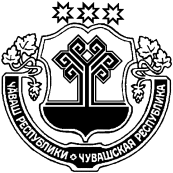 О внесении изменений в постановление администрации Бичуринского сельского поселения   Мариинско-Посадского района Чувашской  Республики от  25.12.2017  г. № 96  "Об утверждении  Положения «Об ограничениях и запретах, связанных  с муниципальной службой  в администрации   Бичуринского сельского поселения Мариинско -  Посадского района Чувашской Республики" В соответствии со ст.13 ч.1.2 Федерального закона от 2 марта 2007 года N 25-ФЗ «О муниципальной службе в Российской Федерации», Федерального закона от 27 декабря 2018 г. № 559-ФЗ «О внесении изменений в статью 7 Федерального закона "Об общих принципах организации и деятельности контрольно-счетных органов субъектов Российской Федерации и муниципальных образований" и статью 13 Федерального закона "О муниципальной службе в Российской Федерации", ст.7 ч.1 п.5 и 6 ФЗ от 25 декабря 2008 года N 273-ФЗ "О противодействии коррупции", п о с т  а н о в л я е т:1. Внести в раздел 1 Положения «Об ограничениях и запретах, связанных с муниципальной службой в администрации Бичуринского сельского поселения Мариинско-Посадского района Чувашской Республики», утв. постановлением администрации Бичуринского сельского поселения Мариинско-Посадского района Чувашской Республики от  25.12.2017 г. № 96 следующие изменения:- дополнить пунктом следующего содержания:«1.1.12. Гражданин не может быть назначен на должности председателя, заместителя председателя и аудитора контрольно-счетного органа муниципального образования, а муниципальный служащий не может замещать должности председателя, заместителя председателя и аудитора контрольно-счетного органа муниципального образования в случае близкого родства или свойства (родители, супруги, дети, братья, сестры, а также братья, сестры, родители, дети супругов и супруги детей) с председателем представительного органа муниципального образования, главой муниципального образования, главой местной администрации, руководителями судебных и правоохранительных органов, расположенных на территории соответствующего муниципального образования.»          2. Контроль за исполнением настоящего постановления оставляю за собой.          3. Настоящее постановление вступает в силу  с момента его   о  опубликования в средствах массовой информации в муниципальной газете "Посадский вестник".Глава Бичуринского сельского поселения					 С.М.Назаров О внесении изменения в постановление администрации Бичуринского сельского поселения Мариинско-Посадского района Чувашской Республики от 03.12.2018 г. № 98 " Об утверждении Правил обустройства мест (площадок) накопления твердых коммунальных отходов и ведения их реестра В соответствии со статьей 13.4 Федерального закона "Об отходах производства и потребления" от  24.06.1998 №89-ФЗ и Федеральным законом от  г. N 503-ФЗ "О внесении изменений в Федеральный закон "Об отходах производства и потребления" и отдельные законодательные акты Российской Федерации", принимая во внимание экспертное заключение Министерства юстиции и имущественных отношений Чувашской Республики  № 191/2019 от 08.02.2019 г.  администрация Бичуринского сельского поселения п о с т а н о в л я е т:1.  В постановление администрации Бичуринского сельского поселения Мариинско-Посадского района Чувашской Республики от 03.12.2018 г. № 98 "Об утверждении Правил обустройства мест (площадок) накопления твердых коммунальных отходов и ведения их реестра"  (далее -Правила) внести следующие изменения:- в пункте 4 раздела  II  Правил слова  "органом местного самоуправления" заменить словами "администрацией Бичуринского сельского поселения Мариинско-Посадского района" .       2. Настоящее постановление вступает в силу после его официального опубликования в средствах массовой информации в муниципальной газете  "Посадский вестник".Глава Бичуринского сельского поселения                                                              С.М.НазаровО внесении изменений в постановление администрации Бичуринского сельского поселения Мариинско-Посадского района Чувашской Республики от 10.06.2016 г. № 51 "Об утверждении Административного регламента администрации  Бичуринского  сельского поселения Мариинско-Посадского  района по исполнению муниципальной функции по контролю за обеспечением сохранности в отношении автомобильных дорог местного значения в границах населенных пунктов  сельского поселения"В соответствии со ст.26.2 Федерального закона от 26.12.2008 года N 294-ФЗ «О защите прав юридических лиц и индивидуальных предпринимателей при осуществлении государственного контроля (надзора) и муниципального контроля», п о с т  а н о в л я е т:1. Внести в Административный регламент администрации Бичуринского  сельского поселения Мариинско-Посадского района по исполнению муниципальной функции по контролю за обеспечением сохранности в отношении автомобильных дорог местного значения в границах населенных пунктов сельского поселения, утв. постановлением администрации Бичуринского сельского поселения Мариинско-Посадского района Чувашской Республики от 10.06.2016 г. № 51, следующие изменения:- дополнить разделом IV следующего содержания:«IV. Заключительные положения6.1.Особенности организации и проведения в 2019 - 2020 годах плановых проверок при осуществлении государственного контроля (надзора) и муниципального контроля в отношении субъектов малого предпринимательства.6.1.1. Плановые проверки в отношении юридических лиц, индивидуальных предпринимателей, отнесенных в соответствии со статьей 4 Федерального закона от 24 июля 2007 года N 209-ФЗ "О развитии малого и среднего предпринимательства в Российской Федерации" к субъектам малого предпринимательства, сведения о которых включены в единый реестр субъектов малого и среднего предпринимательства, не проводятся с 1 января 2019 года по 31 декабря 2020 года, за исключением:1) плановых проверок, проводимых в рамках видов государственного контроля (надзора), по которым установлены категории риска, классы (категории) опасности, а также критерии отнесения деятельности юридических лиц, индивидуальных предпринимателей и (или) используемых ими производственных объектов к определенной категории риска либо определенному классу (категории) опасности;2) плановых проверок юридических лиц, индивидуальных предпринимателей, осуществляющих виды деятельности, перечень которых устанавливается Правительством Российской Федерации в соответствии с частью 9 статьи 9 настоящего Федерального закона;3) плановых проверок юридических лиц, индивидуальных предпринимателей при наличии у органа государственного контроля (надзора), органа муниципального контроля информации о том, что в отношении указанных лиц ранее было вынесено вступившее в законную силу постановление о назначении административного наказания за совершение грубого нарушения, определенного в соответствии с Кодексом Российской Федерации об административных правонарушениях, или административного наказания в виде дисквалификации или административного приостановления деятельности либо принято решение о приостановлении и (или) аннулировании лицензии, выданной в соответствии с Федеральным законом от 4 мая 2011 года N 99-ФЗ "О лицензировании отдельных видов деятельности", и с даты окончания проведения проверки, по результатам которой вынесено такое постановление либо принято такое решение, прошло менее трех лет. При этом в ежегодном плане проведения плановых проверок помимо сведений, предусмотренных частью 4 статьи 9 настоящего Федерального закона, приводится информация об указанном постановлении или решении, дате их вступления в законную силу и дате окончания проведения проверки, по результатам которой вынесено такое постановление либо принято такое решение;4) плановых проверок, проводимых по лицензируемым видам деятельности в отношении осуществляющих их юридических лиц, индивидуальных предпринимателей;5) плановых проверок, проводимых в рамках:а) федерального государственного надзора в области обеспечения радиационной безопасности;б) федерального государственного контроля за обеспечением защиты государственной тайны;в) внешнего контроля качества работы аудиторских организаций, определенных Федеральным законом от 30 декабря 2008 года N 307-ФЗ "Об аудиторской деятельности";г) федерального государственного надзора в области использования атомной энергии;д) федерального государственного пробирного надзора.».          2. Настоящее постановление вступает в силу после его официального опубликования   в печатном средстве массовой информации -  муниципальной газете Мариинско - Посадского района  «Посадский вестникГлава Бичуринского сельского поселения			                           С.М.Назаров			 Об итогах исполнении бюджета Бичуринского сельского поселения Мариинско-Посадского района Чувашской Республики за 2018 годСобрание  депутатов  Бичуринского  сельского поселения Мариинско-Посадского района   р е ш и л о:Утвердить отчет об исполнения бюджета Бичуринского сельского поселения Мариинско-Посадского района Чувашской Республики за 2018 год по доходам в сумме     11 665,7 тыс. рублей, по расходам 11 436,0 тыс. рублей, с превышением доходов над расходами (профицит бюджета) в сумме 229,7 тыс. рублей и со следующими показателями:доходы бюджета Бичуринского сельского поселения Мариинско-Посадского района по кодам классификации доходов бюджета за 2018 год согласно приложению 1 к настоящему решению;расходы  бюджета Бичуринского сельского поселения Мариинско-Посадского района по ведомственной структуре расходов бюджета за 2018 год согласно приложению 2  к настоящему решению;расходы   бюджета   Бичуринского   сельского   поселения   по разделам и подразделам классификации расходов бюджета   за  2018 год   согласно приложению 3  к настоящему решению;источники финансирования дефицита бюджета Бичуринского сельского поселения по кодам классификации источников финансирования дефицита бюджетов за 2018 год согласно приложению 4 к настоящему решению.Настоящее решение вступает в силу со дня его официального опубликования  в средствах массовой информации в муниципальной газете "Посадский вестник".Глава  Бичуринского сельского поселения 			                           С.М.Назаров					  	Об  установлении  тарифов за содержание и ремонт жилья для населения, которое не приняло решение о выборе способа управления  многоквартирным домом и муниципальных квартир на 2019 год и размеров платы за найм муниципальных квартирВ соответствии с Федеральным законом от 06 октября 2003 года № 131-ФЗ «Об общих принципах организации местного самоуправления в Российской Федерации» и Жилищного Кодекса Российской Федерации Собрание депутатов Бичуринского  сельского поселения Мариинско-Посадского района Чувашской Республикир е ш и л о :1.  Установить размер платы за пользование жилым помещением (платы за наем) для нанимателей жилых помещений по договорам социального найма и договорам найма жилых помещений муниципального жилищного фонда – 7,30 руб/м².2. Установить предельные размеры платы за содержание и ремонт жилья согласно приложению № 1.3. Настоящее  решение  вступает в силу после его официального опубликования в  печатном средстве массовой информации – муниципальной газете Мариинско-Посадского района «Посадский вестник».  Глава Бичуринского сельского поселения                                                              С.М.НазаровПриложение 1к Решению Собрания депутатов Бичуринского сельского поселения от  29.04.2019      № С - 73/3   Размер платы за жилищные услуги на 2019 год по муниципальным квартирамО внесении изменений в решение Собрания депутатов Бичуринского сельского поселения Мариинско-Посадского района от 19.05.2014г. № С - 50/1  "Об утверждении Порядка проведения антикоррупционной экспертизы муниципальных нормативных правовых актов органов местного самоуправления Бичуринского сельского поселения Мариинско-Посадского района Чувашской Республики и их проектов"В соответствии со ст.5 ч. 1.1 Федерального закона от 17.07.2009 г. № 172 -ФЗ " Об антикоррупционной экспертизе нормативных правовых актов и проектов нормативных правовых актов", Собрание депутатов Бичуринского сельского поселения Мариинско-Посадского района р е ш и л о:1. Внести в решение Собрания депутатов  от 19.05.2014 г. № С - 50/1  "Об утверждении Порядка проведения антикоррупционной экспертизы муниципальных нормативных правовых актов органов местного самоуправления Бичуринского сельского поселения Мариинско-Посадского района Чувашской Республики и их проектов" ( с изменениями от 12.09.2018 г. № С - 58/1), (далее- Порядок) следующие изменения :-  пункт 3.1 раздела 3 Порядка после слов "... разработчика проекта акта. " дополнить абзацем следующего содержания: " Не допускается проведение независимой антикоррупционной экспертизы нормативных правовых актов (проектов нормативных правовых актов):1) гражданами, имеющими неснятую или непогашенную судимость;2) гражданами, сведения о применении к которым взыскания в виде увольнения (освобождения от должности) в связи с утратой доверия за совершение коррупционного правонарушения включены в реестр лиц, уволенных в связи с утратой доверия;3) гражданами, осуществляющими деятельность в органе местного самоуправления;4) международными и иностранными организациями;5) некоммерческими организациями, выполняющими функции иностранного агента". 2. Настоящее решение вступает в силу со дня  официального опубликования в  средствах массовой информации в муниципальной газете "Посадский вестник".Глава Бичуринского сельского поселения                                                             С.М.НазаровОб итогах исполнении бюджета Большешигаевского сельского поселения Мариинско-Посадского района Чувашской Республики за 2018 годСобрание  депутатов  Большешигаевского  сельского поселения Мариинско-Посадского района   р е ш и л о:Утвердить отчет об исполнения бюджета Большешигаевского сельского поселения Мариинско-Посадского района Чувашской Республики за 2018 год по доходам в сумме 4 728,4 тыс. рублей, по расходам 4 967,1 тыс. рублей, с превышением расходов над доходами (дефицит бюджета) в сумме 238,7 тыс. рублей и со следующими показателями:доходы бюджета Большешигаевского сельского поселения Мариинско-Посадского района по кодам классификации доходов бюджета за 2018 год согласно приложению 1 к настоящему решению;расходы  бюджета Большешигаевского сельского поселения Мариинско-Посадского района по ведомственной структуре расходов бюджета за 2018 год согласно приложению 2  к настоящему решению;расходы   бюджета   Большешигаевского   сельского   поселения   по разделам и подразделам классификации расходов бюджета   за  2018 год   согласно приложению 3  к настоящему решению;источники финансирования дефицита бюджета Большешигаевского сельского поселения по кодам классификации источников финансирования дефицита бюджетов за 2018 год согласно приложению 4 к настоящему решению.Настоящее решение вступает в силу со дня его официального опубликования.Глава Большешигаевскогосельского поселения 								Р.П.Белова					  	О внесении изменений в решение Собрания депутатов Большешигаевского сельского поселения Мариинско-Посадского района «О бюджете Большешигаевского сельского поселения Мариинско-Посадского района Чувашской Республики на 2019 год и на плановый период 2020 и 2021 годов»Собрание депутатов Большешигаевского сельского поселенияр е ш и л о:внести в решение Собрания депутатов Большешигаевского сельского поселения Мариинско-Посадского района Чувашской Республики от 27.12.2018 года № С-56/2 «О бюджете Большешигаевского сельского поселения Мариинско-Посадского района Чувашской Республики на 2019  год и на плановый период 2020 и  2021 годов» следующие изменения: статью 1 изложить в следующей редакции:«1. Утвердить основные характеристики бюджета Большешигаевского сельского поселения Мариинско-Посадского района Чувашской Республики на 2019 год:прогнозируемый общий объем доходов бюджета Большешигаевского сельского поселения Мариинско-Посадского района Чувашской Республики в сумме 5 371,9 тыс. рублей, в том числе объем безвозмездных поступлений –  3 742,8 тыс. рублей;общий объем расходов  бюджета Большешигаевского  сельского поселения Мариинско-Посадского района Чувашской Республики  в сумме  5 777,3 тыс.  рублей; предельный объем муниципального долга Большешигаевского сельского поселения Мариинско-Посадского района Чувашской Республики в сумме 0,0 тыс. рублей;верхний предел муниципального внутреннего долга Большешигаевского сельского поселения Мариинско-Посадского района Чувашской Республики на 1 января 2020 года в сумме 0,0 тыс. рублей, в том числе верхний предел долга по муниципальным гарантиям Большешигаевского сельского поселения Мариинско-Посадского района Чувашской Республики 0,0 тыс. рублей;предельный объём расходов на обслуживание муниципального долга Большешигаевского сельского поселения Мариинско-Посадского района Чувашской Республики в сумме 0,0 тыс. рублей;прогнозируемый дефицит бюджета Большешигаевского сельского поселения Мариинско-Посадского района Чувашской Республики в сумме 405,4 тыс. рублей». 2) Внести изменения в приложения 6,9,11 и 13 приложениями 1-4 соответственно к данному решению.3) Настоящее решение подлежит официальному опубликованию.Глава Большешигаевского сельского поселения					                                     Мариинско-Посадского района                                                                                       Р.П. Белова Приложение 1к Решению Собрания депутатовБольшешигаевского сельского поселения«29» апреля 2019г. № С-63/3Распределениебюджетных ассигнований по разделам, подразделам, целевым статьям (муниципальным программам Большешигаевского сельского поселения и непрограммным направлениям деятельности) и группам (группам и подгруппам) видов расходов классификации расходов бюджета Большешигаевского сельского поселения Мариинско-Посадского района Чувашской Республики на 2019 год(тыс. рублей)Приложение 2к Решению Собрания депутатовБольшешигаевского сельского поселения«29» апреля 2019г. № С-63/3Распределениебюджетных ассигнований по целевым статьям (муниципальным программамБольшешигаевского сельского поселения и непрограммным направлениям деятельности), группам (группам и подгруппам) видов расходов, разделам, подразделам классификации расходов бюджета Большешигаевского сельского поселенияМариинско-Посадского района Чувашской Республики на 2019 год                                                                                                                                      (тыс. рублей)Приложение 3к Решению Собрания депутатовБольшешигаевского сельского поселения«29» апреля 2019г. № С-63/3Ведомственная структура расходов бюджета Большешигаевского сельского поселения Мариинско-Посадского района Чувашской Республики на 2019 год                                                                                                                                      (тыс. рублей)Приложение 4к Решению Собрания депутатовБольшешигаевского сельского поселения«29» апреля 2019г. № С-63/3Источники внутреннего финансирования дефицита бюджета Большешигаевского сельского поселения Мариинско-Посадского района  на 2019 год                                                                                                                                                                        (тыс.руб.)О внесении изменений в решение Собрания депутатов Большешигаевского сельского поселения  Мариинско-Посадского района от 21.05.2014г. № С–50/1 «Об утверждении  Порядка проведения антикоррупционной экспертизы муниципальных  нормативных правовых актов органа местного самоуправления  Большешигаевского сельского поселения Мариинско-Посадского района Чувашской Республики и их проектов»В соответствии со ст.5 ч. 1.1 Федерального закона от 17.07.2009 г. № 172 -ФЗ " Об антикоррупционной экспертизе нормативных правовых актов и проектов нормативных правовых актов", Собрание депутатов Большешигаевского сельского поселения Мариинско-Посадского района р е ш и л о:1. Внести в Порядок проведения антикоррупционной экспертизы муниципальных  нормативных правовых актов органа местного самоуправления Большешигаевского сельского поселения Мариинско-Посадского района Чувашской Республики и их проектов, утвержденный решением Собрания депутатов Большешигаевского сельского поселения от 21.05.2014 г. № С-50/1 ( с изменениями от 27.08.2018 г. № С-47/1), (далее- Порядок) следующие изменения :-  пункт 3.1 раздела 3 Порядка после слов "... разработчика проекта акта. " дополнить абзацем следующего содержания: " Не допускается проведение независимой антикоррупционной экспертизы нормативных правовых актов (проектов нормативных правовых актов):1) гражданами, имеющими неснятую или непогашенную судимость;2) гражданами, сведения о применении к которым взыскания в виде увольнения (освобождения от должности) в связи с утратой доверия за совершение коррупционного правонарушения включены в реестр лиц, уволенных в связи с утратой доверия;3) гражданами, осуществляющими деятельность в органе местного самоуправления;4) международными и иностранными организациями;5) некоммерческими организациями, выполняющими функции иностранного агента". 2. Настоящее решение вступает в силу со дня опубликования в муниципальной газете «Посадский вестник».              Глава Большешигаевского сельского поселения                                      Р.П.БеловаО внесении изменений в решение Собрания депутатов Приволжского  сельского поселения  Мариинско-Посадского района от 15.05.2014г. № С- 64/2 «Об утверждении  Порядка проведения антикоррупционной экспертизы муниципальных  нормативных правовых актов органа местного самоуправления  Приволжского  сельского поселения Мариинско-Посадского района Чувашской Республики и их проектов»В соответствии со ст.5 ч. 1.1 Федерального закона от 17.07.2009 г. № 172 -ФЗ " Об антикоррупционной экспертизе нормативных правовых актов и проектов нормативных правовых актов", принимая во внимание протест прокуратуры Мариинско-Посадского района  от 28.03.2019 г. № 03-05-2019, Собрание депутатов Приволжского  сельского поселения  Мариинско-Посадского района р е ш и л о:1. Внести в Порядок проведения антикоррупционной экспертизы муниципальных  нормативных правовых актов органа местного самоуправления  Приволжского  сельского поселения Мариинско-Посадского района Чувашской Республики и их проектов, утвержденный решением Собрания депутатов Приволжского  сельского поселения от 15.05.2014 г. № С-64/2, (с изменениями от 18.08.2014г. № С-67/1, от 19.10.2018 г. № С-51/2), (далее- Порядок) следующие изменения :-  пункт 3.1 раздела 3 Порядка после слов "... разработчика проекта акта. " дополнить абзацем следующего содержания: " Не допускается проведение независимой антикоррупционной экспертизы нормативных правовых актов (проектов нормативных правовых актов):1) гражданами, имеющими неснятую или непогашенную судимость;2) гражданами, сведения о применении к которым взыскания в виде увольнения (освобождения от должности) в связи с утратой доверия за совершение коррупционного правонарушения включены в реестр лиц, уволенных в связи с утратой доверия;3) гражданами, осуществляющими деятельность в органе местного самоуправления;4) международными и иностранными организациями;5) некоммерческими организациями, выполняющими функции иностранного агента. "            2. Настоящее решение вступает в силу после его официального опубликования в печатном средстве массовой информации "Посадский вестник".Гава  Приволжского  сельского  поселения                                             А.М.Архипов                                   Об утверждении Положения о порядке организации и осуществления территориального общественного самоуправления, о порядке регистрации устава территориального общественного самоуправления, условия и порядок выделения необходимых средств из бюджета Приволжского  сельского поселения Мариинско-Посадского района Чувашской Республики        В соответствии со статьей 20 главы II Устава Приволжского  сельского поселения  Мариинско-Посадского района Чувашской РеспубликиПринять Положение о порядке организации и осуществления     территориального общественного самоуправления, о порядке регистрации    устава территориального общественного самоуправления, условия и  порядок выделения необходимых средств из бюджета Приволжского  сельского    поселения Мариинско-Посадского района Чувашской Республики согласно Приложению 1.Решение вступает в силу со дня его официального опубликования в муниципальной газете «Посадский вестник».        Глава Приволжского сельского поселения                                                                         А.М.Архипов                                          Приложение к решению Собраниядепутатов Приволжского сельского поселения   от 30 апреля 2019г. № С-60/3 ПОЛОЖЕНИЕо порядке организации и  осуществления территориального общественного самоуправления,  о порядке регистрации устава территориального общественного самоуправления, условия и порядок выделения необходимых средств из бюджета   Приволжского сельского поселения Мариинско-Посадского района Глава I. Порядок организации и осуществления территориального общественного самоуправленияСтатья 1. Территориальное общественное самоуправление может осуществляться в пределах следующих территорий проживания граждан: подъезд многоквартирного жилого дома, многоквартирный жилой дом, группа жилых домов, жилой микрорайон, сельский населенный пункт, не являющийся поселением, иные территории проживания граждан.Статья 2. Территориальное общественное самоуправление осуществляется населением посредством проведения собраний и конференций граждан, создания органов территориального общественного самоуправления.Статья 3. В целях содействия эффективному осуществлению территориального общественного самоуправления, координации деятельности органов территориального общественного самоуправления на добровольной основе могут создаваться сельские, уличные и другие ассоциации (объединения) органов территориального общественного самоуправления.      Статья 4. Местная администрация содействует территориальному общественному самоуправлению в предоставлении помещения, оборудованного мебелью, оргтехникой и телефонной связью в порядке, определенном правовыми актами местной администрации.Статья 5. Местная администрация оказывает консультативную, методическую, организационную и иную помощь органам территориального общественного самоуправления по направлениям их деятельности и разработке проектов уставов территориального общественного самоуправления.Статья 6. Взаимоотношения органов местного самоуправления с органами территориального общественного самоуправления осуществляются на основании действующего законодательства.Глава II. Порядок установления границ территориального общественного самоуправленияСтатья 7. Границы территории, на которой осуществляется территориальное общественное самоуправление, устанавливаются представительным органом муниципального образования по предложению населения, проживающего на соответствующей территории.Статья 8. Для установления границ территории, на которой осуществляется территориальное общественное самоуправление, инициативная группа граждан, соответствующая требованиям Статьи 13 главы 3 настоящего Положения, направляет письменное предложение в представительный орган муниципального образования об установлении границ территориального образования. Статья 9. К письменному предложению инициативной группы, подписанному ее членами, прилагается схема границ территории, на которой осуществляется территориальное общественное самоуправление, согласованная с местной администрацией.При этом границы территориального общественного самоуправления должны устанавливаться с учетом следующих условий:а) границы территории территориального общественного самоуправления не могут выходить за пределы территории муниципального образования;б) на определенной территории не может быть более одного территориального общественного  самоуправления;в) неразрывность территории, на которой осуществляется территориальное общественное самоуправление.В случае несоответствия предложения инициативной группы требованиям настоящего Положения местная администрация направляет инициативной группе письменный обоснованный отказ и предлагает иной обоснованный вариант границ территориального общественного самоуправления.Статья 10. Копия решения представительного органа муниципального образования об установлении границ территории, на которой осуществляется территориальное общественное самоуправление, направляется инициативной группе.Глава III. Порядок проведения собрания, конференции по организации территориального общественного самоуправленияСтатья 11. Организация территориального общественного самоуправления осуществляется по инициативе граждан на собрании (конференции) граждан, проживающих на территории, где предполагается осуществлять территориальное общественное самоуправление.При этом конференция граждан проводится в случае, если территориальное общественное самоуправление предполагается осуществлять на части территории, на которой проживает свыше 50 человек.Делегаты на конференцию выдвигаются на собраниях граждан путем сбора подписей граждан. Каждый делегат на конференцию может представлять интересы не более 10 жителей, достигших шестнадцатилетнего возраста.Статья 12. Собрание граждан по вопросам территориального общественного самоуправления, которое проводится по инициативе населения, назначается представительным органом муниципального образования в порядке, определенном уставом муниципального образования.Статья 13. Инициативная группа граждан:а) не менее чем за две недели до собрания (конференции) информирует граждан, проживающих на территории, где предполагается осуществлять территориальное общественное самоуправление, о дате, месте и времени проведения собрания (конференции), а также о повестке собрания (конференции);б) организует проведение собраний (сбор подписей) по выдвижению делегатов на конференцию;в) проводит регистрацию граждан, прибывших на собрание (делегатов, прибывших на конференцию).Статья 14. Открывает и ведет собрание, конференцию до избрания председателя собрания один из членов инициативной группы.Статья 15. Секретарем собрания, конференции граждан ведется протокол, в котором указывается дата и место проведения собрания (конференции), общее число граждан, проживающих на соответствующей территории и имеющих право участвовать в собрании (конференции), количество присутствующих, фамилия, имя, отчество председательствующего и секретаря собрания (конференции), повестка дня, содержание выступлений, принятые решения.Статья 16. Решения собрания, конференции граждан принимаются большинством голосов от числа присутствующих на собрании, конференции.Итоги собрания граждан подлежат официальному опубликованию (обнародованию).Статья 17. На собраниях (конференциях) граждан могут присутствовать представители органов местного самоуправления муниципального образования. Глава IV. Порядок проведения собрания, конференции по осуществлению территориального общественного самоуправленияСтатья 18. Собрание (конференция) граждан по вопросам осуществления территориального общественного самоуправления может проводиться по инициативе представительного органа муниципального образования, главы муниципального образования, граждан, проживающих в границах территории, на которой осуществляется территориальное общественное самоуправление, а также в случаях, предусмотренных уставом территориального общественного самоуправления.Статья 19. Порядок назначения и проведения собрания (конференции) граждан в целях осуществления территориального общественного самоуправления, а также норма представительства делегатов на конференцию граждан определяется уставом территориального общественного самоуправления.     Статья 20. Правомочность собрания (конференции) граждан по вопросам организации и осуществления территориального общественного самоуправленияСтатья 21. Собрание граждан по вопросам организации и осуществления территориального общественного самоуправления считается правомочным, если в нем принимает участие не менее половины жителей территории, на которой осуществляется территориальное общественное самоуправление, достигших шестнадцатилетнего возраста.Статья 22. Конференция граждан по вопросам организации и осуществления территориального общественного самоуправления считается правомочной, если в ней принимают участие не менее двух третей избранных на собраниях граждан делегатов, представляющих не менее половины жителей территории, на которой осуществляется территориальное общественное самоуправление, достигших шестнадцатилетнего возраста.      Статья 23. Полномочия собрания, конференции граждан, осуществляющих территориальное общественное самоуправление:6.1. К исключительным полномочиям собрания, конференции граждан, осуществляющих территориальное общественное самоуправление, относится:а) установление структуры органов территориального общественного самоуправления;б) принятие устава территориального общественного самоуправления, внесение в него изменений и дополнений;в) избрание органов территориального общественного самоуправления;г) определение основных направлений деятельности территориального общественного самоуправления; д) утверждение сметы доходов и расходов территориального общественного самоуправления и отчета об ее исполнении;е) рассмотрение и утверждение отчетов о деятельности органов территориального общественного самоуправления. Глава V. Порядок регистрации устава территориального общественного самоуправленияСтатья 24. Регистрацию уставов территориального общественного самоуправления осуществляет местная администрация.Территориальное общественное самоуправление, которое в соответствии с уставом является юридическим лицом, подлежит государственной регистрации в организационно-правовой форме некоммерческой организации в соответствии с действующим законодательством.Статья 25. Для регистрации устава территориального общественного самоуправления в местную администрацию представляются следующие документы:а) протокол собрания (конференции) граждан по созданию территориального общественного самоуправления, в котором содержатся принятые решения об организации и осуществлении на данной территории территориального общественного самоуправления, о наименовании территориального общественного самоуправления, об основных направлениях деятельности территориального общественного самоуправления;б) устав территориального общественного самоуправления, принятый собранием (конференцией) граждан;в) копия решения представительного органа муниципального образования об установлении границ территориального образования;г) в случае проведения конференции по организации территориального общественного самоуправления – протоколы собраний или подписные листы по выдвижению делегатов на конференцию.Статья 26. Местная администрация осуществляет проверку представленных документов на соответствие требованиям пункта Статьи 25 главы V настоящего Положения, устава территориального общественного самоуправления на соответствие требованиям действующего законодательства, и в течение одного месяца осуществляет регистрацию устава территориального общественного самоуправления.Сведения об уставе территориального общественного самоуправления вносятся в реестр регистрации уставов территориального общественного самоуправления.Статья 27. В реестре уставов территориального общественного самоуправления отражаются:а) наименование территориального общественного самоуправления;б) дата регистрации устава территориального общественного самоуправления;в) территория, на которой осуществляется территориальное общественное самоуправление;г) фамилия, имя, отчество председателя (или иного руководителя) территориального общественного самоуправления;д) местонахождение органа территориального общественного самоуправления;е) иные сведения.Статья 28. Отказ в регистрации устава территориального общественного самоуправления возможен только в случае непредставления документов, предусмотренных Статьей 25 Главы V настоящего Положения, либо несоответствия этих документов требованиям действующего законодательства.Об отказе в регистрации устава территориального общественного самоуправления в письменной форме информируются граждане, подавшие документы на регистрацию.Глава VI. Устав территориального общественного самоуправленияСтатья 29. В уставе территориального общественного самоуправления устанавливаются:а) территория, на которой осуществляется территориальное общественное самоуправление;б) цели, задачи, формы и основные направления деятельности территориального общественного самоуправления;в) порядок формирования, прекращения полномочий, права и обязанности, срок полномочий органов территориального общественного самоуправления;г) порядок принятия решений;д) порядок приобретения имущества, а также порядок пользования и распоряжения указанным имуществом и финансовыми средствами;е) порядок прекращения осуществления территориального общественного самоуправления.Глава VII. Органы территориального общественного самоуправленияСтатья 30. Для организации и непосредственной реализации функций территориального общественного самоуправления собрание (конференция) граждан избирает органы территориального общественного самоуправления (совет, комитет, контрольно-ревизионную комиссию (ревизора), иные органы).По решению собрания (конференции) граждан, осуществляющих территориальное общественное самоуправление, могут быть избраны выборные лица территориального общественного самоуправления, единолично исполняющие функции исполнительного органа территориального общественного самоуправления.Статья 31. Порядок формирования, прекращения полномочий, права и обязанности, срок полномочий органов территориального общественного самоуправления устанавливаются уставом территориального общественного самоуправления. Статья 32. Выборное лицо территориального общественного самоуправления может иметь удостоверение. Образец удостоверения утверждается правовым актом местной администрации. Глава VIII. Полномочия органов территориального общественного самоуправленияСтатья 33. Органы территориального общественного самоуправления осуществляют полномочия по реализации собственных инициатив граждан, проживающих в границах территории, на которой осуществляется территориальное общественное самоуправление, предусмотренные уставом территориального общественного самоуправления.Статья 34. Органы территориального общественного самоуправления могут осуществлять хозяйственную деятельность по содержанию жилищного фонда, благоустройству территории, иную хозяйственную деятельность, направленную на удовлетворение социально-бытовых потребностей граждан, проживающих в границах территории, на которой осуществляется территориальное общественное самоуправление, как за счет средств граждан, так и на основании договора между органами территориального общественного самоуправления и органами местного самоуправления с использованием средств местного бюджета.Статья 35. Органы территориального общественного самоуправления вправе вносить в органы местного самоуправления проекты муниципальных правовых актов в соответствии с Регламентом представительного органа муниципального образования.Статья 36. Органы территориального общественного самоуправления по вопросам их деятельности вправе обращаться в органы местного самоуправления и к должностным лицам органов местного самоуправления. Органы местного самоуправления и должностные лица органов местного самоуправления обязаны дать письменный ответ по существу обращения, в установленные законодательством сроки.Статья 37. Представители органов территориального общественного самоуправления вправе присутствовать на заседаниях органов местного самоуправления при рассмотрении вопросов, затрагивающих интересы граждан, проживающих в границах территории, на которой осуществляется территориальное общественное самоуправление, либо связанных с осуществлением территориального общественного самоуправления.Статья 38. Полномочия органов территориального общественного самоуправления могут прекращаться досрочно, если иное не предусмотрено уставом территориального общественного самоуправления, в следующих случаях:а) по собственной инициативе, поддержанной не менее двух третей от избранных членов органа территориального общественного самоуправления;б) по решению собрания, конференции граждан. Статья 39. Направления деятельности территориального общественного самоуправления:1. Орган территориального общественного самоуправления имеет право осуществлять деятельность по следующим направлениям:а) представление прав и интересов граждан, проживающих в границах территориального образования, в органах государственной власти и местного самоуправления;б) организация благотворительных акций, содействие в их проведении;в) содействие правоохранительным органам в поддержании общественного порядка;г) работа с детьми и подростками по месту их жительства;д) содействие в проведении культурных, спортивных, лечебно-оздоровительных и других мероприятий;е) содействие жилищно-эксплуатационным организациям в осуществлении мероприятий, направленных на снижение потерь тепловой, электрической энергии, газа и воды в жилищном хозяйстве;ж) осуществление общественного земельного контроля за соблюдением установленного порядка подготовки и принятия решений исполнительными органами государственной власти и органами местного самоуправления в случаях и порядке, предусмотренных Земельным кодексом Российской Федерации;з) осуществление общественного контроля за качеством уборки территории и вывозом мусора, решением вопросов благоустройства;и) содействие органам санитарного, эпидемиологического и экологического контроля;к) информирование граждан, проживающих в пределах территории, на которой осуществляется территориальное общественное самоуправление, о решениях органов местного самоуправления, принятых по предложениям или при участии граждан, осуществляющих территориальное общественное самоуправление.2. Органы территориального общественного самоуправления при осуществлении своей деятельности вправе осуществлять иную деятельность по решению вопросов местного значения в соответствии с действующим законодательством, уставом муниципального образования. Глава IX. Порядок финансирования деятельности территориального общественного самоуправленияСтатья 40. Органы территориального общественного самоуправления могут обращаться в местную администрацию с предложениями о выделении средств на очередной финансовый год из местного бюджета для удовлетворения социально-бытовых потребностей граждан, проживающих в границах территории, на которой осуществляется территориальное общественное самоуправление.Предложения о выделении средств должны содержать конкретный перечень работ, предполагаемый их объем и сроки финансирования в соответствии с планом работы территориального общественного самоуправления.Статья 41. При составлении проекта местного бюджета на очередной финансовый год местная администрация учитывает предложения органов территориального общественного самоуправления.Статья 42. Финансирование деятельности органов территориального общественного самоуправления может осуществляться с использованием средств местного бюджета в соответствии с действующим законодательством. Статья 43. Органы территориального общественного самоуправления представляют в местную администрацию отчеты об использовании выделенных им бюджетных средств.Статья 44. Контроль за использованием органами территориального общественного самоуправления средств, выделенных из местного бюджета, осуществляется местной администрацией, контрольным органом муниципального образования.О внесении изменений в постановление администрации Первочурашевского сельского поселения Мариинско-Посадского района от 26.12.2017 № 93 «Об утверждении Положения «Об ограничениях и запретах, связанных с муниципальной службой в администрации Первочурашевского сельского поселения Мариинско-Посадского района Чувашской Республики»В соответствии с Федеральным законом от 27.12.2018 г. № 559-ФЗ "О внесении изменений в статью 7 Федерального Закона "Об общих принципах организации и деятельности контрольно-счетных органов субъектов Российской Федерации и муниципальных образований" и статью 13 Федерального закона "О муниципальной службе в Российской Федерации", ст. 7 ч.1 п.5 и 6 ФЗ " О противодействии коррупции" ", администрация Первочурашевского сельского поселения п о с т а н о в л я е т:1. Внести в Положение «Об ограничениях и запретах, связанных с муниципальной службой в администрации Первочурашевского сельского поселения Мариинско-Посадского района Чувашской Республики», утвержденное постановлением администрации Первочурашевского сельского поселения Мариинско-Посадского района от 26.12.2017 г. № 93 (с изменениями, принятыми постановлением администрации Первочурашевского сельского поселения от 21.12.2018 г. № 90), (далее - Положение) следующие изменения: - раздел 1 Положения дополнить пунктом 2.1. следующего содержания:"2.1. Гражданин не может быть назначен на должности председателя, заместителя председателя и аудитора контрольно-счетного органа Первочурашевского сельского поселения, а муниципальный служащий не может замещать должности председателя, заместителя председателя и аудитора контрольно-счетного органа Первочурашевского сельского поселения в случае близкого родства или свойства (родители, супруги, дети, братья, сестры, а также братья, сестры, родители, дети супругов и супруги детей) с председателем представительного органа Первочурашевского сельского поселения, главой Первочурашевского сельского поселения, главой местной администрации, руководителями судебных и правоохранительных органов."2.  Контроль за выполнением настоящего постановления оставляю за собой.3. Настоящее постановление вступает в силу после официального опубликования в муниципальной газете «Посадский Вестник».Глава Первочурашевского сельского поселения					В.А.ОрловО внесении изменений в постановление администрации Первочурашевского сельского поселения от 14.06.2016 № 42 «Об утверждении административного регламента администрации  Первочурашевского  сельского поселения Мариинско-Посадского  района по исполнению муниципальной функции по контролю за обеспечением сохранности в отношении автомобильных дорог местного значения в границах населенных пунктов  сельского поселения»        В соответствии с Федеральным законом от 25 декабря 2018 г. № 480-ФЗ “О внесении изменений в Федеральный закон "О защите прав юридических лиц и индивидуальных предпринимателей при осуществлении государственного контроля (надзора) и муниципального контроля",   администрация Первочурашевского сельского поселения     п о с т а н о в л я е т:       1. Внести в постановление администрации Первочурашевского сельского поселения от 14.06.2016 № 42 «Об утверждении административного регламента администрации Первочурашевского сельского поселения Мариинско-Посадского  района по исполнению муниципальной функции по контролю за обеспечением сохранности в отношении автомобильных дорог местного значения в границах населенных пунктов  сельского поселения»» (с изменениями, внесенными постановлениями администрации от 18.05.2018 № 26, от 21.12.2018 № 89) следующие изменения:              1) раздел III дополнить пунктом 3.4.1. следующего содержания: «3.4.1.Особенности организации и проведения в 2019 - 2020 годах плановых проверок при осуществлении государственного контроля (надзора) и муниципального контроля в отношении субъектов малого предпринимательства.1. Плановые проверки в отношении юридических лиц, индивидуальных предпринимателей, отнесенных в соответствии со статьей 4 Федерального закона от 24 июля 2007 года N 209-ФЗ "О развитии малого и среднего предпринимательства в Российской Федерации" к субъектам малого предпринимательства, сведения о которых включены в единый реестр субъектов малого и среднего предпринимательства, не проводятся с 1 января 2019 года по 31 декабря 2020 года, за исключением:1) плановых проверок, проводимых в рамках видов государственного контроля (надзора), по которым установлены категории риска, классы (категории) опасности, а также критерии отнесения деятельности юридических лиц, индивидуальных предпринимателей и (или) используемых ими производственных объектов к определенной категории риска либо определенному классу (категории) опасности;2) плановых проверок юридических лиц, индивидуальных предпринимателей, осуществляющих виды деятельности, перечень которых устанавливается Правительством Российской Федерации в соответствии с частью 9 статьи 9 Федерального закона Федерального закона от 25 декабря 2018 г. № 480-ФЗ “О внесении изменений в Федеральный закон "О защите прав юридических лиц и индивидуальных предпринимателей при осуществлении государственного контроля (надзора) и муниципального контроля";3) плановых проверок юридических лиц, индивидуальных предпринимателей при наличии у органа государственного контроля (надзора), органа муниципального контроля информации о том, что в отношении указанных лиц ранее было вынесено вступившее в законную силу постановление о назначении административного наказания за совершение грубого нарушения, определенного в соответствии с Кодексом Российской Федерации об административных правонарушениях, или административного наказания в виде дисквалификации или административного приостановления деятельности либо принято решение о приостановлении и (или) аннулировании лицензии, выданной в соответствии с Федеральным законом от 4 мая 2011 года N 99-ФЗ "О лицензировании отдельных видов деятельности", и с даты окончания проведения проверки, по результатам которой вынесено такое постановление либо принято такое решение, прошло менее трех лет. При этом в ежегодном плане проведения плановых проверок помимо сведений, предусмотренных частью 4 статьи 9 настоящего Федерального закона, приводится информация об указанном постановлении или решении, дате их вступления в законную силу и дате окончания проведения проверки, по результатам которой вынесено такое постановление либо принято такое решение;4) плановых проверок, проводимых по лицензируемым видам деятельности в отношении осуществляющих их юридических лиц, индивидуальных предпринимателей;5) плановых проверок, проводимых в рамках:а) федерального государственного надзора в области обеспечения радиационной безопасности;б) федерального государственного контроля за обеспечением защиты государственной тайны;в) внешнего контроля качества работы аудиторских организаций, определенных Федеральным законом от 30 декабря 2008 года N 307-ФЗ "Об аудиторской деятельности";г) федерального государственного надзора в области использования атомной энергии;д) федерального государственного пробирного надзора.            2. Проведение плановой проверки с нарушением требований статьи 26.2. Федерального закона от 25 декабря 2018 г. № 480-ФЗ  является грубым нарушением требований законодательства о государственном контроле (надзоре) и муниципальном контроле и влечет недействительность результатов проверки в соответствии с частью 1 статьи 20 Федерального закона от 25 декабря 2018 г. № 480-ФЗ “О внесении изменений в Федеральный закон "О защите прав юридических лиц и индивидуальных предпринимателей при осуществлении государственного контроля (надзора) и муниципального контроля".»2. Контроль за выполнением настоящего постановления  оставляю за собой.3. Настоящее постановление вступает в силу после его официального опубликования в Муниципальной газете «Посадский вестник".Глава Первочурашевского сельского поселения                                               В.А. ОрловО внесении изменений в постановление администрации Первочурашевского сельского поселения от 21.06.2018г. № 33 «Об утверждении административного регламента   осуществления муниципального контроля  за соблюдением правил благоустройства  на территории Первочурашевского сельского поселения Мариинско-Посадского района Чувашской  Республики» В соответствии Федерального закона от 25 декабря 2018 г. № 480-ФЗ “О внесении изменений в Федеральный закон "О защите прав юридических лиц и индивидуальных предпринимателей при осуществлении государственного контроля (надзора) и муниципального контроля",  п о с т а н о в л я е т:             1. Внести в постановление администрации Первочурашевского сельского поселения  от 21.06.2018г. № 33 «Об утверждении административного  регламента   осуществления муниципального контроля за соблюдением правил благоустройства на территории Первочурашевского сельского поселения Мариинско-Посадского района Чувашской Республики Республики» (с изменениями, внесенными постановлениями   администрации Первочурашевского сельского поселения от  21.12.2018 г. № 88) следующие изменения:            1) раздел III дополнить пунктом 3.2. следующего содержания:          «3.2.Особенности организации и проведения в 2019 - 2020 годах плановых проверок при осуществлении государственного контроля (надзора) и муниципального контроля в отношении субъектов малого предпринимательства3.2.1. Плановые проверки в отношении юридических лиц, индивидуальных предпринимателей, отнесенных в соответствии со статьей 4 Федерального закона от 24 июля 2007 года N 209-ФЗ "О развитии малого и среднего предпринимательства в Российской Федерации" к субъектам малого предпринимательства, сведения о которых включены в единый реестр субъектов малого и среднего предпринимательства, не проводятся с 1 января 2019 года по 31 декабря 2020 года, за исключением:1) плановых проверок, проводимых в рамках видов государственного контроля (надзора), по которым установлены категории риска, классы (категории) опасности, а также критерии отнесения деятельности юридических лиц, индивидуальных предпринимателей и (или) используемых ими производственных объектов к определенной категории риска либо определенному классу (категории) опасности;2) плановых проверок юридических лиц, индивидуальных предпринимателей, осуществляющих виды деятельности, перечень которых устанавливается Правительством Российской Федерации в соответствии с частью 9 статьи 9 Федерального закона Федерального закона от 25 декабря 2018 г. № 480-ФЗ “О внесении изменений в Федеральный закон "О защите прав юридических лиц и индивидуальных предпринимателей при осуществлении государственного контроля (надзора) и муниципального контроля";3) плановых проверок юридических лиц, индивидуальных предпринимателей при наличии у органа государственного контроля (надзора), органа муниципального контроля информации о том, что в отношении указанных лиц ранее было вынесено вступившее в законную силу постановление о назначении административного наказания за совершение грубого нарушения, определенного в соответствии с Кодексом Российской Федерации об административных правонарушениях, или административного наказания в виде дисквалификации или административного приостановления деятельности либо принято решение о приостановлении и (или) аннулировании лицензии, выданной в соответствии с Федеральным законом от 4 мая 2011 года N 99-ФЗ "О лицензировании отдельных видов деятельности", и с даты окончания проведения проверки, по результатам которой вынесено такое постановление либо принято такое решение, прошло менее трех лет. При этом в ежегодном плане проведения плановых проверок помимо сведений, предусмотренных частью 4 статьи 9 настоящего Федерального закона, приводится информация об указанном постановлении или решении, дате их вступления в законную силу и дате окончания проведения проверки, по результатам которой вынесено такое постановление либо принято такое решение;4) плановых проверок, проводимых по лицензируемым видам деятельности в отношении осуществляющих их юридических лиц, индивидуальных предпринимателей;5) плановых проверок, проводимых в рамках:а) федерального государственного надзора в области обеспечения радиационной безопасности;б) федерального государственного контроля за обеспечением защиты государственной тайны;в) внешнего контроля качества работы аудиторских организаций, определенных Федеральным законом от 30 декабря 2008 года N 307-ФЗ "Об аудиторской деятельности";г) федерального государственного надзора в области использования атомной энергии;д) федерального государственного пробирного надзора.3.2.2. Проведение плановой проверки с нарушением требований статьи 26.2. Федерального закона от 25 декабря 2018 г. № 480-ФЗ  является грубым нарушением требований законодательства о государственном контроле (надзоре) и муниципальном контроле и влечет недействительность результатов проверки в соответствии с частью 1 статьи 20 Федерального закона от 25 декабря 2018 г. № 480-ФЗ “О внесении изменений в Федеральный закон "О защите прав юридических лиц и индивидуальных предпринимателей при осуществлении государственного контроля (надзора) и муниципального контроля.»».2.Контроль за выполнением настоящего постановления  оставляю за собой.            3. Настоящее постановление вступает в силу после его официального опубликования в печатном средстве массовой информации "Посадский вестник".Глава Первочурашевского сельского поселения                                               В.А. ОрловОб итогах исполнении бюджета Первочурашевского сельского поселения Мариинско-Посадского района Чувашской Республики за 2018 годСобрание  депутатов  Первочурашевского  сельского поселения Мариинско-Посадского района   р е ш и л о:Утвердить отчет об исполнения бюджета Первочурашевского сельского поселения Мариинско-Посадского района Чувашской Республики за 2018 год по доходам в сумме     5 707,2 тыс. рублей, по расходам 5 565,9 тыс. рублей, с превышением доходов над расходами (профицит бюджета) в сумме 141,3 тыс. рублей и со следующими показателями:доходы бюджета Первочурашевского сельского поселения Мариинско-Посадского района по кодам классификации доходов бюджета за 2018 год согласно приложению 1 к настоящему решению;расходы  бюджета Первочурашевского сельского поселения Мариинско-Посадского района по ведомственной структуре расходов бюджета за 2018 год согласно приложению 2  к настоящему решению;расходы   бюджета   Первочурашевского   сельского   поселения   по разделам и подразделам классификации расходов бюджета   за  2018 год   согласно приложению 3  к настоящему решению;источники финансирования дефицита бюджета Первочурашевского сельского поселения по кодам классификации источников финансирования дефицита бюджетов за 2018 год согласно приложению 4 к настоящему решению.Настоящее решение вступает в силу со дня его официального опубликования..Глава  Первочурашевскогосельского поселения 								В.А.Орлов					  	
О внесении изменений в решение Собрания депутатов Первочурашевского сельского поселения  Мариинско-Посадского района от 20.05.2014г. № 56/1 «Об утверждении  Порядка проведения антикоррупционной экспертизы муниципальных  нормативных правовых актов органа местного самоуправления  Первочурашевского сельского поселения Мариинско-Посадского района Чувашской Республики и их проектов»В соответствии со ст.5 ч.1.1 Федерального закона от 17.07.2009 г. № 172 -ФЗ " Об антикоррупционной экспертизе нормативных правовых актов и проектов нормативных правовых актов", Собрание депутатов Первочурашевского сельского поселения Мариинско-Посадского района р е ш и л о:1. Внести в Порядок проведения антикоррупционной экспертизы муниципальных  нормативных правовых актов органа местного самоуправления Первочурашевского сельского поселения Мариинско-Посадского района Чувашской Республики и их проектов, утвержденный решением Собрания депутатов Первочурашевского сельского поселения от 20.05.2014 г. № 56/1 (с изменениями от 23.10.2015 № 3/4, 07.08.2018 г. № 47/1), (далее- Порядок) следующие изменения:1) пункт 3.1 раздела 3 «Независимая антикоррупционная экспертиза» Порядка дополнить абзацем 4 следующего содержания:"Не допускается проведение независимой антикоррупционной экспертизы нормативных правовых актов (проектов нормативных правовых актов):1) гражданами, имеющими неснятую или непогашенную судимость;2) гражданами, сведения о применении к которым взыскания в виде увольнения (освобождения от должности) в связи с утратой доверия за совершение коррупционного правонарушения включены в реестр лиц, уволенных в связи с утратой доверия;3) гражданами, осуществляющими деятельность в органе местного самоуправления;4) международными и иностранными организациями;5) некоммерческими организациями, выполняющими функции иностранного агента". 2. Настоящее решение вступает в силу после его официального опубликования в   муниципальной газете Мариинско-Посадского района «Посадский вестник».Глава Первочурашевского сельского поселения                                          В.А.Орлов      «Об утверждении  Положения о порядке организации и осуществления территориального общественного самоуправления, условия и порядок выделения необходимых средств из местного бюджета в Первочурашевском сельском поселении  Мариинско-Посадского района Чувашской Республики»В соответствии с Федеральным законом от 06.10.2003 N 131-ФЗ «Об общих принципах организации местного самоуправления в Российской Федерации», Уставом Первочурашевского сельского поселения Собрание депутатов Первочурашевского сельского поселенияМариинско-Посадского района Чувашской Республики  р е ш и л о :          1. Утвердить Положение о порядке организации и осуществления территориального общественного самоуправления, условия и порядок выделения необходимых средств из местного бюджета в Первочурашевском сельском поселении Мариинско-Посадского района Чувашской Республики. 2. Настоящее решение вступает в силу после его официального опубликования в муниципальной газете «Посадский вестник».     Глава Первочурашевского сельского поселения	                                 В.А.ОрловПриложение к решению Собрания депутатов Первочурашевского сельского поселения Мариинско-Посадского  районаЧувашской Республики                              от  30.04.2019г. № 61/4 ПОЛОЖЕНИЕ О ПОРЯДКЕ ОРГАНИЗАЦИИ И ОСУЩЕСТВЛЕНИИ ТЕРРИТОРИАЛЬНОГО  ОБЩЕСТВЕННОГО  САМОУПРАВЛЕНИЯ, УСЛОВИЯ И ПОРЯДОК ВЫДЕЛЕНИЯ НЕОБХОДИМЫХ СРЕДСТВ ИЗ МЕСТНОГО БЮДЖЕТА В ПЕРВОЧУРАШЕВСКОМ СЕЛЬСКОМ ПОСЕЛЕНИИ МАРИИНСКО-ПОСАДСКОГО РАЙОНА ЧУВАШСКОЙ РЕСПУБЛИКИ         Настоящее Положение устанавливает общие принципы организации  территориального общественного самоуправления (далее – ТОС) как формы участия населения в осуществлении местного самоуправления, определяет правовые, экономические и финансовые основы, порядок и гарантии его осуществления в Первочурашевском сельском поселении  Мариинско-Посадского района Чувашской Республики (далее – поселение).1. ОБЩИЕ ПОЛОЖЕНИЯ 1.1. Под ТОС понимается самоорганизация граждан по месту их жительства на части территории муниципального образования для самостоятельного и под свою ответственность осуществления собственных инициатив по вопросам местного значения.1.2. Граждане Российской Федерации, постоянно или  преимущественно проживающие на территории  поселения, имеют равные права на участие в ТОС независимо от пола, расы, национальности, языка, происхождения, имущественного и должностного положения, отношения к религии, убеждений, принадлежности к общественным объединениям.1. 3. ТОС осуществляется на следующих основных принципах:- законности;- защиты прав и законных интересов населения, прав и свобод человека и гражданина;- свободного волеизъявления  граждан через собрания, конференции;- выборности органов ТОС, их подотчётности и подконтрольности населению;- самостоятельности ТОС в пределах собственных полномочий;- взаимодействия ТОС с органами местного самоуправления в решении вопросов местного значения;- многообразия форм организации ТОС и самостоятельного их определения населением;- широкого участия граждан в выработке и принятии решений по  вопросам местного значения;- сочетания интересов населения соответствующей территории ТОС и интересов поселения;- гласности и учёта общественного мнения, гарантий и ответственности ТОС.1.4. ТОС осуществляется в поселении непосредственно населением посредством проведения собраний и конференций  граждан (далее – собрание и конференции), а также посредством создания органов ТОС.2. ТЕРРИТОРИЯ И ГРАНИЦЫ ТЕРРИТОРИАЛЬНОГО ОБЩЕСТВЕННОГО САМОУПРАВЛЕНИЯ 2.1. ТОС может осуществляться в пределах следующих территорий проживания граждан поселения:1) подъезд многоквартирного жилого дома;2) многоквартирный жилой дом;3) группа жилых домов;4) жилой микрорайон;5) сельский населённый пункт, не являющийся поселением.2.2. Границы территории,  на которой осуществляется ТОС, устанавливаются Собранием депутатов Первочурашевского сельского  поселения Мариинско-Посадского района Чувашской Республики (далее - Собрание депутатов).  2.3. Границы территории, на которой осуществляется ТОС, устанавливаются при наличии следующих условий:1)      указанная территория должна входить в состав  территории поселения;2)      территория должна  составлять единую  территорию;3)      наличие описания границ территории.2.4. Для установления границ территории, на которой осуществляется ТОС,  инициативная группа  граждан представляет в Собрание депутатов  письменное заявление, к которому прилагаются описание  и схематический план границ территории.2.5. Собрание депутатов в месячный срок  принимает решение по установлению границ территории,  на которой осуществляется ТОС.  Копия решения Собрания депутатов  с описанием  и схематическим планом границ  в течение семи дней направляется инициативной группе.3. ПОРЯДОК ОРГАНИЗАЦИИ  И ОСУЩЕСТВЛЕНИЯ ТЕРРИТОРИАЛЬНОГО ОБЩЕСТВЕННОГО САМОУПРАВЛЕНИЯ3.1. Организация ТОС осуществляется на собрании, конференции жителей, соответствующей территории, достигших шестнадцатилетнего возраста.3.2. Организацию собрания, конференции по организации ТОС осуществляет инициативная группа из числа жителей соответствующей территории численностью не менее  пяти человек.Инициативная группа жителей поселения письменно информирует  Собрание депутатов о решении по организации ТОС, представляет схему территории с указанием её границ.После  установления  Собранием депутатов границ осуществления ТОС  инициативная группа:1) извещает жителей соответствующей территории о проведении собрания не менее чем за семь дней и о проведении конференции не менее чем за тридцать дней  по созданию ТОС;2) организует проведение собрания, конференции;3) готовит проект повестки дня собрания,  конференции;4) готовит проект устава ТОС (далее - Устав);5) уполномочивает своего представителя для ведения собрания,  конференции до избрания председателя;6) осуществляет регистрацию участников собрания,  конференции.3.3. Органы местного самоуправления поселения (далее – органы местного самоуправления) вправе направить для участия в учредительном собрании, конференции своего полномочного представителя.3.4. Порядок назначения и проведения собрания, конференции в целях  осуществления ТОС определяется Уставом ТОС.3.5. К исключительным полномочиям собрания, конференции, осуществляющих ТОС относятся:- установление структуры органов ТОС;- принятие устава ТОС, внесение в него изменений и дополнений;- избрание органов ТОС;- определение основных направлений деятельности ТОС;- утверждение сметы доходов и расходов органов ТОС и отчёта об её исполнении;- рассмотрение и утверждение отчётов о деятельности органов ТОС;К полномочиям собрания, конференции по вопросам осуществления ТОС также могут относиться:- выработка предложений по установлению  и изменению границ ТОС;- внесение в органы местного самоуправления предложений по вопросам социально-экономического развития соответствующей территории;  - досрочное прекращение полномочий органов ТОС;- принятие решения о вступлении органа ТОС в ассоциацию органов ТОС;- обсуждение и принятие решений по вопросам местного значения, осуществляемым ТОС самостоятельно и под свою ответственность;- информирование населения о решениях органов местного самоуправления, принятых по предложению или при участии ТОС.3.6. Для организации и непосредственной реализации функций по осуществлению ТОС на соответствующей территории собрание или конференция граждан избирает подотчетные им органы ТОС.Органы ТОС, исходя из осуществляемых ими полномочий, специфики территории, на которой осуществляется ТОС, могут быть коллегиальными или единоличными.Коллегиальные органы ТОС могут подразделяться на домовые, уличные комитеты, советы (комитеты) микрорайона, жилого комплекса, сельского населенного пункта, не являющегося поселением и иные органы ТОС.При числе жителей, проживающих на территории ТОС, менее 100 человек могут быть избраны единоличные органы ТОС. Единоличные органы ТОС подразделяются на старших по подъезду, по дому, старейшин (старост) сельских населённых пунктов, не являющихся поселением и иные органы ТОС.3.7. Утверждение структуры органов ТОС, избрание состава  и руководителей органов ТОС осуществляется на собрании или конференции граждан открытым голосованием.Структура органов ТОС состоит из председателя, членов комитета (совета), контрольно-ревизионной комиссии, а в случае единоличного органа ТОС избирается старейшина (староста) и ревизор.Избранными в состав органов ТОС считаются граждане, получившие большинство голосов от присутствующих на собрании или конференции, по сравнению с другими кандидатами.3.8. Органы ТОС представляют интересы населения, проживающего на данной территории, обеспечивают выполнение решений, принятые на собраниях или конференциях.3.9. Порядок формирования, права и обязанности, срок полномочий, а также порядок прекращения полномочий органов ТОС определяются уставом ТОС.3.10. Органы ТОС представляют отчет о своей деятельности на собрание или конференцию граждан не реже одного раза в год.  4. УСТАВ ТЕРРИТОРИАЛЬНОГО ОБЩЕСТВЕННОГО САМОУПРАВЛЕНИЯ, ПОРЯДОК ЕГО РЕГИСТРАЦИИ4.1. Устав  принимается на собрании или конференции.4.2. В Уставе устанавливаются:1) территория, на которой осуществляется ТОС;2) цели, задачи, формы и основные направления деятельности ТОС;3) Порядок формирования, права и обязанности, срок полномочий, а также порядок прекращения полномочий органов ТОС;4) порядок принятия решений;5) порядок приобретения имущества, а также порядок пользования и распоряжения указанным имуществом и финансовыми средствами;6) порядок прекращения осуществления ТОС.4.3. ТОС считается учрежденным с момента регистрации Устава  Администрацией Первочурашевского сельского поселения Мариинско-Посадского района Чувашской Республики (далее - Администрация).4.4. Для регистрации Устава лицо, уполномоченное собранием, (конференцией),  в течение 15 дней со дня принятия Устава направляет  в Администрацию заявление о регистрации Устава, к которому прилагаются:1) протокол собрания, (конференции), в котором содержатся принятые решения об организации и осуществлении на данной территории ТОС и о наименовании ТОС;2) решение Собрания депутатов об установлении границ территории ТОС, а также схема с описанием границ ТОС;3) список участников собрания или делегатов конференции с указанием адресов и нормы представительства;4) протоколы собраний по выдвижению делегатов (в случае проведения конференции);5) Устав, в двух экземплярах. Оба экземпляра Устава должны быть прошиты,  страницы пронумерованы.4.5. Заявление на представление документов для регистрации Устава, направляемое в Администрацию, удостоверяется подписью лица, уполномоченного собранием, (конференцией),  с указанием его паспортных данных или данных иного удостоверяющего личность документа.Датой представления документов на регистрацию Устава является дата получения Администрацией всех необходимых для регистрации документов.Уполномоченному лицу выдается расписка в получении документов с указанием перечня и даты их получения Администрацией. Расписка должна быть выдана в день получения всех необходимых документов.Администрация обеспечивает учет и хранение всех представленных для регистрации Устава документов.4.6. Порядок регистрации Устава определяется уставом муниципального образования и (или) нормативными  правовыми актами представительного органа муниципального образования.Решение о регистрации Устава принимается на основании проверки его соответствия Конституции Российской Федерации, федеральному и региональному законодательству, настоящему Положению и другим муниципальным правовым актам органов местного самоуправления.В случае, если представленный на регистрацию Устав противоречит Конституции Российской Федерации, федеральному и региональному законодательству, муниципальным правовым актам, настоящему Положению, Администрация направляет  лицу, уполномоченному собранием или конференцией, мотивированный отказ в регистрации Устава в течение семи дней со дня принятия данного решения.Направление Администрацией мотивированного отказа в регистрации Устава не является препятствием для повторного представления Устава для регистрации после устранения выявленных нарушений.Отказ в регистрации или нарушение срока регистрации Устава могут быть обжалованы органами ТОС и (или) гражданами, проживающими на территории его осуществления, в судебном порядке.4.7. Сведения об Уставе включаются в муниципальный реестр уставов  ТОС в следующем порядке:1) регистрационный номер Устава;2) наименование территории, на которой осуществляется ТОС, номер и дата протокола собрания или конференции граждан, принявших Устав.Ведение муниципального реестра уставов ТОС осуществляется Администрацией. Сведения, включенные в муниципальный реестр уставов ТОС, являются открытыми и общедоступными.4.8. Регистрация изменений и дополнений в Устав  осуществляется в порядке, предусмотренном настоящим Положением для регистрации Устава.Для регистрации изменений и дополнений в Устав также представляются следующие документы:- протокол собрания или конференции о внесении изменений  и дополнений в Устав, указание на лицо, уполномоченное представлять документы для регистрации изменений в Устав;- текст изменений  и  дополнений в Устав.4.9. Моментом регистрации изменений и дополнений в Устав  является дата принятия Администрацией постановления о регистрации изменений и дополнений в Устав.4.10. ТОС в соответствии с его Уставом может являться юридическим лицом и подлежит государственной регистрации в организационно-правовой форме некоммерческой организации в порядке, установленном законодательством Российской Федерации.5. ВЗАИМООТНОШЕНИЯ ОРГАНОВ МЕСТНОГО САМОУПРАВЛЕНИЯ С ОРГАНАМИ ТЕРРИТОРИАЛЬНОГО ОБЩЕСТВЕННОГО САМОУПРАВЛЕНИЯ5.1. Органы местного самоуправления в пределах своей компетенции:1) содействуют населению в осуществлении права на ТОС;2) вправе оказывать помощь инициативным группам граждан, органам ТОС в проведении собраний, конференций и   принимать в них участие;3) принимают нормативные правовые акты по вопросам организации и осуществления ТОС, содействуют в разработке уставов ТОС;4) оказывают органам ТОС организационную и методическую помощь;5) вправе заключать договоры с органами ТОС по финансированию из средств местного бюджета хозяйственной деятельности органов ТОС, направленной на удовлетворение социально-бытовых потребностей граждан, проживающих на соответствующей территории;6) вправе устанавливать перечень вопросов местного значения, решения по которым не могут быть приняты без согласования с органом ТОС;7) вправе предоставлять органам ТОС помещения для осуществления их деятельности и обеспечивать членов органов ТОС соответствующими удостоверениями;8) регистрируют уставы ТОС;9) заключают  гражданско-правовые договоры с органами ТОС;10) содействуют выполнению решений, принятых на собраниях, конференциях;11) содействуют в организации подготовки и обучения членов органов ТОС;12) вправе устанавливать меры морального и материального поощрения членов органов ТОС;13) осуществляют иные полномочия по взаимодействию с ТОС в соответствии с настоящим положением.5.2. Органы ТОС  вправе вносить в органы  местного самоуправления проекты муниципальных правовых актов, которые подлежат обязательному рассмотрению органами местного самоуправления и должностными лицами местного самоуправления, к компетенции которых отнесено принятие муниципальных правовых актов.5.3. Представители органов ТОС вправе участвовать в заседаниях Собрания депутатов при рассмотрении вопросов, затрагивающих интересы жителей соответствующей территории.5.4. Споры и разногласия между органами ТОС и органами местного самоуправления разрешаются посредством согласительных процедур либо в судебном порядке.6. РЕШЕНИЯ СОБРАНИЙ, КОНФЕРЕНЦИЙ ГРАЖДАН ПО ВОПРОСАМ ОСУЩЕСТВЛЕНИЯ ТЕРРИТОРИАЛЬНОГО ОБЩЕСТВЕННОГО САМОУПРАВЛЕНИЯ, ГАРАНТИИ И ОТВЕТСТВЕННОСТЬ ОРГАНОВТЕРРИТОРИАЛЬНОГО ОБЩЕСТВЕННОГО САМОУПРАВЛЕНИЯ6.1. Решения, принятые на собраниях, (конференциях) по вопросам осуществления ТОС распространяются только на жителей соответствующей территории, носят рекомендательный характер и исполняются жителями на добровольной основе.6.2. Решения собраний (конференций) по вопросам осуществления ТОС в случае их противоречия законодательству могут быть отменены  решениями собрания (конференции) граждан, органов ТОС или судом.6.3. Ответственность органов ТОС перед населением соответствующей территории наступает в случае нарушения ими законодательства, устава ТОС либо утраты ими доверия населения.6.4. Осуществление  ТОС прекращается в порядке, установленном Уставом ТОС. Деятельность органа ТОС, являющегося юридическим лицом, прекращается в соответствии с законодательством на основании решения собрания, конференции или на основании решения суда в случае нарушения требований законодательства. Орган ТОС, являющийся юридическим лицом, ликвидируется в порядке, установленном законодательством.Деятельность органа ТОС, не являющегося юридическим лицом, может прекратиться на основании решения собрания, (конференции) либо путем самороспуска.Решение о прекращении деятельности органа ТОС представляется в Администрацию.7. ФИНАНСОВО-ЭКОНОМИЧЕСКИЕ ОСНОВЫ ДЕЯТЕЛЬНОСТИ ТЕРРИТОРИАЛЬНОГО ОБЩЕСТВЕННОГО САМОУПРАВЛЕНИЯ7.1. Финансовые ресурсы ТОС составляют собственные средства, а также средства местного бюджета, выделяемые органами местного самоуправления.7.2. Собственные средства  образуются за счет доходов от коммерческой деятельности, добровольных взносов и пожертвований граждан и организаций любых форм собственности, а также других поступлений, не запрещенных законодательством.7.3. Орган ТОС, являющийся юридическим лицом, может иметь в собственности или оперативном управлении имущество, передаваемые им органами местного самоуправления, а также финансовые средства и имущество юридических лиц и граждан, передаваемые на добровольной и безвозмездной основе, а также имущество, создаваемое или приобретаемое за счет собственных средств в соответствии с уставом ТОС.7.4. Порядок поступления и использования финансовых средств и имущества  определяется федеральным законодательством.7.5. ТОС, зарегистрированному в качестве юридического лица, для осуществления хозяйственной деятельности по содержанию жилищного фонда, благоустройству территории, иной хозяйственной деятельности, направленной на удовлетворение социально-бытовых потребностей граждан, проживающих на соответствующей территории,  могут выделяться средства из местного бюджета.7.6. Условиями выделения средств из местного бюджета на безвозмездной и безвозвратной основе являются:1) наличие обоснованной программы мероприятий по реализации собственных инициатив ТОС на соответствующей территории для решения вопросов местного значения поселения;2) наличие сметы расходов ТОС на реализацию собственных программ и проектов;3) отсутствие у ТОС просроченной задолженности  в бюджеты всех уровней, задолженности по кредитам, фактов нецелевого использования средств местного бюджета;4) наличие необходимых средств для осуществления ТОС в местном бюджете на соответствующий финансовый год;5) наличие заявки  на выделение средств из местного бюджета для выполнения программных мероприятий по реализации собственных инициатив ТОС на соответствующей территории.7.7. Выделение указанных средств осуществляется на основании договора между органами ТОС и Администрацией поселения.В договоре указываются объемы, сроки, порядок финансирования, обязательства и ответственность сторон.7.8. Контроль за расходованием ТОС средств, выделенных из  местного бюджета осуществляет Администрация.7.9. В случае выявления нецелевого использования средств местного бюджета финансирование ТОС в соответствии с бюджетным законодательством приостанавливается до устранения фактов их нецелевого использования. В случае не устранения выявленных фактов нецелевого использования средств местного бюджета или повторном допущении нецелевого использования средств местного бюджета, финансирование ТОС прекращается. Средства местного бюджета, использованные не по назначению, взыскиваются в установленном законом порядке.7.10.  ТОС   представляет в Администрацию отчеты об использовании средств местного бюджета в порядке и сроки, установленные договором, указанным в пункте  7.7. настоящего Положения.О признании утратившим силу решение Собрания депутатов Первочурашевского сельского поселения от 17.11.2016 № 19/2 «Об утверждении «Порядка ведения реестра муниципального имущества Первочурашевского  сельского поселения» Руководствуясь Приказом Минэкономразвития России от 30.08.2011 г. № 424 «Об утверждении Порядка ведения органами местного самоуправления реестров муниципального имущества»,Собрание депутатов Первочурашевского сельского поселениярешило:	1. Признать утратившим силу  решение Собрания депутатов Первочурашевского сельского поселения от 17.11.2016 № 19/2 «Об утверждении «Порядка ведения реестра муниципального имущества Первочурашевского  сельского поселения» 2. Настоящее решение вступает в силу со дня его официального опубликования в муниципальной газете «Посадский вестник».Глава Первочурашевского сельского поселения                                    В.А.ОрловО внесении изменений в Устав Эльбарусовского сельского поселения Мариинско-Посадского района Чувашской Республики В целях приведения Устава Эльбарусовского  сельского поселения Мариинско-Посадского района, принятого решением Собрания депутатов Эльбарусовского сельского поселения Чувашской Республики от 24.11.2014 № С-65/1, в связи с принятием Федерального закона от 05.12.2017 №380-ФЗ «О внесении изменений в статью 36 Федерального закона "Об общих принципах организации местного самоуправления в Российской Федерации" и Кодекс административного судопроизводства Российской Федерации», Федерального закона от 05.12.2017 №389-ФЗ «О внесении изменений в статьи 25.1 и 56 Федерального закона «Об общих принципах организации местного самоуправления в Российской Федерации», Собрание депутатов Эльбарусовского  сельского поселения Мариинско-Посадского района Чувашской Республикир е ш и л о:1.Внести в Устав Эльбарусовского  сельского поселения Мариинско-Посадского района, принятый решением Собрания депутатов Эльбарусовского  сельского поселения Мариинско-Посадского района Чувашской Республики 24 ноября . № С-65/1  (с изменениями, внесенными решениями Собрания депутатов Эльбарусовского сельского поселения от 27.06.2015 №77/1, от 07.09.2015   № 80/1, от 09.08.2016 №16, от 08.02.2017 №  26/1, от 30.08.2017 №34, от 22.01.2018 №43, от 20.06.2018 №52, от 27.12.2018 №63/2 ) следующие изменения и дополнения:1) в части 7 статьи 6а) в абзаце слова «в муниципальной газете Мариинско-Посадского района «Посадский вестник» исключить;      б) дополнить абзацами следующего содержания:«Официальным опубликованием муниципального правового акта или соглашения, заключенного между органами местного самоуправления, считается первая публикация его полного текста в муниципальной газете Мариинско-Посадского района «Посадский вестник», распространяемой в Октябрьском сельском поселении.Для официального опубликования (обнародования) муниципальных правовых актов и соглашений органы местного самоуправления Эльбарусовского сельского поселения вправе также использовать сетевое издание. В случае опубликования (размещения) полного текста муниципального правового акта в официальном сетевом издании объемные графические и табличные приложения к нему в печатном издании могут не приводиться.»;2) Пункт 17 статьи 7 утверждение генеральных планов Эльбарусовского сельского поселения, правил землепользования и застройки, утверждение подготовленной на основе генеральных планов Эльбарусовского сельского поселения документации по планировке территории, выдача разрешений на строительство (за исключением случаев, предусмотренных Градостроительным кодексом Российской Федерации, иными федеральными законами), разрешений на ввод объектов в эксплуатацию при осуществлении строительства, реконструкции объектов капитального строительства, расположенных на территории Эльбарусовского сельского поселения, утверждение местных нормативов градостроительного проектирования поселений, осуществление в случаях, предусмотренных Градостроительным кодексом Российской Федерации, осмотров зданий, сооружений и выдача рекомендаций об устранении выявленных в ходе таких осмотров нарушений дополнить словами «, направление уведомления о соответствии указанных в уведомлении о планируемых строительстве или реконструкции объекта индивидуального жилищного строительства или садового дома (далее - уведомление о планируемом строительстве) параметров объекта индивидуального жилищного строительства или садового дома установленным параметрам и допустимости размещения объекта индивидуального жилищного строительства или садового дома на земельном участке, уведомления о несоответствии указанных в уведомлении о планируемом строительстве параметров объекта индивидуального жилищного строительства или садового дома установленным параметрам и (или) недопустимости размещения объекта индивидуального жилищного строительства или садового дома на земельном участке, уведомления о соответствии или несоответствии построенных или реконструированных объекта индивидуального жилищного строительства или садового дома требованиям законодательства о градостроительной деятельности при строительстве или реконструкции объектов индивидуального жилищного строительства или садовых домов на земельных участках, расположенных на территориях поселений, принятие в соответствии с гражданским законодательством Российской Федерации решения о сносе самовольной постройки, решения о сносе самовольной постройки или ее приведении в соответствие с предельными параметрами разрешенного строительства, реконструкции объектов капитального строительства, установленными правилами землепользования и застройки, документацией по планировке территории, или обязательными требованиями к параметрам объектов капитального строительства, установленными федеральными законами (далее также - приведение в соответствие с установленными требованиями), решения об изъятии земельного участка, не используемого по целевому назначению или используемого с нарушением законодательства Российской Федерации, осуществление сноса самовольной постройки или ее приведения в соответствие с установленными требованиями в случаях, предусмотренных Градостроительным кодексом Российской Федерации»;3)  в пункте 13 части 1 статьи 8 слова «мероприятий по отлову и содержанию безнадзорных животных, обитающих» заменить словами «деятельности по обращению с животными без владельцев, обитающими»;4) пункт 2 статьи 17 изложить в следующей редакции:«2. Публичные слушанию проводятся по инициативе населения, Собрания депутатов Эльбарусовского сельского поселения, главы Эльбарусовского сельского поселения и главы администрации Эльбарусовского сельского поселения, осуществляющего свои полномочия на основе контракта.Публичные слушания, проводимые по инициативе населения или Собрания депутатов Эльбарусовского сельского поселения, назначаются Собранием депутатов Эльбарусовского сельского поселения, а по инициативе главы Эльбарусовского сельского поселения или главы администрации Эльбарусовского сельского поселения – главой Эльбарусовского сельского поселения.»;5) дополнить статьей 20.1 следующего содержания:«Статья 20.1. Староста сельского населенного пункта 1. Для организации взаимодействия органов местного самоуправления Эльбарусовского сельского поселения и жителей сельского населенного пункта при решении вопросов местного значения в сельском населенном пункте, расположенном в сельском поселении, может назначаться староста сельского населенного пункта.2. Староста Эльбарусовского сельского населенного пункта назначается Собранием депутатов Эльбарусовского сельского поселения по представлению схода граждан сельского населенного пункта из числа лиц, проживающих на территории данного сельского населенного пункта и обладающих активным избирательным правом.3. Староста Эльбарусовского сельского населенного пункта не является лицом, замещающим государственную должность, должность государственной гражданской службы, муниципальную должность или должность муниципальной службы, не может состоять в трудовых отношениях и иных непосредственно связанных с ними отношениях с органами местного самоуправления.4. Старостой Эльбарусовского сельского населенного пункта не может быть назначено лицо:1) замещающее государственную должность, должность государственной гражданской службы, муниципальную должность или должность муниципальной службы;2) признанное судом недееспособным или ограниченно дееспособным;3) имеющее непогашенную или неснятую судимость.5. Срок полномочий старосты сельского населенного пункта составляет 5 лет.Полномочия старосты Эльбарусовского сельского населенного пункта прекращаются досрочно по решению Собрания депутатов Эльбарусовского сельского поселения, в состав которого входит данный сельский населенный пункт, по представлению схода граждан Эльбарусовского сельского населенного пункта, а также в случаях, установленных пунктами 1 - 7 части 10 статьи 40 Федерального закона «Об общих принципах организации местного самоуправления в Российской Федерации».6. Староста Эльбарусовского сельского населенного пункта для решения возложенных на него задач:1) взаимодействует с органами местного самоуправления, муниципальными предприятиями и учреждениями и иными организациями по вопросам решения вопросов местного значения в сельском населенном пункте;2) взаимодействует с населением, в том числе посредством участия в сходах, собраниях, конференциях граждан, направляет по результатам таких мероприятий обращения и предложения, в том числе оформленные в виде проектов муниципальных правовых актов, подлежащие обязательному рассмотрению органами местного самоуправления;3) информирует жителей сельского населенного пункта по вопросам организации и осуществления местного самоуправления, а также содействует в доведении до их сведения иной информации, полученной от органов местного самоуправления;4) содействует органам местного самоуправления в организации и проведении публичных слушаний и общественных обсуждений, обнародовании их результатов в сельском населенном пункте.7. Гарантии деятельности и иные вопросы статуса старосты сельского населенного пункта устанавливаются решением Собрания депутатов Эльбарусовского сельского поселения в соответствии с законом Чувашской Республики.»;6) статью 65 дополнить частью 6 «6. Официальное опубликование Устава Эльбарусовского сельского  поселения Мариинско-Посадского района Чувашской Республики, решения Собрания депутатов Эльбарусовского сельского  поселения о внесении в Устав Эльбарусовского сельского  поселения изменений Мариинско-Посадского района Чувашской Республики и (или) дополнений также осуществляется посредством опубликования (размещения) на портале Министерства юстиции Российской Федерации «Нормативные правовые акты в Российской Федерации» (http://pravo-minjust.ru, http://право-минюст.рф)в информационно-телекоммуникационной сети «Интернет».».2. Настоящее решение вступает в силу после его государственной регистрации и официального опубликования.      Председатель Собрания депутатовЭльбарусовского сельского поселения Мариинско-Посадского района                                                    Чувашской Республики 							Л.П.ДоброваИ.о.главы Эльбарусовского сельского поселения Мариинско-Посадского района                                         Чувашской Республики  							Н.А.КоротаеваО внесении изменений в решение Собрания депутатов Эльбарусовского сельского поселения Мариинско-Посадского района Чувашской Республики от 16.05.2014 г.  № 57/1 «Об утверждении Порядка проведения антикоррупционной экспертизы муниципальных нормативных правовых актов органов местного самоуправления Эльбарусовского сельского поселения Мариинско-Посадского района Чувашской Республики и их проектов»В соответствии со ст.5 ч.1.1. Федерального закона от 17 июля 2009 г. № 172-ФЗ «Об антикоррупционной экспертизе нормативных правовых актов и проектов нормативных правовых актов», ст.6. ФЗ «О противодействии коррупции»Собрание депутатов Эльбарусовского сельского поселенияМариинско-Посадского района Чувашской Республикир е ш и л о :1. Внести в Порядок проведения антикоррупционной экспертизы муниципальных нормативных правовых актов органов местного самоуправления Эльбарусовского сельского поселения Мариинско-Посадского района Чувашской Республики и их проектов, утвержденный решением Собрания депутатов Эльбарусовского сельского поселения Мариинско-Посадского района Чувашской Республики от 26.05.2014 г.  № С- 61/1 (далее – Порядок), следующие изменения:а) Раздел 3 Порядка «Независимая антикоррупционная экспертиза» дополнить пунктом следующего содержания:«3.6. Не допускается проведение независимой антикоррупционной экспертизы нормативных правовых актов (проектов нормативных правовых актов):1) гражданами, имеющими неснятую или непогашенную судимость;2) гражданами, сведения о применении к которым взыскания в виде увольнения (освобождения от должности) в связи с утратой доверия за совершение коррупционного правонарушения включены в реестр лиц, уволенных в связи с утратой доверия;3) гражданами, осуществляющими деятельность в органе местного самоуправления;4) международными и иностранными организациями;5) некоммерческими организациями, выполняющими функции иностранного агента.» 2. Настоящее решение вступает в силу со дня его официального опубликования.И.о.главы Эльбарусовского сельского поселения                        Н.А.КоротаеваО внесении изменений в Устав Мариинско-Посадского района Чувашской РеспубликиНа основании Федерального закона от 6 октября 2003 г. № 131-ФЗ «Об общих принципах организации местного самоуправления в Российской Федерации», Закона Чувашской Республики от 18 октября 2004 г. № 19 "Об организации местного самоуправления в Чувашской Республике"  Мариинско-Посадское районное Собрание депутатов  р е ш и л о:1.Внести в Устав Мариинско-Посадского района, принятый решением Мариинско-Посадского районного Собрания депутатов 19 мая 2014 года № С-8/1 (с изменениями, внесенными решениями Мариинско-Посадского районного Собрания депутатов от 02.12.2014 № С-15/1, от 03.03.2015 № С-3/1, от 10.11.2015 № C-3/1, от 17.08.2016 № С-10/1, от 08.02.2017 № C-1/1, от 31.07.2017 № C-8/1, от 25.01.2018 № С-1/1, от 20.06.2018 № С-7/1, от 27.12.2018 № С-14/1 ) следующие изменения:1) в части 5 статьи 6:- в абзаце первом слова «в печатном средстве массовой информации – муниципальной газете «Посадский вестник» исключить;- дополнить новыми абзацами вторым и третьим следующего содержания:«Официальным опубликованием муниципального правового акта или соглашения, заключенного между органами местного самоуправления, считается первая публикация его полного текста в периодическом печатном издании «Посадский вестник», распространяемом в Мариинско-Посадском районе.Для официального опубликования (обнародования) муниципальных правовых актов и соглашений органы местного самоуправления Мариинско-Посадского района вправе также использовать сетевое издание. В случае опубликования (размещения) полного текста муниципального правового акта в официальном сетевом издании объемные графические и табличные приложения к нему в печатном издании могут не приводиться.»;- абзац второй считать абзацем четвертым;2) в пункте 8 части 1 статьи 7 после слова «прав» добавить словами «коренных малочисленных народов и других»;3) в статье 15:- часть 2 изложить в следующей редакции:«2. Публичные слушания проводятся по инициативе населения, Мариинско-Посадского районного Собрания депутатов, главы Мариинско-Посадского района или главы местной администрации, осуществляющего свои полномочия на основе контракта. Публичные слушания, проводимые по инициативе населения или Мариинско-Посадским районным Собранием депутатов, назначаются Мариинско-Посадским районным Собранием депутатов, а по инициативе главы Мариинско-Посадского района или главы администрации Мариинско-Посадского района, осуществляющего свои полномочия на основе контракта, - главой Мариинско-Посадского района.»;- части 4 и 5 изложить в следующей редакции: «4. Решение о проведении публичных слушаний должно приниматься не позже чем за 20 дней до даты рассмотрения соответствующим органом или должностным лицом проекта муниципального правового акта Мариинско-Посадского района. Решение о проведении публичных слушаний по проекту Устава или по проекту муниципального правового акта о внесении изменений в данный Устав должно приниматься не позже чем за 35 дней до даты рассмотрения проекта. Публичные слушания проводятся не позже чем за 7 дней до дня рассмотрения проекта. Решение о проведении публичных слушаний и проект соответствующего  муниципального правового акта с информацией о месте и времени проведения публичных слушаний подлежит опубликованию (обнародованию) не позднее чем за 7 дней до проведения слушаний. Решение о проведении публичных слушаний по проекту Устава или по проекту муниципального правового акта о внесении изменений или дополнений в данный устав и их проекты с информацией о месте и времени проведения публичных слушаний подлежит опубликованию (обнародованию) не позднее чем за 30 дней до проведения слушаний.Результаты публичных слушаний должны быть опубликованы (обнародованы) не позднее чем через 7 дней после проведения публичных слушаний.5. По проектам планировки территории, проектам межевания территории, проектам предусматривающим внесение изменений в один из указанных утвержденных документов, проводятся общественные обсуждения или публичные слушания, порядок организации и проведения которых определяется решением Мариинско-Посадского районного Собрания депутатов с учетом положений законодательства о градостроительной деятельности.»;4) статью 66 дополнить частью 6 следующего содержания«6.Официальное опубликование Устава Мариинско-Посадского района, решения Мариинско-Посадского районного Собрания депутатов о внесении в Устав Мариинско-Посадского района изменений и (или) дополнений также осуществляется  посредством опубликования (размещения) на портале Министерства юстиции Российской Федерации «Нормативные правовые акты в Российской Федерации» (http://pravo-minjust.ru, http://право-минюст.рф) в информационно-телекоммуникационной сети «Интернет».».2. Настоящее решение вступает в силу после его государственной регистрации и официального опубликования.Глава Мариинско-Посадского района                                                                         Н.П.Николаев Об итогах исполнения бюджета Мариинско-Посадского района Чувашской Республики за 2018 годМариинско-Посадское районное Собрание депутатов р е ш и л о:1. Утвердить отчет об исполнении бюджета Мариинско-Посадского района Чувашской Республики за 2018 год по доходам в сумме 483 698,1 тыс. рублей, по расходам в сумме 455 558,0 тыс. рублей, с превышением доходов над расходами (профицит бюджета Мариинско-Посадского района Чувашской Республики) в сумме 28 140,1 тыс. рублей и со следующими показателями:доходов бюджета Мариинско-Посадского района  Чувашской Республики по кодам классификации доходов бюджетов за 2018 год согласно приложению 1 к настоящему решению;расходов бюджета Мариинско-Посадского района Чувашской Республики по ведомственной структуре расходов республиканского бюджета Чувашской Республики за 2018 год согласно приложению 2 к настоящему решению;расходов бюджета Мариинско-Посадского района Чувашской Республики по разделам и подразделам классификации расходов бюджетов за 2018 год согласно приложению 3 к настоящему решению;источников финансирования дефицита бюджета Мариинско-Посадского района Чувашской Республики по кодам классификации источников финансирования дефицита бюджетов за 2018 год согласно приложению 4 к настоящему решению.2. Настоящее решение вступает в силу со дня его официального опубликования.Глава Мариинско-Посадского района                                                            Н.П. НиколаевПриложение 2к  решению Мариинско-Посадского районного Собрания депутатов "Об исполнении бюджета Мариинско-Посадского районаЧувашской Республики за 2018 год"Расходыбюджета Мариинско-Посадского района Чувашской Республики
по ведомственной структуре расходов бюджета Мариинско-Посадского района Чувашской Республики за 2018 год (тыс. рублей)Приложение 3к  решению Мариинско-Посадского районного Собрания депутатов "Об исполнении бюджета Мариинско-Посадского районаЧувашской Республики за 2018 год"Расходыбюджета Мариинско-Посадского района Чувашской Республики по разделам и подразделам классификации расходов бюджетовза 2018 год(тыс. рублей)                                                                                      Приложение 4к  решению Мариинско-Посадского районного Собрания депутатов "Об исполнении бюджета Мариинско-Посадского районаЧувашской Республики за 2018 год"Источникифинансирования дефицитабюджета Мариинско-Посадского района Чувашской Республики по кодам классификации источников финансирования дефицита бюджетовза 2018 год(тыс. рублей)О внесении изменений в Порядок проведения антикоррупционной экспертизы муниципальных нормативных правовых актов органов местного самоуправления Мариинско-Посадского района Чувашской Республики и их проектовВ соответствии с законодательством РФ,  руководствуясь Федеральным законом от 25 декабря 2008 г. N 273-ФЗ "О противодействии коррупции",  Федеральным законом от 17 июля 2009 г. N 172-ФЗ "Об антикоррупционной экспертизе нормативных правовых актов и проектов нормативных правовых актов", Законом Чувашской Республики от 04 июня . № 14 «О противодействии коррупции», Правилами проведения антикоррупционной экспертизы нормативных правовых актов и проектов нормативно-правовых актов, утвержденных постановлением Правительства Российской Федерации от 26.02.2010 № 96,  Постановлением Кабинета Министров Чувашской Республики от 25 декабря . № 348 «О порядке проведения антикоррупционной экспертизы нормативных правовых актов Чувашской Республики и их проектов», в целях выявления и устранения несовершенства правовых норм, повышающих вероятность коррупционных действий, Мариинско-Посадское районное Собрание депутатовр е ш и л о :1. Внести в «Порядок проведения антикоррупционной экспертизы муниципальных нормативных правовых актов органов местного самоуправления Мариинско-Посадского района Чувашской Республики и их проектов» следующие изменения и дополнения:Пункт 3.1 Раздела 3 дополнить абзацем следующего содержания:	«Не допускается проведение независимой антикоррупционной экспертизы нормативных правовых актов (проектов нормативных правовых актов):1) гражданами, имеющими неснятую или непогашенную судимость;2) гражданами, сведения о применении к которым взыскания в виде увольнения (освобождения от должности) в связи с утратой доверия за совершение коррупционного правонарушения включены в реестр лиц, уволенных в связи с утратой доверия;3) гражданами, осуществляющими деятельность в органах и организациях, указанных в пункте 3 части 1 статьи 3 настоящего Федерального закона;4) международными и иностранными организациями;5) некоммерческими организациями, выполняющими функции иностранного агента.»Пункт 3.5 Раздела 3 дополнить абзацем следующего содержания:«3.5 Заключение по результатам независимой антикоррупционной экспертизы носит рекомендательный характер и подлежит обязательному рассмотрению органом, организацией или должностным лицом, которым оно направлено, в 30-дневный срок со дня его получения. По результатам рассмотрения гражданину или организации, проводившим независимую антикоррупционную экспертизу, направляется мотивированный ответ (за исключением случаев, когда в заключении отсутствует информация о выявленных коррупциогенных факторах, или предложений о способе устранения выявленных коррупциогенных факторов), в котором отражается учет результатов независимой антикоррупционной экспертизы и (или) причины несогласия с выявленным в нормативном правовом акте или проекте нормативного правового акта коррупциогенным фактором.2. Настоящее решение вступает в силу со дня его официального опубликования.Глава Мариинско-Посадского района                                                                  Н.П. НиколаевУтвержденрешением Мариинско-Посадского районногоСобрания депутатов Чувашской Республикиот  30.04.2019 № С-4/3Порядок
проведения антикоррупционной экспертизы муниципальных нормативных правовых актов органов местного самоуправления Мариинско-Посадского района Чувашской Республики и их проектовI. Общие положения1.1. Настоящий Порядок определяет процедуру проведения антикоррупционной экспертизы муниципальных нормативных правовых актов администрации Мариинско-Посадского района Чувашской Республики, Мариинско-Посадского районного Собрания депутатов Чувашской Республики (далее - органы местного самоуправления Мариинско-Посадского района Чувашской Республики) и их проектов в целях выявления в них коррупциогенных факторов и их последующего устранения.1.2. Антикоррупционной экспертизе подлежат муниципальные нормативные правовые акты органов местного самоуправления Мариинско-Посадского района Чувашской Республики (далее - действующий акт) и их проекты (далее - проект акта).1.3. Субъектами проведения антикоррупционной экспертизы действующих актов и проектов актов являются органы местного самоуправления Мариинско-Посадского района Чувашской Республики в установленной сфере деятельности.1.4. В настоящем Порядке используются основные понятия, предусмотренные федеральными законами от 25 декабря . № 273-ФЗ "О противодействии коррупции" и от 17 июля . № 172-ФЗ "Об антикоррупционной экспертизе нормативных правовых актов и проектов нормативных правовых актов".II. Порядок проведения антикоррупционной экспертизыдействующих актов и проектов актов2.1. Антикоррупционная экспертиза действующих актов и проектов актов проводится по решению органов местного самоуправления Мариинско-Посадского района Чувашской Республики, определенных статьей 15 Закона Чувашской Республики от 4 июня . № 14  «О противодействии коррупции», а также в случаях, установленных пунктом 2.2 настоящего Порядка.2.2. Органы местного самоуправления Мариинско-Посадского района  Чувашской Республики проводят антикоррупционную экспертизу:подготавливаемых ими проектов актов;действующих актов в установленной сфере деятельности, в том числе изданных ими муниципальных нормативных правовых актов. Отдел юридической службы администрации Мариинско-Посадского района Чувашской Республики (далее - уполномоченный орган) проводит антикоррупционную экспертизу:проектов актов, представленных в установленном порядке на согласование органами местного самоуправления Мариинско-Посадского района Чувашской Республики;действующих актов по поручению главы администрации Мариинско-Посадского района Чувашской Республики, главы Мариинско-Посадского района Чувашской Республики.2.3. Антикоррупционная экспертиза проектов актов проводится уполномоченным органом в срок до 3 рабочих дней, а особо сложных - 5 рабочих дней.Антикоррупционная экспертиза действующих актов проводится уполномоченным органом в срок до 15 рабочих дней.2.4. Антикоррупционная экспертиза действующих актов и проектов актов проводится в соответствии с методикой проведения антикоррупционной экспертизы нормативных правовых актов и проектов нормативных правовых актов, утвержденной постановлением Правительства Российской Федерации от 26 февраля . № 96 "Об антикоррупционной экспертизе нормативных правовых актов и проектов нормативных правовых актов".2.5. По результатам проведенной уполномоченным органом антикоррупционной экспертизы проекта акта при выявлении коррупциогенных факторов составляется заключение по результатам проведения антикоррупционной экспертизы ( далее – заключение) по форме согласно приложению к настоящему Порядку.В случае, если при проведении антикоррупционной экспертизы проекта акта уполномоченным органом не выявлены коррупциогенные факторы, то главой Мариинско-Посадского района Чувашской Республики (на проекте акта Мариинско-Посадского районного Собрания депутатов Чувашской Республики), или главой администрации Мариинско-Посадского района Чувашской Республики (на проекте акта администрации Мариинско-Посадского района Чувашской Республики), осуществляется визирование проекта без составления заключения.2.6. По результатам проведения антикоррупционной экспертизы действующего акта уполномоченным органом составляется заключение по форме согласно приложению к настоящему Порядку.2.7. В заключении отражаются следующие сведения:перечень корруциогенных факторов, содержащихся в действующем акте (проекте акта);рекомендации по изменению формулировок положений действующего акта (проекта акта) для устранения коррупциогенных факторов;наличие в действующем акте (проекте акта) положений, специально направленных на предотвращение коррупции, и рекомендации по их включению;в случаях, установленных законодательством Чувашской Республики, информация о размещении органом местного самоуправления Мариинско-Посадского района Чувашской Республики на официальном сайте администрации Мариинско-Посадского района Чувашской Республики http://www.marpos.cap.ru/  в информационно-телекоммуникационной сети "Интернет" проекта акта с указанием дат начала и окончания приема заключений по результатам проведения независимой антикоррупционной экспертизы.2.8. Заключение по результатам проведения антикоррупционной экспертизы действующего акта (проекта акта), составленное уполномоченным органом, направляется органу местного самоуправления Мариинско-Посадского района Чувашской Республики, по решению которого была проведена антикоррупционная экспертиза действующего акта (проекта акта), органу местного самоуправления Мариинско-Посадского района Чувашской Республики в установленной сфере деятельности (разработавшему проект акта).III. Независимая антикоррупционная экспертиза3.1. Организации и граждане вправе в инициативном порядке за счет собственных средств участвовать в проведении независимой антикоррупционной экспертизы действующих актов и проектов актов (далее соответственно - независимая экспертиза, независимые эксперты).Независимыми экспертами не могут являться организации и граждане, принимавшие участие в подготовке проекта акта, а также организации, находящиеся в ведении органа местного самоуправления Мариинско-Посадского района Чувашской Республики - разработчика проекта акта.В отношении действующих актов или проектов актов, содержащих сведения конфиденциального характера, независимая экспертиза не проводится.3.2. Органы местного самоуправления Мариинско-Посадского района Чувашской Республики, уполномоченный орган вправе направлять действующие акты, проекты актов на независимую антикоррупционную экспертизу.Срок приема заключений по результатам независимой экспертизы, устанавливаемый органом местного самоуправления Мариинско-Посадского района Чувашской Республики - разработчиком проекта акта, не может быть меньше срока, установленного пунктом 2.3. настоящего Порядка.3.3. В целях обеспечения возможности проведения независимой экспертизы, проекты актов органов местного самоуправления Мариинско-Посадского района Чувашской Республики, затрагивающие права, свободы и обязанности человека и гражданина или затрагивающие права и обязанности организаций, подлежат размещению органом местного самоуправления Мариинско-Посадского района Чувашской Республики - разработчиком проекта акта, на официальном сайте администрации Мариинско-Посадского района Чувашской Республики http://www.marpos.cap.ru/  в информационно-телекоммуникационной сети "Интернет" в течение рабочего дня, соответствующего дню их направления на согласование в органы местного самоуправления Мариинско-Посадского района Чувашской Республики и организации.Срок приема заключений по результатам независимой экспертизы, устанавливаемый органом местного самоуправления Мариинско-Посадского района Чувашской Республики- разработчиком проекта акта, не может быть меньше срока, установленного для его рассмотрения заинтересованными органами местного самоуправления Мариинско-Посадского района Чувашской Республики и организациями.3.4. В целях обеспечения возможности проведения независимой экспертизы проектов  актов органов местного самоуправления Мариинско-Посадского района Чувашской Республики, затрагивающих права, свободы и обязанности человека и гражданина, устанавливающих правовой статус организаций или имеющих межведомственный характер,  орган местного самоуправления Мариинско-Посадского района Чувашской Республики - разработчик указанных проектов актов размещает их на официальном сайте администрации Мариинско-Посадского района Чувашской Республики http://www.marpos.cap.ru/ в информационно-телекоммуникационной сети "Интернет" в течение рабочего дня после проведения юридической экспертизы проекта акта уполномоченным органом.Срок проведения независимой экспертизы, устанавливаемый органом местного самоуправления Мариинско-Посадского района Чувашской Республики - разработчиком указанных проектов актов, не может быть меньше срока их рассмотрения уполномоченным органом.3.5. По результатам независимой экспертизы действующего акта, проекта акта составляется заключение.Заключение направляется по почте или курьерским способом либо в виде электронного документа:по действующему акту - органу местного самоуправления Мариинско-Посадского района Чувашской Республики, уполномоченному органу;по проекту акта - органу местного самоуправления Мариинско-Посадского района Чувашской Республики  -  разработчику проекта акта.IV. Учет результатов антикоррупционной экспертизы4.1. Коррупциогенные факторы, выявленные при проведении независимой экспертизы проекта акта, а также антикоррупционной экспертизы проекта акта, проведенной уполномоченным органом, устраняются на стадии доработки проекта акта органом местного самоуправления Мариинско-Посадского района Чувашской Республики - разработчиком проекта акта.4.2. В случае несогласия органа местного самоуправления Мариинско-Посадского района Чувашской Республики с результатами независимой экспертизы, а также с результатами антикоррупционной экспертизы, проведенной уполномоченным органом, свидетельствующими о наличии в проекте акта, разрабатываемого этим органом местного самоуправления Мариинско-Посадского района Чувашской Республики, коррупциогенных факторов, орган местного самоуправления Мариинско-Посадского района Чувашской Республики вносит указанный проект акта на рассмотрение главы администрации Мариинско-Посадского района Чувашской Республики (если разработчиком проекта акта является администрация Мариинско-Посадского района Чувашской Республики), главы Мариинско-Посадского района Чувашской Республики (если разработчиком проекта акта является Мариинско-Посадское районное Собрание депутатов Чувашской Республики) с обоснованием своего несогласия.К проекту акта, вносимому органом местного самоуправления Мариинско-Посадского района Чувашской Республики - разработчиком проекта акта на рассмотрение главе администрации Мариинско-Посадского района Чувашской Республики, главе Мариинско-Посадского района Чувашской Республики, прилагаются все поступившие заключения, составленные по итогам независимой экспертизы.4.3. Орган местного самоуправления Мариинско-Посадского района Чувашской Республики согласно заключению по результатам антикоррупционной экспертизы действующего акта обязан в целях устранения коррупциогенных факторов подготовить проект решения о внесении изменений в действующий акт.Приложениек Порядку проведения антикоррупционной экспертизы муниципальных нормативных правовых актов органов местного самоуправления Мариинско-Посадского района Чувашской Республики и их проектовЗаключениепо результатам проведения антикоррупционной экспертизы  _______________________________________________________________________________________           (наименование нормативного правового акта (проекта нормативного правового акта) органа местного самоуправления Мариинско-Посадского района Чувашской Республики)      1. Вариант 1:     В ____________________________________________________________________________________         (наименование нормативного правового акта органа местного самоуправления Мариинско-Посадского района Чувашской Республики) не выявлены положения,  способствующие  созданию  условий  для проявления коррупции.     2. Вариант 2:     В ____________________________________________________________________________         (наименование нормативного правового акта (проекта нормативного правового акта) органа местного самоуправления Мариинско-Посадского района Чувашской Республики)  выявлены  следующие   положения,  способствующие   созданию  условий  для проявления  коррупции:______________________________________________________________________________(наименование нормативного правового акта (проекта нормативного правового акта) органа местного самоуправления Мариинско-Посадского района Чувашской Республики) размещен на официальном сайте администрации Мариинско-Посадского района Чувашской Республики http://www.marpos.cap.ru/  в информационно-телекоммуникационной сети "Интернет" _________________.          (дата)Дата окончания приема заключений по результатам проведения независимой антикоррупционной экспертизы <**> ______ ________________________________________.____________________________________        ___________               ______________________О внесении изменения в решение Мариинско-Посадского районного Собрания депутатов от 14.12.2018 № С-13/4 «О включении в реестр муниципальной собственности Мариинско-Посадского района Чувашской Республики жилого помещения, расположенного по адресу: Чувашская Республика, Мариинско-Посадский район, с. Первое Чурашево, ул. Школьная, д. 8а, кв.7а»(руководитель органа местного                              (подпись)                   (расшифровка подписи)самоуправления Мариинско-Посадскогорайона Чувашской Республики                       _______________          (дата)-------------------------------- <*> В   графе   указываются  также  наличие  в  нормативном правовом акте (проекте   нормативного  правового  акта)  органа местного самоуправления Мариинско-Посадского района Чувашской Республики положений,   специально   направленных   на   предотвращение коррупции, и рекомендации по их включению.<**> Заполняется в случаях, установленных законодательством Чувашской Республики.             В соответствии с Гражданским кодексом Российской Федерации, Федеральным законом Российской Федерации от 06.10.2003 № 131-ФЗ "Об общих принципах организации местного самоуправления в Российской Федерации",  Положением о порядке управления и распоряжения имуществом, находящимся в муниципальной собственности Мариинско-Посадского района Чувашской Республики, утвержденным решением Мариинско-Посадского районного Собрания депутатов от 29.10.2009 № С-52/6, на основании решения Комиссии по обследованию жилых помещений, находящихся в муниципальной собственности Мариинско-Посадского района №1   от 15.11.2018 годаМариинско-Посадское районное Собрание депутатов р е ш и л о:1. Внести изменение в решение Мариинско-Посадского районного Собрания депутатов от 14.12.2018 № С-13/4 «О включении в реестр муниципальной собственности Мариинско-Посадского района Чувашской Республики жилого помещения, расположенного по адресу: Чувашская Республика, Мариинско-Посадский район, с. Первое Чурашево, ул. Школьная, д. 8а, кв.7а».2. В столбце «Общая площадь, кв. м.»  число «24,6» заменить на число «22,6». 3. Решение вступает в силу с момента его подписания.Глава Мариинско-Посадского района                                                          Н.П. НиколаевО внесении изменений в Порядок определения размера арендной платы за земельные участки, находящиеся в муниципальной собственности Мариинско-Посадского района Чувашской Республики, и земельные участки, собственность на которые не разграничена, предоставленные в аренду без торгов, а также условий и  сроков внесения арендной платы            В соответствии с Постановлением Кабинета Министров Чувашской Республики от 13.02.2019г. № 24 «О внесении изменений в постановление Кабинета Министров Чувашской Республики от 19.06.2006г. № 148», в целях обеспечения эффективного использования и развития рынка земли, разработки и внедрения экономически обоснованных размеров арендной платы за земельные участки, находящиеся в муниципальной собственности Мариинско-Посадского района Чувашской Республики, а также собственность на которые не разграничена Мариинско-Посадское районное Собрание депутатов р е ш и л о:1.  Внести в «Порядок определения размера арендной платы за земельные участки, находящиеся в муниципальной собственности Мариинско-Посадского района Чувашской Республики, и земельные участки, государственная собственность на которые не разграничена, предоставленные  в аренду без торгов, а также сроков и условий внесения арендной платы», утвержденный Мариинско-Посадским районным Собранием депутатов от 31.08.2017г. № С-9/4, следующие изменения:в подпункте «в» пункта 1.1 слова «пунктами 10, 11 и 11.1» заменить словами «пунктами 10, 11, 11.1, 11,2»;в пункте 1.4:абзац второй изложить в следующей редакции:"При предоставлении земельного участка в аренду в случаях, не указанных в пунктах 1.2, 1.3, 10, 11, 11.1, 11.2 настоящего Порядка, при определении арендной платы за пользование земельным участком применяются корректирующие коэффициенты к размеру арендной платы, равные:";дополнить абзацами следующего содержания:"0,25 - для государственных унитарных предприятий Чувашской Республики, включенных в утвержденный Кабинетом Министров Чувашской Республики перечень крупных, экономически или социально значимых организаций в Чувашской Республике на текущий год;0,5 - для хозяйственных обществ, в уставном капитале которых доля участия Чувашской Республики составляет более 50 процентов, и санаторно-курортных организаций.";абзац второй пункта 11.1 изложить в следующей редакции:"Арендная плата в указанном размере устанавливается на основании обращения арендатора, к которому прилагаются документы, подтверждающие факт консервации (решение о консервации объекта недвижимости и акт о переводе основных средств на консервацию), и акта осмотра законсервированного объекта, проведенного должностными лицами Министерства юстиции и имущественных отношений Чувашской Республики (если законсервированный объект расположен на земельных участках, находящихся в государственной собственности Чувашской Республики) или должностными лицами органов местного самоуправления (если законсервированный объект расположен на земельных участках, государственная собственность на которые не разграничена), в течение 15 рабочих дней со дня подачи указанного обращения.";дополнить пунктом 11.2 следующего содержания:"11.2 Размер арендной платы за земельные участки, предоставленные резидентам индустриальных (промышленных) парков, резидентам территорий опережающего социально-экономического развития, создаваемых на территориях монопрофильных муниципальных образований Российской Федерации (моногородов) (далее - территории опережающего социально-экономического развития), инвесторам масштабных инвестиционных проектов, являющимся собственниками зданий, сооружений, расположенных на земельных участках, находящихся на территориях индустриальных (промышленных) парков, территориях опережающего социально-экономического развития, реализации масштабных инвестиционных проектов, устанавливается в размере ставки земельного налога за единицу площади такого земельного участка.".2. Решение вступает в силу с момента его подписания.Глава Мариинско-Посадского района		                                           Н.П. НиколаевО предоставлении социальной помощи многодетным семьям Мариинско-Посадского района Чувашской РеспубликиВ соответствии с постановлением Кабинета Министров Чувашской Республики от 25.12.2014 № 482 «О порядке посещения отдельными категориями граждан государственных организаций культуры и спорта Чувашской Республики»Мариинско-Посадское районное Собрание депутатов  р е ш и л о:Установить для многодетных семей с тремя и более детьми в возрасте до 18 лет бесплатное посещение  МБУК «Районный краеведческий музей» Мариинско-Посадского района, АУ ДО ДЮСШ ФСК «Мариинский им. Е.Николаевой» Мариинско-Посадского района Чувашской Республики, два раза в месяц, первая и последняя суббота каждого месяца, при предоставлении удостоверения многодетной семьи.2. Установить для многодетных семей с тремя и более детьми в возрасте до 18 лет бесплатное посещение  платных мероприятий культурно-досуговых учреждений МАУК «Централизованная клубная система» Мариинско-Посадского района один раз в месяц, последняя пятница каждого месяца, при предоставлении удостоверения многодетной семьи.3. Настоящее решение вступает в силу после его подписания и подлежит официальному опубликованию.Глава Мариинско-Посадского района                                                                         Н.П.Николаев О переводе земельных участков из одной категории в другуюВ соответствии с Земельным Кодексом Российской Федерации, Федеральным Законом от 21.12.2004г. № 172-ФЗ «О переводе земельных участков из одной категории в другую», Постановлением Кабинета Министров Чувашской Республики от 21.06.2005г. № 152 «О переводе земель или земельных участков из одной категории в другую», Федеральным Законом от 06.10.2003г. № 131-ФЗ «Об общих принципах организации местного самоуправления в Российской Федерации»Мариинско-Посадское районное собрание депутатов р е ш и л о:1.  Перевести земельные участки  сельскохозяйственного назначения:- земельный участок с кадастровым номером 21:16:210601:113, площадью 1 кв.м., расположенный по адресу: Чувашская Республика - Чувашия, р-н Мариинско-Посадский, с/пос Октябрьское, на земельном участке расположено сооружение- ВЛ-10 кВ №6 ПС Октябрьская Чурашево;- земельный участок с кадастровым номером 21:16:121302:195, площадью 5 кв.м., расположенный по адресу: Чувашская Республика - Чувашия, р-н Мариинско-Посадский, с/пос Большешигаевское, на земельном участке расположено сооружение - ВЛ-10 №34 Восток от ПС Кабельная д. Б. Шигаево, Мариинско-Посадский район; - земельный участок с кадастровым номером 21:16:170508:847, площадью 1 кв.м., расположенный по адресу: Чувашская Республика - Чувашия, р-н Мариинско-Посадский, с/пос Карабашское, на земельном участке расположено сооружение- ВЛИ-0,4 кВ №1 от КТП №356;- земельный участок с кадастровым номером 21:16:140902:124, площадью 1 кв.м. расположенный по адресу: Чувашская Республика - Чувашия, р-н Мариинско-Посадский, с/пос Первочурашевское, на земельном участке расположено сооружение- ВЛИ-0,4 кВ №1 от КТП №461 д. Синъялы Мариинско-Посадский район;- земельный участок с кадастровым номером 21:16:000000:7811, площадью 2 кв.м., расположенный по адресу: Чувашская Республика - Чувашия, р-н Мариинско-Посадский, с/пос Первочурашевское;- земельный участок с кадастровым номером 21:16:160605:75, площадью 10 кв.м., расположенный по адресу: Чувашская Республика - Чувашия, р-н Мариинско-Посадский, с/пос Эльбарусовское, на земельном участке расположено сооружение- ВЛИ-0,4 кВ №3 от КТП №381;- земельный участок с кадастровым номером 21:16:092601:179, площадью 3 кв.м.,  расположенный по адресу: Чувашская Республика - Чувашия, р-н Мариинско-Посадский, Мариинско-Посадское городское поселение, на земельном участке расположено сооружение- ВЛ-10 кВ;- земельный участок с кадастровым номером 21:16:030101:53, площадью 15 кв.м., расположенного по адресу: Чувашская Чувашская Республика - Чувашия, р-н Мариинско-Посадский, с/пос Сутчевское, на земельном участке расположено сооружение- ВЛЗ-10;- земельный участок с кадастровым номером 21:16:012201:37, площадью 1 кв.м., расположенный по адресу: Чувашская Республика - Чувашия, р-н Мариинско-Посадский, Мариинско-Посадское городское поселение, на земельном участке расположено сооружение - ВЛЗ-10;в категорию земель промышленности, энергетики, транспорта, связи, радиовещания, телевидения, информатики, земли для обеспечения космической деятельности, земли обороны, безопасности и земли иного специального назначения для содержания линейных объектов электроэнергетики.2. Настоящее решение вступает в силу с момента его официального опубликования.Глава Мариинско-Посадского района 		                                            Н.П.НиколаевОб итогах исполнении бюджета Карабашского сельского поселения Мариинско-Посадского района Чувашской Республики за 2018 годСобрание  депутатов  Карабашского  сельского поселения Мариинско-Посадского района   р е ш и л о:Утвердить отчет об исполнения бюджета Карабашского сельского поселения Мариинско-Посадского района Чувашской Республики за 2018 год по доходам в сумме     2 297,7 тыс. рублей, по расходам 2 347,8 тыс. рублей, с превышением расходов над доходами (дефицит бюджета) в сумме 50,1 тыс. рублей и со следующими показателями:доходы бюджета Карабашского сельского поселения Мариинско-Посадского района по кодам классификации доходов бюджета за 2018 год согласно приложению 1 к настоящему решению;расходы  бюджета Карабашского сельского поселения Мариинско-Посадского района по ведомственной структуре расходов бюджета за 2018 год согласно приложению 2  к настоящему решению;расходы   бюджета   Карабашского   сельского   поселения   по разделам и подразделам классификации расходов бюджета   за  2018 год   согласно приложению 3  к настоящему решению;источники финансирования дефицита бюджета Карабашского сельского поселения по кодам классификации источников финансирования дефицита бюджетов за 2018 год согласно приложению 4 к настоящему решению.Настоящее решение вступает в силу со дня его официального опубликования.Глава Карабашскогосельского поселения 								Н.М.Алаев					  	ЗАКЛЮЧЕНИЕО РЕЗУЛЬТАТАХ ПУБЛИЧНЫХ СЛУШАНИЙ (ОБЩЕСТВЕННЫХ ОБСУЖДЕНИЙ) ПО ПРОЕКТУ РЕШЕНИЯ О ПРЕДОСТАВЛЕНИИ РАЗРЕШЕНИЯ НА ОТКЛОНЕНИЕ ОТ ПРЕДЕЛЬНЫХ ПАРАМЕТРОВ РАЗРЕШЕННОГО СТРОИТЕЛЬСТВА, РЕКОНСТРУКЦИИ ОБЪЕКТА КАПИТАЛЬНОГО СТРОИТЕЛЬСТВА  "29" апреля 2019 г.   	с.Октябрьское29 апреля 2019 г. состоялись публичные слушания по проекту решения о предоставлении разрешения на отклонение от предельных параметров разрешенного строительства, реконструкции объекта капитального строительства, расположенного на земельном участке с кадастровым номером 21:16:210605:201, расположенного по адресу: Чувашская Республика-Чувашия, Мариинско-Посадский район, с/пос.Октябрьское, с.Октябрьское, ул.Советская, дом 8 «б», в части уменьшения минимального отступа от границы соседнего земельного участка со стороны дома № 8 «а» по ул.Советская с.Октябрьское  с 3 м до 1 м, на основании постановления главы Октябрьского сельского поселения Мариинско-Посадского района Чувашской Республики от 08 апреля 2019 г. № 4 «О проведении публичных слушаний по вопросу предоставления разрешения на отклонение от предельных параметров разрешенного строительства, реконструкции объекта капитального строительства», в которых приняло участие 23 человека. Предложений и замечаний от участников публичных слушаний не поступило.Заключение:1.Публичные слушания по проекту решения о предоставлении разрешения на отклонение от предельных параметров разрешенного строительства, реконструкции объектов капитального строительства, расположенного на земельном участке с кадастровым номером 21:16:210605:201, расположенного по адресу: Чувашская Республика-Чувашия, Мариинско-Посадский район, с/пос.Октябрьское, с.Октябрьское, ул.Советская, дом 8 «б», в части уменьшения минимального отступа от границы соседнего земельного участка со стороны дома № 8 «а» по ул.Советская с.Октябрьское  с 3 м до 1 м, проведены в соответствии с действующим законодательством и Положением о порядке проведения публичных слушаний и обсуждений на территории Октябрьского сельского поселения Мариинско-Посадского района Чувашской Республики, утвержденным решением Собрания депутатов от 24.12.2018 № С-67/2.2.Рекомендуем администрации Октябрьского сельского поселения Мариинско-Посадского района Чувашской Республики принять решение о предоставлении разрешения на отклонение от предельных параметров разрешенного строительства, реконструкции объектов капитального строительства, расположенного на земельном участке с кадастровым номером 21:16:210605:201, расположенного по адресу: Чувашская Республика-Чувашия, Мариинско-Посадский район, с/пос.Октябрьское, с.Октябрьское, ул.Советская, дом 8 «б», в части уменьшения минимального отступа от границы соседнего земельного участка со стороны дома № 8 «а» по ул.Советская с.Октябрьское  с 3 м до 1 м.3.Опубликовать заключение о результатах публичных слушаний от 29.04.2019 в муниципальной газете «Посадский вестник» и разместить на официальном сайте администрации Октябрьского сельского поселения Мариинско-Посадского района Чувашской Республики в сети Интернет до 07.05.2019г.Председатель  				 В.Ф.КураковСекретарь 					Л.Г.ДалызинаПротокол  публичных слушаний по вопросу предоставления разрешения на отклонение от предельных параметров разрешенногостроительства, реконструкции объекта капитального строительства29 апреля 2019 г. 									с.ОктябрьскоеМесто проведения: актовый зал администрации Октябрьского сельского поселения Мариинско-Посадского района Чувашской Республики (с.Октябрьское, ул.Советская, д.15).Время проведения: 15.00 ч.Способ информирования общественности:Постановление главы Октябрьского сельского поселения Мариинско-Посадского района Чувашской Республики от 08 апреля 2019 г. № 4 «О проведении публичных слушаний по вопросу предоставления разрешения на отклонение от предельных параметров разрешенного строительства, реконструкции объекта капитального строительства», размещено на официальном сайте  администрации Октябрьского сельского поселения Мариинско-Посадского района Чувашской Республики. Информация о проведении указанных публичных слушаний опубликована в муниципальной газете «Посадский вестник» от 12 апреля 2019 г. № 14.Председательствующий: Кураков В.Ф. – глава Октябрьского сельского поселения Мариинско-Посадского района Чувашской Республики.Секретарь слушаний: Далызина л.Г. – ведущий специалист-эксперт администрации Октябрьского сельского поселения Мариинско-Посадского района Чувашской Республики. Участники публичных слушаний:В публичных слушаниях приняли участие жители с.Октябрьское, члены Комиссии,депутаты   Собрания депутатов Октябрьского сельского поселения Мариинско-Посадского района Чувашской Республики, представители учреждений, предприятий иорганизаций сельского поселения – всего 23 чел.Предмет слушаний: О предоставлении разрешения на отклонение от предельных параметров разрешенного строительства, реконструкции объекта капитального строительства в целях строительства объекта капитального строительства  «Жилого дома» в границах земельного участка с кадастровым номером 21:16:210605:201, расположенного по адресу: Чувашская Республика-Чувашия, Мариинско-Посадский район, с/пос.Октябрьское, с.Октябрьское, ул.Советская, дом 8 «б», в части уменьшения минимального отступа от границы соседнего земельного участка со стороны дома № 8 «а» по ул.Советская с.Октябрьское  с 3 м до 1 м.Основание для проведения публичных слушаний:Публичные слушания проведены в соответствии с Градостроительным кодексом Российской Федерации, Федеральным законом от 06 октября 2003 г. № 131-ФЗ «Об общихпринципах организации местного самоуправления в Российской Федерации», Уставом Октябрьского сельского поселения Мариинско-Посадского района Чувашской Республики, Положением о порядке проведения публичных слушаний и обсуждений на территории Октябрьского сельского поселения Мариинско-Посадского района Чувашской Республики, утвержденным решением Собрания депутатов от 24.12.2018 № С-67/2, постановлением главы Октябрьского сельского поселения Мариинско-Посадского района Чувашской Республики от 08 апреля 2019 г. № 4 «О проведении публичных слушаний по вопросу предоставления разрешения на отклонение от предельных параметров разрешенного строительства, реконструкции объекта капитального строительства».Порядок проведения публичных слушаний:1. Вступительное слово председательствующего В.Ф.Куракова. 2. Выступления заявителей.3. Вопросы и предложения участников публичных слушаний.По предложенному порядку проведения публичных слушаний замечаний и предложений от участников публичных слушаний не поступило.Председательствующий В. Ф.Кураков проинформировал о порядке проведения публичных слушаний, ознакомил с основаниями для проведения публичных слушаний и способами информирования общественности о проведении публичных слушаний. Выступила Васильева Н.Н. Сообщила, что просит предоставить разрешение на отклонение от предельных параметров разрешенного строительства, реконструкции объекта капитального строительства – в целях строительства объекта капитального строительства  «Жилого дома» в границах земельного участка с кадастровым номером 21:16:210605:201, расположенного по адресу: Чувашская Республика-Чувашия, Мариинско-Посадский район, с/пос.Октябрьское, с.Октябрьское, ул.Советская, дом 8 «б», в части уменьшения минимального отступа от границы соседнего земельного участка со стороны дома № 8 «а» по ул.Советская с.Октябрьское  с 3 м до 1 м.Сосед Тагеев Сергей Михайлович претензий не имеет,  дал письменное согласие на строительство жилого дома от 20.11.2018 года.В ходе проведения публичных слушаний замечания, предложения по данному вопросу не поступали.Заключительное слово председательствующего В.Ф.Куракова:Если иных предложений и замечаний нет, предлагаю подвести итоги проделаннойработы.В результате рассмотрения материалов публичных слушаний установленоследующее: порядок и процедура публичных слушаний соблюдены согласно Положением о порядке проведения публичных слушаний и обсуждений на территории Октябрьского сельского поселения Мариинско-Посадского района Чувашской Республики, утвержденным решением Собрания депутатов от 24.12. 2018 № С-67/2. Публичные слушания по вопросам предоставления разрешения на отклонение от предельных параметров разрешенного строительства, реконструкции объектов капитального строительства считать состоявшимися.Учитывая вышеизложенное по данному вопросу Комиссии:1) подготовить протокол и заключение по результатам данных публичных слушаний;2) опубликовать заключение о результатах публичных слушаний в муниципальной газете «Посадский вестник» и разместить на официальном сайте администрации Октябрьского сельского поселения Мариинско-Посадского района Чувашской Республики;3) на основании заключения о результатах публичных слушаний осуществить подготовку рекомендаций о предоставлении разрешения на  отклонение от предельных параметров разрешенного строительства или об отказе в предоставлении такого разрешения с указанием причин принятого решения и направить их главе Октябрьского сельского поселения Мариинско-Посадского района Чувашской Республики  для принятия решения о предоставлении разрешения на отклонение от предельных параметров разрешенного строительства или об отказе в предоставлении такого разрешения.Председательствующий 	В.Ф.КураковПротокол вела	Л.Г.ДалызинаО внесении изменений в Устав Аксаринского сельского поселения Мариинско-Посадского района Чувашской Республики В целях приведения Устава Аксаринского сельского поселения Мариинско-Посадского района, принятого решением Собрания депутатов Аксаринского сельского поселения Чувашской Республики от 28.11.2014 № 74/1, в связи с принятием Федерального закона от 05.12.2017 №380-ФЗ «О внесении изменений в статью 36 Федерального закона "Об общих принципах организации местного самоуправления в Российской Федерации" и Кодекс административного судопроизводства Российской Федерации», Федерального закона от 05.12.2017 №389-ФЗ «О внесении изменений в статьи 25.1 и 56 Федерального закона «Об общих принципах организации местного самоуправления в Российской Федерации», Собрание депутатов Аксаринского  сельского поселения Мариинско-Посадского района Чувашской Республикир е ш и л о:1. Внести в Устав Аксаринскогосельского поселения Мариинско-Посадского района, принятый решением Собрания депутатов Аксаринского сельского поселения Мариинско-Посадского района Чувашской Республики28 ноября. № 74/1 (с изменениями, внесенными решениями Собрания депутатов Аксаринского сельского поселения от 29.06.2015№ 84/1, от 07.09.2015 № 87/1, от 15.08.2016 № 15/1, от 08.02.2017 № 27/1, от 17.08.2017 № 38/1, от 18.01.2018 № 1/1, от 26.06.2018 № 14/1) следующие изменения и дополнения:1) в части 7 статьи 6а) в абзаце слова «в муниципальной газете Мариинско-Посадского района «Посадский вестник» исключить;б) дополнить абзацами следующего содержания:«Официальным опубликованием муниципального правового акта или соглашения, заключенного между органами местного самоуправления, считается первая публикация его полного текста в муниципальной газете Мариинско-Посадского района «Посадский вестник», распространяемой в Аксаринскомсельском поселении.Для официального опубликования (обнародования) муниципальных правовых актов и соглашений органы местного самоуправления Аксаринского сельского поселения вправе также использовать сетевое издание. В случае опубликования (размещения) полного текста муниципального правового акта в официальном сетевом издании объемные графические и табличные приложения к нему в печатном издании могут не приводиться.»;2) Пункт 17 статьи 7 утверждение генеральных планов Аксаринского сельского поселения, правил землепользования и застройки, утверждение подготовленной на основе генеральных планов Аксаринского сельского поселения документации по планировке территории, выдача разрешений на строительство (за исключением случаев, предусмотренных Градостроительным кодексом Российской Федерации, иными федеральными законами), разрешений на ввод объектов в эксплуатацию при осуществлении строительства, реконструкции объектов капитального строительства, расположенных на территории Аксаринского сельского поселения, утверждение местных нормативов градостроительного проектирования поселений, осуществление в случаях, предусмотренных Градостроительным кодексом Российской Федерации, осмотров зданий, сооружений и выдача рекомендаций об устранении выявленных в ходе таких осмотров нарушений дополнить словами «, направление уведомления о соответствии указанных в уведомлении о планируемых строительстве или реконструкции объекта индивидуального жилищного строительства или садового дома (далее - уведомление о планируемом строительстве) параметров объекта индивидуального жилищного строительства или садового дома установленным параметрам и допустимости размещения объекта индивидуального жилищного строительства или садового дома на земельном участке, уведомления о несоответствии указанных в уведомлении о планируемом строительстве параметров объекта индивидуального жилищного строительства или садового дома установленным параметрам и (или) недопустимости размещения объекта индивидуального жилищного строительства или садового дома на земельном участке, уведомления о соответствии или несоответствии построенных или реконструированных объекта индивидуального жилищного строительства или садового дома требованиям законодательства о градостроительной деятельности при строительстве или реконструкции объектов индивидуального жилищного строительства или садовых домов на земельных участках, расположенных на территориях поселений, принятие в соответствии с гражданским законодательством Российской Федерации решения о сносе самовольной постройки, решения о сносе самовольной постройки или ее приведении в соответствие с предельными параметрами разрешенного строительства, реконструкции объектов капитального строительства, установленными правилами землепользования и застройки, документацией по планировке территории, или обязательными требованиями к параметрам объектов капитального строительства, установленными федеральными законами (далее также - приведение в соответствие с установленными требованиями), решения об изъятии земельного участка, не используемого по целевому назначению или используемого с нарушением законодательства Российской Федерации, осуществление сноса самовольной постройки или ее приведения в соответствие с установленными требованиями в случаях, предусмотренных Градостроительным кодексом Российской Федерации»;3)  в пункте 13 части 1 статьи 8 слова «мероприятий по отлову и содержанию безнадзорных животных, обитающих» заменить словами «деятельности по обращению с животными без владельцев, обитающими»;4) пункт 2 статьи 17 изложить в следующей редакции:«2. Публичные слушанию проводятся по инициативе населения, Собрания депутатов Аксаринского сельского поселения, главы Аксаринского сельского поселения и главы администрации Аксаринского сельского поселения, осуществляющего свои полномочия на основе контракта.Публичные слушания, проводимые по инициативе населения или Собрания депутатов Аксаринского сельского поселения, назначаются Собранием депутатов Аксаринскогосельского поселения, а по инициативе главы Аксаринского сельского поселения или главы администрации Аксаринского сельского поселения – главой Аксаринского сельского поселения.»;5) дополнить статьей 20.1 следующего содержания:«Статья 20.1. Староста сельского населенного пункта 1. Для организации взаимодействия органов местного самоуправления Аксаринского сельского поселения и жителей сельского населенного пункта при решении вопросов местного значения в сельском населенном пункте, расположенном в сельском поселении, может назначаться староста сельского населенного пункта.2. Староста Аксаринского сельского населенного пункта назначается Собранием депутатов Аксаринского сельского поселения по представлению схода граждан сельского населенного пункта из числа лиц, проживающих на территории данного сельского населенного пункта и обладающих активным избирательным правом.3. Староста Аксаринского сельского населенного пункта не является лицом, замещающим государственную должность, должность государственной гражданской службы, муниципальную должность или должность муниципальной службы, не может состоять в трудовых отношениях и иных непосредственно связанных с ними отношениях с органами местного самоуправления.4. Старостой Аксаринского сельского населенного пункта не может быть назначено лицо:1) замещающее государственную должность, должность государственной гражданской службы, муниципальную должность или должность муниципальной службы;2) признанное судом недееспособным или ограниченно дееспособным;3) имеющее непогашенную или неснятую судимость.5. Срок полномочий старосты сельского населенного пункта составляет 5 лет.Полномочия старосты Аксаринского сельского населенного пункта прекращаются досрочно по решению Собрания депутатов Аксаринского сельского поселения, в состав которого входит данный сельский населенный пункт, по представлению схода граждан Аксаринского сельского населенного пункта, а также в случаях, установленных пунктами 1 - 7 части 10 статьи 40 Федерального закона «Об общих принципах организации местного самоуправления в Российской Федерации».6. Староста Аксаринского сельского населенного пункта для решения возложенных на него задач:1) взаимодействует с органами местного самоуправления, муниципальными предприятиями и учреждениями и иными организациями по вопросам решения вопросов местного значения в сельском населенном пункте;2) взаимодействует с населением, в том числе посредством участия в сходах, собраниях, конференциях граждан, направляет по результатам таких мероприятий обращения и предложения, в том числе оформленные в виде проектов муниципальных правовых актов, подлежащие обязательному рассмотрению органами местного самоуправления;3) информирует жителей сельского населенного пункта по вопросам организации и осуществления местного самоуправления, а также содействует в доведении до их сведения иной информации, полученной от органов местного самоуправления;4) содействует органам местного самоуправления в организации и проведении публичных слушаний и общественных обсуждений, обнародовании их результатов в сельском населенном пункте.7. Гарантии деятельности и иные вопросы статуса старосты сельского населенного пункта устанавливаются решением Собрания депутатов Аксаринского сельского поселения в соответствии с законом Чувашской Республики.»;6) статью 65 дополнить частью 6 «6. Официальное опубликование Устава Аксаринского сельского  поселения Мариинско-Посадского района Чувашской Республики, решения Собрания депутатов Аксаринского сельского  поселения о внесении в Устав Аксаринского сельского  поселения изменений Мариинско-Посадского района Чувашской Республики и (или) дополнений также осуществляется посредством опубликования (размещения) на портале Министерства юстиции Российской Федерации «Нормативные правовые акты в Российской Федерации» (http://pravo-minjust.ru, http://право-минюст.рф)в информационно-телекоммуникационной сети «Интернет».».;7)  часть 1 статьи 8 дополнить пунктом 16 следующего содержания:«16) осуществление мероприятий по защите прав потребителей, предусмотренных Законом Российской Федерации от 7 февраля 1992 года № 2300-1 «О защите прав потребителей».»2. Настоящее решение вступает в силу после его государственной регистрации и официального опубликования в печатном средстве массовой информации «Посадский вестник».Председатель Собрания депутатовАксаринского сельского поселения                                                     В.В.ИвановЧувашской РеспубликиГлава Аксаринского сельского поселения                                          В.Г.ОсокинЧувашской Республики  Об итогах исполнении бюджета Аксаринского сельского поселения Мариинско-Посадского района Чувашской Республики за 2018 годСобрание депутатов Аксаринского  сельского поселения Мариинско-Посадского района   р е ш и л о:Утвердить отчет об исполнения бюджета Аксаринского сельского поселения Мариинско-Посадского района Чувашской Республики за 2018 год по доходам в сумме  6 178,5 тыс. рублей, по расходам 6 038,4 тыс. рублей, с превышением доходов над расходами (профицит бюджета) в сумме 140,1 тыс. рублей и со следующими показателями:доходы бюджета Аксаринского сельского поселения Мариинско-Посадского района по кодам классификации доходов бюджета за 2018 год согласно приложению № 1 к настоящему решению;расходы бюджета Аксаринского сельского поселения Мариинско-Посадского района по ведомственной структуре расходов бюджета за 2018 год согласно приложению № 2 к настоящему решению;расходы бюджета Аксаринского сельского поселения по разделам и подразделам классификации расходов бюджета   за 2018 год   согласно приложению № 3 к настоящему решению;источники финансирования дефицита бюджета Аксаринского сельского поселения по кодам классификации источников финансирования дефицита бюджетов за 2018 год согласно приложению № 4 к настоящему решению.Настоящее решение вступает в силу со дня его официального опубликования..Глава  Аксаринскогосельского поселения 								В.Г.Осокин						О внесении изменений в Устав Октябрьского сельского поселения Мариинско-Посадского района Чувашской Республики В целях приведения Устава Октябрьского  сельского поселения Мариинско-Посадского района, принятого решением Собрания депутатов Октябрьского сельского поселения Чувашской Республики от 04.12.2014 № С-62/1, в связи с принятием Федерального закона от 05.12.2017 №380-ФЗ «О внесении изменений в статью 36 Федерального закона "Об общих принципах организации местного самоуправления в Российской Федерации" и Кодекс административного судопроизводства Российской Федерации», Федерального закона от 05.12.2017 №389-ФЗ «О внесении изменений в статьи 25.1 и 56 Федерального закона «Об общих принципах организации местного самоуправления в Российской Федерации», Собрание депутатов Октябрьского  сельского поселенияМариинско-Посадского района Чувашской Республикир е ш и л о:1.Внести в Устав Октябрьского  сельского поселения Мариинско-Посадского района, принятый решением Собрания депутатов Октябрьского  сельского поселения Мариинско-Посадского района Чувашской Республики 04 декабря . № С-62/1  (с изменениями, внесенными решениями Собрания депутатов Октябрьского сельского поселения от 23.06.2015 г. № С-69/1, 07.09.2015 г. № С-72/1, 04.08.2016 № С-15/1, 15.02.2017 № С-24/1, 08.08.2017 № С-32/1, 25.01.2018 № С-45/1,от 25.06.2018 № С-54/1) следующие изменения и дополнения:1) в части 7 статьи 6а) в абзаце слова «в муниципальной газете Мариинско-Посадского района «Посадский вестник» исключить;      б) дополнить абзацами следующего содержания:«Официальным опубликованием муниципального правового акта или соглашения, заключенного между органами местного самоуправления, считается первая публикация его полного текста в муниципальной газете Мариинско-Посадского района «Посадский вестник», распространяемой в Октябрьском сельском поселении.Для официального опубликования (обнародования) муниципальных правовых актов и соглашений органы местного самоуправления Октябрьского сельского поселения вправе также использовать сетевое издание. В случае опубликования (размещения) полного текста муниципального правового акта в официальном сетевом издании объемные графические и табличные приложения к нему в печатном издании могут не приводиться.»;2) Пункт 17 статьи 7 утверждение генеральных планов Октябрьского сельского поселения, правил землепользования и застройки, утверждение подготовленной на основе генеральных планов Октябрьского сельского поселения документации по планировке территории, выдача разрешений на строительство (за исключением случаев, предусмотренных Градостроительным кодексом Российской Федерации, иными федеральными законами), разрешений на ввод объектов в эксплуатацию при осуществлении строительства, реконструкции объектов капитального строительства, расположенных на территории Октябрьского сельского поселения, утверждение местных нормативов градостроительного проектирования поселений, осуществление в случаях, предусмотренных Градостроительным кодексом Российской Федерации, осмотров зданий, сооружений и выдача рекомендаций об устранении выявленных в ходе таких осмотров нарушений дополнить словами «, направление уведомления о соответствии указанных в уведомлении о планируемых строительстве или реконструкции объекта индивидуального жилищного строительства или садового дома (далее - уведомление о планируемом строительстве) параметров объекта индивидуального жилищного строительства или садового дома установленным параметрам и допустимости размещения объекта индивидуального жилищного строительства или садового дома на земельном участке, уведомления о несоответствии указанных в уведомлении о планируемом строительстве параметров объекта индивидуального жилищного строительства или садового дома установленным параметрам и (или) недопустимости размещения объекта индивидуального жилищного строительства или садового дома на земельном участке, уведомления о соответствии или несоответствии построенных или реконструированных объекта индивидуального жилищного строительства или садового дома требованиям законодательства о градостроительной деятельности при строительстве или реконструкции объектов индивидуального жилищного строительства или садовых домов на земельных участках, расположенных на территориях поселений, принятие в соответствии с гражданским законодательством Российской Федерации решения о сносе самовольной постройки, решения о сносе самовольной постройки или ее приведении в соответствие с предельными параметрами разрешенного строительства, реконструкции объектов капитального строительства, установленными правилами землепользования и застройки, документацией по планировке территории, или обязательными требованиями к параметрам объектов капитального строительства, установленными федеральными законами (далее также - приведение в соответствие с установленными требованиями), решения об изъятии земельного участка, не используемого по целевому назначению или используемого с нарушением законодательства Российской Федерации, осуществление сноса самовольной постройки или ее приведения в соответствие с установленными требованиями в случаях, предусмотренных Градостроительным кодексом Российской Федерации»;3)  в пункте 13 части 1 статьи 8 слова «мероприятий по отлову и содержанию безнадзорных животных, обитающих» заменить словами «деятельности по обращению с животными без владельцев, обитающими»; 4) часть 1 статьи 8 дополнить пунктом 16 следующего содержания:«16) осуществление мероприятий по защите прав потребителей, предусмотренных Законом Российской Федерации от 7 февраля 1992 года № 2300-1 «О защите прав потребителей».»;5) пункт 2 статьи 17 изложить в следующей редакции:«2. Публичные слушанию проводятся по инициативе населения, Собрания депутатов Октябрьского сельского поселения, главы Октябрьского сельского поселения и главы администрации Октябрьского сельского поселения, осуществляющего свои полномочия на основе контракта.Публичные слушания, проводимые по инициативе населения или Собрания депутатов Октябрьского сельского поселения, назначаются Собранием депутатов Октябрьского сельского поселения, а по инициативе главы Октябрьского сельского поселения или главы администрации Октябрьского сельского поселения – главой Октябрьского сельского поселения.»;6) дополнить статьей 20.1 следующего содержания:«Статья 20.1. Староста сельского населенного пункта 1. Для организации взаимодействия органов местного самоуправления Октябрьского сельского поселения и жителей сельского населенного пункта при решении вопросов местного значения в сельском населенном пункте, расположенном в сельском поселении, может назначаться староста сельского населенного пункта.2. Староста Октябрьского сельского населенного пункта назначается Собранием депутатов Октябрьского сельского поселения по представлению схода граждан сельского населенного пункта из числа лиц, проживающих на территории данного сельского населенного пункта и обладающих активным избирательным правом.3. Староста Октябрьского сельского населенного пункта не является лицом, замещающим государственную должность, должность государственной гражданской службы, муниципальную должность или должность муниципальной службы, не может состоять в трудовых отношениях и иных непосредственно связанных с ними отношениях с органами местного самоуправления.4. Старостой Октябрьского сельского населенного пункта не может быть назначено лицо:1) замещающее государственную должность, должность государственной гражданской службы, муниципальную должность или должность муниципальной службы;2) признанное судом недееспособным или ограниченно дееспособным;3) имеющее непогашенную или неснятую судимость.5. Срок полномочий старосты сельского населенного пункта составляет 5 лет.Полномочия старосты Октябрьского сельского населенного пункта прекращаются досрочно по решению Собрания депутатов Октябрьского сельского поселения, в состав которого входит данный сельский населенный пункт, по представлению схода граждан Октябрьского сельского населенного пункта, а также в случаях, установленных пунктами 1 - 7 части 10 статьи 40 Федерального закона «Об общих принципах организации местного самоуправления в Российской Федерации».6. Староста Октябрьского сельского населенного пункта для решения возложенных на него задач:1) взаимодействует с органами местного самоуправления, муниципальными предприятиями и учреждениями и иными организациями по вопросам решения вопросов местного значения в сельском населенном пункте;2) взаимодействует с населением, в том числе посредством участия в сходах, собраниях, конференциях граждан, направляет по результатам таких мероприятий обращения и предложения, в том числе оформленные в виде проектов муниципальных правовых актов, подлежащие обязательному рассмотрению органами местного самоуправления;3) информирует жителей сельского населенного пункта по вопросам организации и осуществления местного самоуправления, а также содействует в доведении до их сведения иной информации, полученной от органов местного самоуправления;4) содействует органам местного самоуправления в организации и проведении публичных слушаний и общественных обсуждений, обнародовании их результатов в сельском населенном пункте.7. Гарантии деятельности и иные вопросы статуса старосты сельского населенного пункта устанавливаются решением Собрания депутатов Октябрьского сельского поселения в соответствии с законом Чувашской Республики.»;7) статью 65 дополнить частью 6 «6. Официальное опубликование Устава Октябрьского сельского  поселения Мариинско-Посадского района Чувашской Республики, решения Собрания депутатов Октябрьского сельского  поселения о внесении в Устав Октябрьского сельского  поселения изменений Мариинско-Посадского района Чувашской Республики и (или) дополнений также осуществляется посредством опубликования (размещения) на портале Министерства юстиции Российской Федерации «Нормативные правовые акты в Российской Федерации» (http://pravo-minjust.ru, http://право-минюст.рф)в информационно-телекоммуникационной сети «Интернет».».2. Настоящее решение вступает в силу после его государственной регистрации и официального опубликования.    Председатель Собрания депутатовОктябрьского сельского поселения Мариинско-Посадского района                                                    Чувашской Республики 							А.Н.ПочемоваГлава Октябрьского сельского поселения Мариинско-Посадского района                                         Чувашской Республики  							В.Ф.КураковО назначении публичных слушаний по вопросу изменения вида разрешенного использования земельного участкаВ соответствии с Федеральным законом № 131 «Об общих принципах организации местного самоуправления в Российской Федерации», Положения о публичных слушаниях, утвержденном решением Собрания депутатов Аксаринского сельского поселения от 03.11.2006 г. № 10/6, Уставом Аксаринского сельского поселения,п о с т а н о в л я ю:1.Назначить публичные слушания об изменении вида угодий земельного участка с кадастровым номером 26:16:170508:875, площадью 1263800 кв.м., сельскохозяйственного назначения, с разрешенным использованием для сельскохозяйственного производства, расположенного по адресу: Чувашская Республика - Чувашия, район Мариинско — Посадский, с/пос Аксаринское, с пашни на пастбище на 27мая 2019 г. и провести их в здании администрации Аксаринского сельского поселения Мариинско-Посадского района в 17 часов 00 минут.2. Заявки и предложения принимаются по адресу: 429567, Чувашская Республика, Мариинско-Посадский район, д.Аксарино, ул. Центральная Усадьба, 11. Телефон: 8(83542) 30-3-10 E-Mail: marpos_aks@cap.ru3. Настоящее постановление подлежит официальному опубликованию в муниципальной газете «Посадский вестник».ПОСАДСКИЙВЕСТНИК2019апрель, 30,вторник,№ 17ЧĂВАШ РЕСПУБЛИКИСĔНТĔРВĂРРИ РАЙОНĚЧУВАШСКАЯ РЕСПУБЛИКАМАРИИНСКО-ПОСАДСКИЙ РАЙОНКУКАШНИ ПОСЕЛЕНИЙĚНЯЛ ХУТЛĂХĚЙЫШĂНУ2019.04.2528 №Кукашни ялĕАДМИНИСТРАЦИЯСУТЧЕВСКОГО СЕЛЬСКОГО ПОСЕЛЕНИЯПОСТАНОВЛЕНИЕ25.04.2019№ 28деревня СутчевоЧĂВАШ РЕСПУБЛИКИСĔНТĔРВĂРРИ РАЙОНĚЧУВАШСКАЯ РЕСПУБЛИКА МАРИИНСКО-ПОСАДСКИЙ РАЙОН КУКАШНИ ПОСЕЛЕНИЙĚН ЯЛ ХУТЛĂХĚ ЙЫШĂНУ2019.04.25 29 №Кукашни ялĕАДМИНИСТРАЦИЯСУТЧЕВСКОГО СЕЛЬСКОГО ПОСЕЛЕНИЯ ПОСТАНОВЛЕНИЕ25.04.2019№ 29деревня СутчевоЧĂВАШ РЕСПУБЛИКИСĔНТĔРВĂРРИ РАЙОНĚЧУВАШСКАЯ РЕСПУБЛИКАМАРИИНСКО-ПОСАДСКИЙ РАЙОНКУКАШНИ ПОСЕЛЕНИЙĚНЯЛ ХУТЛĂХĚЙЫШĂНУ2019.04.2529 №Кукашни ялĕАДМИНИСТРАЦИЯСУТЧЕВСКОГО СЕЛЬСКОГО ПОСЕЛЕНИЯПОСТАНОВЛЕНИЕ25.04.2019№ 29деревня СутчевоНаименование требования к стандарту предоставления муниципальной услугиСодержание требований к стандарту2.1. Наименование муниципальной услугизаключение договора аренды земельного участка в границах застроенной территории, в отношении которой принято решение о развитии, который находится в муниципальной собственности, и который не предоставлен в пользование и (или) во владение гражданам и юридическим лицам2.2. Наименование органа исполнительной власти, непосредственно предоставляющего муниципальную услугуИсполнитель муниципальной услуги - уполномоченное лицо - специалист  администрации  Сутчевского сельского поселения Мариинско-Посадского района Чувашской Республики2.3. Описание результата предоставления муниципальной услуги.подписанный договор аренды земельного участка в границах застроенной территории, в отношении которой принято решение о развитии, который находится в муниципальной собственности, и который не предоставлен в пользование и (или) во владение гражданам и юридическим лицам2.4. Срок предоставления муниципальной услуги30 календарных дней2.5. Перечень нормативных правовых актов, регулирующих отношения, возникающие в связи с предоставлением муниципальной услуги- Конвенция о правах инвалидов, принятой Резолюцией Генеральной ассамблеи ООН от 13 декабря 2006 г. N 61/106 (Бюллетень международных договоров, 2013, N 7);- Конституция Российской Федерации от 12 декабря 1993 года (Собрание законодательства Российской Федерации. 2009, N 4, ст. 445; 01.08.2014: Собрание законодательства Российской Федерации, 04.08.2014, N 31, ст. 4398);- Градостроительный кодекс Российской Федерации от 29 декабря 2004 года N 190-ФЗ (Собрание законодательства Российской Федерации. 2005. N 1. часть 1. ст. 16: 2005. N 30, ст. 3128; 2006. N 1. ст. 21; N 23, ст. 2380; N 31. ст. 3442; N 50. ст. 5279: N 52. ст. 5498; 2007. N 1. ст. 21; N 21, ст. 2455; N 31. ст. 4012; N 45. ст. 5417; N 46. ст. 5553: N 50, ст. 6237; 2008, N 20, ст. 2251; N 20. ст. 2260: N 29. ст. 3418; N 30, ст. 3604; N 30, ст. 3616; N 52, ст. 6236; 2009. N 1, ст. 17; 2009, N 29, ст. 3601; 2009. N 48, ст. 5711: 2009. N 52, ст. 6419);Земельный кодекс Российской Федерации (Собрание законодательства РФ, 29.10.2001, N 44, ст. 4147; Парламентская газета, N 204 - 205. 30.10.2001; Российская газета, N 211 - 212, 30.10.2001);- Федеральный закон от 6 октября 2003 года N 131-ФЗ "Об общих принципах организации местного самоуправления в Российской Федерации" (Собрание законодательства Российской Федерации. 06.10.2003, N 40. ст. 3822; Парламентская газета, N 186, 08.10.2003: Российская газета. N 202, 08.10.2003);- Федеральный закон от 27.07.2010 N 210-ФЗ "Об организации предоставления государственных и муниципальных услуг" (Российская газета от 30.07.2010, N 168, Собрание законодательства Российской Федерации от 02.08.2010 N 31 ст. 4179, с последующими изменениями);- Федеральный закон от 06.04.2011 N 63-ФЗ "Об электронной подписи"(Парламентская газета, N 17, 0814.04.2011; Российская газета, N 75, 08.04.2011: Собрание законодательства Российской Федерации. 11.04.2011. N 15. ст. 2036);- Федеральный закон от 02.05.2006 N 59-ФЗ "О порядке рассмотрения обращений граждан Российской Федерации" (Российская газета, N 95, 05.05.2006; Собрание законодательства Российской Федерации, 08.05.2006, N 19, ст. 2060; Парламентская газета, N 70 - 71, 11.05.2006);- Федеральный закон от 27.07.2006 N 152-ФЗ "О персональных данных"(Российская газета. N 165, 29.07.2006; Собрание законодательства Российской Федерации, 31.07.2006, N 31(1 ч.). ст. 3451; Парламентская газета, N 126 - 127, 03.08.2006);- Федеральный закон "О государственном кадастре недвижимости" (Собрание законодательства Российской Федерации, 30.07.2007, N 31, ст. 4017; Российская газета, N 165, 01.08.2007; Парламентская газета, N 99 - 101, 09.08.2007);- Постановление Правительства Российской Федерации от 30.04.2014 N 403 "Об исчерпывающем перечне процедур в сфере жилищного строительства" (Собрание законодательства Российской Федерации, 12.05.2014, N 19, ст. 2437; - - Устав  Сутчевского сельского поселения Мариинско-Посадского района Чувашской Республики2.6. Исчерпывающий перечень документов, необходимых для предоставления муниципальных услуг, подлежащих представлению заявителемзаявление о предоставлении земельного участка в аренду для строительства в границах застроенной территории, в отношении которой принято решение о развитии по форме согласно приложению N 1 к настоящему административному регламенту;- схема размещения земельного участка на КПТ;- кадастровый паспорт земельного участка;- выписка из ЕГРП о правах на земельный участок, запрашиваемая в Росреестре2.7. Уполномоченный орган не вправе требовать от заявителяне допускается требовать иные документы для предоставления муниципальной услуги за исключением указанных документов в п. 2.6 настоящего регламента2.8. Исчерпывающий перечень оснований для отказа в предоставлении муниципальной услугиоснования для отказа в предоставлении муниципальной услуги отсутствуютПрием и рассмотрение заявления с комплектомдокументовНаправление межведомственных запросовРассмотрение документов и принятие решенияПроект постановления администрации о        предоставлении земельного участка в аренду для строительства в границах застроенной территории, в отношении которой принято решение о развитииНаправление  главе администрации проектапостановления на согласование и утверждениеВыдача заявителю результата муниципальной услугиЧĂВАШ РЕСПУБЛИКИСĔНТĔРВĂРРИ РАЙОНĚЧУВАШСКАЯ РЕСПУБЛИКАМАРИИНСКО-ПОСАДСКИЙ РАЙОНКУКАШНИ ЯЛ  ПОСЕЛЕНИЙĚН ДЕПУТАТСЕН ПУХĂВĚ ЙЫШĂНУ2019.04.18С-4/4 №Кукашни ялеСОБРАНИЕ ДЕПУТАТОВСУТЧЕВСКОГО СЕЛЬСКОГО  ПОСЕЛЕНИЯРЕШЕНИЕ18.04.2019№ С-4/4Деревня СутчевоЧАВАШ РЕСПУБЛИКИСЕнтЕрвёрри РАÉОНЕЧУВАШСКАЯ РЕСПУБЛИКА МАРИИНСКО-ПОСАДСКИЙ РАЙОН  ШЕНЕРПУС  ПОСЕЛЕНИЙĚН АДМИНИСТРАЦИЙЕ ЙЫШАНУ2019 04.19       18 №Шенерпус  ялěАДМИНИСТРАЦИЯ БИЧУРИНСКОГО  СЕЛЬСКОГОПОСЕЛЕНИЯ ПОСТАНОВЛЕНИЕ19.04.2019              №  18село БичуриноЧĂВАШ РЕСПУБЛИКИСЕнтЕрвёрри РАЙОНĚЧУВАШСКАЯ РЕСПУБЛИКА МАРИИНСКО-ПОСАДСКИЙ РАЙОНШЕНЕРПУС   ПОСЕЛЕНИЙĚНАДМИНИСТРАЦИЙЕЙЫШĂНУ2019 04.29.           19 №Шенерпec  ялěАДМИНИСТРАЦИИБИЧУРИНСКОГО СЕЛЬСКОГОПОСЕЛЕНИЯПОСТАНОВЛЕНИЕ   29.04.2019    № 19село Бичурино№Данные о нахождении мест (площадок) накопления твердых коммунальных отходовТехнические характеристики мест (площадок) накопления твердых коммунальных отходовДанные о собственниках мест (площадок) накопления твердых коммунальных отходовДанные об источниках образования твердых коммунальных отходов, которые складируются в местах (на площадках) накопления твердых коммунальных отходов1Контейнерная площадка с. Бичурино, ул.Подгорная  напротив д.1 Покрытие  бетонное, площадь 3x1,25, 1 контейнер  2,1 м3,Планируемое - 2Администрация Бичуринского сельского поселения Мариинско-Посадского района Чувашской Республики429560 ЧР, Мариинско-Посадский район, с.Бичурино, ул.Бичурина, д.2ОГРН 1052135015415Жители с.Бичурино,2С. Бичурино, ул.Гагарина  д.2Покрытие  бетонное, площадь 3x1,25, 1 контейнер  2,1 м3Администрация Бичуринского сельского поселения Мариинско-Посадского района Чувашской Республики429560 ЧР, Мариинско-Посадский район, с.Бичурино, ул.Бичурина, д.2ОГРН 1052135015415Жители с.Бичурино 3Контейнерная площадка Бичурино, ул.Ленина около д.8Покрытие  бетонное, площадь 3x1,25, 1 контейнер  2,1 м3Администрация Бичуринского сельского поселения Мариинско-Посадского района Чувашской Республики429560 ЧР, Мариинско-Посадский район, с.Бичурино, ул.Бичурина, д.2ОГРН 1052135015415 Жители с.Бичурино4Контейнерная площадка Бичурино, ул.Новая, около дома № 2 а  Покрытие  бетонное,  площадь 6x1,25 6 контейнера по 2,1 м3, планируемое - 4Администрация Бичуринского сельского поселения Мариинско-Посадского района Чувашской Республики429560 ЧР, Мариинско-Посадский район, с.Бичурино, ул.Бичурина, д.2ОГРН 1052135015415Жители с.Бичурино,  юридические лица 5д.Второе Чурашево, ул.Школьная,около д. № 34Покрытие  бетонное, площадь 3x1,25, 1 контейнер 2,1 м3Администрация Бичуринского сельского поселения Мариинско-Посадского района Чувашской Республики429560 ЧР, Мариинско-Посадский район, с.Бичурино, ул.Бичурина, д.2ОГРН 1052135015415Жители  д.Второе Чурашево, юридические лица 6Контейнерная площадка д.Второе Чурашево, ул.Нагорная , около дома № 1  Покрытие  бетонное, площадь 3x1,25, 1 контейнер  2,1 м3Администрация Бичуринского сельского поселения Мариинско-Посадского района Чувашской Республики429560 ЧР, Мариинско-Посадский район, с.Бичурино, ул.Бичурина, д.2ОГРН 1052135015415 Жители  д.Второе Чурашево7Контейнерная площадка  д.Сюндюково, ул.Хомская, около дома № 14 Покрытие  бетонное, площадь 3x1,25, 1 контейнер  2,1 м3Администрация Бичуринского сельского поселения Мариинско-Посадского района Чувашской Республики429560 ЧР, Мариинско-Посадский район, с.Бичурино, ул.Бичурина, д.2ОГРН 1052135015415 Жители  д. Сюндюково8Контейнерная площадка д.Сюндюково, ул. Революционная, около дома № 30 Покрытие  бетонное, площадь 3x1,25, 1 контейнер  2,1 м3Администрация Бичуринского сельского поселения Мариинско-Посадского района Чувашской Республики429560 ЧР, Мариинско-Посадский район, с.Бичурино, ул.Бичурина, д.2ОГРН 1052135015415 Жители  д. Сюндюково9Контейнерная площадка д.Сюндюково, ул.Центральная д.29 за  ФАП Покрытие  бетонное, площадь 6x1,25, 2 контейнера по 2,1 м3, планируемое  - 4Администрация Бичуринского сельского поселения Мариинско-Посадского района Чувашской Республики429560 ЧР, Мариинско-Посадский район, с.Бичурино, ул.Бичурина, д.2ОГРН 1052135015415Жители  д. Сюндюково, юридические лица 10Контейнерная площадка д. Итяково,  ул. Набережная   при въезде на улицуПокрытие  бетонное, площадь 3x1,25, 1 контейнер  2,1 м3Администрация Бичуринского сельского поселения Мариинско-Посадского района Чувашской Республики429560 ЧР, Мариинско-Посадский район, с.Бичурино, ул.Бичурина, д.2ОГРН 1052135015415 Жители  д.  Итяково11Контейнерная площадка д. Итяково,  ул.ФедороваПри въезде на улицуПокрытие  бетонное, площадь 3x1,25, 1 контейнер1  2,1 м3Администрация Бичуринского сельского поселения Мариинско-Посадского района Чувашской Республики429560 ЧР, Мариинско-Посадский район, с.Бичурино, ул.Бичурина, д.2ОГРН 1052135015415Жители  д.  Итяково12Контейнерная площадкад. Чинеры, ул. Анаткас, около дома № 29Покрытие  бетонное, площадь 3x1,25, 1 контейнер  2,1 м3Администрация Бичуринского сельского поселения Мариинско-Посадского района Чувашской Республики429560 ЧР, Мариинско-Посадский район, с.Бичурино, ул.Бичурина, д.2ОГРН 1052135015415Жители  д.  Чинеры13Контейнерная площадкад. Второе Чурашево, ул.Заречная, около дома № 3Покрытие  бетонное, площадь 3x1,25, 1 контейнер  2,1 м3Администрация Бичуринского сельского поселения Мариинско-Посадского района Чувашской Республики429560 ЧР, Мариинско-Посадский район, с.Бичурино, ул.Бичурина, д.2ОГРН 10521350154Жители д. Второе Чурашево14Контейнерная площадка Д. Итяково, ул. Вотлан, около д.2Покрытие  бетонное, площадь 3x1,25, 1 контейнер  2,1 м3Администрация Бичуринского сельского поселения Мариинско-Посадского района Чувашской Республики429560 ЧР, Мариинско-Посадский район, с.Бичурино, ул.Бичурина, д.2ОГРН 10521350154Жители д.ИтяковоЧАВАШ РЕСПУБЛИКИСЕнтЕрвёрри РАÉОНЕЧУВАШСКАЯ РЕСПУБЛИКА МАРИИНСКО-ПОСАДСКИЙ РАЙОН  ШЕНЕРПУС  ПОСЕЛЕНИЙĚН АДМИНИСТРАЦИЙЕ ЙЫШАНУ2019 04.29.        20 №Шенерпус  ялěАДМИНИСТРАЦИЯ БИЧУРИНСКОГО  СЕЛЬСКОГОПОСЕЛЕНИЯ ПОСТАНОВЛЕНИЕ29.04 .2019              №  20село БичуриноЧАВАШ РЕСПУБЛИКИСЕнтЕрвёрри РАÉОНЕЧУВАШСКАЯ РЕСПУБЛИКА МАРИИНСКО-ПОСАДСКИЙ РАЙОН  ШЕНЕРПУС  ПОСЕЛЕНИЙĚН АДМИНИСТРАЦИЙЕ ЙЫШАНУ2019        №Шенерпус  ялěАДМИНИСТРАЦИЯ БИЧУРИНСКОГО  СЕЛЬСКОГОПОСЕЛЕНИЯ ПОСТАНОВЛЕНИЕ04 .2019              №село БичуриноЧАВАШ РЕСПУБЛИКИСЕнтЕрвёрри РАÉОНЕЧУВАШСКАЯ РЕСПУБЛИКА МАРИИНСКО-ПОСАДСКИЙ РАЙОН  ШЕНЕРПУС  ПОСЕЛЕНИЙĚН АДМИНИСТРАЦИЙЕ ЙЫШАНУ2019 04.29.       22   №Шенерпус  ялěАДМИНИСТРАЦИЯ БИЧУРИНСКОГО  СЕЛЬСКОГОПОСЕЛЕНИЯ ПОСТАНОВЛЕНИЕ29.04 .2019              №  22село БичуриноЧĂВАШ РЕСПУБЛИКИСĔНТĔРВĂРРИ РАЙОНĚЧУВАШСКАЯ РЕСПУБЛИКАМАРИИНСКО-ПОСАДСКИЙ РАЙОНШЕНЕРПУС  ПОСЕЛЕНИЙĚН ДЕПУТАТСЕН ПУХĂВĚ ЙЫШĂНУ        2019 04.29    С - 73/2№   Шенерпус салиСОБРАНИЕ ДЕПУТАТОВБИЧУРИНСКОГО СЕЛЬСКОГО  ПОСЕЛЕНИЯРЕШЕНИЕ    29.04. 2019    № С - 73/2 село БичуриноЧẰВАШ РЕСПУБЛИКИСẼнтẼрвАрри РАЙОНЕЧУВАШСКАЯ РЕСПУБЛИКА МАРИИНСКО-ПОСАДСКИЙ РАЙОН ШẼНЕРПУС ПОСЕЛЕНИЙẼНДЕПУТАТСЕН ПУХẰВẼЙЫШĂНУ2019 04.29     С -  73/3 №Шенерпус  ял.СОБРАНИЕ ДЕПУТАТОВ БИЧУРИНСКОГО СЕЛЬСКОГО ПОСЕЛЕНИЯ РЕШЕНИЕ 29.04.2019 г.   № С - 73/3село Бичурино№Наименование жилищной услугиРазмер платы за 1 кв.м. общей    площади в рублях, без НДС1Содержание жилья1.1Содержание мест общего пользования1,271.2Содержание придомовой территории1,331.3Техническое обслуживание инженерных сетей1,811.5Обслуживание сторонних организаций (газоснабжение, санитарное обслуживание, вентканалы и другие)1,061.6Аварийное обслуживание1,091.7Затраты на управление включая ФОТ, аренда помещений, техники и др.2,05Итого8,612Текущий ремонт2.1Текущий ремонт внутридомовых инженерных сетей2,442.2Текущий ремонт строительных конструкций, включая элементы благоустройства, контейнеров и площадки для сбора ТКО1,81Итого4,25Всего12,86ЧẰВАШ РЕСПУБЛИКИСẼнтẼрвАрри РАЙОНЕЧУВАШСКАЯ РЕСПУБЛИКА МАРИИНСКО-ПОСАДСКИЙ РАЙОН ШẼНЕРПУС ПОСЕЛЕНИЙẼНДЕПУТАТСЕН ПУХẰВẼЙЫШĂНУ2019 04.29     С -  73/4 №Шенерпус  ял.СОБРАНИЕ ДЕПУТАТОВ БИЧУРИНСКОГО СЕЛЬСКОГО ПОСЕЛЕНИЯ РЕШЕНИЕ  29.04.2019 г.   № С - 73/4село БичуриноЧĂВАШ РЕСПУБЛИКИСĔНТĔРВĂРРИ РАЙОНĚЧУВАШСКАЯ РЕСПУБЛИКАМАРИИНСКО-ПОСАДСКИЙ РАЙОНСĔНТĔРПУÇ ЯЛ ПОСЕЛЕНИЙĚНДЕПУТАТСЕН ПУХĂВĚЙЫШĂНУ2019.04.29        С-63/2 №Сĕнтĕрпуç ялĕСОБРАНИЕ ДЕПУТАТОВБОЛЬШЕШИГАЕВСКОГО СЕЛЬСКОГО ПОСЕЛЕНИЯРЕШЕНИЕ29.04.2019     №  С-63/2д. Большое ШигаевоПриложение 1                                                                                     к решению Собрания депутатов                    Большешигаевского сельского поселения                           Мариинско-Посадского района                                                 от ____________ № _____Приложение 1                                                                                     к решению Собрания депутатов                    Большешигаевского сельского поселения                           Мариинско-Посадского района                                                 от ____________ № _____ДОХОДЫДОХОДЫДОХОДЫДОХОДЫБольшешигаевского сельского поселения Мариинско-Посадского районаБольшешигаевского сельского поселения Мариинско-Посадского районаБольшешигаевского сельского поселения Мариинско-Посадского районаБольшешигаевского сельского поселения Мариинско-Посадского районаЧувашской Республики по кодам классификации доходов бюджета за 2018 годЧувашской Республики по кодам классификации доходов бюджета за 2018 годЧувашской Республики по кодам классификации доходов бюджета за 2018 годЧувашской Республики по кодам классификации доходов бюджета за 2018 год(тыс.рублей)Наименование показателяКод бюджетной классификацииКод бюджетной классификацииКассовое исполнениеНаименование показателяадминистратор поступленийдоходов республиканского бюджета Чувашской РеспубликиКассовое исполнениеДОХОДЫ, ВСЕГО4 728,4Федеральное казначейство100454,4Доходы от уплаты акцизов на дизельное топливо, подлежащие распределению между бюджетами субъектов Российской Федерации и местными бюджетами с учетом установленных дифференцированных нормативов отчислений в местные бюджеты100 103 02230 01 0000 110202,5Доходы от уплаты акцизов на моторные масла для дизельных и (или) карбюраторных (инжекторных) двигателей, подлежащие распределению между бюджетами субъектов Российской Федерации и местными бюджетами с учетом установленных дифференцированных нормативов отчислений в местные бюджеты100 103 02240 01 0000 1101,9Доходы от уплаты акцизов на автомобильный бензин, подлежащие распределению между бюджетами субъектов Российской Федерации и местными бюджетами с учетом установленных дифференцированных нормативов отчислений в местные бюджеты100 103 02250 01 0000 110295,3Доходы от уплаты акцизов на прямогонный бензин, подлежащие распределению между бюджетами субъектов Российской Федерации и местными бюджетами с учетом установленных дифференцированных нормативов отчислений в местные бюджеты100 103 02260 01 0000 110-45,3 Федеральная налоговая служба182670,4НДФЛ с доходов, источником которых является налоговый агент, за исключением доходов, в отношении которых исчисление и уплата налога осуществляются в соответствии со статьями 227, 227.1 и 228 Налогового кодекса Российской Федераци (сумма платежа)182 101 02010 01 1000 11066,7Налог на доходы физических лиц с доходов, полученных физическими лицами в соответствии со статьей 228 Налогового Кодекса Российской Федерации(сумма платежа)182 101 02030 01 1000 1100,4Единый сельскохозяйственный налог (сумма платежа)182 105 03010 01 1000 1106,2Налог на имущество физических лиц, взимаемый по ставкам, применяемым к объектам налогообложения, расположенным в границах сельских поселений (сумма платежа)182 106 01030 10 1000 11055,9Налог на имущество физических лиц, взимаемый по ставкам, применяемым к объектам налогообложения, расположенным в границах сельских поселений (пени)182 106 01030 10 2100 1100,8Земельный налог с организаций, обладающих земельным участком, расположенным в границах сельских поселений (сумма платежа)182 106 06033 10 1000 11083,1Земельный налог с организаций, обладающих земельным участком, расположенным в границах сельских поселений (пени)182 106 06033 10 2100 1100,1 Земельный налог с физических лиц, обладающих земельным участком, расположенным в границах сельских поселений (сумма платежа)182 106 06043 10 1000 110448,1Земельный налог с физических лиц, обладающих земельным участком, расположенным в границах сельских поселений (пени)182 106 06043 10 2100 1109,1Администрация Большешигаевского сельского поселения Мариинско-Посадского района Чувашской Республики9933 603,6Государственная пошлина за совершение нотариальных действий должностными лицами органов местного самоуправления, уполномоченными в соответствии с законодательными актами Российской Федерации на совершение нотариальных действий993 108 04020 01 1000 11012,0Доходы, получаемые в виде арендной платы, а также средства от продажи права на заключение договоров аренды за земли, находящиеся в собственности поселений (за исключением земельных участков муниципальных автономных учреждений, а также земельных участков муниципальных унитарных предприятий, в том числе казенных)993 111 05025 10 0000 120182,4Прочие поступления от использования имущества, находящегося в собственности поселений (за исключением имущества муниципальных автономных учреждений, а также имущества муниципальных унитарных предприятий, в том числе казенных)993 111 05045 10 0000 1200,5Доходы, поступающие в порядке возмещения расходов, понесенных в связи с эксплуатацией имущества поселений993113 02995 10 0000 1301,3Денежные взыскания (штрафы) за нарушение законодательства Российской Федерации о размещении заказов на поставки товаров, выполнение работ, оказание услуг для нужд поселений993116 33050 10 0000 1400,7Дотации бюджетам сельских поселений на выравнивание бюджетной обеспеченности993202 15001 10 0000 1511 768,1Субсидии бюджетам сельских поселений на реализацию мероприятий по устойчивому развитию сельских территорий993202 25567 10 0000 1511 119,3Субсидии бюджетам сельских поселений на софинансирование капитальных вложений в объекты муниципальной собственности993202 29999 10 0000 151344,1Субвенции бюджетам сельских поселений на выполнение передаваемых полномочий субъектов Российской Федерации993202 30024 10 0000 1513,1Субвенции бюджетам сельских поселений на осуществление первичного воинского учета на территориях, где отсутствуют военные комиссариаты993202 35118 10 0000 151164,7Прочие безвозмездные поступления в бюджеты сельских поселений993207 05030 10 0000 1807,4Приложение 2Приложение 2Приложение 2Приложение 2Приложение 2к решению Собрания депутатовк решению Собрания депутатовк решению Собрания депутатовк решению Собрания депутатовк решению Собрания депутатовБольшешигаевского сельского поселенияБольшешигаевского сельского поселенияБольшешигаевского сельского поселенияБольшешигаевского сельского поселенияБольшешигаевского сельского поселенияМариинско-Посадского районаМариинско-Посадского районаМариинско-Посадского районаМариинско-Посадского районаМариинско-Посадского районаот _____________№_______от _____________№_______от _____________№_______от _____________№_______от _____________№_______РАСХОДЫРАСХОДЫРАСХОДЫРАСХОДЫРАСХОДЫРАСХОДЫРАСХОДЫбюджета Большешигаевского сельского поселения Мариинско-Посадского бюджета Большешигаевского сельского поселения Мариинско-Посадского бюджета Большешигаевского сельского поселения Мариинско-Посадского бюджета Большешигаевского сельского поселения Мариинско-Посадского бюджета Большешигаевского сельского поселения Мариинско-Посадского бюджета Большешигаевского сельского поселения Мариинско-Посадского бюджета Большешигаевского сельского поселения Мариинско-Посадского района Чувашской Республики по ведомственной структуре расходов района Чувашской Республики по ведомственной структуре расходов района Чувашской Республики по ведомственной структуре расходов района Чувашской Республики по ведомственной структуре расходов района Чувашской Республики по ведомственной структуре расходов района Чувашской Республики по ведомственной структуре расходов района Чувашской Республики по ведомственной структуре расходов бюджета за 2018 годбюджета за 2018 годбюджета за 2018 годбюджета за 2018 годбюджета за 2018 годбюджета за 2018 годбюджета за 2018 год(тыс.рублей)(тыс.рублей)НаименованиеГлавный распорядительРазделПодразделЦелевая статья (государственные программы и непрограммные направления деятельности)Группа(группа и подгруппа вида расхода)Сумма1234567РАСХОДЫ, ВСЕГО4 967,1АДМИНИСТРАЦИЯ  БОЛЬШЕШИГАЕВСКОГО СЕЛЬСКОГО ПОСЕЛЕНИЯ9934 967,1ОБЩЕГОСУДАРСТВЕННЫЕ ВОПРОСЫ993011 728,5Функционирование Правительства Российской Федерации, высших исполнительных органов государственной власти субъектов Российской Федерации, местных администраций99301041 725,4Муниципальная программа "Развитие потенциала муниципального управления"9930104Ч5000000001 055,8Обеспечение реализации государственной программы Чувашской Республики "Развитие потенциала государственного управления" на 2012 - 2020 годы9930104Ч5Э00000001 055,8Основное мероприятие "Общепрограммные расходы"9930104Ч5Э01000001 055,8Обеспечение функций муниципальных органов9930104Ч5Э01002001 055,8Расходы на выплаты персоналу в целях обеспечения выполнения функций государственными (муниципальными) органами, казенными учреждениями, органами управления государственными внебюджетными фондами9930104Ч5Э0100200100923,7Расходы на выплаты персоналу государственных (муниципальных) органов9930104Ч5Э0100200120923,7Закупка товаров, работ и услуг для обеспечения государственных (муниципальных) нужд9930104Ч5Э0100200200127,2Иные закупки товаров, работ и услуг для обеспечения государственных (муниципальных) нужд9930104Ч5Э0100200240127,2Иные бюджетные ассигнования9930104Ч5Э01002008004,9Уплата налогов, сборов и иных платежей9930104Ч5Э01002008504,9Муниципальная программа "Развитие сельского хозяйства и регулирование рынка сельскохозяйственной продукции, сырья и продовольствия"9930104Ц900000000669,6Подпрограмма "Устойчивое развитие сельских территорий Чувашской Республики" муниципальной программы "Развитие сельского хозяйства и регулирование рынка сельскохозяйственной продукции, сырья и продовольствия "9930104Ц990000000669,6Основное мероприятие "Комплексное обустройство населенных пунктов, расположенных в сельской местности, объектами социальной и инженерной инфраструктуры, а также строительство и реконструкция автомобильных дорог"9930104Ц990200000669,6Повышение уровня комплексного обустройства населенных пунктов, расположенных в сельской местности, объектами социальной и инженерной инфраструктуры9930104Ц9902S8280669,6Закупка товаров, работ и услуг для обеспечения государственных (муниципальных) нужд9930104Ц9902S8280200669,6Иные закупки товаров, работ и услуг для обеспечения государственных (муниципальных) нужд9930104Ц9902S8280240669,6Другие общегосударственные вопросы99301133,1Муниципальная программа "Развитие потенциала муниципального управления"9930113Ч5000000003,1Обеспечение реализации государственной программы Чувашской Республики "Развитие потенциала государственного управления" на 2012 - 2020 годы9930113Ч5Э00000003,1Основное мероприятие "Общепрограммные расходы"9930113Ч5Э01000003,1Выполнение других обязательств муниципального образования Чувашской Республики9930113Ч5Э01737703,1Иные бюджетные ассигнования9930113Ч5Э01737708003,1Уплата налогов, сборов и иных платежей9930113Ч5Э01737708503,1НАЦИОНАЛЬНАЯ ОБОРОНА99302164,7Мобилизационная и вневойсковая подготовка9930203164,7Муниципальная программа "Управление общественными финансами и муниципальным долгом"9930203Ч400000000164,7Подпрограмма "Совершенствование бюджетной политики и эффективное использование бюджетного потенциала" муниципальной программы "Управление общественными финансами и муниципальным долгом"9930203Ч410000000164,7Основное мероприятие "Осуществление мер финансовой поддержки бюджетов муниципальных районов, городских округов и поселений, направленных на обеспечение их сбалансированности и повышение уровня бюджетной обеспеченности"9930203Ч410400000164,7Осуществление первичного воинского учета на территориях, где отсутствуют военные комиссариаты, за счет субвенции, предоставляемой из федерального бюджета9930203Ч410451180164,7Расходы на выплаты персоналу в целях обеспечения выполнения функций государственными (муниципальными) органами, казенными учреждениями, органами управления государственными внебюджетными фондами9930203Ч410451180100160,1Расходы на выплаты персоналу государственных (муниципальных) органов9930203Ч410451180120160,1Закупка товаров, работ и услуг для обеспечения государственных (муниципальных) нужд9930203Ч4104511802004,6Иные закупки товаров, работ и услуг для обеспечения государственных (муниципальных) нужд9930203Ч4104511802404,6НАЦИОНАЛЬНАЯ БЕЗОПАСНОСТЬ И ПРАВООХРАНИТЕЛЬНАЯ ДЕЯТЕЛЬНОСТЬ99303169,9Обеспечение пожарной безопасности9930310169,9Муниципальная программа "Повышение безопасности жизнедеятельности населения и территорий Чувашской Республики"9930310Ц800000000169,9Подпрограмма "Защита населения и территорий от чрезвычайных ситуаций природного и техногенного характера, обеспечение пожарной безопасности и безопасности населения на водных объектах на территории Чувашской Республики" муниципальной программы "Повышение безопасности жизнедеятельности населения и территорий Чувашской Республики"9930310Ц810000000169,9Основное мероприятие "Обеспечение деятельности муниципальных учреждений, реализующих на территории Чувашской Республики государственную политику в области пожарной безопасности"9930310Ц810100000169,9Обеспечение деятельности муниципальных учреждений, реализующих на территории Чувашской Республики государственную политику в области пожарной безопасности9930310Ц810170020169,9Расходы на выплаты персоналу в целях обеспечения выполнения функций государственными (муниципальными) органами, казенными учреждениями, органами управления государственными внебюджетными фондами9930310Ц810170020100169,1Расходы на выплаты персоналу государственных (муниципальных) учреждений9930310Ц810170020110169,1Закупка товаров, работ и услуг для обеспечения государственных (муниципальных) нужд9930310Ц8101700202000,8Иные закупки товаров, работ и услуг для обеспечения государственных (муниципальных) нужд9930310Ц8101700202400,8НАЦИОНАЛЬНАЯ ЭКОНОМИКА993041 166,5Сельское хозяйство и рыболовство99304053,1Муниципальная программа "Развитие сельского хозяйства и регулирование рынка сельскохозяйственной продукции, сырья и продовольствия"9930405Ц9000000003,1Подпрограмма "Развитие ветеринарии" муниципальной программы "Развитие сельского хозяйства и регулирование рынка сельскохозяйственной продукции, сырья и продовольствия" годы9930405Ц9700000003,1Основное мероприятие "Организация и осуществление мероприятий по регулированию численности безнадзорных животных"9930405Ц9705000003,1Финансовое обеспечение передаваемых государственных полномочий Чувашской Республики по организации проведения на территории поселений и городских округов мероприятий по отлову и содержанию безнадзорных животных, а также по расчету и предоставлению субвенций бюджетам поселений на осуществление указанных полномочий9930405Ц9705127503,1Закупка товаров, работ и услуг для обеспечения государственных (муниципальных) нужд9930405Ц9705127502003,1Иные закупки товаров, работ и услуг для обеспечения государственных (муниципальных) нужд9930405Ц9705127502403,1Дорожное хозяйство (дорожные фонды)99304091 010,2Муниципальная программа "Развитие транспортной системы"9930409Ч2000000001 010,2Подпрограмма "Автомобильные дороги" муниципальной программы "Развитие транспортной системы"9930409Ч2100000001 010,2Основное мероприятие "Мероприятия, реализуемые с привлечением межбюджетных трансфертов бюджетам другого уровня"9930409Ч2104000001 010,2Осуществление дорожной деятельности, кроме деятельности по строительству, в отношении автомобильных дорог местного значения в границах населенных пунктов поселения9930409Ч2104S41901 010,2Закупка товаров, работ и услуг для обеспечения государственных (муниципальных) нужд9930409Ч2104S41902001 010,2Иные закупки товаров, работ и услуг для обеспечения государственных (муниципальных) нужд9930409Ч2104S41902401 010,2Другие вопросы в области национальной экономики9930412153,2Муниципальная программа "Управление общественными финансами и муниципальным долгом"9930412Ч400000000153,2Подпрограмма "Управление муниципальным имуществом" муниципальной программы "Управление общественными финансами и муниципальным долгом"9930412Ч430000000153,2Эффективное управление муниципальным имуществом9930412Ч430400000153,2Обеспечение гарантий прав на муниципальное имущество Чувашской Республики, в том числе на землю, и защита прав и законных интересов собственников, землепользователей, землевладельцев и арендаторов земельных участков9930412Ч430473620153,2Закупка товаров, работ и услуг для обеспечения государственных (муниципальных) нужд9930412Ч430473620200152,9Иные закупки товаров, работ и услуг для обеспечения государственных (муниципальных) нужд9930412Ч430473620240152,9Иные бюджетные ассигнования9930412Ч4304736208000,3Исполнение судебных актов9930412Ч4304736208300,3ЖИЛИЩНО-КОММУНАЛЬНОЕ ХОЗЯЙСТВО99305672,8Жилищное хозяйство99305016,7Муниципальная программа "Развитие потенциала муниципального управления"9930501Ч5000000006,7Обеспечение реализации государственной программы Чувашской Республики "Развитие потенциала государственного управления" на 2012 - 2020 годы9930501Ч5Э00000006,7Основное мероприятие "Общепрограммные расходы"9930501Ч5Э01000006,7Выполнение других обязательств муниципального образования Чувашской Республики9930501Ч5Э01737706,7Закупка товаров, работ и услуг для обеспечения государственных (муниципальных) нужд9930501Ч5Э01737702006,7Иные закупки товаров, работ и услуг для обеспечения государственных (муниципальных) нужд9930501Ч5Э01737702406,7Благоустройство9930503666,1Муниципальная программа "Развитие жилищного строительства и сферы жилищно-коммунального хозяйства"9930503Ц100000000157,9Подпрограмма "Обеспечение комфортных условий проживания граждан в Чувашской Республике" муниципальной программы "Развитие жилищного строительства и сферы жилищно-коммунального хозяйства"9930503Ц110000000157,9Основное мероприятие "Содействие благоустройству населенных пунктов в Чувашской Республике"9930503Ц110200000157,9Уличное освещение9930503Ц11027740071,9Закупка товаров, работ и услуг для обеспечения государственных (муниципальных) нужд9930503Ц11027740020071,9Иные закупки товаров, работ и услуг для обеспечения государственных (муниципальных) нужд9930503Ц11027740024071,9Реализация мероприятий по благоустройству территории9930503Ц11027742086,0Закупка товаров, работ и услуг для обеспечения государственных (муниципальных) нужд9930503Ц11027742020086,0Иные закупки товаров, работ и услуг для обеспечения государственных (муниципальных) нужд9930503Ц11027742024086,0Муниципальная программа "Развитие сельского хозяйства и регулирование рынка сельскохозяйственной продукции, сырья и продовольствия"9930503Ц900000000460,9Подпрограмма "Устойчивое развитие сельских территорий Чувашской Республики" муниципальной программы "Развитие сельского хозяйства и регулирование рынка сельскохозяйственной продукции, сырья и продовольствия "9930503Ц990000000460,9Основное мероприятие "Комплексное обустройство населенных пунктов, расположенных в сельской местности, объектами социальной и инженерной инфраструктуры, а также строительство и реконструкция автомобильных дорог"9930503Ц990200000460,9Повышение уровня комплексного обустройства населенных пунктов, расположенных в сельской местности, объектами социальной и инженерной инфраструктуры9930503Ц9902S8280460,9Закупка товаров, работ и услуг для обеспечения государственных (муниципальных) нужд9930503Ц9902S8280200460,9Иные закупки товаров, работ и услуг для обеспечения государственных (муниципальных) нужд9930503Ц9902S8280240460,9Муниципальная программа "Управление общественными финансами и муниципальным долгом"9930503Ч40000000047,3Подпрограмма "Повышение эффективности бюджетных расходов" муниципальной программы "Управление общественными финансами и муниципальным долгом"9930503Ч42000000047,3Повышение качества управления муниципальными финансами9930503Ч42040000047,3Реализация проектов развития общественной инфраструктуры, основанных на местных инициативах9930503Ч4204S657047,3Закупка товаров, работ и услуг для обеспечения государственных (муниципальных) нужд9930503Ч4204S657020047,3Иные закупки товаров, работ и услуг для обеспечения государственных (муниципальных) нужд9930503Ч4204S657024047,3КУЛЬТУРА, КИНЕМАТОГРАФИЯ993081 064,7Культура99308011 039,9Муниципальная программа "Развитие культуры и туризма"9930801Ц4000000001 039,9Подпрограмма "Развитие культуры в Чувашской Республике" муниципальной программы "Развитие культуры и туризма"9930801Ц4100000001 039,9Основное мероприятие "Развитие профессионального искусства"9930801Ц41050000047,5Обеспечение деятельности театров, концертных и других организаций исполнительских искусств9930801Ц41054042047,5Межбюджетные трансферты9930801Ц41054042050047,5Иные межбюджетные трансферты9930801Ц41054042054047,5Основное мероприятие "Сохранение и развитие народного творчества"9930801Ц410700000992,4Обеспечение развития и укрепления материально-технической базы домов культуры в населенных пунктах с числом жителей до 50 тысяч человек9930801Ц4107L4670159,2Межбюджетные трансферты9930801Ц4107L4670500159,2Иные межбюджетные трансферты9930801Ц4107L4670540159,2Обеспечение деятельности учреждений в сфере культурно-досугового обслуживания населения9930801Ц410740390833,2Межбюджетные трансферты9930801Ц410740390500833,2Иные межбюджетные трансферты9930801Ц410740390540833,2Другие вопросы в области культуры, кинематографии993080424,8Муниципальная программа "Развитие культуры и туризма"9930804Ц40000000024,8Подпрограмма "Развитие культуры в Чувашской Республике" муниципальной программы "Развитие культуры и туризма"9930804Ц41000000024,8Основное мероприятие "Бухгалтерское, финансовое и хозяйственно-эксплуатационное обслуживание государственных учреждений "9930804Ц41110000024,8Обеспечение деятельности централизованных бухгалтерий, учреждений (центров) финансового-производственного обеспечения, служб инженерно-хозяйственного сопровождения муниципальных образований9930804Ц41114070024,8Межбюджетные трансферты9930804Ц41114070050024,8Иные межбюджетные трансферты9930804Ц41114070054024,8Приложение 3Приложение 3Приложение 3Приложение 3к решению Собрания депутатовк решению Собрания депутатовк решению Собрания депутатовк решению Собрания депутатовБольшешигаевского сельского поселенияБольшешигаевского сельского поселенияБольшешигаевского сельского поселенияБольшешигаевского сельского поселенияМариинско-Посадского районаМариинско-Посадского районаМариинско-Посадского районаМариинско-Посадского районаот _____________№_______от _____________№_______от _____________№_______от _____________№_______РАСХОДЫРАСХОДЫРАСХОДЫРАСХОДЫбюджета Большешигаевского сельского поселения Мариинско-Посадского бюджета Большешигаевского сельского поселения Мариинско-Посадского бюджета Большешигаевского сельского поселения Мариинско-Посадского бюджета Большешигаевского сельского поселения Мариинско-Посадского района Чувашской Республики по разделам и подразделам классификации района Чувашской Республики по разделам и подразделам классификации района Чувашской Республики по разделам и подразделам классификации района Чувашской Республики по разделам и подразделам классификации расходов бюджета за 2018 годрасходов бюджета за 2018 годрасходов бюджета за 2018 годрасходов бюджета за 2018 год(тыс.рублей)(тыс.рублей)НаименованиеКод бюджетной классификацииКод бюджетной классификацииСуммаНаименованиеРазделПодразделСумма1347РАСХОДЫ, ВСЕГО4 967,1ОБЩЕГОСУДАРСТВЕННЫЕ ВОПРОСЫ011 728,5Функционирование Правительства Российской Федерации, высших исполнительных органов государственной власти субъектов Российской Федерации, местных администраций01041 725,4Другие общегосударственные вопросы01133,1НАЦИОНАЛЬНАЯ ОБОРОНА02164,7Мобилизационная и вневойсковая подготовка0203164,7НАЦИОНАЛЬНАЯ БЕЗОПАСНОСТЬ И ПРАВООХРАНИТЕЛЬНАЯ ДЕЯТЕЛЬНОСТЬ03169,9Обеспечение пожарной безопасности0310169,9НАЦИОНАЛЬНАЯ ЭКОНОМИКА041 166,5Сельское хозяйство и рыболовство04053,1Дорожное хозяйство (дорожные фонды)04091 010,2Другие вопросы в области национальной экономики0412153,2ЖИЛИЩНО-КОММУНАЛЬНОЕ ХОЗЯЙСТВО05672,8Жилищное хозяйство05016,7Благоустройство0503666,1КУЛЬТУРА, КИНЕМАТОГРАФИЯ081 064,7Культура08011039,9Другие вопросы в области культуры, кинематографии080424,8Приложение 4Приложение 4к решению Собрания депутатовк решению Собрания депутатовБольшешигаевского сельского поселенияБольшешигаевского сельского поселенияМариинско-Посадского районаМариинско-Посадского районаот ______________№_______от ______________№_______Источники финансирования дефицитаИсточники финансирования дефицитаИсточники финансирования дефицитаИсточники финансирования дефицитабюджета Большешигаевского сельского поселения Мариинско-Посадскогобюджета Большешигаевского сельского поселения Мариинско-Посадскогобюджета Большешигаевского сельского поселения Мариинско-Посадскогобюджета Большешигаевского сельского поселения Мариинско-Посадскогорайона Чувашской Республики по кодам классификации источниковрайона Чувашской Республики по кодам классификации источниковрайона Чувашской Республики по кодам классификации источниковрайона Чувашской Республики по кодам классификации источниковфинансирования дефицита бюджета за 2018финансирования дефицита бюджета за 2018финансирования дефицита бюджета за 2018финансирования дефицита бюджета за 2018(тыс.рублей)Наименование показателяКод бюджетной классификацииКод бюджетной классификацииКассовое исполнениеНаименование показателяадминистратора источника финансированияисточника финансированияКассовое исполнение1234Источники финансирования дефицита (профицита) бюджета Большешигаевского сельского поселения Мариинско-Посадского района Чувашской Республики - всего238,7в том числе:Источники внутреннего финансирования бюджета-из них:Изменение остатков средств на счетах по учёту средств бюджета0000100 0000 00 0000 000238,7Увеличение прочих остатков денежных средств бюджетов сельских поселений 0000105 0201 10 0000 510-4 731,1Уменьшение прочих остатков денежных средств бюджетов сельских поселений0000105 0201 10 0000 6104 969,8ЧĂВАШ РЕСПУБЛИКИСĔНТĔРВĂРРИ РАЙОНĚЧУВАШСКАЯ РЕСПУБЛИКА МАРИИНСКО-ПОСАДСКИЙ РАЙОН СĔНТĔРПУÇ ЯЛ ПОСЕЛЕНИЙĚН ДЕПУТАТСЕН ПУХĂВĚ ЙЫШĂНУ2019.04.29        С-63/3 №Сĕнтĕрпуç ялĕСОБРАНИЕ ДЕПУТАТОВ БОЛЬШЕШИГАЕВСКОГО СЕЛЬСКОГО ПОСЕЛЕНИЯ РЕШЕНИЕ29.04.2019     №  С-63/3д. Большое Шигаево   	НаименованиеРЗПРЦСРВРСуммаСуммаСумма   	НаименованиеРЗПРЦСРВРвсегоСубсидии, субвенцииза счет  бюджета поселения   	НаименованиеРЗПРЦСРВРвсегоСубсидии, субвенцииза счет  бюджета поселения12345678ВСЕГО4,94,9ОБЩЕГОСУДАРТСВЕННЫЕ ВОПРОСЫ014,9-4,9Функционирование Правительства Российской Федерации, высших исполнительных органов государственной власти субъектов Российской Федерации, местных администраций01044,9-4,9Муниципальная программа "Развитие потенциала муниципального управления"0104Ч5000000004,9-4,9Обеспечение реализации государственной программы Чувашской Республики "Развитие потенциала государственного управления"0104Ч5Э00000004,9-4,9Основное мероприятие "Общепрограммные расходы"0104Ч5Э01000004,9-4,9Обеспечение функций муниципальных органов0104Ч5Э01002004,9-4,9Иные бюджетные ассигнования0104Ч5Э01002008004,9-4,9Уплата прочих налогов, сборов0104Ч5Э01002008504,9-4,9НаименованиеНаименованиеЦелевая статья (государственные программы и непрограммные направления деятельностиЦелевая статья (государственные программы и непрограммные направления деятельностиГруппа (группа и подгруппа) вида расходовГруппа (группа и подгруппа) вида расходовРазделРазделПодразделПодразделСумма123344556677ВСЕГО4,94,91.Муниципальная программа "Развитие потенциала муниципального управления"Ч500000000Ч5000000004,94,91.1.Обеспечение реализации государственной программы Чувашской Республики "Развитие потенциала государственного управления"Ч5Э0000000Ч5Э00000004,94,9Основное мероприятие "Общепрограммные расходы"Ч5Э0100000Ч5Э01000004,94,9Обеспечение функций муниципальных органовЧ5Э0100200Ч5Э01002004,94,9Иные бюджетные ассигнованияЧ5Э0100200Ч5Э01002008008004,94,9Уплата прочих налогов, сборовЧ5Э0100200Ч5Э01002008508504,94,9Общегосударственные вопросыЧ5Э0100200Ч5Э010020085085001014,94,9Функционирование Правительства Российской Федерации, высших исполнительных органов государственной власти субъектов Российской Федерации, местных администрацийЧ5Э0100200Ч5Э0100200850850010104044,94,9Наименование Главный распорядительРазделПодразделЦелевая статья (государственные программы и непрограммные направления деятельностиГруппа вида расходовСуммаНаименование Главный распорядительРазделПодразделЦелевая статья (государственные программы и непрограммные направления деятельностиГруппа вида расходовС учетом изменений1234567АДМИНИСТРАЦИЯ БОЛЬШЕШИГАЕВСКОГО СЕЛЬСКОГО ПОСЕЛЕНИЯ9934,9ОБЩЕГОСУДАРТСВЕННЫЕ ВОПРОСЫ993014,9Функционирование Правительства Российской Федерации, высших исполнительных органов государственной власти субъектов Российской Федерации, местных администраций99301044,9Муниципальная программа "Развитие потенциала муниципального управления"9930104Ч5000000004,9Обеспечение реализации государственной программы Чувашской Республики "Развитие потенциала государственного управления"9930104Ч5Э00000004,9Основное мероприятие "Общепрограммные расходы"9930104Ч5Э01000004,9Обеспечение функций муниципальных органов9930104Ч5Э01002004,9Иные бюджетные ассигнования9930104Ч5Э01002008004,9Уплата прочих налогов, сборов9930104Ч5Э01002008504,9Код бюджетнойклассификации Российской ФедерацииНаименованиеСумма000 01 05 00 00 00 0000 000Изменение остатков средств на счетах по учету средств405,4в т.ч. не использованные по состоянию на 01.01.2019г. остатки межбюджетных трансфертов, предоставленных из республиканского бюджета Чувашской Республики бюджетам муниципальных районов форме субвенций, субсидий и иных межбюджетных трансфертов, имеющих целевое назначение0,0    на начало 2019г.417,4    на отчетный период12,0ЧĂВАШ РЕСПУБЛИКИСĔНТĔРВĂРРИ РАЙОНĚЧУВАШСКАЯ РЕСПУБЛИКА МАРИИНСКО-ПОСАДСКИЙ РАЙОН СĔНТĔРПУÇ ЯЛ ПОСЕЛЕНИЙĚН ДЕПУТАТСЕН ПУХĂВĚ ЙЫШĂНУ2019.04.29        С-63/6 №Сĕнтĕрпуç ялĕСОБРАНИЕ ДЕПУТАТОВ БОЛЬШЕШИГАЕВСКОГО СЕЛЬСКОГО ПОСЕЛЕНИЯ РЕШЕНИЕ29.04.2019     №  С-63/6д. Большое ШигаевоЧĂВАШ  РЕСПУБЛИКИСентерварри РАЙОНĚПРИВОЛЖСКИ  ПОСЕЛЕНИЙĚНДЕПУТАТСЕН ПУХĂВĚЙЫШĂНУ     30 апреля 2019 г.  № С-60/2Нерядово ялě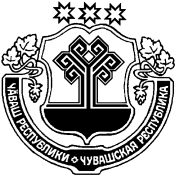 ЧУВАШСКАЯ РЕСПУБЛИКАМАРИИНСКО-ПОСАДСКИЙ РАЙОНСОБРАНИЕ ДЕПУТАТОВПРИВОЛЖСКОГО СЕЛЬСКОГОПОСЕЛЕНИЯРЕШЕНИЕ 30 апреля 2019 г. № С-60/2деревня НерядовоЧĂВАШ  РЕСПУБЛИКИСентерварри РАЙОНĚПРИВОЛЖСКИ  ПОСЕЛЕНИЙĚНДЕПУТАТСЕН ПУХĂВĚЙЫШĂНУ    30 апреля 2019 г.  № С-60/3Нерядово ялěЧУВАШСКАЯ РЕСПУБЛИКАМАРИИНСКО-ПОСАДСКИЙ РАЙОНСОБРАНИЕ ДЕПУТАТОВПРИВОЛЖСКОГО СЕЛЬСКОГОПОСЕЛЕНИЯРЕШЕНИЕ  30 апреля 2019 г. № С-60/3деревня НерядовоЧĂВАШ РЕСПУБЛИКИСĔНТĔРВĂРРИ РАЙОНĚЧУВАШСКАЯ РЕСПУБЛИКА МАРИИНСКО-ПОСАДСКИЙ РАЙОН  УРХАС-КУШКĂ ПОСЕЛЕНИЙĚН  ХУТЛĂХĚ ЙЫШĂНУ2019.04.24     24 №Урхас-кушка салиАДМИНИСТРАЦИЯПЕРВОЧУРАШЕВСКОГО  СЕЛЬСКОГО ПОСЕЛЕНИЯ ПОСТАНОВЛЕНИЕ24.04.2019 № 24село Первое ЧурашевоЧĂВАШ РЕСПУБЛИКИСĚнтĚрвĂрри РАЙОНĚЧУВАШСКАЯ РЕСПУБЛИКА МАРИИНСКО-ПОСАДСКИЙ РАЙОНУРХАС КУШКĂ ПОСЕЛЕНИЙĚНАДМИНИСТРАЦИЙĚЙЫШĂНУ2019.04.29      25 № Урхас Кушка салиАДМИНИСТРАЦИЯПЕРВОЧУРАШЕВСКОГОсельского поселенияПОСТАНОВЛЕНИЕ29.04.2019    № 25село Первое ЧурашевоЧĂВАШ РЕСПУБЛИКИСĚнтĚрвĂрри РАЙОНĚЧУВАШСКАЯ РЕСПУБЛИКА МАРИИНСКО-ПОСАДСКИЙ РАЙОНУРХАС КУШКĂ ПОСЕЛЕНИЙĚНАДМИНИСТРАЦИЙĚЙЫШĂНУ2019.04.29        26 № Урхас Кушка салиАДМИНИСТРАЦИЯПЕРВОЧУРАШЕВСКОГОсельского поселенияПОСТАНОВЛЕНИЕ29.04.2019    № 26село Первое ЧурашевоЧĂВАШ РЕСПУБЛИКИСĔНТĔРВĂРРИ РАЙОНĚЧУВАШСКАЯ РЕСПУБЛИКАМАРИИНСКО-ПОСАДСКИЙ РАЙОНУРХАС-КУШКĂ ПОСЕЛЕНИЙĚН ДЕПУТАТСЕН ПУХĂВĚ ЙЫШĂНУ2019.04.30       61/2 №Урхас-кушкă салиСОБРАНИЕ ДЕПУТАТОВПЕРВОЧУРАШЕВСКОГО СЕЛЬСКОГО  ПОСЕЛЕНИЯРЕШЕНИЕ30.04.2019   № 61/2село Первое ЧурашевоПриложение 1                                                                                     к решению Собрания депутатов                    Первочурашевского сельского поселения                           Мариинско-Посадского района                                                 от 30.04.2019 № 61/2Приложение 1                                                                                     к решению Собрания депутатов                    Первочурашевского сельского поселения                           Мариинско-Посадского района                                                 от 30.04.2019 № 61/2Приложение 1                                                                                     к решению Собрания депутатов                    Первочурашевского сельского поселения                           Мариинско-Посадского района                                                 от 30.04.2019 № 61/2Приложение 1                                                                                     к решению Собрания депутатов                    Первочурашевского сельского поселения                           Мариинско-Посадского района                                                 от 30.04.2019 № 61/2ДОХОДЫДОХОДЫДОХОДЫДОХОДЫбюджета Первочурашевского сельского поселения Мариинско-Посадского районабюджета Первочурашевского сельского поселения Мариинско-Посадского районабюджета Первочурашевского сельского поселения Мариинско-Посадского районабюджета Первочурашевского сельского поселения Мариинско-Посадского районаЧувашской Республики по кодам классификации доходов бюджета за 2018 годЧувашской Республики по кодам классификации доходов бюджета за 2018 годЧувашской Республики по кодам классификации доходов бюджета за 2018 годЧувашской Республики по кодам классификации доходов бюджета за 2018 год(тыс.рублей)Наименование показателяКод бюджетной классификацииКод бюджетной классификацииКассовое исполнениеНаименование показателяадминистратор поступленийдоходов республиканского бюджета Чувашской РеспубликиКассовое исполнениеДОХОДЫ, ВСЕГО5 707,2Федеральное казначейство100786,1Доходы от уплаты акцизов на дизельное топливо, подлежащие распределению между бюджетами субъектов Российской Федерации и местными бюджетами с учетом установленных дифференцированных нормативов отчислений в местные бюджеты100 103 02230 01 0000 110350,3###############################################################################################################################################################################################################################################################100 103 02240 01 0000 1103,4Доходы от уплаты акцизов на автомобильный бензин, подлежащие распределению между бюджетами субъектов Российской Федерации и местными бюджетами с учетом установленных дифференцированных нормативов отчислений в местные бюджеты100 103 02250 01 0000 110510,9Доходы от уплаты акцизов на прямогонный бензин, подлежащие распределению между бюджетами субъектов Российской Федерации и местными бюджетами с учетом установленных дифференцированных нормативов отчислений в местные бюджеты100 103 02260 01 0000 110-78,5 Федеральная налоговая служба182868,1НДФЛ с доходов, источником которых является налоговый агент, за исключением доходов, в отношении которых исчисление и уплата налога осуществляются в соответствии со статьями 227, 227.1 и 228 Налогового кодекса Российской Федераци (сумма платежа)182 101 02010 01 1000 11051,2Налог на доходы физических лиц с доходов, полученных физическими лицами в соответствии со статьей 228 Налогового Кодекса Российской Федерации(сумма платежа)182 101 02030 01 1000 1100,5Единый сельскохозяйственный налог (сумма платежа)182 105 03010 01 1000 1102,7Налог на имущество физических лиц, взимаемый по ставкам, применяемым к объектам налогообложения, расположенным в границах сельских поселений (сумма платежа)182 106 01030 10 1000  110193,8Налог на имущество физических лиц, взимаемый по ставкам, применяемым к объектам налогообложения, расположенным в границах сельских поселений (пени)182 106 01030 10 2100  1101,2Земельный налог с организаций, обладающих земельным участком, расположенным в границах сельских поселений (сумма платежа)182 106 06033 10 1000  110112,3Земельный налог с организаций, обладающих земельным участком, расположенным в границах сельских поселений (пени)182 106 06033 10 2100  1101,0 Земельный налог с физических лиц, обладающих земельным участком, расположенным в границах сельских поселений (сумма платежа)182 106 06043 10 1000  110502,5Земельный налог с физических лиц, обладающих земельным участком, расположенным в границах сельских поселений (пени)182 106 06043 10 2100  1102,9Администрация Карабашского сельского поселения Мариинско-Посадского района Чувашской Республики9934 053,0Государственная пошлина за совершение нотариальных действий должностными лицами органов местного самоуправления, уполномоченными в соответствии с законодательными актами Российской Федерации на совершение нотариальных действий993 108 04020 01 1000  11013,0Доходы, получаемые в виде арендной платы, а также средства от продажи права на заключение договоров аренды за земли, находящиеся в собственности поселений (за исключением земельных участков муниципальных автономных учреждений, а также земельных участков муниципальных унитарных предприятий, в том числе казенных)993 111 05025 10 0000  120358,9Доходы от сдачи а аренду имущества, находящегося в оперативном управлении орагнов управления поселений и созданных ими учреждений и в хозяйственном ведении муниципальных унитарных предприятий993 111 05035 10 0000 1204,7Прочие поступления от использования имущества, находящегося в собственности поселений (за исключением имущества муниципальных автономных учреждений, а также имущества муниципальных унитарных предприятий, в том числе казенных)993 111 09045 10 0000 1206,9Доходы, поступающие в порядке возмещения расходов, понесенных в связи с эксплуатацией имущества поселений993113 02995 10 0000 1301,6Дотации бюджетам сельских поселений на выравнивание бюджетной обеспеченности993202 15001 10 0000 1512 241,6Субсидии бюджетам сельских поселений на софинансирование капитальных вложений в объекты муниципальной собственности993202 29999 10 0000 1511 097,8Субвенции бюджетам сельских поселений на осуществление первичного воинского учета на территориях, где отсутствуют военные комиссариаты993202 35118 10 0000 151160,6Субвенции бюджетам сельских поселений на выполнение передаваемых полномочий субъектов Российской Федерации993202 30024 10 0000 1514,0Прочие безвозмездные поступления в бюджеты сельских поселений993207 05030 10 0000 151165,5Возврат остатков субвенций на осуществление первичного воинского учета на территориях, где отсутствуют военные комиссариаты из бюджетов внутригородских районов993219 35118 10 0000 151-1,6Приложение 2к решению Собрания депутатовПервочурашевского сельского поселенияМариинско-Посадского районаот  30.04.2019  № 61/2РАСХОДЫРАСХОДЫРАСХОДЫбюджета Первочурашевского сельского поселения Мариинско-Посадского бюджета Первочурашевского сельского поселения Мариинско-Посадского бюджета Первочурашевского сельского поселения Мариинско-Посадского района Чувашской Республики по ведомственной структуре расходов района Чувашской Республики по ведомственной структуре расходов района Чувашской Республики по ведомственной структуре расходов бюджета за 2018 годбюджета за 2018 годбюджета за 2018 год(тыс.рублей)НаименованиеГлавный распорядительРазделПодразделЦелевая статья (государственные программы и непрограммные направления деятельности)Группа(группа и подгруппа вида расхода)Сумма1234567РАСХОДЫ, ВСЕГО5 565,9АДМИНИСТРАЦИЯ  КУГЕЕВСКОГО СЕЛЬСКОГО ПОСЕЛЕНИЯ9935 565,9ОБЩЕГОСУДАРСТВЕННЫЕ ВОПРОСЫ993011 057,0Функционирование Правительства Российской Федерации, высших исполнительных органов государственной власти субъектов Российской Федерации, местных администраций99301041 053,3Муниципальная программа "Развитие потенциала муниципального управления"9930104Ч5000000001 053,3Обеспечение реализации государственной программы Чувашской Республики "Развитие потенциала государственного управления" на 2012 - 2020 годы9930104Ч5Э00000001 053,3Основное мероприятие "Общепрограммные расходы"9930104Ч5Э01000001 053,3Обеспечение функций муниципальных органов9930104Ч5Э01002001 053,3Расходы на выплаты персоналу в целях обеспечения выполнения функций государственными (муниципальными) органами, казенными учреждениями, органами управления государственными внебюджетными фондами9930104Ч5Э0100200100927,8Расходы на выплаты персоналу государственных (муниципальных) органов9930104Ч5Э0100200120927,8Закупка товаров, работ и услуг для обеспечения государственных (муниципальных) нужд9930104Ч5Э0100200200122,3Иные закупки товаров, работ и услуг для обеспечения государственных (муниципальных) нужд9930104Ч5Э0100200240122,3Иные бюджетные ассигнования9930104Ч5Э01002008003,2Уплата налогов, сборов и иных платежей9930104Ч5Э01002008503,2Другие общегосударственные вопросы99301133,7Муниципальная программа "Развитие потенциала муниципального управления"9930113Ч5000000003,7Обеспечение реализации государственной программы Чувашской Республики "Развитие потенциала государственного управления" на 2012 - 2020 годы9930113Ч5Э00000003,7Основное мероприятие "Общепрограммные расходы"9930113Ч5Э01000003,7Выполнение других обязательств муниципального образования Чувашской Республики9930113Ч5Э01737703,7Иные бюджетные ассигнования9930113Ч5Э01737708003,7Уплата налогов, сборов и иных платежей9930113Ч5Э01737708503,7НАЦИОНАЛЬНАЯ ОБОРОНА99302160,5Мобилизационная и вневойсковая подготовка9930203160,5Муниципальная программа "Управление общественными финансами и муниципальным долгом"9930203Ч400000000160,5Подпрограмма "Совершенствование бюджетной политики и эффективное использование бюджетного потенциала" муниципальной программы "Управление общественными финансами и муниципальным долгом"9930203Ч410000000160,5Основное мероприятие "Осуществление мер финансовой поддержки бюджетов муниципальных районов, городских округов и поселений, направленных на обеспечение их сбалансированности и повышение уровня бюджетной обеспеченности"9930203Ч410400000160,5Осуществление первичного воинского учета на территориях, где отсутствуют военные комиссариаты, за счет субвенции, предоставляемой из федерального бюджета9930203Ч410451180160,5Расходы на выплаты персоналу в целях обеспечения выполнения функций государственными (муниципальными) органами, казенными учреждениями, органами управления государственными внебюджетными фондами9930203Ч410451180100151,6Расходы на выплаты персоналу государственных (муниципальных) органов9930203Ч410451180120151,6Закупка товаров, работ и услуг для обеспечения государственных (муниципальных) нужд9930203Ч4104511802008,9Иные закупки товаров, работ и услуг для обеспечения государственных (муниципальных) нужд9930203Ч4104511802408,9НАЦИОНАЛЬНАЯ БЕЗОПАСНОСТЬ И ПРАВООХРАНИТЕЛЬНАЯ ДЕЯТЕЛЬНОСТЬ9930390,4Обеспечение пожарной безопасности993031040,0Муниципальная программа "Повышение безопасности жизнедеятельности населения и территорий Чувашской Республики"9930310Ц80000000040,0Подпрограмма "Защита населения и территорий от чрезвычайных ситуаций природного и техногенного характера, обеспечение пожарной безопасности и безопасности населения на водных объектах на территории Чувашской Республики" муниципальной программы "Повышение безопасности жизнедеятельности населения и территорий Чувашской Республики"9930310Ц81000000040,0Основное мероприятие "Обеспечение деятельности муниципальных учреждений, реализующих на территории Чувашской Республики государственную политику в области пожарной безопасности"9930310Ц81010000040,0Обеспечение деятельности муниципальных учреждений, реализующих на территории Чувашской Республики государственную политику в области пожарной безопасности9930310Ц81017002040,0Закупка товаров, работ и услуг для обеспечения государственных (муниципальных) нужд9930310Ц81017002020040,0Иные закупки товаров, работ и услуг для обеспечения государственных (муниципальных) нужд9930310Ц81017002024040,0Другие вопросы в области национальной безопасности и правоохранительной деятельности993031450,4Муниципальная программа "Повышение безопасности жизнедеятельности населения и территорий Чувашской Республики"9930314Ц80000000050,4Подпрограмма "Профилактика правонарушений в Чувашской Республике" муниципальной программы "Повышение безопасности населения и территорий Чувашской Республики"9930314Ц82000000050,4Основное мероприятие "Дальнейшее развитие многоуровневой системы профилактики правонарушений"9930314Ц82070000050,4Приведение помещений, занимаемых участковыми уполномоченными полиции, в надлежащее состояние, в том числе проведение необходимых ремонтных работ9930314Ц8207S816050,4Закупка товаров, работ и услуг для обеспечения государственных (муниципальных) нужд9930314Ц8207S816020050,4Иные закупки товаров, работ и услуг для обеспечения государственных (муниципальных) нужд9930314Ц8207S816024050,4НАЦИОНАЛЬНАЯ ЭКОНОМИКА993041 492,7Сельское хозяйство и рыболовство99304054,0Муниципальная программа "Развитие сельского хозяйства и регулирование рынка сельскохозяйственной продукции, сырья и продовольствия"9930405Ц9000000004,0Подпрограмма "Развитие ветеринарии" муниципальной программы "Развитие сельского хозяйства и регулирование рынка сельскохозяйственной продукции, сырья и продовольствия" годы9930405Ц9700000004,0Основное мероприятие "Организация и осуществление мероприятий по регулированию численности безнадзорных животных"9930405Ц9705000004,0Финансовое обеспечение передаваемых государственных полномочий Чувашской Республики по организации проведения на территории поселений и городских округов мероприятий по отлову и содержанию безнадзорных животных, а также по расчету и предоставлению субвенций бюджетам поселений на осуществление указанных полномочий9930405Ц9705127504,0Закупка товаров, работ и услуг для обеспечения государственных (муниципальных) нужд9930405Ц9705127502004,0Иные закупки товаров, работ и услуг для обеспечения государственных (муниципальных) нужд9930405Ц9705127502404,0Дорожное хозяйство (дорожные фонды)99304091 288,7Муниципальная программа "Развитие транспортной системы"9930409Ч2000000001 288,7Подпрограмма "Автомобильные дороги" муниципальной программы "Развитие транспортной системы"9930409Ч2100000001 288,7Основное мероприятие "Мероприятия, реализуемые с привлечением межбюджетных трансфертов бюджетам другого уровня"9930409Ч2104000001 288,7Осуществление дорожной деятельности, кроме деятельности по строительству, в отношении автомобильных дорог местного значения в границах населенных пунктов поселения9930409Ч2104S41901 288,7Закупка товаров, работ и услуг для обеспечения государственных (муниципальных) нужд9930409Ч2104S41902001 288,7Иные закупки товаров, работ и услуг для обеспечения государственных (муниципальных) нужд9930409Ч2104S41902401 288,7Другие вопросы в области национальной экономики9930412200,0Муниципальная программа "Управление общественными финансами и муниципальным долгом"9930412Ч400000000200,0Подпрограмма "Управление муниципальным имуществом" муниципальной программы "Управление общественными финансами и муниципальным долгом"9930412Ч430000000200,0Эффективное управление муниципальным имуществом9930412Ч430400000200,0Обеспечение гарантий прав на муниципальное имущество Чувашской Республики, в том числе на землю, и защита прав и законных интересов собственников, землепользователей, землевладельцев и арендаторов земельных участков9930412Ч430473620200,0Закупка товаров, работ и услуг для обеспечения государственных (муниципальных) нужд9930412Ч430473620200200,0Иные закупки товаров, работ и услуг для обеспечения государственных (муниципальных) нужд9930412Ч430473620244200,0ЖИЛИЩНО-КОММУНАЛЬНОЕ ХОЗЯЙСТВО993051 833,3Жилищное хозяйство99305014,1Муниципальная программа "Развитие потенциала муниципального управления"9930501Ч5000000004,1Обеспечение реализации государственной программы Чувашской Республики "Развитие потенциала государственного управления" на 2012 - 2020 годы9930501Ч5Э00000004,1Основное мероприятие "Общепрограммные расходы"9930501Ч5Э01000004,1Выполнение других обязательств муниципального образования Чувашской Республики9930501Ч5Э01737704,1Закупка товаров, работ и услуг для обеспечения государственных (муниципальных) нужд9930501Ч5Э01737702004,1Иные закупки товаров, работ и услуг для обеспечения государственных (муниципальных) нужд9930501Ч5Э01737702404,1Благоустройство99305031 829,2Муниципальная программа "Развитие жилищного строительства и сферы жилищно-коммунального хозяйства"9930503Ц100000000988,9Подпрограмма "Обеспечение комфортных условий проживания граждан в Чувашской Республике" муниципальной программы "Развитие жилищного строительства и сферы жилищно-коммунального хозяйства"9930503Ц110000000988,9Основное мероприятие "Содействие благоустройству населенных пунктов в Чувашской Республике"9930503Ц110200000988,9Уличное освещение9930503Ц110277400491,4Закупка товаров, работ и услуг для обеспечения государственных (муниципальных) нужд9930503Ц110277400200491,4Иные закупки товаров, работ и услуг для обеспечения государственных (муниципальных) нужд9930503Ц110277400240491,4Реализация мероприятий по благоустройству территории9930503Ц110277420497,5Закупка товаров, работ и услуг для обеспечения государственных (муниципальных) нужд9930503Ц110277420200497,4Иные закупки товаров, работ и услуг для обеспечения государственных (муниципальных) нужд9930503Ц110277420240497,4Муниципальная программа "Управление общественными финансами и муниципальным долгом"9930503Ч400000000840,3Подпрограмма "Повышение эффективности бюджетных расходов" муниципальной программы "Управление общественными финансами и муниципальным долгом"9930503Ч420000000840,3Повышение качества управления муниципальными финансами9930503Ч420400000840,3Реализация проектов развития общественной инфраструктуры, основанных на местных инициативах9930503Ч4204S6570840,3Закупка товаров, работ и услуг для обеспечения государственных (муниципальных) нужд9930503Ч4204S6570200840,3Иные закупки товаров, работ и услуг для обеспечения государственных (муниципальных) нужд9930503Ч4204S6570240840,3КУЛЬТУРА, КИНЕМАТОГРАФИЯ99308932,0Культура9930801932,0Муниципальная программа "Развитие культуры и туризма"9930801Ц400000000932,0Подпрограмма "Развитие культуры в Чувашской Республике" муниципальной программы "Развитие культуры и туризма"9930801Ц410000000932,0Основное мероприятие "Развитие профессионального искусства"9930801Ц410500000932,0Основное мероприятие "Сохранение и развитие народного творчества"9930801Ц410700000932,0Обеспечение деятельности учреждений в сфере культурно-досугового обслуживания населения9930801Ц410740390932,0Межбюджетные трансферты9930801Ц410740390500932,0Иные межбюджетные трансферты9930801Ц410740390540932,0Приложение 3Приложение 3Приложение 3Приложение 3к решению Собрания депутатовк решению Собрания депутатовк решению Собрания депутатовк решению Собрания депутатовПервочурашевского сельского поселенияПервочурашевского сельского поселенияПервочурашевского сельского поселенияПервочурашевского сельского поселенияМариинско-Посадского районаМариинско-Посадского районаМариинско-Посадского районаМариинско-Посадского районаот 30.04.2019 № 61/2от 30.04.2019 № 61/2от 30.04.2019 № 61/2от 30.04.2019 № 61/2РАСХОДЫРАСХОДЫРАСХОДЫРАСХОДЫбюджета Первочурашевского сельского поселения Мариинско-Посадского бюджета Первочурашевского сельского поселения Мариинско-Посадского бюджета Первочурашевского сельского поселения Мариинско-Посадского бюджета Первочурашевского сельского поселения Мариинско-Посадского района Чувашской Республики по разделам и подразделам классификации района Чувашской Республики по разделам и подразделам классификации района Чувашской Республики по разделам и подразделам классификации района Чувашской Республики по разделам и подразделам классификации расходов бюджета за 2018 годрасходов бюджета за 2018 годрасходов бюджета за 2018 годрасходов бюджета за 2018 год(тыс.рублей)(тыс.рублей)НаименованиеКод бюджетной классификацииСуммаСуммаНаименованиеРазделПодраздел1347РАСХОДЫ, ВСЕГО5 565,9ОБЩЕГОСУДАРСТВЕННЫЕ ВОПРОСЫ011 057,0Функционирование Правительства Российской Федерации, высших исполнительных органов государственной власти субъектов Российской Федерации, местных администраций01041 053,3Другие общегосударственные вопросы01133,7НАЦИОНАЛЬНАЯ ОБОРОНА02160,5Мобилизационная и вневойсковая подготовка0203160,5НАЦИОНАЛЬНАЯ БЕЗОПАСНОСТЬ И ПРАВООХРАНИТЕЛЬНАЯ ДЕЯТЕЛЬНОСТЬ0390,4Обеспечение пожарной безопасности031040,0Другие вопросы в области национальной безопасности иправоохрательной деятельности031450,4НАЦИОНАЛЬНАЯ ЭКОНОМИКА041 492,7Сельское хозяйство и рыболовство04054,0Дорожное хозяйство (дорожные фонды)04091 288,7Другие вопросы в области национальной экономики0412200,0ЖИЛИЩНО-КОММУНАЛЬНОЕ ХОЗЯЙСТВО051 833,3Жилищное хозяйство05014,1Благоустройство05031 829,2КУЛЬТУРА, КИНЕМАТОГРАФИЯ08932,0Культура0801932,0Приложение 4к решению Собрания депутатовк решению Собрания депутатовПервочурашевского сельского поселенияПервочурашевского сельского поселенияМариинско-Посадского районаМариинско-Посадского районаот   30.04.2019  № 61/2Источники финансирования дефицитабюджета Первочурашевского сельского поселения Мариинско-Посадскогобюджета Первочурашевского сельского поселения Мариинско-Посадскогобюджета Первочурашевского сельского поселения Мариинско-Посадскогорайона Чувашской Республики по кодам классификации источниковрайона Чувашской Республики по кодам классификации источниковрайона Чувашской Республики по кодам классификации источниковфинансирования дефицита бюджета за 2018финансирования дефицита бюджета за 2018(тыс.рублей)Наименование показателяКод бюджетной классификацииКод бюджетной классификацииКассовое исполнениеадминистратора источника финансированияисточника финансирования1234Источники финансирования дефицита (профицита) бюджета Карабашского сельского поселения Мариинско-Посадского района Чувашской Республики - всегоИсточники финансирования дефицита (профицита) бюджета Карабашского сельского поселения Мариинско-Посадского района Чувашской Республики - всегоИсточники финансирования дефицита (профицита) бюджета Карабашского сельского поселения Мариинско-Посадского района Чувашской Республики - всего-141,3в том числе:Источники внутреннего финансирования бюджетаИсточники внутреннего финансирования бюджета-из них:Изменение остатков средств на счетах по учёту средств бюджета0000100 0000 00 0000 000-141,3Увеличение прочих остатков денежных средств бюджетов сельских поселений 0000105 0201 10 0000 510-5 740,0Уменьшение прочих остатков денежных средств бюджетов сельских поселений0000105 0201 10 0000 6105 598,7ЧĂВАШ РЕСПУБЛИКИ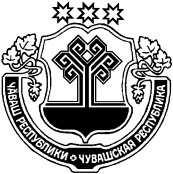 СĔНТĔРВĂРРИ РАЙОНĚЧУВАШСКАЯ РЕСПУБЛИКАМАРИИНСКО-ПОСАДСКИЙ РАЙОНУРХАС-КУШКĂ ПОСЕЛЕНИЙĚН ДЕПУТАТСЕН ПУХĂВĚ ЙЫШĂНУ2019.04.30       61/3 №Урхас-кушкă салиСОБРАНИЕ ДЕПУТАТОВПЕРВОЧУРАШЕВСКОГО СЕЛЬСКОГО  ПОСЕЛЕНИЯРЕШЕНИЕ30.04.2019    № 61/3село Первое ЧурашевоЧĂВАШ РЕСПУБЛИКИСĔНТĔРВĂРРИ РАЙОНĚЧУВАШСКАЯ РЕСПУБЛИКАМАРИИНСКО-ПОСАДСКИЙ РАЙОНУРХАС-КУШКĂ ПОСЕЛЕНИЙĚН ДЕПУТАТСЕН ПУХĂВĚ ЙЫШĂНУ2019.04.30       61/4  №Урхас-кушкă салиСОБРАНИЕ ДЕПУТАТОВПЕРВОЧУРАШЕВСКОГО СЕЛЬСКОГО  ПОСЕЛЕНИЯРЕШЕНИЕ30.04.2019   № 61/4село Первое ЧурашевоЧĂВАШ РЕСПУБЛИКИСĔНТĔРВĂРРИ РАЙОНĚЧУВАШСКАЯ РЕСПУБЛИКАМАРИИНСКО-ПОСАДСКИЙ РАЙОНУРХАС-КУШКĂ ПОСЕЛЕНИЙĚН ДЕПУТАТСЕН ПУХĂВĚ ЙЫШĂНУ2019.04.30      61/6 №Урхас-кушкă салиСОБРАНИЕ ДЕПУТАТОВПЕРВОЧУРАШЕВСКОГО СЕЛЬСКОГО  ПОСЕЛЕНИЯРЕШЕНИЕ20.03.2019    № 61/6село Первое ЧурашевоЧĂВАШ РЕСПУБЛИКИСĔНТĔРВĂРРИ РАЙОНĚЧУВАШСКАЯ РЕСПУБЛИКАМАРИИНСКО-ПОСАДСКИЙ РАЙОНХУРАКАССИ  ПОСЕЛЕНИЙĚН ДЕПУТАТСЕН ПУХĂВĚ ЙЫШĂНУ29 апреля 2019 г.   № 71Хуракасси ялӗСОБРАНИЕ ДЕПУТАТОВЭЛЬБАРУСОВСКОГО СЕЛЬСКОГО  ПОСЕЛЕНИЯРЕШЕНИЕ29 апреля 	2019 г.    № 71 д.ЭльбарусовоЧĂВАШ РЕСПУБЛИКИСĔНТĔРВĂРРИ РАЙОНĚЧУВАШСКАЯ РЕСПУБЛИКАМАРИИНСКО-ПОСАДСКИЙ РАЙОНХУРАКАССИ  ПОСЕЛЕНИЙĚН ДЕПУТАТСЕН ПУХĂВĚ ЙЫШĂНУ29 апреля 2019 г.   № 71/1Хуракасси ялӗСОБРАНИЕ ДЕПУТАТОВЭЛЬБАРУСОВСКОГО СЕЛЬСКОГО  ПОСЕЛЕНИЯРЕШЕНИЕ 29 апреля 	2019 г.    № 71/1 д.ЭльбарусовоЧ=ваш  РеспубликинС\нт\рв=рри район\ндепутатсен Пух=в\Й Ы Ш + Н У№С\нт\рв=рри  хули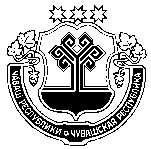 Чувашская  РеспубликаМариинско-Посадскоерайонное Собрание депутатовР Е Ш Е Н И Е 30.04.2019  № С-4/1г. Мариинский  ПосадЧăваш  РеспубликинСĕнтĕрвăрри районĕндепутатсен ПухăвĕЙ Ы Ш Ă Н У№Сĕнтĕрвăрри  хули Чувашская  РеспубликаМариинско-Посадскоерайонное Собрание депутатовР Е Ш Е Н И Е 30.04.2019 № C-4/2г. Мариинский  ПосадПриложение 1к  решению Мариинско-Посадского районного Собрания депутатов "Об исполнении бюджета Мариинско-Посадского районаЧувашской Республики за 2018 год"Доходы бюджета Мариинско-Посадского района Чувашской Республикипо кодам классификации доходов бюджетов за 2018 годПриложение 1к  решению Мариинско-Посадского районного Собрания депутатов "Об исполнении бюджета Мариинско-Посадского районаЧувашской Республики за 2018 год"Доходы бюджета Мариинско-Посадского района Чувашской Республикипо кодам классификации доходов бюджетов за 2018 годПриложение 1к  решению Мариинско-Посадского районного Собрания депутатов "Об исполнении бюджета Мариинско-Посадского районаЧувашской Республики за 2018 год"Доходы бюджета Мариинско-Посадского района Чувашской Республикипо кодам классификации доходов бюджетов за 2018 годПриложение 1к  решению Мариинско-Посадского районного Собрания депутатов "Об исполнении бюджета Мариинско-Посадского районаЧувашской Республики за 2018 год"Доходы бюджета Мариинско-Посадского района Чувашской Республикипо кодам классификации доходов бюджетов за 2018 год(тыс. рублей)(тыс. рублей)(тыс. рублей)(тыс. рублей)Наименование показателяКод бюджетной классификацииКод бюджетной классификацииКассовое исполнениеНаименование показателяадминистраторапоступленийдоходовбюджета Мариинско-Посадского района Чувашской РеспубликиКассовое исполнение1234ДОХОДЫ, ВСЕГО483 698,1Федеральная служба по надзору в сфере природопользования048436,7Плата за выбросы загрязняющих веществ в атмосферный воздух стационарными объектами0481 12 01010 01 0000 120384,4Плата за сбросы загрязняющих веществ в водные объекты0481 12 01030 01 0000 1200,1Плата за размещение отходов производства0481 12 01041 01 0000 12041,3Плата за размещение твердых коммунальных отходов0481 12 01042 01 0000 12010,9Федеральное казначейство1004 668,7Доходы от уплаты акцизов на дизельное топливо, подлежащие распределению между бюджетами субъектов Российской Федерации и местными бюджетами с учетом установленных дифференцированных нормативов отчислений в местные бюджеты1001 03 02230 01 0000 1102 080,2Доходы от уплаты акцизов на моторные масла для дизельных и (или) карбюраторных (инжекторных) двигателей, подлежащие распределению между бюджетами субъектов Российской Федерации и местными бюджетами с учетом установленных дифференцированных нормативов отчислений в местные бюджеты1001 03 02240 01 0000 11020,0Доходы от уплаты акцизов на автомобильный бензин, подлежащие распределению между бюджетами субъектов Российской Федерации и местными бюджетами с учетом установленных дифференцированных нормативов отчислений в местные бюджеты1001 03 02250 01 0000 1103 034,6Доходы от уплаты акцизов на прямогонный бензин, подлежащие распределению между бюджетами субъектов Российской Федерации и местными бюджетами с учетом установленных дифференцированных нормативов отчислений в местные бюджеты1001 03 02260 01 0000 110- 466,1Федеральная служба по надзору в сфере защиты прав потребителей и благополучия человека141321,9Денежные взыскания (штрафы) за административные правонарушения в области государственного регулирования производства и оборота этилового спирта, алкогольной, спиртосодержащей продукции1411 16 08010 01 0000 14024,0Денежные взыскания (штрафы) за нарушение законодательства о недрах, об особо охраняемых природных территориях, об охране и использовании животного мира, об экологической экспертизе, в области охраны окружающей среды, земельного законодательства, лесного законодательства, водного законодательства1411 16 25000 01 0000 14057,0Денежные взыскания (штрафы) за нарушение законодательства в области обеспечения санитарно-эпидемиологического благополучия человека и законодательства в сфере защиты прав потребителей1411 16 28000 01 0000 140196,5Денежные взыскания (штрафы) за нарушение законодательства Российской Федерации об административных правонарушениях, предусмотренные статьей 20.25 Кодекса Российской Федерации об административных правонарушениях1411 16 43000 01 0000 14038,4Прочие поступления от денежных взысканий (штрафов) и иных сумм в возмещение ущерба, зачисляемые в бюджеты муниципальных районов1411 16 90050 05 0000 1406,0Федеральная антимонопольная служба16130,0Денежные взыскания (штрафы) за нарушение законодательства Российской Федерации о размещении заказов на поставки товаров, выполнение работ, оказание услуг для нужд муниципальных районов1611 16 33050 05 0000 14030,0Министерство Российской Федерации по делам гражданской обороны, чрезвычайным ситуациям и ликвидации последствий стихийных бедствий17714,0Прочие поступления от денежных взысканий (штрафов) и иных сумм в возмещение ущерба, зачисляемые в бюджеты муниципальных районов1771 16 90050 05 0000 14014,0Федеральная налоговая служба18255 532,1Налог на доходы физических лиц с доходов, источником которых является налоговый агент, за исключением доходов, в отношении которых исчисление и уплата налога осуществляются в соответствии со статьями 227, 227.1 и 228 Налогового кодекса Российской Федерации1821 01 02010 01 0000 11045 984,4Налог на доходы физических лиц с доходов, полученных от осуществления деятельности физическими лицами, зарегистрированными в качестве индивидуальных предпринимателей, нотариусов, занимающихся частной практикой, адвокатов, учредивших адвокатские кабинеты, и других лиц, занимающихся частной практикой в соответствии со статьей 227 Налогового кодекса Российской Федерации1821 01 02020 01 0000 11072,7Налог на доходы физических лиц с доходов, полученных физическими лицами в соответствии со статьей 228 Налогового кодекса Российской Федерации1821 01 02030 01 0000 110329,9Единый налог на вмененный доход для отдельных видов деятельности1821 05 02010 02 0000 1105 569,0Единый налог на вмененный доход для отдельных видов деятельности (за налоговые периоды, истекшие до 1 января 2011 года) 1821 05 02020 02 0000 1102,8Единый сельскохозяйственный налог1821 05 03010 01 0000 110170,6Налог, взимаемый в связи с применением патентной системы налогообложения, зачисляемый в бюджеты муниципальных районов1821 05 04020 02 0000 110169,1Транспортный налог с организаций1821 06 04011 02 0000 11067,1Транспортный налог с физических лиц1821 06 04012 02 0000 1101 389,6Налог на добычу общераспространенных полезных ископаемых1821 07 01020 01 0000110126,3Государственная пошлина по делам, рассматриваемым в судах общей юрисдикции, мировыми судьями (за исключением Верховного Суда Российской Федерации)1821 08 03010 01 0000 1101 589,2Денежные взыскания (штрафы) за нарушение законодательства о налогах и сборах, предусмотренные статьями 116, 118, статьей 1191, пунктами 1 и 2 статьи 120, статьями 125, 126, 128, 129, 1291, 132, 133, 134, 135, 1351 Налогового кодекса Российской Федерации1821 16 03010 01 0000 11051,0Денежные взыскания (штрафы) за административные правонарушения в области налогов и сборов, предусмотренные Кодексом Российской Федерации об административных правонарушениях1821 16 03030 01 0000 1402,6Прочие поступления от денежных взысканий (штрафов) и иных сумм в возмещение ущерба, зачисляемые в бюджеты муниципальных районов1821 16 90050 05 0000 1407,8Министерство внутренних дел Россий-ской Федерации1881 671,7Государственная пошлина за совершение действий, связанных с приобретением гражданства Российской Федерации или выходом из гражданства Российской Федерации, а также с въездом в Российскую Федерацию или выездом из Российской Федерации1881 08 06000 01 0000 1101,0Государственная пошлина за выдачу и обмен паспорта гражданина Российской Федерации1881 08 07100 01 0000 11038,0Денежные взыскания (штрафы) за административные правонарушения в области государственного регулирования производства и оборота этилового спирта, алкогольной, спиртосодержащей продукции1881 16 08010 01 0000 14020,2Денежные взыскания (штрафы) и иные суммы, взыскиваемые с лиц, виновных в совершении преступлений, и в возмещение ущерба имуществу, зачисляемые в бюджеты муниципальных районов1881 16 21050 05 0000 140565,6Денежные взыскания (штрафы) за нарушение законодательства в области обеспечения санитарно-эпидемиологического благополучия человека и законодательства в сфере защиты прав потребителей1881 16 28000 01 0000 1409,2Прочие денежные взыскания (штрафы) за правонарушения в области дорожного движения1881 16 30030 01 0000 140407,7Денежные взыскания (штрафы) за нарушение законодательства Российской Федерации об административных правонарушениях, предусмотренные статьей 20.25 Кодекса Российской Федерации об административных правонарушениях1881 16 43000 01 0000 140120,3Прочие поступления от денежных взысканий (штрафов) и иных сумм в возмещение ущерба, зачисляемые в бюджеты муниципальных районов1881 16 90050 05 0000 140509,7Федеральная служба государственной регистрации, кадастра и картографии321624,2Государственная пошлина за государственную регистрацию прав, ограничений (обременений) прав на недвижимое имущество и сделок с ним3211 08 07020 01 0000 110454,9Денежные взыскания (штрафы) за нарушение земельного законодательства3211 16 25060 01 0000 130159,3Денежные взыскания (штрафы) за нарушение законодательства Российской Федерации об административных правонарушениях, предусмотренные статьей 20.25 Кодекса Российской Федерации об административных правонарушениях321 1 16 43000 01 000014010,0Федеральная служба судебных приставов32218,0Денежные взыскания (штрафы) за нарушение законодательства Российской Федерации об административных правонарушениях, предусмотренные статьей 20.25 Кодекса Российской Федерации об административных правонарушениях322116 43000 01 6000 14018,0Генеральная прокуратура Российской Федерации415156,6Прочие поступления от денежных взысканий (штрафов) и иных сумм в возмещение ущерба, зачисляемые в бюджеты муниципальных районов4151 16 90050 05 0000 140156,6Государственная жилищная инспекция Чувашской Республики83352,5Прочие поступления от денежных взысканий (штрафов) и иных сумм в возмещение ущерба, зачисляемые в бюджеты муниципальных районов8331 16 90050 05 0000 14052,5Государственная ветеринарная служба Чувашской Республики88115,0Прочие поступления от денежных взысканий (штрафов) и иных сумм в возмещение ущерба, зачисляемые в бюджеты муниципальных районов8811 16 90050 05 0000 14015,0Государственная инспекция по надзору за техническим состоянием самоходных машин и других видов техники Чувашской Республики8839,1Прочие поступления от денежных взысканий (штрафов) и иных сумм в возмещение ущерба, зачисляемые в бюджеты муниципальных районов8811 16 90050 05 0000 1409,1Администрация Мариинско-Посадского района Чувашской Республики903124 946,7Доходы, получаемые в виде арендной платы за земельные участки, государственная собственность на которые не разграничена и расположены в границах межселенных территорий муниципальных районов, а также средства от продажи права на заключение договоров аренды указанных земельных участков9031 11 05013 05 0000 1201 430,5Доходы, получаемые в виде арендной платы, а также средства от продажи права на заключение договоров аренды за земли, находящиеся в собственности муниципальных районов (за исключением земельных участков муниципальных автономных учреждений, а также земельных участков муниципальных унитарных предприятий, в том числе казенных)9031 11 05025 05 0000 120- 6,9Доходы от сдачи в аренду имущества, находящегося в оперативном управлении органов управления муниципальных районов и созданных ими учреждений (за исключением имущества муниципальных автономных учреждений)9031 11 05035 05 0000 1201 322,5Прочие доходы от оказания платных услуг (работ) получателями средств бюджетов муниципальных районов9031 13 01995 05 0000 1302 205,7Доходы, поступающие в порядке возмещения расходов, понесенных в связи с эксплуатацией имущества муниципальных районов9031 13 02065 05 0000 130474,9Прочие доходы от компенсации затрат бюджетов муниципальных районов9031 13 02995 05 0000 1308,0Доходы от реализации имущества, находящегося в оперативном управлении учреждений, находящихся в ведении органов управления муниципальных районов (за исключением имущества муниципальных бюджетных и автономных учреждений), в части реализации основных средств   903   1 14 02052 05 0000 410205,2Доходы от продажи земельных участков, государственная собственность на которые не разграничена и которые расположены в границах межселенных территорий муниципальных районов9031 14 06013 05 0000 4301 928,6Доходы от продажи земельных участков, находящихся в собственности муниципальных районов (за исключением земельных участков муниципальных автономных учреждений )9031 14 06025 05 0000 4301 425,2Доходы от возмещения ущерба при возникновении страховых случаев по обязательному страхованию гражданской ответственности, когда выгодоприобретателями выступают получатели средств бюджетов муниципальных районов9031 14 23051 05 0000 43012,9Денежные взыскания (штрафы) за нарушение законодательства Российской Федерации о размещении заказов на поставки товаров, выполнение работ, оказание услуг для нужд муниципальных районов9031 16 33050 05 0000 140164,5Прочие поступления от денежных взысканий (штрафов) и иных сумм в возмещение ущерба, зачисляемые в бюджеты муниципальных районов9031 16 90050 05 0000 140310,9Субсидии бюджетам муниципальных районов на софинансирование капитальных вложений в объекты муниципальной собственности9032 02 20077 05 0000 15127 713,9Субсидии бюджетам муниципальных районов на осуществление дорожной деятельности в отношении автомобильных дорог общего пользования, а также капитального ремонта и ремонта дворовых территорий многоквартирных домов, проездов к дворовым территориям многоквартирных домов населенных пунктов9032 02 20216 05 0000 1511 091,0Субсидии бюджетам муниципальных районов на поддержку региональных проектов в сфере информационных технологий9032 02 25028 05 0000 1512 199,1Субсидии бюджетам муниципальных районов на реализацию мероприятий по обеспечению жильем молодых семей9032 02 25497 05 0000 1515 369,7Субсидии бюджетам муниципальных районов на поддержку государственных программ субъектов Российской Федерации и муниципальных программ формирования современной городской среды  903  2 02 25555 05 0000 1517 093,4Субсидии бюджетам муниципальных районов на обеспечение устойчивого развития сельских территорий 903 2 02 25567 05 0000 15111 353,5Прочие субсидии бюджетам муниципальных районов9032 02 29999 05 0000 15154 092,9Субвенции бюджетам муниципальных районов на выполнение передаваемых полномочий субъектов Российской Федерации9032 02 30024 05 0000 151403,8Субвенции бюджетам муниципальных районов на предоставление жилых помещений детям-сиротам и детям, оставшимся без попечения родителей, лицам из их числа по договорам найма специализированных жилых помещений9032 02 3508205 0000 1513 714,5Субвенции бюджетам муниципальных районов на осуществление полномочий по составлению (изменению) списков кандидатов в присяжные заседатели федеральных судов общей юрисдикции в Российской Федерации9032 02 351120 05 0000 151113,7Субвенции бюджетам муниципальных районов на государственную регистрацию актов гражданского состояния9032 02 35930 05 0000 1511 768,1Межбюджетные трансферты, передаваемые бюджетам муниципальных районов из бюджетов поселений на осуществление части полномочий по решению вопросов местного значения в соответствии с заключенными соглашениями9032 02 40014 05 0000 151606,4Прочие межбюджетные трансферты, передаваемые бюджетам муниципальных районов9032 02 49999 05 0000 15144,7Доходы бюджетов муниципальных районов от возврата остатков субсидий на поддержку государственных программ субъектов Российской Федерации и муниципальных программ формирования современной городской среды из бюджетов поселений9032 18 25555 05 0000 151552,8Доходы бюджетов муниципальных районов от возврата прочих остатков субсидий, субвенций и иных межбюджетных трансфертов, имеющих целевое назначение, прошлых лет из бюджетов поселений9032 18 60010 05 0000 151688,5Возврат остатков субсидий на поддержку государственных программ субъектов Российской Федерации и муниципальных программ формирования современной городской среды из бюджетов муниципальных районов9032 19 25555 05 0000 151- 552,8Возврат остатков субсидий, субвенций и иных межбюджетных трансфертов, имеющих целевое назначение, прошлых лет из бюджетов муниципальных районов9032 19 60010 05 0000 151- 788,5Отдел культуры и социального развития культуры и кинематографии администрации Мариинско-Посадского района Чувашской Республики95729 600,7Денежные взыскания (штрафы) за нарушение законодательства Российской Федерации о размещении заказов на поставки товаров, выполнение работ, оказание услуг для нужд муниципальных районов9571 16 33050 05 0000 140225,0Субсидии бюджетам муниципальных районов на обеспечение развития и укрепления материально-технической базы домов культуры в населенных пунктах с числом жителей до 50 тысяч человек9572 02 25467 05 0000 1513 489,1Субсидии бюджетам муниципальных районов на подготовку и проведение празднования на федеральном уровне памятных дат субъектов Российской Федерации9572 02 25509 05 0000 15112 000,0Субсидия бюджетам муниципальных районов на поддержку отрасли культуры9572 02 25519 05 0000 151159,9Прочие субсидии бюджетам муниципальных районов9572 02 29999 05 0000 1512 905,8Субвенции бюджетам муниципальных районов на выполнение передаваемых полномочий субъектов Российской Федерации9572 02 30024 05 0000 151640,0Межбюджетные трансферты, передаваемые бюджетам муниципальных районов из бюджетов поселений на осуществление части полномочий по решению вопросов местного значения в соответствии с заключенными соглашениями9572 02 40014 05 0000 15110 180,9Отдел образования и молодежной политики администрации Мариинско-Посадского района974194 692,0Прочие доходы от компенсации затрат бюджетов муниципальных районов9741 13 02995 05 0000 13016,8Субсидии бюджетам муниципальных районов на создание в общеобразовательных организациях9742 02 25097 05 0000 1511 013,3Прочие субсидии бюджетам муниципальных районов9742 02 29999 05 0000 15126 518,6Субвенции бюджетам муниципальных районов на выполнение передаваемых полномочий субъектов Российской Федерации9742 02 30024 05 0000 151166 277,4Субвенции бюджетам муниципальных районов на компенсацию части платы, взимаемой с родителей (законных представителей) за присмотр и уход за детьми, посещающими образовательные организации, реализующие образовательные программы дошкольного образования9742 02 30029 05 0000 151350,3Субвенции бюджетам муниципальных районов на выплату единовременного пособия при всех формах устройства детей, лишенных родительского попечения, в семью9742 02 35260 05 0000 151315,6Возврат прочих остатков субсидий, субвенций и иных межбюджетных трансфертов, имеющих целевое назначение, прошлых лет из бюджетов муниципальных районов9742 19 60010 05 0000 151Прочие межбюджетные трансферты, передаваемые бюджетам муниципальных районов9742 02 49999 05 0000 151200,0Финансовый отдел Администрации Мариинско-Посадского района Чувашской Республики99270 727,5Дотации бюджетам муниципальных районов на поддержку мер по обеспечению сбалансированности бюджетов9922 02 15002 05 0000 15129 885,5Прочие дотации бюджетам муниципальных районов9922 02 19999 05 0000 15118 729,7Прочие субсидии бюджетам муниципальных районов9922 02 29999 05 0000 151858,0Субвенции бюджетам муниципальных районов на выполнение передаваемых полномочий субъектов Российской Федерации9922 02 30024 05 0000 15119 614,8Субвенции бюджетам муниципальных районов на осуществление первичного воинского учета на территориях, где отсутствуют военные комиссариаты9922 02 35118 05 0000 1511 639,5Доходы бюджетов муниципальных районов от возврата остатков субсидий на государственную поддержку малого и среднего предпринимательства, включая крестьянские (фермерские) хозяйства, из бюджетов поселений9922 18 25064 05 0000 151540,0Доходы бюджетов муниципальных районов от возврата остатков субвенций на осуществление первичного воинского учета на территориях, где отсутствуют военные комиссариаты из бюджетов поселений9922 18 3511 05 0000 1511,8Возврат остатков субсидий на государственную поддержку малого и среднего предпринимательства, включая крестьянские (фермерские) хозяйства, из бюджетов муниципальных районов9922 19 25064 05 0000 151- 540,0Возврат остатков субвенций на осуществление первичного воинского учета на территориях, где отсутствуют военные комиссариаты из бюджетов муниципальных районов9922 19 3511 05 0000 151- 1,8Администрация Мариинско-Посадского городского поселения Мариинско-Посадского района Чувашской Республики993180,5Доходы, получаемые в виде арендной платы за земельные участки, государственная собственность на которые не разграничена и которые расположены в границах городских поселений, а также средства от продажи права на заключение договоров аренды указанных земельных участков9931 11 05013 13 0000 120174,5Доходы от продажи земельных участков, государственная собственность на которые не разграничена и которые расположены в границах городских поселений9931 14 06013 13 0000 4306,0НаименованиеГлавный распорядительГлавный распорядительГлавный распорядительРазделРазделПодразделПодразделЦелевая статья (государственные программы и непрограммные направления деятельности)Целевая статья (государственные программы и непрограммные направления деятельности)Группа (группа и подгруппа) вида расходаГруппа (группа и подгруппа) вида расходаСумма1123344556677РАСХОДЫ, ВСЕГОРАСХОДЫ, ВСЕГО455 558,0455 558,0        в том числе:        в том числе:Администрация Мариинско-Посадского района Чувашской РеспубликиАдминистрация Мариинско-Посадского района Чувашской Республики903144 931,7144 931,7Общегосударственные вопросыОбщегосударственные вопросы903010130 799,130 799,1Функционирование Правительства Российской Федерации, высших исполнительных органов государственной власти субъектов Российской Федерации, местных администрацийФункционирование Правительства Российской Федерации, высших исполнительных органов государственной власти субъектов Российской Федерации, местных администраций9030101040416 759,516 759,5Муниципальная программа "Развитие образования"Муниципальная программа "Развитие образования"90301010404Ц700000000Ц700000000306,5306,5Обеспечение реализации муниципальной программы "Развитие образования"Обеспечение реализации муниципальной программы "Развитие образования"90301010404Ц7Э0000000Ц7Э0000000306,5306,5Основное мероприятие "Общепрограммные расходы"Основное мероприятие "Общепрограммные расходы"90301010404Ц7Э010000Ц7Э010000306,5306,5Осуществление государственных полномочий Чувашской Республики по созданию комиссий по делам несовершеннолетних и защите их прав и организации деятельности таких комиссий за счет субвенции, предоставляемой из республиканского бюджета Чувашской РеспубликиОсуществление государственных полномочий Чувашской Республики по созданию комиссий по делам несовершеннолетних и защите их прав и организации деятельности таких комиссий за счет субвенции, предоставляемой из республиканского бюджета Чувашской Республики90301010404Ц7Э0111980Ц7Э0111980306,5306,5Расходы на выплаты персоналу в целях обеспечения выполнения функций государственными (муниципальными) органами, казенными учреждениями, органами управления государственными внебюджетными фондамиРасходы на выплаты персоналу в целях обеспечения выполнения функций государственными (муниципальными) органами, казенными учреждениями, органами управления государственными внебюджетными фондами90301010404Ц7Э0111980Ц7Э0111980100100296,3296,3Расходы на выплаты персоналу государственных (муниципальных) органовРасходы на выплаты персоналу государственных (муниципальных) органов90301010404Ц7Э0111980Ц7Э0111980120120296,3296,3Закупка товаров, работ и услуг для обеспечения государственных (муниципальных) нуждЗакупка товаров, работ и услуг для обеспечения государственных (муниципальных) нужд90301010404Ц7Э0111980Ц7Э011198020020010,210,2Иные закупки товаров, работ и услуг для обеспечения государственных (муниципальных) нуждИные закупки товаров, работ и услуг для обеспечения государственных (муниципальных) нужд90301010404Ц7Э0111980Ц7Э011198024024010,210,2Муниципальная программа "Управление общественными финансами и муниципальным долгом"Муниципальная программа "Управление общественными финансами и муниципальным долгом"99201010404Ч400000000Ч400000000394,4394,4Подпрограмма "Совершенствование бюджетной политики и эффективное использование бюджетного потенциала"Подпрограмма "Совершенствование бюджетной политики и эффективное использование бюджетного потенциала"99201010404Ч410000000Ч410000000394,4394,4Основное мероприятие "Осуществление мер финансовой поддержки бюджетов муниципальных районов, городских округов и поселений, направленных на обеспечение их сбалансированности и повышение уровня бюджетной обеспеченности"Основное мероприятие "Осуществление мер финансовой поддержки бюджетов муниципальных районов, городских округов и поселений, направленных на обеспечение их сбалансированности и повышение уровня бюджетной обеспеченности"99201010404Ч410400000Ч410400000394,4394,4Реализация полномочий органов местного самоуправления, связанных с общегосударственным управлением, в целях содействия достижению и (или) поощрения достижения высоких темпов наращивания экономического (налогового) потенциала Чувашской РеспубликиРеализация полномочий органов местного самоуправления, связанных с общегосударственным управлением, в целях содействия достижению и (или) поощрения достижения высоких темпов наращивания экономического (налогового) потенциала Чувашской Республики99201010404Ч4104S9330Ч4104S9330394,4394,4Расходы на выплаты персоналу в целях обеспечения выполнения функций государственными (муниципальными) органами, казенными учреждениями, органами управления государственными внебюджетными фондамиРасходы на выплаты персоналу в целях обеспечения выполнения функций государственными (муниципальными) органами, казенными учреждениями, органами управления государственными внебюджетными фондами99201010404Ч4104S9330Ч4104S9330100100394,4394,4Расходы на выплаты персоналу государственных (муниципальных) органовРасходы на выплаты персоналу государственных (муниципальных) органов99201010404Ч4104S9330Ч4104S9330120120394,4394,4Муниципальная программа "Развитие потенциала муниципального управления"Муниципальная программа "Развитие потенциала муниципального управления"90301010404Ч500000000Ч50000000016 058,216 058,2Обеспечение реализации государственной программы Чувашской Республики "Развитие потенциала государственного управления" на 2012 - 2020 годыОбеспечение реализации государственной программы Чувашской Республики "Развитие потенциала государственного управления" на 2012 - 2020 годы90301010404Ч5Э0000000Ч5Э000000016 058,216 058,2Основное мероприятие "Общепрограммные расходы"Основное мероприятие "Общепрограммные расходы"90301010404Ч5Э0100000Ч5Э010000016 058,216 058,2Обеспечение функций муниципальных органовОбеспечение функций муниципальных органов90301010404Ч5Э0100200Ч5Э010020016 058,216 058,2Расходы на выплаты персоналу в целях обеспечения выполнения функций государственными (муниципальными) органами, казенными учреждениями, органами управления государственными внебюджетными фондамиРасходы на выплаты персоналу в целях обеспечения выполнения функций государственными (муниципальными) органами, казенными учреждениями, органами управления государственными внебюджетными фондами90301010404Ч5Э0100200Ч5Э010020010010013 349,713 349,7Расходы на выплаты персоналу государственных (муниципальных) органовРасходы на выплаты персоналу государственных (муниципальных) органов90301010404Ч5Э0100200Ч5Э010020012012013 349,713 349,7Закупка товаров, работ и услуг для обеспечения государственных (муниципальных) нуждЗакупка товаров, работ и услуг для обеспечения государственных (муниципальных) нужд90301010404Ч5Э0100200Ч5Э01002002002002 510,52 510,5Иные закупки товаров, работ и услуг для обеспечения государственных (муниципальных) нуждИные закупки товаров, работ и услуг для обеспечения государственных (муниципальных) нужд90301010404Ч5Э0100200 Ч5Э0100200  240 2402 510,52 510,5Иные бюджетные ассигнованияИные бюджетные ассигнования90301010404Ч5Э0100200 Ч5Э0100200  800 800198,0198,0Исполнение судебных актовИсполнение судебных актов90301010404Ч5Э0100200 Ч5Э0100200  830 83021,021,0Уплата налогов, сборов и иных платежейУплата налогов, сборов и иных платежей90301010404Ч5Э0100200 Ч5Э0100200  850 850177,0177,0Обеспечение деятельности административных комиссий для рассмотрения дел об административных правонарушениях за счет субвенции, предоставляемой из республиканского бюджета Чувашской РеспубликиОбеспечение деятельности административных комиссий для рассмотрения дел об административных правонарушениях за счет субвенции, предоставляемой из республиканского бюджета Чувашской Республики90301010404Ч5Э0113800Ч5Э01138000,20,2Закупка товаров, работ и услуг для обеспечения государственных (муниципальных) нуждЗакупка товаров, работ и услуг для обеспечения государственных (муниципальных) нужд90301010404Ч5Э0113800Ч5Э01138003003000,20,2Иные закупки товаров, работ и услуг для обеспечения государственных (муниципальных) нуждИные закупки товаров, работ и услуг для обеспечения государственных (муниципальных) нужд90301010404Ч5Э0113800Ч5Э01138003503500,20,2Судебная системаСудебная система90301010505Муниципальная программа "Развитие потенциала муниципального управления"Муниципальная программа "Развитие потенциала муниципального управления"90301010505Ч500000000Ч500000000113,7113,7Подпрограмма "Совершенствование государственного управления в сфере юстиции" государственной программы Чувашской Республики "Развитие потенциала государственного управления"Подпрограмма "Совершенствование государственного управления в сфере юстиции" государственной программы Чувашской Республики "Развитие потенциала государственного управления"90301010505Ч540000000Ч540000000113,7113,7Основное мероприятие "Обеспечение деятельности мировых судей Чувашской Республики в целях реализации прав, свобод и законных интересов граждан и юридических лиц"Основное мероприятие "Обеспечение деятельности мировых судей Чувашской Республики в целях реализации прав, свобод и законных интересов граждан и юридических лиц"90301010505Ч540100000Ч540100000113,7113,7Осуществление полномочий по составлению (изменению) списков кандидатов в присяжные заседатели федеральных судов общей юрисдикции в Российской Федерации за счет субвенции, предоставляемой из федерального бюджетаОсуществление полномочий по составлению (изменению) списков кандидатов в присяжные заседатели федеральных судов общей юрисдикции в Российской Федерации за счет субвенции, предоставляемой из федерального бюджета90301010505Ч540151200Ч540151200113,7113,7Закупка товаров, работ и услуг для обеспечения государственных (муниципальных) нуждЗакупка товаров, работ и услуг для обеспечения государственных (муниципальных) нужд90301010505Ч540151200Ч540151200200200113,7113,7Иные закупки товаров, работ и услуг для обеспечения государственных (муниципальных) нуждИные закупки товаров, работ и услуг для обеспечения государственных (муниципальных) нужд90301010505Ч540151200Ч540151200240240113,7113,7Обеспечение проведения выборов и референдумовОбеспечение проведения выборов и референдумов27,927,9Муниципальная программа "Развитие потенциала муниципального управления"Муниципальная программа "Развитие потенциала муниципального управления"90301010707Ч500000000Ч50000000027,927,9Обеспечение реализации государственной программы Чувашской Республики "Развитие потенциала государственного управления" на 2012 - 2020 годыОбеспечение реализации государственной программы Чувашской Республики "Развитие потенциала государственного управления" на 2012 - 2020 годы90301010707Ч5Э0000000Ч5Э000000027,927,9Основное мероприятие "Общепрограммные расходы"Основное мероприятие "Общепрограммные расходы"90301010707Ч5Э0100000Ч5Э010000027,927,9Организация и проведение выборов в законодательные (представительные) органы муниципального образованияОрганизация и проведение выборов в законодательные (представительные) органы муниципального образования90301010707Ч5Э0173790Ч5Э017379027,927,9Закупка товаров, работ и услуг для обеспечения государственных (муниципальных) нуждЗакупка товаров, работ и услуг для обеспечения государственных (муниципальных) нужд90301010707Ч5Э0173790Ч5Э017379020020027,927,9Иные закупки товаров, работ и услуг для обеспечения государственных (муниципальных) нуждИные закупки товаров, работ и услуг для обеспечения государственных (муниципальных) нужд90301010707Ч5Э0173790Ч5Э017379024024027,927,9Другие общегосударственные вопросыДругие общегосударственные вопросы9030101131313  898,013  898,0Муниципальная программа "Экономическое развитие"Муниципальная программа "Экономическое развитие"90301011313Ч100000000Ч1000000001 900,01 900,0Подпрограмма "Снижение административных барьеров, оптимизация и повышение качества предоставления государственных и муниципальных услуг в Чувашской Республике" муниципальной программы "Экономическое развитие и инновационная экономика"Подпрограмма "Снижение административных барьеров, оптимизация и повышение качества предоставления государственных и муниципальных услуг в Чувашской Республике" муниципальной программы "Экономическое развитие и инновационная экономика"90301011313Ч180000000Ч1800000001 900,01 900,0Основное мероприятие "Организация предоставления государственных и муниципальных услуг по принципу "одного окна""Основное мероприятие "Организация предоставления государственных и муниципальных услуг по принципу "одного окна""90301011313Ч180300000Ч1803000001 900,01 900,0Организация предоставления государственных и муниципальных услуг в многофункциональных центрахОрганизация предоставления государственных и муниципальных услуг в многофункциональных центрах90301011313Ч180374780Ч1803747801 900,01 900,0Предоставление субсидий бюджетным, автономным учреждениям и иным некоммерческим организациямПредоставление субсидий бюджетным, автономным учреждениям и иным некоммерческим организациям90301011313Ч180374780Ч1803747806006001 900,01 900,0Субсидии автономным учреждениямСубсидии автономным учреждениям90301011313Ч180374780Ч1803747806206201 900,01 900,0Муниципальная программа "Управление общественными финансами и муниципальным долгом"Муниципальная программа "Управление общественными финансами и муниципальным долгом"90301011313Ч400000000Ч400000000304,3304,3Подпрограмма "Совершенствование бюджетной политики и эффективное использование бюджетного потенциала" муниципальной программы "Управление общественными финансами и муниципальным долгом"Подпрограмма "Совершенствование бюджетной политики и эффективное использование бюджетного потенциала" муниципальной программы "Управление общественными финансами и муниципальным долгом"90301011313Ч410000000Ч410000000304,3304,3Основное мероприятие "Осуществление мер финансовой поддержки бюджетов муниципальных районов, городских округов и поселений, направленных на обеспечение их сбалансированности и повышение уровня бюджетной обеспеченности"Основное мероприятие "Осуществление мер финансовой поддержки бюджетов муниципальных районов, городских округов и поселений, направленных на обеспечение их сбалансированности и повышение уровня бюджетной обеспеченности"90301011313Ч410400000Ч410400000304,3304,3Реализация полномочий органов местного самоуправления, связанных с общегосударственным управлением, в целях содействия достижению и (или) поощрения достижения высоких темпов наращивания экономического (налогового) потенциала Чувашской РеспубликиРеализация полномочий органов местного самоуправления, связанных с общегосударственным управлением, в целях содействия достижению и (или) поощрения достижения высоких темпов наращивания экономического (налогового) потенциала Чувашской Республики90301011313Ч4104S9330Ч4104S9330304,3304,3Расходы на выплаты персоналу в целях обеспечения выполнения функций государственными (муниципальными) органами, казенными учреждениями, органами управления государственными внебюджетными фондамиРасходы на выплаты персоналу в целях обеспечения выполнения функций государственными (муниципальными) органами, казенными учреждениями, органами управления государственными внебюджетными фондами90301011313Ч4104S9330Ч4104S9330100100Расходы на выплаты персоналу государственных (муниципальных) учрежденийРасходы на выплаты персоналу государственных (муниципальных) учреждений90301011313Ч4104S9330Ч4104S9330 110 110304,3304,3Муниципальная программа "Развитие потенциала муниципального управления"Муниципальная программа "Развитие потенциала муниципального управления"90301011313Ч500000000Ч5000000008 869,28 869,2Обеспечение реализации государственной программы Чувашской Республики "Развитие потенциала государственного управления" на 2012 - 2020 годыОбеспечение реализации государственной программы Чувашской Республики "Развитие потенциала государственного управления" на 2012 - 2020 годы90301011313Ч5Э0000000Ч5Э00000008 869,28 869,2Основное мероприятие "Общепрограммные расходы"Основное мероприятие "Общепрограммные расходы"90301011313Ч5Э0100000Ч5Э01000008 825,28 825,2Обеспечение деятельности (оказание услуг) муниципальных учрежденийОбеспечение деятельности (оказание услуг) муниципальных учреждений90301011313Ч5Э0100600Ч5Э01006008 825,28 825,2Расходы на выплаты персоналу в целях обеспечения выполнения функций государственными (муниципальными) органами, казенными учреждениями, органами управления государственными внебюджетными фондамиРасходы на выплаты персоналу в целях обеспечения выполнения функций государственными (муниципальными) органами, казенными учреждениями, органами управления государственными внебюджетными фондами90301011313Ч5Э0100600Ч5Э0100600100 100 8 228,98 228,9Расходы на выплаты персоналу государственных (муниципальных) учрежденийРасходы на выплаты персоналу государственных (муниципальных) учреждений90301011313Ч5Э0100600Ч5Э0100600 110 1108 228,98 228,9Закупка товаров, работ и услуг для обеспечения государственных (муниципальных) нуждЗакупка товаров, работ и услуг для обеспечения государственных (муниципальных) нужд90301011313Ч5Э0100600Ч5Э0100600200 200 595,3595,3Иные закупки товаров, работ и услуг для обеспечения государственных (муниципальных) нуждИные закупки товаров, работ и услуг для обеспечения государственных (муниципальных) нужд90301011313Ч5Э0100600Ч5Э0100600240240595,3595,3Иные бюджетные ассигнованияИные бюджетные ассигнования90301011313Ч5Э0100600Ч5Э01006008008001,01,0Уплата налогов, сборов и иных платежейУплата налогов, сборов и иных платежей90301011313Ч5Э0100600Ч5Э0100600 850 8501,01,0Выполнение других обязательств муниципального образования Чувашской РеспубликиВыполнение других обязательств муниципального образования Чувашской Республики90301011313Ч5Э0173770 Ч5Э0173770 44,044,0Иные бюджетные ассигнованияИные бюджетные ассигнования90301011313Ч5Э0173770Ч5Э017377080080044,044,0Уплата налогов, сборов и иных платежейУплата налогов, сборов и иных платежей90301011313Ч5Э0173770Ч5Э017377085085044,044,0Муниципальная программа "Информационное общество Чувашии"Муниципальная программа "Информационное общество Чувашии"90301011313Ч600000000Ч6000000002 824,52 824,5Подпрограмма "Развитие информационных технологий" муниципальной программы "Информационное общество Чувашии"Подпрограмма "Развитие информационных технологий" муниципальной программы "Информационное общество Чувашии"90301011313Ч610000000Ч6100000002 824,52 824,5Основное мероприятие "Формирование электронного правительства"Основное мероприятие "Формирование электронного правительства"90301011313Ч610400000Ч6104000002 284,52 284,5Внедрение информационно-телекоммуникационных технологий в муниципальных учрежденияхВнедрение информационно-телекоммуникационных технологий в муниципальных учреждениях90301011313Ч610473890Ч61047389080,680,6Закупка товаров, работ и услуг для обеспечения государственных (муниципальных) нуждЗакупка товаров, работ и услуг для обеспечения государственных (муниципальных) нужд90301011313Ч610473890Ч61047389020020080,680,6Иные закупки товаров, работ и услуг для обеспечения государственных (муниципальных) нуждИные закупки товаров, работ и услуг для обеспечения государственных (муниципальных) нужд90301011313Ч610473890Ч61047389024024080,680,6Создание и эксплуатация прикладных информационных систем поддержки выполнения (оказания) органами исполнительной власти Чувашской Республики основных функций (услуг)Создание и эксплуатация прикладных информационных систем поддержки выполнения (оказания) органами исполнительной власти Чувашской Республики основных функций (услуг)90301011313Ч6104S3820Ч6104S38202 743,92 743,9Закупка товаров, работ и услуг для обеспечения государственных (муниципальных) нуждЗакупка товаров, работ и услуг для обеспечения государственных (муниципальных) нужд90301011313Ч6104S3820Ч6104S3820200200Иные закупки товаров, работ и услуг для обеспечения государственных (муниципальных) нуждИные закупки товаров, работ и услуг для обеспечения государственных (муниципальных) нужд90301011313Ч6104S3820Ч6104S38202402402 743,92 743,9Национальная безопасность и правоохранительная деятельностьНациональная безопасность и правоохранительная деятельность90303033 981,83 981,8Органы юстицииОрганы юстиции903030304041 768,11 768,1Муниципальная программа "Развитие потенциала муниципального управления"Муниципальная программа "Развитие потенциала муниципального управления"90303030404Ч500000000Ч5000000001 768,11 768,1Подпрограмма "Совершенствование государственного управления в сфере юстиции" государственной программы Чувашской Республики "Развитие потенциала государственного управления" на 2012-2020 годыПодпрограмма "Совершенствование государственного управления в сфере юстиции" государственной программы Чувашской Республики "Развитие потенциала государственного управления" на 2012-2020 годы90303030404Ч540000000Ч5400000001 768,11 768,1Основное мероприятие "Повышение качества и доступности государственных услуг в сфере государственной регистрации актов гражданского состояния, в том числе в электронном виде"Основное мероприятие "Повышение качества и доступности государственных услуг в сфере государственной регистрации актов гражданского состояния, в том числе в электронном виде"90303030404Ч540200000Ч5402000001 768,11 768,1Осуществление переданных органам государственной власти субъектов Российской Федерации в соответствии с пунктом 1 статьи 4 Федерального закона от 15 ноября 1997 года № 143-ФЗ "Об актах гражданского состояния" полномочий Российской Федерации на государственную регистрацию актов гражданского состояния за счет субвенции, предоставляемой из федерального бюджетаОсуществление переданных органам государственной власти субъектов Российской Федерации в соответствии с пунктом 1 статьи 4 Федерального закона от 15 ноября 1997 года № 143-ФЗ "Об актах гражданского состояния" полномочий Российской Федерации на государственную регистрацию актов гражданского состояния за счет субвенции, предоставляемой из федерального бюджета90303030404Ч540259300Ч5402593001 768,11 768,1Расходы на выплаты персоналу в целях обеспечения выполнения функций государственными (муниципальными) органами, казенными учреждениями, органами управления государственными внебюджетными фондамиРасходы на выплаты персоналу в целях обеспечения выполнения функций государственными (муниципальными) органами, казенными учреждениями, органами управления государственными внебюджетными фондами90303030404Ч540259300Ч540259300100100913,6913,6Расходы на выплаты персоналу государственных (муниципальных) органовРасходы на выплаты персоналу государственных (муниципальных) органов90303030404Ч540259300 Ч540259300  120 120913,6913,6Закупка товаров, работ и услуг для обеспечения государственных (муниципальных) нуждЗакупка товаров, работ и услуг для обеспечения государственных (муниципальных) нужд90303030404 Ч540259300 Ч540259300 200 200854,5854,5Иные закупки товаров, работ и услуг для обеспечения государственных (муниципальных) нуждИные закупки товаров, работ и услуг для обеспечения государственных (муниципальных) нужд90303030404 Ч540259300 Ч540259300 240 240854,5854,5Защита населения и территории от чрезвычайных ситуаций природного и техногенного характера, гражданская оборонаЗащита населения и территории от чрезвычайных ситуаций природного и техногенного характера, гражданская оборона903030309091 844,91 844,9Муниципальная программа "Повышение безопасности жизнедеятельности населения и территорий Чувашской Республики"Муниципальная программа "Повышение безопасности жизнедеятельности населения и территорий Чувашской Республики"90303030909Ц800000000Ц8000000001 844,91 844,9Подпрограмма "Защита населения и территорий от чрезвычайных ситуаций природного и техногенного характера, обеспечение пожарной безопасности и безопасности населения на водных объектах, построение (развитие) аппаратно-программного комплекса "Безопасный город" на территории Чувашской Республики" муниципальной программы "Повышение безопасности жизнедеятельности населения и территорий Чувашской Республики"Подпрограмма "Защита населения и территорий от чрезвычайных ситуаций природного и техногенного характера, обеспечение пожарной безопасности и безопасности населения на водных объектах, построение (развитие) аппаратно-программного комплекса "Безопасный город" на территории Чувашской Республики" муниципальной программы "Повышение безопасности жизнедеятельности населения и территорий Чувашской Республики"90303030909Ц810000000Ц8100000001 021,91 021,9Основное мероприятие "Развитие гражданской обороны, повышение уровня готовности территориальной подсистемы Чувашской Республики единой государственной системы предупреждения и ликвидации чрезвычайных ситуаций к оперативному реагированию на чрезвычайные ситуации, пожары и происшествия на водных объектах"Основное мероприятие "Развитие гражданской обороны, повышение уровня готовности территориальной подсистемы Чувашской Республики единой государственной системы предупреждения и ликвидации чрезвычайных ситуаций к оперативному реагированию на чрезвычайные ситуации, пожары и происшествия на водных объектах"90303030909Ц810400000Ц8104000001 021,91 021,9Обеспечение работы единых дежурно-диспетчерских служб муниципальных районов и городских округов для функционирования в структуре системы обеспечения вызова экстренных оперативных служб по единому номеру "112" на территории Чувашской РеспубликиОбеспечение работы единых дежурно-диспетчерских служб муниципальных районов и городских округов для функционирования в структуре системы обеспечения вызова экстренных оперативных служб по единому номеру "112" на территории Чувашской Республики   903   03   03   09   09   Ц810472510   Ц810472510   1 021,9   1 021,9Расходы на выплаты персоналу в целях обеспечения выполнения функций государственными (муниципальными) органами, казенными учреждениями, органами управления государственными внебюджетными фондамиРасходы на выплаты персоналу в целях обеспечения выполнения функций государственными (муниципальными) органами, казенными учреждениями, органами управления государственными внебюджетными фондами90303030909Ц810472510Ц8104725101001001 001,71 001,7Расходы на выплаты персоналу государственных (муниципальных) учрежденийРасходы на выплаты персоналу государственных (муниципальных) учреждений90303030909Ц810472510Ц8104725101101101 001,71 001,7Закупка товаров, работ и услуг для обеспечения государственных (муниципальных) нуждЗакупка товаров, работ и услуг для обеспечения государственных (муниципальных) нужд90303030909Ц810472510Ц81047251020020020,220,2Иные закупки товаров, работ и услуг для обеспечения государственных (муниципальных) нуждИные закупки товаров, работ и услуг для обеспечения государственных (муниципальных) нужд90303030909Ц810472510Ц81047251024024020,220,2Подпрограмма "Профилактика правонарушений в Чувашской Республике" муниципальной программы "Повышение безопасности населения и территорий Чувашской Республики"Подпрограмма "Профилактика правонарушений в Чувашской Республике" муниципальной программы "Повышение безопасности населения и территорий Чувашской Республики"90303030909Ц820000000Ц82000000078,078,0Основное мероприятие "Развитие многоуровневой системы профилактики правонарушений"Основное мероприятие "Развитие многоуровневой системы профилактики правонарушений"90303030909Ц820100000Ц82010000062,062,0Материальное стимулирование деятельности народных дружинниковМатериальное стимулирование деятельности народных дружинников90303030909Ц820170380Ц82017038060,060,0Закупка товаров, работ и услуг для обеспечения государственных (муниципальных) нуждЗакупка товаров, работ и услуг для обеспечения государственных (муниципальных) нужд90303030909Ц820170380Ц82017038020020060,060,0Иные закупки товаров, работ и услуг для обеспечения государственных (муниципальных) нуждИные закупки товаров, работ и услуг для обеспечения государственных (муниципальных) нужд90303030909Ц820170380Ц82017038024024060,060,0Создание безопасной обстановки на улицах и в других общественных местах, в том числе путем внедрения современных технических средств охраны правопорядкаСоздание безопасной обстановки на улицах и в других общественных местах, в том числе путем внедрения современных технических средств охраны правопорядка90303030909Ц820172520Ц8201725202,02,0Закупка товаров, работ и услуг для обеспечения государственных (муниципальных) нуждЗакупка товаров, работ и услуг для обеспечения государственных (муниципальных) нужд90303030909Ц820172520Ц8201725202002002,02,0Иные закупки товаров, работ и услуг для обеспечения государственных (муниципальных) нуждИные закупки товаров, работ и услуг для обеспечения государственных (муниципальных) нужд90303030909Ц820172520Ц8201725202402402,02,0Основное мероприятие "Предупреждение детской беспризорности, безнадзорности и правонарушений несовершеннолетних"Основное мероприятие "Предупреждение детской беспризорности, безнадзорности и правонарушений несовершеннолетних"90303030909Ц820200000Ц8202000004,04,0Мероприятия, направленные на снижение количества преступлений, совершаемых несовершеннолетними гражданамиМероприятия, направленные на снижение количества преступлений, совершаемых несовершеннолетними гражданами90303030909Ц820272540Ц8202725404,04,0Закупка товаров, работ и услуг для обеспечения государственных (муниципальных) нуждЗакупка товаров, работ и услуг для обеспечения государственных (муниципальных) нужд90303030909Ц820272540Ц8202725404,04,0Иные закупки товаров, работ и услуг для обеспечения государственных (муниципальных) нуждИные закупки товаров, работ и услуг для обеспечения государственных (муниципальных) нужд90303030909Ц820272540Ц8202725404,04,0Основное мероприятие "Профилактика и предупреждение рецидивной преступности, ресоциализация и адаптация лиц, освободившихся из мест лишения свободы, и лиц, осужденных к уголовным наказаниям, не связанным с лишением свободы"Основное мероприятие "Профилактика и предупреждение рецидивной преступности, ресоциализация и адаптация лиц, освободившихся из мест лишения свободы, и лиц, осужденных к уголовным наказаниям, не связанным с лишением свободы"90303030909Ц820300000Ц8203000003,03,0Реализация мероприятий, направленных на предупреждение рецидивной преступности, ресоциализацию и адаптацию лиц, освободившихся из мест лишения свободыРеализация мероприятий, направленных на предупреждение рецидивной преступности, ресоциализацию и адаптацию лиц, освободившихся из мест лишения свободы90303030909Ц820372550Ц8203725503,03,0Закупка товаров, работ и услуг для обеспечения государственных (муниципальных) нуждЗакупка товаров, работ и услуг для обеспечения государственных (муниципальных) нужд90303030909Ц820372550Ц8203725503,03,0Иные закупки товаров, работ и услуг для обеспечения государственных (муниципальных) нуждИные закупки товаров, работ и услуг для обеспечения государственных (муниципальных) нужд90303030909Ц820372550Ц8203725503,03,0Основное мероприятие "Профилактика и предупреждение бытовой преступности, а также преступлений, совершенных в состоянии алкогольного и наркотического опьянения"Основное мероприятие "Профилактика и предупреждение бытовой преступности, а также преступлений, совершенных в состоянии алкогольного и наркотического опьянения"90303030909Ц820400000Ц8204000002,02,0Реализация мероприятий, направленных на профилактику и предупреждение бытовой преступности, а также преступлений, совершенных в состоянии алкогольного и наркотического опьяненияРеализация мероприятий, направленных на профилактику и предупреждение бытовой преступности, а также преступлений, совершенных в состоянии алкогольного и наркотического опьянения90303030909Ц820476280Ц8204762802,02,0Закупка товаров, работ и услуг для обеспечения государственных (муниципальных) нуждЗакупка товаров, работ и услуг для обеспечения государственных (муниципальных) нужд90303030909Ц820476280Ц8204762802002002,02,0Иные закупки товаров, работ и услуг для обеспечения государственных (муниципальных) нуждИные закупки товаров, работ и услуг для обеспечения государственных (муниципальных) нужд90303030909Ц820476280Ц8204762802402402,02,0Основное мероприятие "Информационно-методическое обеспечение профилактики правонарушений и повышение уровня правовой культуры населения"Основное мероприятие "Информационно-методическое обеспечение профилактики правонарушений и повышение уровня правовой культуры населения"90303030909Ц820500000Ц8205000007,07,0Обеспечение создания и размещения в средствах массовой информации информационных материалов, направленных на предупреждение отдельных видов преступлений, социальной рекламыОбеспечение создания и размещения в средствах массовой информации информационных материалов, направленных на предупреждение отдельных видов преступлений, социальной рекламы90303030909Ц820572560Ц8205725607,07,0Закупка товаров, работ и услуг для обеспечения государственных (муниципальных) нуждЗакупка товаров, работ и услуг для обеспечения государственных (муниципальных) нужд90303030909Ц820572560Ц8205725602002007,07,0Иные закупки товаров, работ и услуг для обеспечения государственных (муниципальных) нуждИные закупки товаров, работ и услуг для обеспечения государственных (муниципальных) нужд90303030909Ц820572560Ц8205725602402407,07,0Подпрограмма "Профилактика терроризма и экстремистской деятельности в Чувашской Республике" государственной программы Чувашской Республики "Повышение безопасности жизнедеятельности населения и территорий Чувашской Республики" на 2012-2020 годыПодпрограмма "Профилактика терроризма и экстремистской деятельности в Чувашской Республике" государственной программы Чувашской Республики "Повышение безопасности жизнедеятельности населения и территорий Чувашской Республики" на 2012-2020 годы90303030909Ц830000000Ц830000000740,0740,0Основное мероприятие "Мероприятия по профилактике и соблюдению правопорядка на улицах и в других общественных местах"Основное мероприятие "Мероприятия по профилактике и соблюдению правопорядка на улицах и в других общественных местах"90303030909Ц830500000Ц830500000740,0740,0Организация работы по добровольной сдаче на возмездной (компенсационной) основе органам внутренних дел незарегистрированных предметов вооружения, боеприпасов, взрывчатых веществ и взрывных устройств, незаконно хранящихся у населенияОрганизация работы по добровольной сдаче на возмездной (компенсационной) основе органам внутренних дел незарегистрированных предметов вооружения, боеприпасов, взрывчатых веществ и взрывных устройств, незаконно хранящихся у населения90303030909Ц830570340Ц83057034010,010,0Закупка товаров, работ и услуг для обеспечения государственных (муниципальных) нуждЗакупка товаров, работ и услуг для обеспечения государственных (муниципальных) нужд90303030909Ц830570340Ц83057034020020010,010,0Иные закупки товаров, работ и услуг для обеспечения государственных (муниципальных) нуждИные закупки товаров, работ и услуг для обеспечения государственных (муниципальных) нужд90303030909Ц830570340Ц83057034024024010,010,0Приобретение антитеррористического и досмотрового оборудованияПриобретение антитеррористического и досмотрового оборудования90303030909Ц8305S2620Ц8305S2620730,0730,0Закупка товаров, работ и услуг для обеспечения государственных (муниципальных) нуждЗакупка товаров, работ и услуг для обеспечения государственных (муниципальных) нужд90303030909Ц8305S2620Ц8305S2620730,0730,0Иные закупки товаров, работ и услуг для обеспечения государственных (муниципальных) нуждИные закупки товаров, работ и услуг для обеспечения государственных (муниципальных) нужд90303030909Ц8305S2620Ц8305S2620730,0730,0Подпрограмма "Профилактика незаконного потребления наркотических средств и психотропных веществ, наркомании в Чувашской Республике" муниципальной программы "Повышение безопасности населения и территорий Чувашской Республики"Подпрограмма "Профилактика незаконного потребления наркотических средств и психотропных веществ, наркомании в Чувашской Республике" муниципальной программы "Повышение безопасности населения и территорий Чувашской Республики"90303030909Ц840000000Ц8400000005,05,0Основное мероприятие "Совершенствование организационно-правового и ресурсного обеспечения антинаркотической деятельности в Чувашской Республике"Основное мероприятие "Совершенствование организационно-правового и ресурсного обеспечения антинаркотической деятельности в Чувашской Республике"90303030909Ц840300000Ц8403000005,05,0Комплексные меры противодействия злоупотреблению наркотическими средствами и их незаконному обороту в Чувашской РеспубликеКомплексные меры противодействия злоупотреблению наркотическими средствами и их незаконному обороту в Чувашской Республике90303030909Ц840372630Ц8403726305,05,0Закупка товаров, работ и услуг для обеспечения государственных (муниципальных) нуждЗакупка товаров, работ и услуг для обеспечения государственных (муниципальных) нужд90303030909Ц840372630Ц8403726302002005,05,0Иные закупки товаров, работ и услуг для обеспечения государственных (муниципальных) нуждИные закупки товаров, работ и услуг для обеспечения государственных (муниципальных) нужд90303030909Ц840372630Ц8403726302402405,05,0Другие вопросы в области национальной безопасности и правоохранительной деятельностиДругие вопросы в области национальной безопасности и правоохранительной деятельности90303031414368,8368,8Подпрограмма "Профилактика правонарушений в Чувашской Республике" муниципальной программы "Повышение безопасности населения и территорий Чувашской Республики"Подпрограмма "Профилактика правонарушений в Чувашской Республике" муниципальной программы "Повышение безопасности населения и территорий Чувашской Республики"90303031414Ц820000000Ц820000000368,8368,8Основное мероприятие "Дальнейшее развитие многоуровневой системы профилактики правонарушений"Основное мероприятие "Дальнейшее развитие многоуровневой системы профилактики правонарушений"90303031414Ц820700000Ц820700000368,8368,8Приведение помещений, занимаемых участковыми уполномоченными полиции, в надлежащее состояние, в том числе проведение необходимых ремонтных работПриведение помещений, занимаемых участковыми уполномоченными полиции, в надлежащее состояние, в том числе проведение необходимых ремонтных работ90303031414Ц8207S8160Ц8207S8160368,8368,8Закупка товаров, работ и услуг для обеспечения государственных (муниципальных) нуждЗакупка товаров, работ и услуг для обеспечения государственных (муниципальных) нужд90303031414Ц8207S8160Ц8207S8160200200151,7151,7Иные закупки товаров, работ и услуг для обеспечения государственных (муниципальных) нуждИные закупки товаров, работ и услуг для обеспечения государственных (муниципальных) нужд90303031414Ц8207S8160Ц8207S8160240240151,7151,7Межбюджетные трансфертыМежбюджетные трансферты90303031414Ц8207S8160Ц8207S8160500500217,1217,1СубсидииСубсидии90303031414Ц8207S8160Ц8207S8160521521217,1217,1Национальная экономика Национальная экономика 903040455 330,555 330,5Сельское хозяйство и рыболовствоСельское хозяйство и рыболовство9030404050537,137,1Муниципальная программа "Развитие сельского хозяйства и регулирование рынка сельскохозяйственной продукции, сырья и продовольствия"Муниципальная программа "Развитие сельского хозяйства и регулирование рынка сельскохозяйственной продукции, сырья и продовольствия"90304040505Ц900000000Ц90000000037,137,1Подпрограмма "Развитие ветеринарии"Подпрограмма "Развитие ветеринарии"90304040505Ц970000000Ц97000000037,137,1Основное мероприятие "Организация и осуществление мероприятий по регулированию численности безнадзорных животных"Основное мероприятие "Организация и осуществление мероприятий по регулированию численности безнадзорных животных"90304040505Ц970500000Ц97050000037,137,1Организация и осуществление мероприятий по регулированию численности безнадзорных животных, за исключением вопросов, решение которых отнесено к ведению Российской ФедерацииОрганизация и осуществление мероприятий по регулированию численности безнадзорных животных, за исключением вопросов, решение которых отнесено к ведению Российской Федерации90304040505Ц970512750Ц97051275037,137,1Расходы на выплаты персоналу в целях обеспечения выполнения функций государственными (муниципальными) органами, казенными учреждениями, органами управления государственными внебюджетными фондамиРасходы на выплаты персоналу в целях обеспечения выполнения функций государственными (муниципальными) органами, казенными учреждениями, органами управления государственными внебюджетными фондами90304040505Ц970512750Ц9705127501001000,90,9Расходы на выплаты персоналу государственных (муниципальных) органовРасходы на выплаты персоналу государственных (муниципальных) органов90304040505Ц970512750Ц9705127501201200,90,9Межбюджетные трансфертыМежбюджетные трансферты90304040505Ц970512750Ц97051275050050036,336,3СубвенцииСубвенции90304040505Ц970512750Ц97051275053053036,336,3Дорожное хозяйство (дорожные фонды)Дорожное хозяйство (дорожные фонды)9030404090955 121,855 121,8Муниципальная программа "Развитие сельского хозяйства и регулирование рынка сельскохозяйственной продукции, сырья и продовольствия"Муниципальная программа "Развитие сельского хозяйства и регулирование рынка сельскохозяйственной продукции, сырья и продовольствия"90304040909Ц900000000Ц90000000014 106,214 106,2Подпрограмма "Устойчивое развитие сельских территорий Чувашской Республики" муниципальной программы "Развитие сельского хозяйства и регулирование рынка сельскохозяйственной продукции, сырья и продовольствия "Подпрограмма "Устойчивое развитие сельских территорий Чувашской Республики" муниципальной программы "Развитие сельского хозяйства и регулирование рынка сельскохозяйственной продукции, сырья и продовольствия "90304040909Ц990000000Ц99000000014 106,214 106,2Основное мероприятие "Комплексное обустройство населенных пунктов, расположенных в сельской местности, объектами социальной и инженерной инфраструктуры, а также строительство и реконструкция автомобильных дорог"Основное мероприятие "Комплексное обустройство населенных пунктов, расположенных в сельской местности, объектами социальной и инженерной инфраструктуры, а также строительство и реконструкция автомобильных дорог"90304040909Ц990200000Ц99020000014 106,214 106,2Проектирование и строительство (реконструкция) автомобильных дорог общего пользования местного значения с твердым покрытием до сельских населенных пунктов, не имеющих круглогодичной связи с сетью автомобильных дорог общего пользования, в том числе строительство (реконструкция) автомобильных дорог общего пользования с твердым покрытием, ведущих от сети автомобильных дорог общего пользования к ближайшим общественно значимым объектам сельских населенных пунктов, а также к объектам производства и переработки сельскохозяйственной продукцииПроектирование и строительство (реконструкция) автомобильных дорог общего пользования местного значения с твердым покрытием до сельских населенных пунктов, не имеющих круглогодичной связи с сетью автомобильных дорог общего пользования, в том числе строительство (реконструкция) автомобильных дорог общего пользования с твердым покрытием, ведущих от сети автомобильных дорог общего пользования к ближайшим общественно значимым объектам сельских населенных пунктов, а также к объектам производства и переработки сельскохозяйственной продукции90304040909Ц9902S6640Ц9902S664014 106,214 106,2Межбюджетные трансфертыМежбюджетные трансферты90304040909Ц9902S6640Ц9902S664050050014 106,214 106,2СубсидииСубсидии90304040909Ц9902S6640Ц9902S664052052013 168,413 168,4Иные межбюджетные трансфертыИные межбюджетные трансферты90304040909Ц9902S6640Ц9902S6640540540937,8937,8Муниципальная программа "Развитие транспортной системы"Муниципальная программа "Развитие транспортной системы"90304040909Ч200000000Ч20000000040 765,640 765,6Подпрограмма «Автомобильные дороги» Подпрограмма «Автомобильные дороги» 90304040909Ч210000000Ч21000000040 765,640 765,6Основное мероприятие "Мероприятия, реализуемые с привлечением межбюджетных трансфертов бюджетам другого уровня"Основное мероприятие "Мероприятия, реализуемые с привлечением межбюджетных трансфертов бюджетам другого уровня"90304040909Ч210400000Ч21040000040 765,640 765,6Осуществление дорожной деятельности, кроме деятельности по строительству, в отношении автомобильных дорог местного значения вне границ населенных пунктов в границах муниципального районаОсуществление дорожной деятельности, кроме деятельности по строительству, в отношении автомобильных дорог местного значения вне границ населенных пунктов в границах муниципального района90304040909Ч2104S4180Ч2104S418034 749,934 749,9Закупка товаров, работ и услуг для государственных (муниципальных) нуждЗакупка товаров, работ и услуг для государственных (муниципальных) нужд90304040909Ч2104S4180Ч2104S418020020034 749,934 749,9Иные закупки товаров, работ и услуг для обеспечения государственных (муниципальных) нуждИные закупки товаров, работ и услуг для обеспечения государственных (муниципальных) нужд90304040909Ч2104S4180Ч2104S418024024034 749,934 749,9Осуществление дорожной деятельности, кроме деятельности по строительству, в отношении автомобильных дорог местного значения в границах населенных пунктов поселенияОсуществление дорожной деятельности, кроме деятельности по строительству, в отношении автомобильных дорог местного значения в границах населенных пунктов поселения90304040909Ч2104S4190Ч2104S41904 924,74 924,7Межбюджетные трансфертыМежбюджетные трансферты90304040909Ч2104S4190Ч2104S41905005004 924,74 924,7СубсидииСубсидии90304040909Ч2104S4190Ч2104S41905205204 924,74 924,7Капитальный ремонт и ремонт дворовых территорий многоквартирных домов, проездов к дворовым территориям многоквартирных домов населенных пунктовКапитальный ремонт и ремонт дворовых территорий многоквартирных домов, проездов к дворовым территориям многоквартирных домов населенных пунктов90304040909Ч2104S4210Ч2104S42101 091,01 091,0Межбюджетные трансфертыМежбюджетные трансферты90304040909Ч2104S4210Ч2104S42105005001 091,01 091,0СубсидииСубсидии90304040909Ч2104S4210Ч2104S42105205201 091,01 091,0Подпрограмма "Повышение безопасности дорожного движения" муниципальной программы "Развитие транспортной системы"Подпрограмма "Повышение безопасности дорожного движения" муниципальной программы "Развитие транспортной системы"90304040909Ч230000000Ч230000000250,0250,0Основное мероприятие "Реализация мероприятий, направленных на обеспечение безопасности дорожного движения"Основное мероприятие "Реализация мероприятий, направленных на обеспечение безопасности дорожного движения"90304040909Ч230100000Ч230100000250,0250,0Организация и обеспечение безопасности дорожного движенияОрганизация и обеспечение безопасности дорожного движения90304040909Ч230114350Ч230114350250,0250,0Закупка товаров, работ и услуг для государственных (муниципальных) нуждЗакупка товаров, работ и услуг для государственных (муниципальных) нужд90304040909Ч230114350Ч230114350200200250,0250,0Иные закупки товаров, работ и услуг для обеспечения государственных (муниципальных) нуждИные закупки товаров, работ и услуг для обеспечения государственных (муниципальных) нужд90304040909Ч230114350Ч230114350240240250,0250,0Другие вопросы в области национальной экономикиДругие вопросы в области национальной экономики90304041212171,6171,6Муниципальная программа "Экономическое развитие и инновационная экономика"Муниципальная программа "Экономическое развитие и инновационная экономика"90304041212Ч100000000Ч1000000001,31,3Подпрограмма "Развитие субъектов малого и среднего предпринимательства " муниципальной программы "Экономическое развитие и инновационная экономика"Подпрограмма "Развитие субъектов малого и среднего предпринимательства " муниципальной программы "Экономическое развитие и инновационная экономика"90304041212Ч120000000Ч1200000001,31,3Основное мероприятие "Совершенствование внешней среды развития малого и среднего предпринимательства"Основное мероприятие "Совершенствование внешней среды развития малого и среднего предпринимательства"90304041212Ч120100000Ч1201000001,31,3Содействие формированию положительного имиджа предпринимательской деятельностиСодействие формированию положительного имиджа предпринимательской деятельности90304041212Ч120176300Ч1201763001,31,3Закупка товаров, работ и услуг для государственных (муниципальных) нуждЗакупка товаров, работ и услуг для государственных (муниципальных) нужд90304041212Ч120176300Ч1201763002002001,31,3Иные закупки товаров, работ и услуг для обеспечения государственных (муниципальных) нуждИные закупки товаров, работ и услуг для обеспечения государственных (муниципальных) нужд90304041212Ч120176300Ч1201763002402401,31,3Муниципальная программа «Управление общественными финансами и муниципальным долгом Мариинско-Посадского района Чувашской Республики» на 2014-2020 годы Муниципальная программа «Управление общественными финансами и муниципальным долгом Мариинско-Посадского района Чувашской Республики» на 2014-2020 годы 90304041212Ч400000000Ч400000000170,3170,3Подпрограмма «Управление муниципальным имуществом Мариинско-Посадского района» муниципальной программы «Управление общественными финансами и муниципальным долгом Мариинско-Посадского района Чувашской Республики» на 2014-2020 годы Подпрограмма «Управление муниципальным имуществом Мариинско-Посадского района» муниципальной программы «Управление общественными финансами и муниципальным долгом Мариинско-Посадского района Чувашской Республики» на 2014-2020 годы 90304041212Ч430000000Ч430000000170,3170,3Эффективное управление муниципальным имуществомЭффективное управление муниципальным имуществом90304041212Ч430400000Ч430400000170,3170,3Обеспечение гарантий прав на муниципальное имущество Чувашской Республики, в том числе на землю, и защита прав и законных интересов собственников, землепользователей, землевладельцев и арендаторов земельных участковОбеспечение гарантий прав на муниципальное имущество Чувашской Республики, в том числе на землю, и защита прав и законных интересов собственников, землепользователей, землевладельцев и арендаторов земельных участков90304041212Ч430473620Ч430473620170,3170,3Закупка товаров, работ и услуг для государственных (муниципальных) нуждЗакупка товаров, работ и услуг для государственных (муниципальных) нужд90304041212Ч430473620Ч430473620200200170,3170,3Иные закупки товаров, работ и услуг для обеспечения государственных (муниципальных) нуждИные закупки товаров, работ и услуг для обеспечения государственных (муниципальных) нужд90304041212Ч430473620Ч430473620240240170,3170,3Жилищно-коммунальное хозяйствоЖилищно-коммунальное хозяйство903050541 546,841 546,8Жилищно-коммунальное хозяйствоЖилищно-коммунальное хозяйство90305050101291,6291,6Муниципальная программа "Развитие жилищного строительства и сферы жилищно-коммунального хозяйства"Муниципальная программа "Развитие жилищного строительства и сферы жилищно-коммунального хозяйства"90305050101Ц100000000Ц10000000046,746,7Подпрограмма "Обеспечение комфортных условий проживания граждан в Чувашской Республике" муниципальной программы "Развитие жилищного строительства и сферы жилищно-коммунального хозяйства"Подпрограмма "Обеспечение комфортных условий проживания граждан в Чувашской Республике" муниципальной программы "Развитие жилищного строительства и сферы жилищно-коммунального хозяйства"90305050101Ц110000000Ц11000000046,746,7Основное мероприятие "Улучшение потребительских и эксплуатационных характеристик жилищного фонда, обеспечивающих гражданам безопасные и комфортные условия проживания"Основное мероприятие "Улучшение потребительских и эксплуатационных характеристик жилищного фонда, обеспечивающих гражданам безопасные и комфортные условия проживания"90305050101Ц110100000Ц11010000046,746,7Капитальный ремонт жилищного фонда, в том числе многоквартирных домов, находящегося в собственности муниципального образованияКапитальный ремонт жилищного фонда, в том числе многоквартирных домов, находящегося в собственности муниципального образования90305050101Ц110172770Ц11017277046,746,7Закупка товаров, работ и услуг для государственных (муниципальных) нуждЗакупка товаров, работ и услуг для государственных (муниципальных) нужд90305050101Ц110172770Ц11017277020020046,746,7Иные закупки товаров, работ и услуг для обеспечения государственных (муниципальных) нуждИные закупки товаров, работ и услуг для обеспечения государственных (муниципальных) нужд90305050101Ц110172770Ц11017277024024046,746,7Подпрограмма "Государственная поддержка строительства жилья в Чувашской Республике" муниципальной программы "Развитие жилищного строительства и сферы жилищно-коммунального хозяйства"Подпрограмма "Государственная поддержка строительства жилья в Чувашской Республике" муниципальной программы "Развитие жилищного строительства и сферы жилищно-коммунального хозяйства"90305050101Ц140000000Ц140000000244,9244,9Основное мероприятие "Содействие формированию рынка доступного арендного жилья"Основное мероприятие "Содействие формированию рынка доступного арендного жилья"90305050101Ц140100000Ц140100000244,9244,9Осуществление функций по использованию муниципального жилищного фонда, содержание муниципального жилищного фонда, в том числе муниципальных нежилых помещений, не обремененных договорными обязательствамиОсуществление функций по использованию муниципального жилищного фонда, содержание муниципального жилищного фонда, в том числе муниципальных нежилых помещений, не обремененных договорными обязательствами90305050101Ц140172950Ц140172950244,9244,9Закупка товаров, работ и услуг для государственных (муниципальных) нуждЗакупка товаров, работ и услуг для государственных (муниципальных) нужд90305050101Ц140172950Ц140172950200200244,9244,9Иные закупки товаров, работ и услуг для обеспечения государственных (муниципальных) нуждИные закупки товаров, работ и услуг для обеспечения государственных (муниципальных) нужд90305050101Ц140172950Ц140172950240240244,9244,9Коммунальное хозяйствоКоммунальное хозяйство9030505020232 773,532 773,5Муниципальная программа "Развитие жилищного строительства и сферы жилищно-коммунального хозяйства"Муниципальная программа "Развитие жилищного строительства и сферы жилищно-коммунального хозяйства"90305050202Ц100000000Ц10000000017 919,817 919,8Подпрограмма "Обеспечение комфортных условий проживания граждан в Чувашской Республике" муниципальной программы "Развитие жилищного строительства и сферы жилищно-коммунального хозяйства"Подпрограмма "Обеспечение комфортных условий проживания граждан в Чувашской Республике" муниципальной программы "Развитие жилищного строительства и сферы жилищно-коммунального хозяйства"90305050202Ц110000000Ц1100000003 763,93 763,9Основное мероприятие "Улучшение потребительских и эксплуатационных характеристик жилищного фонда, обеспечивающих гражданам безопасные и комфортные условия проживания"Основное мероприятие "Улучшение потребительских и эксплуатационных характеристик жилищного фонда, обеспечивающих гражданам безопасные и комфортные условия проживания"90305050202Ц110100000Ц1101000003 666,43 666,4Реализация полномочий органов местного самоуправления, связанных с общегосударственным управлениемРеализация полномочий органов местного самоуправления, связанных с общегосударственным управлением90305050202Ц1101S8300Ц1101S83003 666,43 666,4Межбюджетные трансфертыМежбюджетные трансферты90305050202Ц1101S8300Ц1101S83003 666,43 666,4СубсидииСубсидии90305050202Ц1101S8300Ц1101S83003 666,43 666,4Основное мероприятие "Обеспечение деятельности государственных (муниципальных) учреждений, организаций, осуществляющих функции в сфере жилищно-коммунального хозяйства, оказывающих соответствующие услуги "Основное мероприятие "Обеспечение деятельности государственных (муниципальных) учреждений, организаций, осуществляющих функции в сфере жилищно-коммунального хозяйства, оказывающих соответствующие услуги "90305050202Ц110500000Ц11050000097,597,5Осуществление функций по использованию объектов коммунального хозяйства муниципальных образований, содержание объектов коммунального хозяйстваОсуществление функций по использованию объектов коммунального хозяйства муниципальных образований, содержание объектов коммунального хозяйства90305050202Ц110570230Ц11057023097,597,5Закупка товаров, работ и услуг для государственных (муниципальных) нуждЗакупка товаров, работ и услуг для государственных (муниципальных) нужд90305050202Ц110570230Ц11057023020020097,597,5Иные закупки товаров, работ и услуг для обеспечения государственных (муниципальных) нуждИные закупки товаров, работ и услуг для обеспечения государственных (муниципальных) нужд90305050202Ц110570230Ц11057023024024097,597,5Подпрограмма "Государственная поддержка строительства жилья в Чувашской Республике" муниципальной программы "Развитие жилищного строительства и сферы жилищно-коммунального хозяйства"Подпрограмма "Государственная поддержка строительства жилья в Чувашской Республике" муниципальной программы "Развитие жилищного строительства и сферы жилищно-коммунального хозяйства"90305050202Ц140000000Ц14000000014 155,914 155,9Основное мероприятие "Реализация отдельных мероприятий приоритетного проекта "Ипотека и арендное жилье"Основное мероприятие "Реализация отдельных мероприятий приоритетного проекта "Ипотека и арендное жилье"90305050202Ц140800000Ц14080000014 155,914 155,9Строительство водопроводных сетей и водопроводного узла для обеспечения территории, примыкающей к северной стороне жилой застройки по ул. Придорожная г. Мариинский ПосадСтроительство водопроводных сетей и водопроводного узла для обеспечения территории, примыкающей к северной стороне жилой застройки по ул. Придорожная г. Мариинский Посад90305050202Ц1408S8140Ц1408S814014 155,914 155,9Межбюджетные трансфертыМежбюджетные трансферты90305050202Ц1408S8140Ц1408S814050050014 155,914 155,9СубсидииСубсидии90305050202Ц1408S8140Ц1408S814052052013 448,113 448,1Иные межбюджетные трансфертыИные межбюджетные трансферты90305050202Ц1408S8140Ц1408S8140540540707,8707,8Муниципальная программа "Развитие сельского хозяйства и регулирование рынка сельскохозяйственной продукции, сырья и продовольствия"Муниципальная программа "Развитие сельского хозяйства и регулирование рынка сельскохозяйственной продукции, сырья и продовольствия"90305050202Ц900000000Ц90000000014 310,714 310,7Подпрограмма "Устойчивое развитие сельских территорий Чувашской Республики" муниципальной программы "Развитие сельского хозяйства и регулирование рынка сельскохозяйственной продукции, сырья и продовольствия "Подпрограмма "Устойчивое развитие сельских территорий Чувашской Республики" муниципальной программы "Развитие сельского хозяйства и регулирование рынка сельскохозяйственной продукции, сырья и продовольствия "90305050202Ц990000000Ц99000000014 310,714 310,7Основное мероприятие "Комплексное обустройство населенных пунктов, расположенных в сельской местности, объектами социальной и инженерной инфраструктуры, а также строительство и реконструкция автомобильных дорог"Основное мероприятие "Комплексное обустройство населенных пунктов, расположенных в сельской местности, объектами социальной и инженерной инфраструктуры, а также строительство и реконструкция автомобильных дорог"90305050202Ц990200000Ц99020000014 310,714 310,7Развитие газификации в сельской местности в рамках мероприятий по устойчивому развитию сельских территорийРазвитие газификации в сельской местности в рамках мероприятий по устойчивому развитию сельских территорий90305050202Ц9902L5673Ц9902L56735 970,55 970,5Межбюджетные трансфертыМежбюджетные трансферты90305050202Ц9902L5673Ц9902L56735005005 970,55 970,5Иные межбюджетные трансфертыИные межбюджетные трансферты90305050202Ц9902L5673Ц9902L56735405405 970,55 970,5Развитие водоснабжения в сельской местности в рамках мероприятий по устойчивому развитию сельских территорийРазвитие водоснабжения в сельской местности в рамках мероприятий по устойчивому развитию сельских территорий90305050202Ц9902L5674Ц9902L56748 340,28 340,2Межбюджетные трансфертыМежбюджетные трансферты90305050202Ц9902L5674Ц9902L5674500 500 8 340,28 340,2Иные межбюджетные трансфертыИные межбюджетные трансферты90305050202Ц9902L5674Ц9902L56745405408 340,28 340,2Муниципальная программа "Развитие потенциала природно-сырьевых ресурсов и повышение экологической безопасности"Муниципальная программа "Развитие потенциала природно-сырьевых ресурсов и повышение экологической безопасности"90305050202Ч300000000Ч300000000543,0543,0Основное мероприятие "Рекультивация действующего полигона твердых коммунальных отходов Основное мероприятие "Рекультивация действующего полигона твердых коммунальных отходов 90305050202Ч320200000Ч320200000543,0543,0Рекультивация действующих полигонов твердых бытовых отходовРекультивация действующих полигонов твердых бытовых отходов90305050202Ч320273250Ч320273250543,0543,0Закупка товаров, работ и услуг для государственных (муниципальных) нуждЗакупка товаров, работ и услуг для государственных (муниципальных) нужд90305050202Ч320273250Ч320273250200200543,0543,0Иные закупки товаров, работ и услуг для обеспечения государственных (муниципальных) нуждИные закупки товаров, работ и услуг для обеспечения государственных (муниципальных) нужд90305050202Ч320273250Ч320273250240240543,0543,0БлагоустройствоБлагоустройство903050503038 476,68 476,6Муниципальная программа "Управление общественными финансами и муниципальным долгом"Муниципальная программа "Управление общественными финансами и муниципальным долгом"90305050303Ч400000000Ч4000000001 163,81 163,8Подпрограмма "Повышение эффективности бюджетных расходов" муниципальной программы "Управление общественными финансами и муниципальным долгом"Подпрограмма "Повышение эффективности бюджетных расходов" муниципальной программы "Управление общественными финансами и муниципальным долгом"90305050303Ч420000000Ч4200000001 163,81 163,8Повышение качества управления муниципальными финансамиПовышение качества управления муниципальными финансами90305050303Ч420400000Ч4204000001 163,81 163,8Реализация проектов развития общественной инфраструктуры, основанных на местных инициативахРеализация проектов развития общественной инфраструктуры, основанных на местных инициативах90305050303Ч4204S6570Ч4204S65701 163,81 163,8Межбюджетные трансфертыМежбюджетные трансферты90305050303Ч4204S6570Ч4204S65705005001 163,81 163,8СубсидииСубсидии90305050303Ч4204S6570Ч4204S65705205201 163,81 163,8Муниципальная программа "Формирование современной городской среды на территории Чувашской Республики"Муниципальная программа "Формирование современной городской среды на территории Чувашской Республики"90305050303Ч800000000Ч8000000007 312,87 312,8Подпрограмма "Благоустройство дворовых и общественных территорий" муниципальной программы "Формирование современной городской среды на территории Чувашской Республики"Подпрограмма "Благоустройство дворовых и общественных территорий" муниципальной программы "Формирование современной городской среды на территории Чувашской Республики"90305050303Ч810000000Ч8100000007 312,87 312,8Основное мероприятие "Формирование комфортной городской среды"Основное мероприятие "Формирование комфортной городской среды"90305050303Ч810100000Ч8101000007 312,87 312,8Благоустройство дворовых и общественных территорий муниципальных образований Чувашской Республики в рамках поддержки государственных программ субъектов Российской Федерации и муниципальных программ формирования современной городской средыБлагоустройство дворовых и общественных территорий муниципальных образований Чувашской Республики в рамках поддержки государственных программ субъектов Российской Федерации и муниципальных программ формирования современной городской среды90305050303Ч8101L5550Ч8101L55507 312,87 312,8Межбюджетные трансфертыМежбюджетные трансферты90305050303Ч8101L5550Ч8101L55505005007 312,87 312,8Иные межбюджетные трансфертыИные межбюджетные трансферты90305050303Ч8101L5550Ч8101L55505405407 312,87 312,8Другие вопросы в области жилищно-коммунального хозяйстваДругие вопросы в области жилищно-коммунального хозяйства903050505055,05,0Муниципальная программа "Развитие жилищного строительства и сферы жилищно-коммунального хозяйства"Муниципальная программа "Развитие жилищного строительства и сферы жилищно-коммунального хозяйства"90305050505Ц100000000Ц1000000005,05,0Подпрограмма "Государственная поддержка строительства жилья в Чувашской Республике" муниципальной программы "Развитие жилищного строительства и сферы жилищно-коммунального хозяйства"Подпрограмма "Государственная поддержка строительства жилья в Чувашской Республике" муниципальной программы "Развитие жилищного строительства и сферы жилищно-коммунального хозяйства"90305050505Ц140000000Ц1400000005,05,0Основное мероприятие "Реализация отдельных мероприятий приоритетного проекта "Ипотека и арендное жилье"Основное мероприятие "Реализация отдельных мероприятий приоритетного проекта "Ипотека и арендное жилье"90305050505Ц140800000Ц1408000005,05,0Осуществление государственных полномочий Чувашской Республики по ведению учета граждан, нуждающихся в жилых помещениях и имеющих право на государственную поддержку за счет средств республиканского бюджета Чувашской Республики на строительство (приобретение) жилых помещений, регистрации и учету граждан, имеющих право на получение социальных выплат для приобретения жилья в связи с переселением из районов Крайнего Севера и приравненных к ним местностей, по расчету и предоставлению муниципальными районами субвенций бюджетам поселений для осуществления указанных государственных полномочий и полномочий по ведению учета граждан, проживающих в сельской местности, нуждающихся в жилых помещениях и имеющих право на государственную поддержку на строительство (приобретение) жилых помещений в сельской местности в рамках устойчивого развития сельских территорий, за счет субвенций, предоставляемых из республиканского бюджета Чувашской РеспубликиОсуществление государственных полномочий Чувашской Республики по ведению учета граждан, нуждающихся в жилых помещениях и имеющих право на государственную поддержку за счет средств республиканского бюджета Чувашской Республики на строительство (приобретение) жилых помещений, регистрации и учету граждан, имеющих право на получение социальных выплат для приобретения жилья в связи с переселением из районов Крайнего Севера и приравненных к ним местностей, по расчету и предоставлению муниципальными районами субвенций бюджетам поселений для осуществления указанных государственных полномочий и полномочий по ведению учета граждан, проживающих в сельской местности, нуждающихся в жилых помещениях и имеющих право на государственную поддержку на строительство (приобретение) жилых помещений в сельской местности в рамках устойчивого развития сельских территорий, за счет субвенций, предоставляемых из республиканского бюджета Чувашской РеспубликиЦ140312980Ц1403129805,05,0Межбюджетные трансфертыМежбюджетные трансферты90305050505Ц140312980Ц1403129805,05,0СубвенцииСубвенции90305050505Ц140312980Ц1403129805,05,0Социальная политикаСоциальная политика903101011 243,211 243,2Пенсионное обеспечениеПенсионное обеспечение90310100101379,7379,7Муниципальная программа "Социальная поддержка граждан"Муниципальная программа "Социальная поддержка граждан"90310100101Ц300000000Ц300000000379,7379,7Подпрограмма "Социальная защита населения"Подпрограмма "Социальная защита населения"90310100101Ц310000000Ц310000000379,7379,7Основное мероприятие "Реализация законодательства в области предоставления мер социальной поддержки отдельным категориям граждан"Основное мероприятие "Реализация законодательства в области предоставления мер социальной поддержки отдельным категориям граждан"903 10 10 01 01 Ц310100000 Ц310100000379,7379,7Выплаты пенсии за выслугу лет муниципальным служащим Выплаты пенсии за выслугу лет муниципальным служащим 90310100101Ц310170520Ц310170520379,7379,7Социальное обеспечение и иные выплаты населениюСоциальное обеспечение и иные выплаты населению90310100101Ц310170520Ц310170520300300379,7379,7Публичные нормативные социальные выплаты гражданамПубличные нормативные социальные выплаты гражданам90310100101Ц310170520Ц310170520310310379,7379,7Социальное обеспечениеСоциальное обеспечение903101003037 094,27 094,2Муниципальная программа "Развитие жилищного строительства и сферы жилищно-коммунального хозяйства"Муниципальная программа "Развитие жилищного строительства и сферы жилищно-коммунального хозяйства"90310100303Ц100000000Ц1000000006 375,96 375,9Подпрограмма "Государственная поддержка молодых семей в решении жилищной проблемы" муниципальной программы "Развитие жилищного строительства и сферы жилищно-коммунального хозяйства" на 2012-2020 годыПодпрограмма "Государственная поддержка молодых семей в решении жилищной проблемы" муниципальной программы "Развитие жилищного строительства и сферы жилищно-коммунального хозяйства" на 2012-2020 годы90310100303Ц120000000Ц1200000006 375,96 375,9Основное мероприятие "Реализация отдельных мероприятий приоритетного проекта "Ипотека и арендное жилье" (предоставление субсидии на обеспечение жильем молодых семей в рамках федеральной целевой программы "Жилище" на 2015 - 2020 годы"Основное мероприятие "Реализация отдельных мероприятий приоритетного проекта "Ипотека и арендное жилье" (предоставление субсидии на обеспечение жильем молодых семей в рамках федеральной целевой программы "Жилище" на 2015 - 2020 годы"90310100303Ц120300000Ц1203000006 375,96 375,9Обеспечение жильем молодых семей в рамках основного мероприятия "Обеспечение жильем молодых семей" государственной программы Российской Федерации "Обеспечение доступным и комфортным жильем и коммунальными услугами граждан Российской Федерации"Обеспечение жильем молодых семей в рамках основного мероприятия "Обеспечение жильем молодых семей" государственной программы Российской Федерации "Обеспечение доступным и комфортным жильем и коммунальными услугами граждан Российской Федерации"90310100303Ц1203L4970Ц1203L49706 375,96 375,9Социальное обеспечение и иные выплаты населениюСоциальное обеспечение и иные выплаты населению90310100303Ц1203L4970Ц1203L49703003006 375,96 375,9Социальные выплаты гражданам, кроме публичных нормативных социальных выплатСоциальные выплаты гражданам, кроме публичных нормативных социальных выплат90310100303Ц1203L4970Ц1203L49703203206 375,96 375,9Муниципальная программа "Развитие сельского хозяйства и регулирование рынка сельскохозяйственной продукции, сырья и продовольствия"Муниципальная программа "Развитие сельского хозяйства и регулирование рынка сельскохозяйственной продукции, сырья и продовольствия"90310100303Ц900000000Ц900000000718,3718,3Подпрограмма "Устойчивое развитие сельских территорий Чувашской Республики" муниципальной программы "Развитие сельского хозяйства и регулирование рынка сельскохозяйственной продукции, сырья и продовольствия "Подпрограмма "Устойчивое развитие сельских территорий Чувашской Республики" муниципальной программы "Развитие сельского хозяйства и регулирование рынка сельскохозяйственной продукции, сырья и продовольствия "90310100303Ц990000000Ц990000000718,3718,3Основное мероприятие "Улучшение жилищных условий граждан на селе"Основное мероприятие "Улучшение жилищных условий граждан на селе"90310100303Ц990100000Ц990100000718,3718,3Улучшение жилищных условий граждан, проживающих в сельской местности, в рамках мероприятий по устойчивому развитию сельских территорийУлучшение жилищных условий граждан, проживающих в сельской местности, в рамках мероприятий по устойчивому развитию сельских территорий90310100303Ц9901L5671Ц9901L5671718,3718,3Социальное обеспечение и иные выплаты населениюСоциальное обеспечение и иные выплаты населению90310100303Ц9901L5671Ц9901L5671300300718,3718,3Социальные выплаты гражданам, кроме публичных нормативных социальных выплатСоциальные выплаты гражданам, кроме публичных нормативных социальных выплат90310100303Ц9901L5671Ц9901L5671320320718,3718,3Охрана семьи и детстваОхрана семьи и детства903101004043 714,53 714,5Муниципальная программа "Развитие жилищного строительства и сферы жилищно-коммунального хозяйства"Муниципальная программа "Развитие жилищного строительства и сферы жилищно-коммунального хозяйства"90310100404Ц100000000Ц1000000003 714,53 714,5Подпрограмма "Обеспечение жилыми помещениями детей-сирот и детей,оставшихся без попечения родителей,лиц из числа детей-сирот и детей,оставшихся без попечения родителей"Подпрограмма "Обеспечение жилыми помещениями детей-сирот и детей,оставшихся без попечения родителей,лиц из числа детей-сирот и детей,оставшихся без попечения родителей"90310100404Ц170000000Ц1700000003 714,53 714,5Основное мероприятие "Обеспечение детей-сирот и детей, оставшихся без попечения родителей, лиц из числа детей-сирот и детей, оставшихся без попечения родителей, жилыми помещениями по договорам найма специализированных жилых помещений"Основное мероприятие "Обеспечение детей-сирот и детей, оставшихся без попечения родителей, лиц из числа детей-сирот и детей, оставшихся без попечения родителей, жилыми помещениями по договорам найма специализированных жилых помещений"90310100404Ц170100000Ц1701000003 714,53 714,5Предоставление жилых помещений детям-сиротам и детям, оставшимся без попечения родителей, лицам из их числа по договорам найма специализированных жилых помещенийПредоставление жилых помещений детям-сиротам и детям, оставшимся без попечения родителей, лицам из их числа по договорам найма специализированных жилых помещений90310100404Ц17011А820Ц17011А8203 714,53 714,5Капитальные вложения в объекты недвижимого имущества государственной (муниципальной) собственностиКапитальные вложения в объекты недвижимого имущества государственной (муниципальной) собственности90310100404Ц17011А820Ц17011А8204004003 714,53 714,5Бюджетные инвестицииБюджетные инвестиции90310100404Ц17011А820Ц17011А8204104103 714,53 714,5Другие вопросы в области социальной политикиДругие вопросы в области социальной политики9031010060682,882,8Муниципальная программа "Социальная поддержка граждан"Муниципальная программа "Социальная поддержка граждан"90310100606Ц300000000Ц30000000030,030,0Подпрограмма "Социальная защита населения Чувашской Республики" муниципальной программы "Социальная поддержка граждан"Подпрограмма "Социальная защита населения Чувашской Республики" муниципальной программы "Социальная поддержка граждан"90310100606Ц310000000Ц31000000030,030,0Осуществление мероприятий по проведению информационно-разъяснительной и методической работы по социальной защите граждан и изготовление бланочной продукцииОсуществление мероприятий по проведению информационно-разъяснительной и методической работы по социальной защите граждан и изготовление бланочной продукции90310100606Ц310511530Ц31051153030,030,0Закупка товаров, работ и услуг для государственных (муниципальных) нуждЗакупка товаров, работ и услуг для государственных (муниципальных) нужд90310100606Ц310511530Ц31051153020020030,030,0Иные закупки товаров, работ и услуг для обеспечения государственных (муниципальных) нуждИные закупки товаров, работ и услуг для обеспечения государственных (муниципальных) нужд90310100606Ц310511530Ц31051153024024030,030,0Муниципальная программа "Содействие занятости населения"Муниципальная программа "Содействие занятости населения"90310100606Ц600000000Ц60000000054,854,8Подпрограмма "Улучшение условий труда, охраны труда и здоровья работающих"Подпрограмма "Улучшение условий труда, охраны труда и здоровья работающих"90310100606Ц630000000Ц63000000054,854,8Основное мероприятие "Организационно-техническое обеспечение охраны труда и здоровья работающих"Основное мероприятие "Организационно-техническое обеспечение охраны труда и здоровья работающих"90310100606Ц630100000Ц63010000054,854,8Реализация государственной политики в сфере охраны трудаРеализация государственной политики в сфере охраны труда90310100606Ц630112440Ц63011244054,854,8Расходы на выплаты персоналу в целях обеспечения выполнения функций государственными (муниципальными) органами, казенными учреждениями, органами управления государственными внебюджетными фондамиРасходы на выплаты персоналу в целях обеспечения выполнения функций государственными (муниципальными) органами, казенными учреждениями, органами управления государственными внебюджетными фондами90310100606Ц630112440Ц63011244010010052,852,8Расходы на выплаты персоналу государственных (муниципальных) органовРасходы на выплаты персоналу государственных (муниципальных) органов90310100606Ц630112440Ц63011244012012052,852,8Закупка товаров, работ и услуг для государственных (муниципальных) нуждЗакупка товаров, работ и услуг для государственных (муниципальных) нужд90310100606Ц630112440Ц6301124402002002,02,0Иные закупки товаров, работ и услуг для обеспечения государственных (муниципальных) нуждИные закупки товаров, работ и услуг для обеспечения государственных (муниципальных) нужд90310100606Ц630112440Ц6301124402402402,02,0Межбюджетные трансферты бюджетам субъектов Российской Федерации и муниципальных образований общего характера Межбюджетные трансферты бюджетам субъектов Российской Федерации и муниципальных образований общего характера 90314142 030,32 030,3Прочие межбюджетные трансферты общего характераПрочие межбюджетные трансферты общего характера903141403032 030,32 030,3Муниципальная программа "Развитие сельского хозяйства и регулирование рынка сельскохозяйственной продукции, сырья и продовольствия"Муниципальная программа "Развитие сельского хозяйства и регулирование рынка сельскохозяйственной продукции, сырья и продовольствия"90314140303Ц900000000Ц9000000002 030,32 030,3Подпрограмма "Устойчивое развитие сельских территорий Чувашской Республики" муниципальной программы "Развитие сельского хозяйства и регулирование рынка сельскохозяйственной продукции, сырья и продовольствия "Подпрограмма "Устойчивое развитие сельских территорий Чувашской Республики" муниципальной программы "Развитие сельского хозяйства и регулирование рынка сельскохозяйственной продукции, сырья и продовольствия "90314140303Ц990000000Ц9900000002 030,32 030,3Основное мероприятие "Комплексное обустройство населенных пунктов, расположенных в сельской местности, объектами социальной и инженерной инфраструктуры, а также строительство и реконструкция автомобильных дорог"Основное мероприятие "Комплексное обустройство населенных пунктов, расположенных в сельской местности, объектами социальной и инженерной инфраструктуры, а также строительство и реконструкция автомобильных дорог"90314140303Ц990200000Ц9902000002 030,32 030,3Повышение уровня комплексного обустройства населенных пунктов, расположенных в сельской местности, объектами социальной и инженерной инфраструктурыПовышение уровня комплексного обустройства населенных пунктов, расположенных в сельской местности, объектами социальной и инженерной инфраструктуры90314140303Ц9902S8280Ц9902S82802 030,32 030,3Закупка товаров, работ и услуг для государственных (муниципальных) нуждЗакупка товаров, работ и услуг для государственных (муниципальных) нужд90314140303Ц9902S8280Ц9902S82802002002 030,32 030,3Иные закупки товаров, работ и услуг для обеспечения государственных (муниципальных) нуждИные закупки товаров, работ и услуг для обеспечения государственных (муниципальных) нужд90314140303Ц9902S8280Ц9902S82802402402 030,32 030,3Контрольно-счетный орган Мариинско-Посадского районаКонтрольно-счетный орган Мариинско-Посадского района905479,7479,7Общегосударственные вопросыОбщегосударственные вопросы9050101479,7479,7Обеспечение деятельности финансовых, налоговых и таможенных органов и органов финансового (финансово-бюджетного) надзораОбеспечение деятельности финансовых, налоговых и таможенных органов и органов финансового (финансово-бюджетного) надзора90501010606479,7479,7Муниципальная программа "Управление общественными финансами и муниципальным долгом"Муниципальная программа "Управление общественными финансами и муниципальным долгом"90501010606Ч400000000Ч400000000479,7479,7Обеспечение реализации Муниципальной программы "Управление общественными финансами и государственным долгом Мариинско-Посадского района Чувашской Республики" на 2014–2020 годыОбеспечение реализации Муниципальной программы "Управление общественными финансами и государственным долгом Мариинско-Посадского района Чувашской Республики" на 2014–2020 годы90501010606Ч4Э0000000Ч4Э0000000479,7479,7Основное мероприятие "Общепрограммные расходы"Основное мероприятие "Общепрограммные расходы"90501010606Ч4Э0100000Ч4Э0100000479,7479,7Обеспечение функций муниципальных органовОбеспечение функций муниципальных органов90501010606Ч4Э0100200Ч4Э0100200479,7479,7Расходы на выплаты персоналу в целях обеспечения выполнения функций государственными (муниципальными) органами, казенными учреждениями, органами управления государственными внебюджетными фондамиРасходы на выплаты персоналу в целях обеспечения выполнения функций государственными (муниципальными) органами, казенными учреждениями, органами управления государственными внебюджетными фондами90501010606Ч4Э0100200Ч4Э0100200100100471,1471,1Расходы на выплаты персоналу государственных (муниципальных) органовРасходы на выплаты персоналу государственных (муниципальных) органов90501010606Ч4Э0100200Ч4Э0100200120120471,1471,1Закупка товаров, работ и услуг для государственных (муниципальных) нуждЗакупка товаров, работ и услуг для государственных (муниципальных) нужд90501010606Ч4Э0100200Ч4Э01002002002008,68,6Иные закупки товаров, работ и услуг для обеспечения государственных (муниципальных) нуждИные закупки товаров, работ и услуг для обеспечения государственных (муниципальных) нужд90501010606Ч4Э0100200Ч4Э01002002402408,68,6Отдел культуры и социального развития культуры и кинематографии администрации Мариинско-Посадского района Чувашской РеспубликиОтдел культуры и социального развития культуры и кинематографии администрации Мариинско-Посадского района Чувашской Республики95756 125,256 125,2Общегосударственные вопросыОбщегосударственные вопросы9570101189,4189,4Другие общегосударственные вопросыДругие общегосударственные вопросы95701011313189,4189,4Муниципальная программа «Развитие культуры и туризма Мариинско-Посадского района Чувашской Республики» на 2014 и 2020 годыМуниципальная программа «Развитие культуры и туризма Мариинско-Посадского района Чувашской Республики» на 2014 и 2020 годы95701011313Ц400000000Ц400000000189,4189,4Подпрограмма «Развитие культуры» муниципальной программы «Развитие культуры и туризма Мариинско-Посадского района Чувашской Республики» на 2014 и 2020 годы Подпрограмма «Развитие культуры» муниципальной программы «Развитие культуры и туризма Мариинско-Посадского района Чувашской Республики» на 2014 и 2020 годы 95701011313Ц410000000Ц410000000189,4189,4Основное мероприятие "Развитие архивного дела"Основное мероприятие "Развитие архивного дела"95701011313Ц410400000Ц410400000189,4189,4Обеспечение деятельности муниципальных архивных учрежденийОбеспечение деятельности муниципальных архивных учреждений95701011313Ц410440750Ц410440750189,4189,4Предоставление субсидий  бюджетным, автономным учреждениям и иным некоммерческим организациямПредоставление субсидий  бюджетным, автономным учреждениям и иным некоммерческим организациям95701011313Ц410440750Ц410440750600600189,4189,4Субсидии бюджетным учреждениямСубсидии бюджетным учреждениям95701011313Ц410440750Ц410440750610610189,4189,4Культура и кинематографияКультура и кинематография957080855 241,3 55 241,3 КультураКультура9570808010151 070,051 070,0Муниципальная программа «Развитие культуры и туризма Мариинско-Посадского района Чувашской Республики на 2014-2020 годыМуниципальная программа «Развитие культуры и туризма Мариинско-Посадского района Чувашской Республики на 2014-2020 годы95708080101Ц400000000   Ц400000000   43 584,943 584,9Подпрограмма «Развитие культуры Мариинско-посадского района» муниципальной программы «Развитие культуры и туризма Мариинско-Посадского района Чувашской Республики на 2014-2020 годыПодпрограмма «Развитие культуры Мариинско-посадского района» муниципальной программы «Развитие культуры и туризма Мариинско-Посадского района Чувашской Республики на 2014-2020 годы95708080101Ц410000000Ц41000000043 584,943 584,9Основное мероприятие "Развитие библиотечного дела"Основное мероприятие "Развитие библиотечного дела"95708080101Ц410200000Ц4102000006 545,66 545,6Обеспечение деятельности библиотекОбеспечение деятельности библиотек95708080101Ц410240410Ц4102404106 525,96 525,9Предоставление субсидий  бюджетным, автономным учреждениям и иным некоммерческим организациямПредоставление субсидий  бюджетным, автономным учреждениям и иным некоммерческим организациям95708080101Ц410240410Ц4102404106006006 525,96 525,9Субсидии бюджетным учреждениямСубсидии бюджетным учреждениям95708080101Ц410240410Ц4102404106106106 525,96 525,9Комплектование книжных фондов библиотек муниципальных образований в рамках поддержки отрасли культурыКомплектование книжных фондов библиотек муниципальных образований в рамках поддержки отрасли культуры95708080101Ц4102L5193Ц4102L519319,719,7Предоставление субсидий  бюджетным, автономным учреждениям и иным некоммерческим организациямПредоставление субсидий  бюджетным, автономным учреждениям и иным некоммерческим организациям95708080101Ц4102L5193Ц4102L519360060019,719,7Субсидии бюджетным учреждениямСубсидии бюджетным учреждениям95708080101Ц4102L5193Ц4102L519361061019,719,7Основное мероприятие "Развитие музейного дела"Основное мероприятие "Развитие музейного дела"95708080101Ц410300000Ц4103000002 238,62 238,6Обеспечение деятельности муниципальных музеевОбеспечение деятельности муниципальных музеев95708080101Ц410340760Ц4103407602 238,62 238,6Закупка товаров, работ и услуг для государственных (муниципальных) нуждЗакупка товаров, работ и услуг для государственных (муниципальных) нужд95708080101Ц410340760Ц4103407602002001 001,71 001,7Иные закупки товаров, работ и услуг для обеспечения государственных (муниципальных) нуждИные закупки товаров, работ и услуг для обеспечения государственных (муниципальных) нужд95708080101Ц410340760Ц4103407602402401 001,71 001,7Предоставление субсидий  бюджетным, автономным учреждениям и иным некоммерческим организациямПредоставление субсидий  бюджетным, автономным учреждениям и иным некоммерческим организациям95708080101Ц410340760Ц4103407606006001 236,91 236,9Субсидии бюджетным учреждениямСубсидии бюджетным учреждениям95708080101Ц410340760Ц4103407606106101 236,91 236,9Основное мероприятие "Развитие профессионального искусства"Основное мероприятие "Развитие профессионального искусства"95708080101Ц410500000Ц4105000001 741,61 741,6Обеспечение деятельности театров, концертных и других организаций исполнительских искусствОбеспечение деятельности театров, концертных и других организаций исполнительских искусств95708080101Ц410540420Ц4105404201 741,61 741,6Предоставление субсидий  бюджетным, автономным учреждениям и иным некоммерческим организациямПредоставление субсидий  бюджетным, автономным учреждениям и иным некоммерческим организациям95708080101Ц410540420Ц4105404206006001 741,61 741,6Субсидии автономным учреждениямСубсидии автономным учреждениям95708080101Ц410540420Ц4105404206206201 741,61 741,6Основное мероприятие "Сохранение и развитие народного творчества"Основное мероприятие "Сохранение и развитие народного творчества"95708080101Ц410700000Ц41070000017 158,117 158,1Организация и проведение торжественных вечеров, концертов и иных зрелищных мероприятий, посвященных юбилейным и памятным датам республиканского, регионального и всероссийского значения, а также выставок, конференций, семинаровОрганизация и проведение торжественных вечеров, концертов и иных зрелищных мероприятий, посвященных юбилейным и памятным датам республиканского, регионального и всероссийского значения, а также выставок, конференций, семинаров95708080101Ц410711060Ц410711060140,0140,0Предоставление субсидий  бюджетным, автономным учреждениям и иным некоммерческим организациямПредоставление субсидий  бюджетным, автономным учреждениям и иным некоммерческим организациям95708080101Ц410711060Ц410711060600600140,0140,0Субсидии автономным учреждениямСубсидии автономным учреждениям95708080101Ц410711060Ц410711060620620140,0140,0Обеспечение деятельности учреждений в сфере культурно-досугового обслуживания населенияОбеспечение деятельности учреждений в сфере культурно-досугового обслуживания населения95708080101Ц410740390Ц41074039013 030,113 030,1Предоставление субсидий  бюджетным, автономным учреждениям и иным некоммерческим организациямПредоставление субсидий  бюджетным, автономным учреждениям и иным некоммерческим организациям95708080101Ц410740390Ц41074039060060013 030,113 030,1Субсидии автономным учреждениямСубсидии автономным учреждениям95708080101Ц410740390Ц41074039062062013 030,113 030,1Обеспечение развития и укрепления материально-технической базы домов культуры в населенных пунктах с числом жителей до 50 тысяч человекОбеспечение развития и укрепления материально-технической базы домов культуры в населенных пунктах с числом жителей до 50 тысяч человек95708080101Ц4107L4670Ц4107L46703 838,03 838,0Предоставление субсидий  бюджетным, автономным учреждениям и иным некоммерческим организациямПредоставление субсидий  бюджетным, автономным учреждениям и иным некоммерческим организациям95708080101Ц4107L4670Ц4107L46706006003 838,03 838,0Субсидии автономным учреждениямСубсидии автономным учреждениям95708080101Ц4107L4670Ц4107L46706206203 838,03 838,0Выплата денежного поощрения лучшим муниципальным учреждениям культуры, находящимся на территориях сельских поселений, и их работникам в рамках поддержки отрасли культурыВыплата денежного поощрения лучшим муниципальным учреждениям культуры, находящимся на территориях сельских поселений, и их работникам в рамках поддержки отрасли культуры95708080101Ц4107L5194Ц4107L5194150,0150,0Предоставление субсидий  бюджетным, автономным учреждениям и иным некоммерческим организациямПредоставление субсидий  бюджетным, автономным учреждениям и иным некоммерческим организациям95708080101Ц4107L5194Ц4107L5194600600150,0150,0Субсидии бюджетным учреждениямСубсидии бюджетным учреждениям95708080101Ц4107L5194Ц4107L5194610610150,0150,0Основное мероприятие "Мероприятия, связанные с подготовкой и проведением празднования 100-летия образования Чувашской автономной области"Основное мероприятие "Мероприятия, связанные с подготовкой и проведением празднования 100-летия образования Чувашской автономной области"95708080101Ц411300000Ц41130000012 268,412 268,4Подготовка и проведение празднования на федеральном уровне памятных дат субъектов Российской ФедерацииПодготовка и проведение празднования на федеральном уровне памятных дат субъектов Российской Федерации95708080101Ц4113L5090Ц4113L509012 268,412 268,4Капитальные вложения в объекты государственной (муниципальной) собственностиКапитальные вложения в объекты государственной (муниципальной) собственности95708080101Ц4113L5090Ц4113L509040040012 268,412 268,4Бюджетные инвестицииБюджетные инвестиции95708080101Ц4113L5090Ц4113L509041041012 268,412 268,4Основное мероприятие "Оказание финансовой поддержки муниципальным образованиям на развитие сферы культуры"Основное мероприятие "Оказание финансовой поддержки муниципальным образованиям на развитие сферы культуры"95708080101Ц411400000Ц4114000003 632,33 632,3Софинансирование расходных обязательств муниципальных образований, связанных с повышением заработной платы работников муниципальных учреждений культуры в рамках реализации Указа Президента Российской Федерации от 7 мая 2012 года № 597 "О мерах по реализации государственной социальной политики"Софинансирование расходных обязательств муниципальных образований, связанных с повышением заработной платы работников муниципальных учреждений культуры в рамках реализации Указа Президента Российской Федерации от 7 мая 2012 года № 597 "О мерах по реализации государственной социальной политики"95708080101Ц4114S7090Ц4114S70903 632,33 632,3Предоставление субсидий  бюджетным, автономным учреждениям и иным некоммерческим организациямПредоставление субсидий  бюджетным, автономным учреждениям и иным некоммерческим организациям95708080101Ц4114S7090Ц4114S70906006003 632,33 632,3Субсидии бюджетным учреждениямСубсидии бюджетным учреждениям95708080101Ц4114S7090Ц4114S70906106101 173,91 173,9Субсидии автономным учреждениямСубсидии автономным учреждениям95708080101Ц4114S7090Ц4114S70906206202 458,42 458,4Муниципальная программа "Развитие сельского хозяйства и регулирование рынка сельскохозяйственной продукции, сырья и продовольствия"Муниципальная программа "Развитие сельского хозяйства и регулирование рынка сельскохозяйственной продукции, сырья и продовольствия"95708080101Ц900000000Ц9000000007 485,47 485,4Подпрограмма "Устойчивое развитие сельских территорий Чувашской Республики" муниципальной программы "Развитие сельского хозяйства и регулирование рынка сельскохозяйственной продукции, сырья и продовольствия "Подпрограмма "Устойчивое развитие сельских территорий Чувашской Республики" муниципальной программы "Развитие сельского хозяйства и регулирование рынка сельскохозяйственной продукции, сырья и продовольствия "95708080101Ц990000000Ц9900000007 485,47 485,4Основное мероприятие "Комплексное обустройство населенных пунктов, расположенных в сельской местности, объектами социальной и инженерной инфраструктуры, а также строительство и реконструкция автомобильных дорог"Основное мероприятие "Комплексное обустройство населенных пунктов, расположенных в сельской местности, объектами социальной и инженерной инфраструктуры, а также строительство и реконструкция автомобильных дорог"95708080101Ц990200000Ц9902000007 485,47 485,4Повышение уровня комплексного обустройства населенных пунктов, расположенных в сельской местности, объектами социальной и инженерной инфраструктурыПовышение уровня комплексного обустройства населенных пунктов, расположенных в сельской местности, объектами социальной и инженерной инфраструктуры95708080101Ц9902S8280Ц9902S82807 485,47 485,4Предоставление субсидий  бюджетным, автономным учреждениям и иным некоммерческим организациямПредоставление субсидий  бюджетным, автономным учреждениям и иным некоммерческим организациям95708080101Ц9902S8280Ц9902S82806006007 485,47 485,4Субсидии автономным учреждениямСубсидии автономным учреждениям95708080101Ц9902S8280Ц9902S82806206207 485,47 485,4Другие вопросы в области культурыДругие вопросы в области культуры957080804044 171,34 171,3Муниципальная программа «Развитие культуры и туризма Мариинско-Посадского района Чувашской Республики на 2014-2020 годыМуниципальная программа «Развитие культуры и туризма Мариинско-Посадского района Чувашской Республики на 2014-2020 годы95708080404Ц400000000Ц4000000004 127,24 127,2Подпрограмма "Развитие культуры в Чувашской Республике" муниципальной программы "Развитие культуры и туризма"Подпрограмма "Развитие культуры в Чувашской Республике" муниципальной программы "Развитие культуры и туризма"95708080404Ц410000000Ц4100000002 631,92 631,9Основное мероприятие "Инвестиционные мероприятия. Укрепление материально-технической базы учреждений культуры"Основное мероприятие "Инвестиционные мероприятия. Укрепление материально-технической базы учреждений культуры"95708080404Ц411000000Ц4110000002 631,92 631,9Основное мероприятие "Бухгалтерское, финансовое и хозяйственно-эксплуатационное обслуживание государственных учреждений "Основное мероприятие "Бухгалтерское, финансовое и хозяйственно-эксплуатационное обслуживание государственных учреждений "95708080404Ц411100000Ц4111000002 631,92 631,9Обеспечение деятельности централизованных бухгалтерий, учреждений (центров) финансового-производственного обеспечения, служб инженерно-хозяйственного сопровождения муниципальных образованийОбеспечение деятельности централизованных бухгалтерий, учреждений (центров) финансового-производственного обеспечения, служб инженерно-хозяйственного сопровождения муниципальных образований95708080404Ц411140700Ц4111407002 631,92 631,9Расходы на выплаты персоналу в целях обеспечения выполнения функций государственными (муниципальными) органами, казенными учреждениями, органами управления государственными внебюджетными фондамиРасходы на выплаты персоналу в целях обеспечения выполнения функций государственными (муниципальными) органами, казенными учреждениями, органами управления государственными внебюджетными фондами95708080404Ц411140700Ц4111407001001002 631,92 631,9Расходы на выплаты персоналу государственных (муниципальных) органовРасходы на выплаты персоналу государственных (муниципальных) органов95708080404Ц411140700Ц4111407001101102 631,92 631,9Обеспечение реализации муниципальной программы "Развитие культуры и туризма" на 2014-2020 годыОбеспечение реализации муниципальной программы "Развитие культуры и туризма" на 2014-2020 годы95708080404Ц4Э0000000Ц4Э00000001 495,31 495,3Основное мероприятие "Общепрограммные расходы"Основное мероприятие "Общепрограммные расходы"95708080404Ц4Э0100000Ц4Э01000001 495,31 495,3Обеспечение функций муниципальных органовОбеспечение функций муниципальных органов95708080404Ц4Э0100200Ц4Э01002001 495,31 495,3Расходы на выплаты персоналу в целях обеспечения выполнения функций государственными (муниципальными) органами, казенными учреждениями, органами управления государственными внебюджетными фондамиРасходы на выплаты персоналу в целях обеспечения выполнения функций государственными (муниципальными) органами, казенными учреждениями, органами управления государственными внебюджетными фондами95708080404Ц4Э0100200Ц4Э01002001001001 493,11 493,1Расходы на выплаты персоналу государственных (муниципальных) органовРасходы на выплаты персоналу государственных (муниципальных) органов95708080404Ц4Э0100200Ц4Э01002001201201 493,11 493,1Закупка товаров, работ и услуг для государственных (муниципальных) нуждЗакупка товаров, работ и услуг для государственных (муниципальных) нужд95708080404Ц4Э0100200Ц4Э01002002002002,22,2Иные закупки товаров, работ и услуг для обеспечения государственных (муниципальных) нуждИные закупки товаров, работ и услуг для обеспечения государственных (муниципальных) нужд95708080404Ц4Э0100200Ц4Э01002002402402,22,2Муниципальная программа "Управление общественными финансами и муниципальным долгом"Муниципальная программа "Управление общественными финансами и муниципальным долгом"95708080404Ч400000000Ч40000000044,144,1Подпрограмма "Совершенствование бюджетной политики и эффективное использование бюджетного потенциала" муниципальной программы "Управление общественными финансами и муниципальным долгом"Подпрограмма "Совершенствование бюджетной политики и эффективное использование бюджетного потенциала" муниципальной программы "Управление общественными финансами и муниципальным долгом"95708080404Ч410000000Ч41000000044,144,1Основное мероприятие "Осуществление мер финансовой поддержки бюджетов муниципальных районов, городских округов и поселений, направленных на обеспечение их сбалансированности и повышение уровня бюджетной обеспеченности"Основное мероприятие "Осуществление мер финансовой поддержки бюджетов муниципальных районов, городских округов и поселений, направленных на обеспечение их сбалансированности и повышение уровня бюджетной обеспеченности"95708080404Ч410400000Ч41040000044,144,1Реализация полномочий органов местного самоуправления, связанных с общегосударственным управлением, в целях содействия достижению и (или) поощрения достижения высоких темпов наращивания экономического (налогового) потенциала Чувашской РеспубликиРеализация полномочий органов местного самоуправления, связанных с общегосударственным управлением, в целях содействия достижению и (или) поощрения достижения высоких темпов наращивания экономического (налогового) потенциала Чувашской Республики95708080404Ч4104S9330Ч4104S933044,144,1Расходы на выплаты персоналу в целях обеспечения выполнения функций государственными (муниципальными) органами, казенными учреждениями, органами управления государственными внебюджетными фондамиРасходы на выплаты персоналу в целях обеспечения выполнения функций государственными (муниципальными) органами, казенными учреждениями, органами управления государственными внебюджетными фондами95708080404Ч4104S9330Ч4104S933010010044,144,1Расходы на выплаты персоналу государственных (муниципальных) учрежденийРасходы на выплаты персоналу государственных (муниципальных) учреждений95708080404Ч4104S9330Ч4104S9330 110 11044,144,1Социальная политикаСоциальная политика9571010651,0651,0Социальное обеспечение населенияСоциальное обеспечение населения95710100303640,0640,0Муниципальная программа "Социальная поддержка граждан"Муниципальная программа "Социальная поддержка граждан"95710100303Ц300000000Ц300000000640,0640,0Подпрограмма "Социальная защита населения Чувашской Республики" муниципальной программы "Социальная поддержка граждан"Подпрограмма "Социальная защита населения Чувашской Республики" муниципальной программы "Социальная поддержка граждан"95710100303Ц310000000Ц310000000640,0640,0Основное мероприятие "Реализация законодательства в области предоставления мер социальной поддержки отдельным категориям граждан"Основное мероприятие "Реализация законодательства в области предоставления мер социальной поддержки отдельным категориям граждан"95710100303Ц310100000Ц310100000640,0640,0Обеспечение мер социальной поддержки отдельных категорий граждан по оплате жилищно-коммунальных услуг за счет субвенции, предоставляемой из республиканского бюджета Чувашской РеспубликиОбеспечение мер социальной поддержки отдельных категорий граждан по оплате жилищно-коммунальных услуг за счет субвенции, предоставляемой из республиканского бюджета Чувашской Республики95710100303Ц310110550Ц310110550640,0640,0Социальное обеспечение и иные выплаты населениюСоциальное обеспечение и иные выплаты населению95710100303Ц310110550Ц310110550300300640,0640,0Публичные нормативные социальные выплаты гражданамПубличные нормативные социальные выплаты гражданам95710100303Ц310110550Ц310110550310310640,0640,0Другие вопросы в области социальной политикиДругие вопросы в области социальной политики9571010060611,011,0Муниципальная программа "Социальная поддержка граждан"Муниципальная программа "Социальная поддержка граждан"95710100606Ц300000000Ц30000000011,011,0Подпрограмма "Социальная защита населения Чувашской Республики" муниципальной программы "Социальная поддержка граждан"Подпрограмма "Социальная защита населения Чувашской Республики" муниципальной программы "Социальная поддержка граждан"95710100606Ц310000000Ц31000000011,011,0Основное мероприятие "Создание благоприятных условий жизнедеятельности ветеранам, гражданам пожилого возраста, инвалидам"Основное мероприятие "Создание благоприятных условий жизнедеятельности ветеранам, гражданам пожилого возраста, инвалидам"95710100606Ц310500000Ц31050000011,011,0Осуществление мероприятий по проведению информационно-разъяснительной и методической работы по социальной защите граждан и изготовление бланочной продукцииОсуществление мероприятий по проведению информационно-разъяснительной и методической работы по социальной защите граждан и изготовление бланочной продукции95710100606Ц310511530Ц31051153011,011,0Закупка товаров, работ и услуг для государственных (муниципальных) нуждЗакупка товаров, работ и услуг для государственных (муниципальных) нужд95710100606Ц310511530Ц31051153020020011,011,0Иные закупки товаров, работ и услуг для обеспечения государственных (муниципальных) нуждИные закупки товаров, работ и услуг для обеспечения государственных (муниципальных) нужд95710100606Ц310511530Ц31051153024024011,011,0Физическая культура и спортФизическая культура и спорт957111143,543,5Физическая культура Физическая культура 9571111010143,543,5Муниципальная программа «Развитие физической культуры и спорта Мариинско-Посадского района Чувашской Республики» на 2014-2020 годы Муниципальная программа «Развитие физической культуры и спорта Мариинско-Посадского района Чувашской Республики» на 2014-2020 годы 95711110101Ц500000000Ц50000000043,543,5Подпрограмма «Развитие физической культуры и массового спорта в Мариинско-Посадском районе муниципальной программы «Развитие физической культуры и спорта Мариинско-Посадского района Чувашской Республики» на 2014-2020 годыПодпрограмма «Развитие физической культуры и массового спорта в Мариинско-Посадском районе муниципальной программы «Развитие физической культуры и спорта Мариинско-Посадского района Чувашской Республики» на 2014-2020 годы95711110101Ц510000000Ц51000000043,543,5Основное мероприятие "Пропаганда роли физической культуры и спорта"Основное мероприятие "Пропаганда роли физической культуры и спорта"95711110101Ц510500000Ц51050000043,543,5Пропаганда физической культуры и спортаПропаганда физической культуры и спорта95711110101Ц510511470Ц51051147043,543,5Закупка товаров, работ и услуг для государственных (муниципальных) нуждЗакупка товаров, работ и услуг для государственных (муниципальных) нужд95711110101Ц510511470Ц51051147020020043,543,5Иные закупки товаров, работ и услуг для обеспечения государственных (муниципальных) нуждИные закупки товаров, работ и услуг для обеспечения государственных (муниципальных) нужд95711110101Ц510511470Ц51051147024024043,543,5Отдел образования и молодежной политики администрации Мариинско-Посадского районаОтдел образования и молодежной политики администрации Мариинско-Посадского района974226 973,4226 973,4ОбразованиеОбразование9740707220 253,6220 253,6Дошкольное образованиеДошкольное образование9740707010150 666,750 666,7Муниципальная программа "Развитие образования"Муниципальная программа "Развитие образования"97407070101Ц700000000Ц70000000050 666,750 666,7Подпрограмма "Поддержка развития образования"Подпрограмма "Поддержка развития образования"97407070101Ц710000000Ц71000000050 666,750 666,7Основное мероприятие "Обеспечение деятельности организаций в сфере образования"Основное мероприятие "Обеспечение деятельности организаций в сфере образования"97407070101Ц710100000Ц71010000050 666,750 666,7Обеспечение деятельности детских дошкольных образовательных организацийОбеспечение деятельности детских дошкольных образовательных организаций97407070101Ц710170670Ц7101706705 784,85 784,8Предоставление субсидий  бюджетным, автономным учреждениям и иным некоммерческим организациямПредоставление субсидий  бюджетным, автономным учреждениям и иным некоммерческим организациям97407070101Ц710170670Ц7101706706006005 784,85 784,8Субсидии бюджетным учреждениямСубсидии бюджетным учреждениям97407070101Ц710170670Ц7101706706106105 784,85 784,8Основное мероприятие "Финансовое обеспечение получения дошкольного образования, начального общего, основного общего, среднего общего образования"Основное мероприятие "Финансовое обеспечение получения дошкольного образования, начального общего, основного общего, среднего общего образования"97407070101Ц710200000Ц71020000044 881,944 881,9Финансовое обеспечение государственных гарантий реализации прав на получение общедоступного и бесплатного дошкольного образования в муниципальных дошкольных образовательных организацияхФинансовое обеспечение государственных гарантий реализации прав на получение общедоступного и бесплатного дошкольного образования в муниципальных дошкольных образовательных организациях97407070101Ц710212000Ц71021200044 881,944 881,9Предоставление субсидий  бюджетным, автономным учреждениям и иным некоммерческим организациямПредоставление субсидий  бюджетным, автономным учреждениям и иным некоммерческим организациям97407070101Ц710212000Ц71021200060060044 881,944 881,9Субсидии бюджетным учреждениямСубсидии бюджетным учреждениям97407070101Ц710212000Ц71021200061061044 881,944 881,9Общее образованиеОбщее образование97407070202151 759,7151 759,7Муниципальная программа "Развитие образования"Муниципальная программа "Развитие образования"97407070202Ц700000000Ц700000000150 533,1 150 533,1 Подпрограмма "Поддержка развития образования"Подпрограмма "Поддержка развития образования"97407070202Ц710000000Ц710000000150 533,1150 533,1Основное мероприятие "Обеспечение деятельности организаций в сфере образования"Основное мероприятие "Обеспечение деятельности организаций в сфере образования"97407070202Ц710100000Ц71010000030 064,630 064,6Обеспечение деятельности муниципальных общеобразовательных организацийОбеспечение деятельности муниципальных общеобразовательных организаций97407070202Ц710170550Ц71017055030 064,630 064,6Предоставление субсидий  бюджетным, автономным учреждениям и иным некоммерческим организациямПредоставление субсидий  бюджетным, автономным учреждениям и иным некоммерческим организациям97407070202Ц710170550Ц71017055060060027 590,727 590,7Субсидии бюджетным учреждениямСубсидии бюджетным учреждениям97407070202Ц710170550Ц71017055061061027 590,727 590,7Иные бюджетные ассигнованияИные бюджетные ассигнования97407070202Ц710170550Ц7101705508008002 743,92 743,9Исполнение судебных актовИсполнение судебных актов97407070202Ц710170550Ц7101705508308302 473,92 473,9Основное мероприятие "Финансовое обеспечение получения дошкольного образования, начального общего, основного общего, среднего общего образования"Основное мероприятие "Финансовое обеспечение получения дошкольного образования, начального общего, основного общего, среднего общего образования"97407070202Ц710200000Ц710200000119 153,9119 153,9Финансовое обеспечение государственных гарантий реализации прав на получение общедоступного и бесплатного дошкольного, начального общего, основного общего, среднего общего образования в муниципальных общеобразовательных организациях, обеспечение дополнительного образования детей в муниципальных общеобразовательных организацияхФинансовое обеспечение государственных гарантий реализации прав на получение общедоступного и бесплатного дошкольного, начального общего, основного общего, среднего общего образования в муниципальных общеобразовательных организациях, обеспечение дополнительного образования детей в муниципальных общеобразовательных организациях974   07   07   02   02   Ц710212010   Ц710212010119 153,9119 153,9Предоставление субсидий  бюджетным, автономным учреждениям и иным некоммерческим организациямПредоставление субсидий  бюджетным, автономным учреждениям и иным некоммерческим организациям97407070202Ц710212010Ц710212010600600119 153,9119 153,9Субсидии бюджетным учреждениямСубсидии бюджетным учреждениям97407070202Ц710212010Ц710212010610610119 153,9119 153,9Основное мероприятие "Стипендии, гранты, премии и денежные поощрения"Основное мероприятие "Стипендии, гранты, премии и денежные поощрения"97407070202Ц711100000Ц711100000200,0200,0Ежегодные денежные поощрения и гранты Главы Чувашской Республики для поддержки инновацийЕжегодные денежные поощрения и гранты Главы Чувашской Республики для поддержки инноваций97407070202Ц711116400Ц711116400200,0200,0Предоставление субсидий  бюджетным, автономным учреждениям и иным некоммерческим организациямПредоставление субсидий  бюджетным, автономным учреждениям и иным некоммерческим организациям97407070202Ц711116400Ц711116400600600200,0200,0Субсидии бюджетным учреждениямСубсидии бюджетным учреждениям97407070202Ц711116400Ц711116400610610200,0200,0Основное мероприятие "Капитальный ремонт объектов образования"Основное мероприятие "Капитальный ремонт объектов образования"97407070202Ц711500000Ц7115000001 114,61 114,6Создание в общеобразовательных организациях, расположенных в сельской местности, условий для занятий физической культурой и спортом (софинансирование за счет собственных средств)Создание в общеобразовательных организациях, расположенных в сельской местности, условий для занятий физической культурой и спортом (софинансирование за счет собственных средств)97407070202Ц7115L0970Ц7115L09701 114,61 114,6Предоставление субсидий  бюджетным, автономным учреждениям и иным некоммерческим организациямПредоставление субсидий  бюджетным, автономным учреждениям и иным некоммерческим организациям97407070202Ц7115L0970Ц7115L09706006001 114,61 114,6Субсидии бюджетным учреждениямСубсидии бюджетным учреждениям97407070202Ц7115L0970Ц7115L09706106101 114,61 114,6Муниципальная программа "Развитие сельского хозяйства и регулирование рынка сельскохозяйственной продукции, сырья и продовольствия"Муниципальная программа "Развитие сельского хозяйства и регулирование рынка сельскохозяйственной продукции, сырья и продовольствия"97407070202Ц900000000Ц9000000001 226,61 226,6Подпрограмма "Устойчивое развитие сельских территорий Чувашской Республики" муниципальной программы "Развитие сельского хозяйства и регулирование рынка сельскохозяйственной продукции, сырья и продовольствия "Подпрограмма "Устойчивое развитие сельских территорий Чувашской Республики" муниципальной программы "Развитие сельского хозяйства и регулирование рынка сельскохозяйственной продукции, сырья и продовольствия "97407070202Ц990000000Ц9900000001 226,61 226,6Основное мероприятие "Комплексное обустройство населенных пунктов, расположенных в сельской местности, объектами социальной и инженерной инфраструктуры, а также строительство и реконструкция автомобильных дорог"Основное мероприятие "Комплексное обустройство населенных пунктов, расположенных в сельской местности, объектами социальной и инженерной инфраструктуры, а также строительство и реконструкция автомобильных дорог"97407070202Ц990200000Ц9902000001 226,61 226,6Повышение уровня комплексного обустройства населенных пунктов, расположенных в сельской местности, объектами социальной и инженерной инфраструктурыПовышение уровня комплексного обустройства населенных пунктов, расположенных в сельской местности, объектами социальной и инженерной инфраструктуры97407070202Ц9902S8280Ц9902S82801 226,61 226,6Предоставление субсидий  бюджетным, автономным учреждениям и иным некоммерческим организациямПредоставление субсидий  бюджетным, автономным учреждениям и иным некоммерческим организациям97407070202Ц9902S8280Ц9902S82806006001 226,61 226,6Субсидии бюджетным учреждениямСубсидии бюджетным учреждениям97407070202Ц9902S8280Ц9902S82806106101 226,61 226,6Основное мероприятие "Осуществление мер финансовой поддержки бюджетов муниципальных районов, городских округов и поселений, направленных на обеспечение их сбалансированности и повышение уровня бюджетной обеспеченности"Основное мероприятие "Осуществление мер финансовой поддержки бюджетов муниципальных районов, городских округов и поселений, направленных на обеспечение их сбалансированности и повышение уровня бюджетной обеспеченности"97407070202Ч410400000Ч4104000006 278,66 278,6Выравнивание обеспеченности муниципальных образований при реализации ими отдельных расходных обязательствВыравнивание обеспеченности муниципальных образований при реализации ими отдельных расходных обязательств97407070202Ч4104S7710Ч4104S77106 278,66 278,6Предоставление субсидий бюджетным, автономным учреждениям и иным некоммерческим организациямПредоставление субсидий бюджетным, автономным учреждениям и иным некоммерческим организациям97407070202Ч4104S7710Ч4104S77106006006 278,66 278,6Субсидии бюджетным учреждениямСубсидии бюджетным учреждениям97407070202Ч4104S7710Ч4104S77106106105 806,65 806,6Субсидии автономным учреждениямСубсидии автономным учреждениям97407070202Ч4104S7710Ч4104S7710620620472,0472,0Дополнительное образование детейДополнительное образование детей9740707030310 457,810 457,8Муниципальная программа "Развитие физической культуры и спорта"Муниципальная программа "Развитие физической культуры и спорта"97407070303Ц500000000Ц5000000002 537,02 537,0Подпрограмма "Развитие спорта высших достижений и системы подготовки спортивного резерва" муниципальной программы Чувашской Республики "Развитие физической культуры и спорта" на 2014-2020 годыПодпрограмма "Развитие спорта высших достижений и системы подготовки спортивного резерва" муниципальной программы Чувашской Республики "Развитие физической культуры и спорта" на 2014-2020 годы97407070303Ц520000000Ц5200000002 537,02 537,0Содержание детско-юношеских спортивных школСодержание детско-юношеских спортивных школ97407070303Ц520100000Ц5201000002 537,02 537,0Обеспечение деятельности муниципальных детско-юношеских спортивных школОбеспечение деятельности муниципальных детско-юношеских спортивных школ97407070303Ц520170340Ц5201703402 537,02 537,0Предоставление субсидий  бюджетным, автономным учреждениям и иным некоммерческим организациямПредоставление субсидий  бюджетным, автономным учреждениям и иным некоммерческим организациям97407070303Ц520170340Ц5201703406006002 537,02 537,0Субсидии автономным учреждениямСубсидии автономным учреждениям97407070303Ц520170340Ц5201703406206202 537,02 537,0Муниципальная программа "Развитие образования"Муниципальная программа "Развитие образования"97407070303Ц700000000Ц7000000007 920,87 920,8Подпрограмма "Поддержка развития образования"Подпрограмма "Поддержка развития образования"97407070303Ц710000000Ц7100000007 920,87 920,8Основное мероприятие "Обеспечение деятельности организаций в сфере образования"Основное мероприятие "Обеспечение деятельности организаций в сфере образования"97407070303Ц710100000Ц7101000007 920,87 920,8Обеспечение деятельности муниципальных организаций дополнительного образованияОбеспечение деятельности муниципальных организаций дополнительного образования97407070303Ц710170560Ц7101705607 088,57 088,5Предоставление субсидий  бюджетным, автономным учреждениям и иным некоммерческим организациямПредоставление субсидий  бюджетным, автономным учреждениям и иным некоммерческим организациям97407070303Ц710170560Ц7101705606006007 088,57 088,5Субсидии бюджетным учреждениямСубсидии бюджетным учреждениям97407070303Ц710170560Ц7101705606106107 088,57 088,5Софинансирование расходных обязательств муниципальных образований, связанных с повышением заработной платы педагогических работников муниципальных организаций дополнительного образования детей в соответствии с Указом Президента Российской Федерации от 1 июня 2012 года № 761 "О Национальной стратегии действий в интересах детей на 2012-2017 годы"Софинансирование расходных обязательств муниципальных образований, связанных с повышением заработной платы педагогических работников муниципальных организаций дополнительного образования детей в соответствии с Указом Президента Российской Федерации от 1 июня 2012 года № 761 "О Национальной стратегии действий в интересах детей на 2012-2017 годы"97407070303Ц7101S7080Ц7101S7080832,3832,3Предоставление субсидий  бюджетным, автономным учреждениям и иным некоммерческим организациямПредоставление субсидий  бюджетным, автономным учреждениям и иным некоммерческим организациям97407070303Ц7101S7080Ц7101S7080600600832,3832,3Субсидии бюджетным учреждениямСубсидии бюджетным учреждениям97407070303Ц7101S7080Ц7101S7080610610832,3832,3Молодежная политика и оздоровление детейМолодежная политика и оздоровление детей974070707072 850,82 850,8Муниципальная программа «Развитие образования в Мариинско-Посадском районе Чувашской Республики « на 2014–2020 годыМуниципальная программа «Развитие образования в Мариинско-Посадском районе Чувашской Республики « на 2014–2020 годы97407070707Ц700000000Ц7000000002 850,82 850,8Подпрограмма «Молодежь Мариинско-Посадского района Чувашской Республики» муниципальной программы «Развитие образования в Мариинско-Посадском районе Чувашской Республики « на 2014–2020 годыПодпрограмма «Молодежь Мариинско-Посадского района Чувашской Республики» муниципальной программы «Развитие образования в Мариинско-Посадском районе Чувашской Республики « на 2014–2020 годы97407070707Ц720000000Ц7200000002 850,82 850,8Основное мероприятие "Мероприятия по вовлечению молодежи в социальную практику"Основное мероприятие "Мероприятия по вовлечению молодежи в социальную практику"97407070707Ц720100000Ц72010000067,467,4Организация мероприятий по вовлечению молодежи в социальную практикуОрганизация мероприятий по вовлечению молодежи в социальную практику97407070707Ц720112120Ц72011212067,467,4Закупка товаров, работ и услуг для государственных (муниципальных) нуждЗакупка товаров, работ и услуг для государственных (муниципальных) нужд97407070707Ц720112120Ц72011212020020067,467,4Иные закупки товаров, работ и услуг для обеспечения государственных (муниципальных) нуждИные закупки товаров, работ и услуг для обеспечения государственных (муниципальных) нужд97407070707Ц720112120Ц72011212024024067,467,4Основное мероприятие "Организация отдыха детей"Основное мероприятие "Организация отдыха детей"97407070707Ц720300000Ц7203000002 783,42 783,4Приобретение путевок в детские оздоровительные лагеряПриобретение путевок в детские оздоровительные лагеря97407070707Ц720312170Ц7203121701 449,81 449,8Социальное обеспечение и иные выплаты населениюСоциальное обеспечение и иные выплаты населению97407070707Ц720312170Ц7203121703003001 449,81 449,8Социальные выплаты гражданам, кроме публичных нормативных социальных выплатСоциальные выплаты гражданам, кроме публичных нормативных социальных выплат97407070707Ц720312170Ц7203121703203201 449,81 449,8Организация отдыха детей в загородных, пришкольных и других лагеряхОрганизация отдыха детей в загородных, пришкольных и других лагерях97407070707Ц720372140Ц7203721401 333,61 333,6Закупка товаров, работ и услуг для государственных (муниципальных) нуждЗакупка товаров, работ и услуг для государственных (муниципальных) нужд97407070707Ц720372140Ц72037214020020021,021,0Иные закупки товаров, работ и услуг для обеспечения государственных (муниципальных) нуждИные закупки товаров, работ и услуг для обеспечения государственных (муниципальных) нужд97407070707Ц720372140Ц72037214024024021,021,0Предоставление субсидий  бюджетным, автономным учреждениям и иным некоммерческим организациямПредоставление субсидий  бюджетным, автономным учреждениям и иным некоммерческим организациям97407070707Ц720372140Ц7203721406006001 312,61 312,6Субсидии бюджетным учреждениямСубсидии бюджетным учреждениям97407070707Ц720372140Ц7203721406106101 238,71 238,7Субсидии автономным учреждениямСубсидии автономным учреждениям97407070707Ц720372140Ц72037214062062073,973,9Другие вопросы в области образованияДругие вопросы в области образования974070709094 518,64 518,6Муниципальная программа "Развитие образования" Муниципальная программа "Развитие образования" 97407070909Ц700000000Ц7000000004 486,04 486,0Обеспечение реализации муниципальной программы "Развитие образования" Обеспечение реализации муниципальной программы "Развитие образования" 97407070909Ц7Э0000000Ц7Э00000004 486,04 486,0Основное мероприятие "Общепрограммные расходы"Основное мероприятие "Общепрограммные расходы"97407070909Ц7Э0100000Ц7Э01000004 486,04 486,0Обеспечение функций муниципальных органовОбеспечение функций муниципальных органов97407070909Ц7Э0100200Ц7Э01002001 123,21 123,2Расходы на выплаты персоналу в целях обеспечения выполнения функций государственными (муниципальными) органами, казенными учреждениями, органами управления государственными внебюджетными фондамиРасходы на выплаты персоналу в целях обеспечения выполнения функций государственными (муниципальными) органами, казенными учреждениями, органами управления государственными внебюджетными фондами97407070909Ц7Э0100200Ц7Э01002001001001 123,21 123,2Расходы на выплаты персоналу государственных (муниципальных) органовРасходы на выплаты персоналу государственных (муниципальных) органов97407070909Ц7Э0100200Ц7Э01002001201201 123,21 123,2Обеспечение функций муниципальных учрежденийОбеспечение функций муниципальных учреждений97407070909Ц7Э0100600Ц7Э01006002 792,42 792,4Расходы на выплаты персоналу в целях обеспечения выполнения функций государственными (муниципальными) органами, казенными учреждениями, органами управления государственными внебюджетными фондамиРасходы на выплаты персоналу в целях обеспечения выполнения функций государственными (муниципальными) органами, казенными учреждениями, органами управления государственными внебюджетными фондами97407070909Ц7Э0100600Ц7Э01006001001002 468,22 468,2Расходы на выплаты персоналу казенных учрежденийРасходы на выплаты персоналу казенных учреждений97407070909Ц7Э0100600Ц7Э01006001101102 468,22 468,2Закупка товаров, работ и услуг для государственных (муниципальных) нуждЗакупка товаров, работ и услуг для государственных (муниципальных) нужд97407070909Ц7Э0100600Ц7Э0100600200200315,6315,6Иные закупки товаров, работ и услуг для обеспечения государственных (муниципальных) нуждИные закупки товаров, работ и услуг для обеспечения государственных (муниципальных) нужд97407070909Ц7Э0100600Ц7Э0100600240240315,6315,6Иные бюджетные ассигнованияИные бюджетные ассигнования97407070909Ц7Э0100600Ц7Э01006008008008,68,6Уплата налогов, сборов и иных платежейУплата налогов, сборов и иных платежей97407070909Ц7Э0100600Ц7Э01006008508508,68,6Организация и осуществление деятельности по опеке и попечительствуОрганизация и осуществление деятельности по опеке и попечительству97407070909Ц7Э0111990Ц7Э0111990570,4570,4Расходы на выплаты персоналу в целях обеспечения выполнения функций государственными (муниципальными) органами, казенными учреждениями, органами управления государственными внебюджетными фондамиРасходы на выплаты персоналу в целях обеспечения выполнения функций государственными (муниципальными) органами, казенными учреждениями, органами управления государственными внебюджетными фондами97407070909Ц7Э0111990Ц7Э0111990100100550,6550,6Расходы на выплаты персоналу государственных (муниципальных) органовРасходы на выплаты персоналу государственных (муниципальных) органов97407070909Ц7Э0111990Ц7Э0111990120120550,6550,6Закупка товаров, работ и услуг для государственных (муниципальных) нуждЗакупка товаров, работ и услуг для государственных (муниципальных) нужд97407070909Ц7Э0111990Ц7Э011199020020019,819,8Иные закупки товаров, работ и услуг для обеспечения государственных (муниципальных) нуждИные закупки товаров, работ и услуг для обеспечения государственных (муниципальных) нужд97407070909Ц7Э0111990Ц7Э011199024024019,819,8Муниципальная программа "Управление общественными финансами и муниципальным долгом"Муниципальная программа "Управление общественными финансами и муниципальным долгом"97407070909Ч400000000Ч40000000032,632,6Подпрограмма "Совершенствование бюджетной политики и эффективное использование бюджетного потенциала" муниципальной программы "Управление общественными финансами и муниципальным долгом"Подпрограмма "Совершенствование бюджетной политики и эффективное использование бюджетного потенциала" муниципальной программы "Управление общественными финансами и муниципальным долгом"97407070909Ч410000000Ч41000000032,632,6Основное мероприятие "Осуществление мер финансовой поддержки бюджетов муниципальных районов, городских округов и поселений, направленных на обеспечение их сбалансированности и повышение уровня бюджетной обеспеченности"Основное мероприятие "Осуществление мер финансовой поддержки бюджетов муниципальных районов, городских округов и поселений, направленных на обеспечение их сбалансированности и повышение уровня бюджетной обеспеченности"97407070909Ч410400000Ч41040000032,632,6Реализация полномочий органов местного самоуправления, связанных с общегосударственным управлением, в целях содействия достижению и (или) поощрения достижения высоких темпов наращивания экономического (налогового) потенциала Чувашской РеспубликиРеализация полномочий органов местного самоуправления, связанных с общегосударственным управлением, в целях содействия достижению и (или) поощрения достижения высоких темпов наращивания экономического (налогового) потенциала Чувашской Республики97407070909Ч4104S9330Ч4104S933032,632,6Расходы на выплаты персоналу в целях обеспечения выполнения функций государственными (муниципальными) органами, казенными учреждениями, органами управления государственными внебюджетными фондамиРасходы на выплаты персоналу в целях обеспечения выполнения функций государственными (муниципальными) органами, казенными учреждениями, органами управления государственными внебюджетными фондами97407070909Ч4104S9330Ч4104S933010010032,632,6Расходы на выплаты персоналу государственных (муниципальных) учрежденийРасходы на выплаты персоналу государственных (муниципальных) учреждений97407070909Ч4104S9330Ч4104S9330 110 11032,632,6Социальная политикаСоциальная политика97410102 337,12 337,1Социальное обеспечение населенияСоциальное обеспечение населения974101003031 671,21 671,2Муниципальная программа "Социальная поддержка граждан"Муниципальная программа "Социальная поддержка граждан"97410100303Ц300000000Ц3000000001 671,21 671,2Подпрограмма "Социальная защита населения Чувашской Республики" муниципальной программы "Социальная поддержка граждан"Подпрограмма "Социальная защита населения Чувашской Республики" муниципальной программы "Социальная поддержка граждан"97410100303Ц310000000Ц3100000001 671,21 671,2Основное мероприятие "Реализация законодательства в области предоставления мер социальной поддержки отдельным категориям граждан"Основное мероприятие "Реализация законодательства в области предоставления мер социальной поддержки отдельным категориям граждан"97410100303Ц310100000Ц3101000001 671,21 671,2Обеспечение мер социальной поддержки отдельных категорий граждан по оплате жилищно-коммунальных услуг за счет субвенции, предоставляемой из республиканского бюджета Чувашской РеспубликиОбеспечение мер социальной поддержки отдельных категорий граждан по оплате жилищно-коммунальных услуг за счет субвенции, предоставляемой из республиканского бюджета Чувашской Республики97410100303Ц310110550Ц3101105501 671,21 671,2Социальное обеспечение и иные выплаты населениюСоциальное обеспечение и иные выплаты населению97410100303Ц310110550Ц3101105503003001 671,21 671,2Публичные нормативные социальные выплаты гражданамПубличные нормативные социальные выплаты гражданам97410100303Ц310110550Ц3101105503103101 671,21 671,2Охрана семьи и детстваОхрана семьи и детства97410100404665,9665,9Муниципальная программа "Развитие образования"Муниципальная программа "Развитие образования"97410100404Ц70000000Ц70000000350,3350,3Подпрограмма "Поддержка развития образования"Подпрограмма "Поддержка развития образования"97410100404Ц710000000Ц710000000350,3350,3Основное мероприятие "Меры социальной поддержки"Основное мероприятие "Меры социальной поддержки"97410100404Ц711400000Ц711400000350,3350,3Выплата компенсации платы, взимаемой с родителей (законных представителей) за присмотр и уход за детьми, посещающими образовательные организации, реализующие образовательную программу дошкольного образования на территории Чувашской РеспубликиВыплата компенсации платы, взимаемой с родителей (законных представителей) за присмотр и уход за детьми, посещающими образовательные организации, реализующие образовательную программу дошкольного образования на территории Чувашской Республики97410100404Ц711412040Ц711412040350,3350,3Социальное обеспечение и иные выплаты населениюСоциальное обеспечение и иные выплаты населению97410100404Ц711412040Ц711412040300300350,3350,3Публичные нормативные социальные выплаты гражданамПубличные нормативные социальные выплаты гражданам97410100404Ц711412040Ц711412040310310350,3350,3Выплата единовременного пособия при всех формах устройства детей, лишенных родительского попечения, в семью за счет субвенции, предоставляемой из федерального бюджетаВыплата единовременного пособия при всех формах устройства детей, лишенных родительского попечения, в семью за счет субвенции, предоставляемой из федерального бюджета97410100404Ц711452600Ц711452600315,6315,6Социальное обеспечение и иные выплаты населениюСоциальное обеспечение и иные выплаты населению97410100404Ц711452600Ц711452600300300315,6315,6Публичные нормативные социальные выплаты гражданамПубличные нормативные социальные выплаты гражданам97410100404Ц711452600Ц711452600310310315,6315,6Физическая культура и спортФизическая культура и спорт97411114 382,74 382,7Массовый спортМассовый спорт974111102024 382,74 382,7Муниципальная программа «Развитие физической культуры и спорта Мариинско-Посадского района Чувашской Республики» на 2014-2020 годы Муниципальная программа «Развитие физической культуры и спорта Мариинско-Посадского района Чувашской Республики» на 2014-2020 годы 97411110202Ц500000000Ц5000000004 382,74 382,7Подпрограмма «Развитие физической культуры и массового спорта в Мариинско-Посадском районе муниципальной программы «Развитие физической культуры и спорта Мариинско-Посадского района Чувашской Республики» на 2014-2020 годыПодпрограмма «Развитие физической культуры и массового спорта в Мариинско-Посадском районе муниципальной программы «Развитие физической культуры и спорта Мариинско-Посадского района Чувашской Республики» на 2014-2020 годы97411110202Ц510000000Ц5100000004 382,74 382,7Основное мероприятие "Физкультурно-оздоровительная и спортивно-массовая работа с населением"Основное мероприятие "Физкультурно-оздоровительная и спортивно-массовая работа с населением"97411110202Ц510100000Ц5101000004 382,74 382,7Обеспечение деятельности муниципальных физкультурно-оздоровительных центровОбеспечение деятельности муниципальных физкультурно-оздоровительных центров97411110202Ц510170360Ц5101703604 382,74 382,7Предоставление субсидий  бюджетным, автономным учреждениям и иным некоммерческим организациямПредоставление субсидий  бюджетным, автономным учреждениям и иным некоммерческим организациям97411110202Ц510170360Ц5101703606006004 382,74 382,7Субсидии автономным учреждениямСубсидии автономным учреждениям97411110202Ц510170360Ц5101703606206204 382,74 382,7Финансовый отдел Администрации Мариинско-Посадского района Чувашской РеспубликиФинансовый отдел Администрации Мариинско-Посадского района Чувашской Республики99227 048,127 048,1Общегосударственные вопросыОбщегосударственные вопросы99201013 301,63 301,6Обеспечение деятельности финансовых, налоговых и таможенных органов и органов финансового (финансово-бюджетного) надзораОбеспечение деятельности финансовых, налоговых и таможенных органов и органов финансового (финансово-бюджетного) надзора992010106063 160,03 160,0Муниципальная программа "Управление общественными финансами и муниципальным долгом"Муниципальная программа "Управление общественными финансами и муниципальным долгом"99201010606Ч400000000Ч4000000003 160,03 160,0Подпрограмма "Совершенствование бюджетной политики и эффективное использование бюджетного потенциала"Подпрограмма "Совершенствование бюджетной политики и эффективное использование бюджетного потенциала"99201010606Ч410000000Ч410000000213,1213,1Основное мероприятие "Осуществление мер финансовой поддержки бюджетов муниципальных районов, городских округов и поселений, направленных на обеспечение их сбалансированности и повышение уровня бюджетной обеспеченности"Основное мероприятие "Осуществление мер финансовой поддержки бюджетов муниципальных районов, городских округов и поселений, направленных на обеспечение их сбалансированности и повышение уровня бюджетной обеспеченности"99201010606Ч410400000Ч410400000213,1213,1Реализация полномочий органов местного самоуправления, связанных с общегосударственным управлением, в целях содействия достижению и (или) поощрения достижения высоких темпов наращивания экономического (налогового) потенциала Чувашской РеспубликиРеализация полномочий органов местного самоуправления, связанных с общегосударственным управлением, в целях содействия достижению и (или) поощрения достижения высоких темпов наращивания экономического (налогового) потенциала Чувашской Республики99201010606Ч4104S9330Ч4104S933083,583,5Расходы на выплаты персоналу в целях обеспечения выполнения функций государственными (муниципальными) органами, казенными учреждениями, органами управления государственными внебюджетными фондамиРасходы на выплаты персоналу в целях обеспечения выполнения функций государственными (муниципальными) органами, казенными учреждениями, органами управления государственными внебюджетными фондами99201010606Ч4104S9330Ч4104S933010010083,583,5Расходы на выплаты персоналу государственных (муниципальных) органовРасходы на выплаты персоналу государственных (муниципальных) органов99201010606Ч4104S9330Ч4104S933012012083,583,5Осуществление государственных полномочий Чувашской Республики по расчету дотаций на выравнивание бюджетной обеспеченности поселений за счет субвенции, предоставляемой из республиканского бюджета Чувашской РеспубликиОсуществление государственных полномочий Чувашской Республики по расчету дотаций на выравнивание бюджетной обеспеченности поселений за счет субвенции, предоставляемой из республиканского бюджета Чувашской Республики99201010606Ч4104Д0071Ч4104Д0071129,6129,6Расходы на выплаты персоналу в целях обеспечения выполнения функций государственными (муниципальными) органами, казенными учреждениями, органами управления государственными внебюджетными фондамиРасходы на выплаты персоналу в целях обеспечения выполнения функций государственными (муниципальными) органами, казенными учреждениями, органами управления государственными внебюджетными фондами99201010606Ч4104Д0071Ч4104Д0071100100129,6129,6Расходы на выплаты персоналу государственных (муниципальных) органовРасходы на выплаты персоналу государственных (муниципальных) органов99201010606Ч4104Д0071Ч4104Д0071120120129,6129,6Обеспечение реализации Муниципальной программы "Управление общественными финансами и государственным долгом Мариинско-Посадского района Чувашской Республики" на 2014–2020 годыОбеспечение реализации Муниципальной программы "Управление общественными финансами и государственным долгом Мариинско-Посадского района Чувашской Республики" на 2014–2020 годы99201010606Ч4Э0000000Ч4Э00000002 946,92 946,9Основное мероприятие "Общепрограммные расходы"Основное мероприятие "Общепрограммные расходы"99201010606Ч4Э0100000Ч4Э01000002 946,92 946,9Обеспечение функций муниципальных органовОбеспечение функций муниципальных органов99201010606Ч4Э0100200Ч4Э01002002 946,92 946,9Расходы на выплаты персоналу в целях обеспечения выполнения функций государственными (муниципальными) органами, казенными учреждениями, органами управления государственными внебюджетными фондамиРасходы на выплаты персоналу в целях обеспечения выполнения функций государственными (муниципальными) органами, казенными учреждениями, органами управления государственными внебюджетными фондами99201010606Ч4Э0100200Ч4Э01002001001002 839,72 839,7Расходы на выплаты персоналу государственных (муниципальных) органовРасходы на выплаты персоналу государственных (муниципальных) органов99201010606Ч4Э0100200Ч4Э01002001201202 839,72 839,7Закупка товаров, работ и услуг для государственных (муниципальных) нуждЗакупка товаров, работ и услуг для государственных (муниципальных) нужд99201010606Ч4Э0100200Ч4Э0100200200200107,2107,2Иные закупки товаров, работ и услуг для обеспечения государственных (муниципальных) нуждИные закупки товаров, работ и услуг для обеспечения государственных (муниципальных) нужд99201010606Ч4Э0100200Ч4Э0100200240240107,2107,2Другие общегосударственные вопросыДругие общегосударственные вопросы99201011313141,6141,6Муниципальная программа "Информационное общество Чувашии"Муниципальная программа "Информационное общество Чувашии"99201011313Ч600000000Ч600000000141,6141,6Подпрограмма "Развитие информационных технологий" муниципальной программы "Информационное общество Чувашии"Подпрограмма "Развитие информационных технологий" муниципальной программы "Информационное общество Чувашии"99201011313Ч610000000Ч610000000141,6141,6Основное мероприятие "Формирование электронного правительства"Основное мероприятие "Формирование электронного правительства"99201011313Ч610400000Ч610400000141,6141,6Внедрение информационно-телекоммуникационных технологий в муниципальных учрежденияхВнедрение информационно-телекоммуникационных технологий в муниципальных учреждениях99201011313Ч610473890Ч610473890141,6141,6Закупка товаров, работ и услуг для обеспечения государственных (муниципальных) нуждЗакупка товаров, работ и услуг для обеспечения государственных (муниципальных) нужд99201011313Ч610473890Ч610473890200200141,6141,6Иные закупки товаров, работ и услуг для обеспечения государственных (муниципальных) нуждИные закупки товаров, работ и услуг для обеспечения государственных (муниципальных) нужд99201011313Ч610473890Ч610473890240240141,6141,6Национальная оборонаНациональная оборона99202021 639,51 639,5Мобилизационная и вневойсковая подготовкаМобилизационная и вневойсковая подготовка992020203031 639,51 639,5Государственная программа Чувашской Республики "Управление общественными финансами и государственным долгом Чувашской Республики" на 2012–2020 годыГосударственная программа Чувашской Республики "Управление общественными финансами и государственным долгом Чувашской Республики" на 2012–2020 годы99202020303Ч400000000Ч4000000001 639,51 639,5Подпрограмма "Совершенствование бюджетной политики и эффективное использование бюджетного потенциала Чувашской Республики" государственной программы Чувашской Республики "Управление общественными финансами и государственным долгом Чувашской Республики" на 2012–2020 годыПодпрограмма "Совершенствование бюджетной политики и эффективное использование бюджетного потенциала Чувашской Республики" государственной программы Чувашской Республики "Управление общественными финансами и государственным долгом Чувашской Республики" на 2012–2020 годы99202020303Ч410000000Ч4100000001 639,51 639,5Основное мероприятие "Осуществление мер финансовой поддержки бюджетов муниципальных районов, городских округов и поселений, направленных на обеспечение их сбалансированности и повышение уровня бюджетной обеспеченности"Основное мероприятие "Осуществление мер финансовой поддержки бюджетов муниципальных районов, городских округов и поселений, направленных на обеспечение их сбалансированности и повышение уровня бюджетной обеспеченности"99202020303Ч410400000Ч4104000001 639,51 639,5Осуществление первичного воинского учета на территориях, где отсутствуют военные комиссариаты за счет субвенции, предоставляемой из федерального бюджетаОсуществление первичного воинского учета на территориях, где отсутствуют военные комиссариаты за счет субвенции, предоставляемой из федерального бюджета99202020303Ч410451180Ч4104511801 639,51 639,5Межбюджетные трансфертыМежбюджетные трансферты99202020303Ч410451180Ч4104511805005001 639,51 639,5СубвенцииСубвенции99202020303Ч410451180Ч4104511805305301 639,51 639,5Межбюджетные трансферты бюджетам субъектов Российской Федерации и муниципальных образований общего характера Межбюджетные трансферты бюджетам субъектов Российской Федерации и муниципальных образований общего характера 992141422 107,022 107,0Дотации на выравнивание бюджетной обеспеченности субъектов Российской Федерации и муниципальных образованийДотации на выравнивание бюджетной обеспеченности субъектов Российской Федерации и муниципальных образований9921414010119 485,219 485,2Муниципальная программа "Управление общественными финансами и муниципальным долгом"Муниципальная программа "Управление общественными финансами и муниципальным долгом"99214140101Ч400000000Ч40000000019 485,219 485,2Подпрограмма "Совершенствование бюджетной политики и эффективное использование бюджетного потенциала"Подпрограмма "Совершенствование бюджетной политики и эффективное использование бюджетного потенциала"99214140101Ч410000000Ч41000000019 485,219 485,2Основное мероприятие "Осуществление мер финансовой поддержки бюджетов муниципальных районов, городских округов и поселений, направленных на обеспечение их сбалансированности и повышение уровня бюджетной обеспеченности"Основное мероприятие "Осуществление мер финансовой поддержки бюджетов муниципальных районов, городских округов и поселений, направленных на обеспечение их сбалансированности и повышение уровня бюджетной обеспеченности"99214140101Ч410400000Ч41040000019 485,219 485,2Дотации на выравнивание бюджетной обеспеченности муниципальных районов (городских округов)Дотации на выравнивание бюджетной обеспеченности муниципальных районов (городских округов)99214140101Ч4104Д0072Ч4104Д007219 485,219 485,2Межбюджетные трансфертыМежбюджетные трансферты99214140101Ч4104Д0072Ч4104Д007250050019 485,219 485,2ДотацииДотации99214140101Ч4104Д0072Ч4104Д007251051019 485,219 485,2Иные дотацииИные дотации992141402022 621,82 621,8Муниципальная программа "Управление общественными финансами и муниципальным долгом"Муниципальная программа "Управление общественными финансами и муниципальным долгом"99214140202Ч400000000Ч4000000002 621,82 621,8Подпрограмма "Совершенствование бюджетной политики и эффективное использование бюджетного потенциала"Подпрограмма "Совершенствование бюджетной политики и эффективное использование бюджетного потенциала"99214140202Ч410000000Ч4100000002 621,82 621,8Основное мероприятие "Осуществление мер финансовой поддержки бюджетов муниципальных районов, городских округов и поселений, направленных на обеспечение их сбалансированности и повышение уровня бюджетной обеспеченности"Основное мероприятие "Осуществление мер финансовой поддержки бюджетов муниципальных районов, городских округов и поселений, направленных на обеспечение их сбалансированности и повышение уровня бюджетной обеспеченности"99214140202Ч410400000Ч4104000002 621,82 621,8Дотации на поддержку мер по обеспечению сбалансированности бюджетов городских и сельских поселений Чувашской Республики, осуществляемые за счет собственных средств бюджетов муниципальных районов Чувашской РеспубликиДотации на поддержку мер по обеспечению сбалансированности бюджетов городских и сельских поселений Чувашской Республики, осуществляемые за счет собственных средств бюджетов муниципальных районов Чувашской Республики99214140202Ч4104Г0040Ч4104Г00402 621,82 621,8Межбюджетные трансфертыМежбюджетные трансферты99214140202Ч4104Г0040Ч4104Г00405005002 621,82 621,8ДотацииДотации99214140202Ч4104Г0040Ч4104Г00405105102 621,82 621,8НаименованиеКод бюджетной классификации (раздел, подраздел)Код бюджетной классификации (раздел, подраздел)Исполнено1223РАСХОДЫ, всего455 558,0       в том числе:Общегосударственные вопросы0134 769,8Функционирование Правительства Российской Федерации, высших исполнительных органов государственной власти субъектов Российской Федерации, местных администраций010416 759,5Судебная система0105113,7Обеспечение проведения выборов и референдумов010727,9Обеспечение деятельности финансовых, налоговых и таможенных органов и органов финансового (финансово-бюджетного) надзора01063 639,7Резервные фонды01110,0Другие общегосударственные вопросы011314 229,0Национальная оборона021 639,5Мобилизационная и вневойсковая подготовка02031 639,5Национальная безопасность и правоохранительная деятельность033 981,8Органы юстиции0304368,8Защита населения и территории от чрезвычайных ситуаций природного и техногенного характера, гражданская оборона03091 844,9 Другие вопросы в области национальной безопасности и правоохранительной деятельности 0314 368,8Национальная экономика0455 330,5Сельское хозяйство и рыболовство040537,1Дорожное хозяйство (дорожные фонды)040955 121,7Другие вопросы в области национальной экономики0412171,7Жилищно-коммунальное хозяйство0541 546,8Жилищное хозяйство0501291,6Коммунальное хозяйство050232 773,6Благоустройство05038 476,6Другие вопросы в области жилищно-коммунального хозяйства05055,0Образование07220 253,5Дошкольное образование070150 666,7Общее образование0702151 759,7Дополнительное образование детей070310 457,8Молодежная политика07072 850,7Другие вопросы в области образования07094 518,6Культура, кинематография0855 241,3Культура080151 070,0Другие вопросы в области культуры, кинематографии08044 171,3Социальная политика1014 231,3Пенсионное обеспечение1001379,7Социальное обеспечение населения10039 405,4Охрана семьи и детства10044 380,4Другие вопросы в области социальной политики100665,8Физическая культура и спорт114 426,2Физическая культура110143,5Массовый спорт11024 382,7Межбюджетные трансферты общего характера бюджетам субъектов Российской Федерации и муниципальных образований1424 137,3Дотации на выравнивание бюджетной обеспеченности субъектов Российской Федерации и муниципальных образований140119 485,2Иные дотации14022 621,8Прочие межбюджетные трансферты общего характера14032 030,3Наименование показателяКод бюджетной классификацииКод бюджетной классификацииКассовоеисполнениеНаименование показателяадминистратораисточника финансированияисточникафинансированияКассовоеисполнение1234Источники финансирования дефицита (профицита) республиканского бюджета Чувашской Республики – всего- 28 140,1	в том числе:Изменение остатков средств на счетах по учету средств бюджета0000105 0000 00 0000 000- 28 140,1Увеличение прочих остатков денежных средств бюджетов субъектов Российской Федерации 0000105 0201 02 0000 510- 485 756,2Уменьшение прочих остатков денежных средств бюджетов субъектов Российской Федерации0000105 0201 02 0000 610457 616,1Ч=ваш  РеспубликинС\нт\рв=рри район\ндепутатсен Пух=в\Й Ы Ш + Н У                    №  С\нт\рв=рри  хулиЧувашская  РеспубликаМариинско-Посадскоерайонное Собрание депутатовР Е Ш Е Н И Е 30.04.2019 № C-4/3г. Мариинский  ПосадКоррупциогенный факторПоложение анализируемого нормативного правового акта (проекта нормативного правового акта) органа местного самоуправления Мариинско-Посадского района Чувашской Республики) Возможные коррупционные проявленияПредложения и рекомендации<*>Чăваш  РеспубликинСěнтěрвăрри районěндепутатсен ПухăвěЙ Ы Ш Ă Н У№С.нт.рвёрри  хулиЧувашская  РеспубликаМариинско-Посадскоерайонное Собрание депутатовР Е Ш Е Н И Е 30.04.2019 № C-4/5г. Мариинский  Посад№ п/пНаименование объектаАдрес (месторасположение) объектаОбщая площадь, кв. м1Жилое помещение (квартира) №7а, расположенная на первом этаже жилого домаЧувашская Республика, Мариинско-Посадский район, с.Первое Чурашево,  ул. Школьная, д.8а22,6Чёваш  РеспубликинС.нт.рвёрри район.ндепутатсен Пухёв.Й Ы Ш Ё Н У№С.нт.рвёрри  хулиЧувашская  РеспубликаМариинско-Посадскоерайонное Собрание депутатовР Е Ш Е Н И Е 30.04.2019  № С- 4/6г. Мариинский  ПосадЧ=ваш  РеспубликинС\нт\рв=рри район\ндепутатсен Пух=в\Й Ы Ш + Н У№С\нт\рв=рри  хулиЧувашская  РеспубликаМариинско-Посадскоерайонное Собрание депутатовР Е Ш Е Н И Е 30.04.2019 С-4/8г. Мариинский  ПосадЧ=ваш  РеспубликинС\нт\рв=рри район\ндепутатсен Пух=в\Й Ы Ш + Н У№С\нт\рв=рри  хулиЧувашская  РеспубликаМариинско-Посадскоерайонное Собрание депутатовР Е Ш Е Н И Е 30.04.2019  С-4/9г. Мариинский  ПосадЧĂВАШ  РЕСПУБЛИКИСентерварри РАЙОНĚ ЧУВАШСКАЯ РЕСПУБЛИКА МАРИИНСКО-ПОСАДСКИЙ РАЙОН КАРАПАШ  ПОСЕЛЕНИЙĚН ДЕПУТАТСЕН ПУХĂВĚЙЫШĂНУ2019   04.   30.    №  С-82/1Карапаш ялěСОБРАНИЕ ДЕПУТАТОВ КАРАБАШСКОГО  СЕЛЬСКОГОПОСЕЛЕНИЯРЕШЕНИЕ30.   04.   2019 №  С-82/1деревня КарабашиПриложение 1                                                                                     к решению Собрания депутатов                    Карабашского сельского поселения                           Мариинско-Посадского района                                                 от  30.04.2019 № С-82/1Приложение 1                                                                                     к решению Собрания депутатов                    Карабашского сельского поселения                           Мариинско-Посадского района                                                 от  30.04.2019 № С-82/1ДОХОДЫДОХОДЫДОХОДЫДОХОДЫКарабашского сельского поселения Мариинско-Посадского районаКарабашского сельского поселения Мариинско-Посадского районаКарабашского сельского поселения Мариинско-Посадского районаКарабашского сельского поселения Мариинско-Посадского районаЧувашской Республики по кодам классификации доходов бюджета за 2018 годЧувашской Республики по кодам классификации доходов бюджета за 2018 годЧувашской Республики по кодам классификации доходов бюджета за 2018 годЧувашской Республики по кодам классификации доходов бюджета за 2018 год(тыс.рублей)Наименование показателяКод бюджетной классификацииКод бюджетной классификацииКассовое исполнениеНаименование показателяадминистратор поступленийдоходов республиканского бюджета Чувашской РеспубликиКассовое исполнениеДОХОДЫ, ВСЕГО2 297,7Федеральное казначейство100413,5Доходы от уплаты акцизов на дизельное топливо, подлежащие распределению между бюджетами субъектов Российской Федерации и местными бюджетами с учетом установленных дифференцированных нормативов отчислений в местные бюджеты100 103 02230 01 0000 110184,2Доходы от уплаты акцизов на моторные масла для дизельных и (или) карбюраторных (инжекторных) двигателей, подлежащие распределению между бюджетами субъектов Российской Федерации и местными бюджетами с учетом установленных дифференцированных нормативов отчислений в местные бюджеты100 103 02240 01 0000 1101,8Доходы от уплаты акцизов на автомобильный бензин, подлежащие распределению между бюджетами субъектов Российской Федерации и местными бюджетами с учетом установленных дифференцированных нормативов отчислений в местные бюджеты100 103 02250 01 0000 110268,8Доходы от уплаты акцизов на прямогонный бензин, подлежащие распределению между бюджетами субъектов Российской Федерации и местными бюджетами с учетом установленных дифференцированных нормативов отчислений в местные бюджеты100 103 02260 01 0000 110-41,3 Федеральная налоговая служба182286,2НДФЛ с доходов, источником которых является налоговый агент, за исключением доходов, в отношении которых исчисление и уплата налога осуществляются в соответствии со статьями 227, 227.1 и 228 Налогового кодекса Российской Федераци (сумма платежа)182 101 02010 01 1000 11012,5Налог на доходы физических лиц с доходов, полученных от осуществления деятельности физических лиц, зарегистрированных в качестве индивидуальных предпринимателей, нотариусов, занимающихся частной практикой, адвокатов,учредивших адвокатские кабинеты и др.лиц,занимающихся частной практикой в соответствии со статьей 227 Налогового Кодекса Российской Федерации (сумма платежа)182 101 02020 01 1000 1100,5Налог на имущество физических лиц, взимаемый по ставкам, применяемым к объектам налогообложения, расположенным в границах сельских поселений (сумма платежа)182 106 01030 10 1000  11033,9Налог на имущество физических лиц, взимаемый по ставкам, применяемым к объектам налогообложения, расположенным в границах сельских поселений (пени)182 106 01030 10 2100  1100,2Налог на имущество физических лиц, взимаемый по ставкам, применяемым к объектам налогообложения, расположенным в границах поселений182 106 01030 10 4000  1100,2Земельный налог с организаций, обладающих земельным участком, расположенным в границах сельских поселений (сумма платежа)182 106 06033 10 1000  11021,4Земельный налог с организаций, обладающих земельным участком, расположенным в границах сельских поселений (пени)182 106 06033 10 2100  1100,2 Земельный налог с физических лиц, обладающих земельным участком, расположенным в границах сельских поселений (сумма платежа)182 106 06043 10 1000  110216,3Земельный налог с физических лиц, обладающих земельным участком, расположенным в границах сельских поселений (пени)182 106 06043 10 2100  1101,0Администрация Карабашского сельского поселения Мариинско-Посадского района Чувашской Республики9931 598,0Государственная пошлина за совершение нотариальных действий должностными лицами органов местного самоуправления, уполномоченными в соответствии с законодательными актами Российской Федерации на совершение нотариальных действий993 108 04020 01 1000  1109,8Доходы, получаемые в виде арендной платы, а также средства от продажи права на заключение договоров аренды за земли, находящиеся в собственности поселений (за исключением земельных участков муниципальных автономных учреждений, а также земельных участков муниципальных унитарных предприятий, в том числе казенных)993 111 05025 10 0000  1204,3Прочие поступления от использования имущества, находящегося в собственности поселений (за исключением имущества муниципальных автономных учреждений, а также имущества муниципальных унитарных предприятий, в том числе казенных)993 111 05045 10 0000 12047,5Доходы, поступающие в порядке возмещения расходов, понесенных в связи с эксплуатацией имущества поселений993113 02065 10 000013033,8Невыясненные поступления, зачисляемые в бюджеты поселений993117 01050 10 0000 180-18,7 Дотации бюджетам сельских поселений на выравнивание бюджетной обеспеченности993202 15001 10 0000 1511 132,7Дотации бюджетам сельских поселений на поддержку мер по обеспечению сбалансированности бюджетов993 202 15002 10 0000 15123,2Субсидии бюджетам сельских поселений на софинансирование капитальных вложений в объекты муниципальной собственности993202 29999 10 0000 151286,5Субвенции бюджетам сельских поселений на осуществление первичного воинского учета на территориях, где отсутствуют военные комиссариаты993202 35118 10 0000 15178,9Приложение 2Приложение 2Приложение 2Приложение 2Приложение 2к решению Собрания депутатовк решению Собрания депутатовк решению Собрания депутатовк решению Собрания депутатовк решению Собрания депутатовКарабашского сельского поселенияКарабашского сельского поселенияКарабашского сельского поселенияКарабашского сельского поселенияКарабашского сельского поселенияМариинско-Посадского районаМариинско-Посадского районаМариинско-Посадского районаМариинско-Посадского районаМариинско-Посадского районаот  30.04.2019 № С-82/1от  30.04.2019 № С-82/1от  30.04.2019 № С-82/1от  30.04.2019 № С-82/1от  30.04.2019 № С-82/1РАСХОДЫРАСХОДЫРАСХОДЫРАСХОДЫРАСХОДЫРАСХОДЫРАСХОДЫбюджета Карабашского сельского поселения Мариинско-Посадского бюджета Карабашского сельского поселения Мариинско-Посадского бюджета Карабашского сельского поселения Мариинско-Посадского бюджета Карабашского сельского поселения Мариинско-Посадского бюджета Карабашского сельского поселения Мариинско-Посадского бюджета Карабашского сельского поселения Мариинско-Посадского бюджета Карабашского сельского поселения Мариинско-Посадского района Чувашской Республики по ведомственной структуре расходов района Чувашской Республики по ведомственной структуре расходов района Чувашской Республики по ведомственной структуре расходов района Чувашской Республики по ведомственной структуре расходов района Чувашской Республики по ведомственной структуре расходов района Чувашской Республики по ведомственной структуре расходов района Чувашской Республики по ведомственной структуре расходов бюджета за 2018 годбюджета за 2018 годбюджета за 2018 годбюджета за 2018 годбюджета за 2018 годбюджета за 2018 годбюджета за 2018 год(тыс.рублей)(тыс.рублей)НаименованиеГлавный распорядительРазделПодразделЦелевая статья (государственные программы и непрограммные направления деятельности)Группа(группа и подгруппа вида расхода)Сумма1234567РАСХОДЫ, ВСЕГО2 347,8АДМИНИСТРАЦИЯ  КАРАБАШСКОГО СЕЛЬСКОГО ПОСЕЛЕНИЯ9932 347,8ОБЩЕГОСУДАРСТВЕННЫЕ ВОПРОСЫ993011 030,0Функционирование Правительства Российской Федерации, высших исполнительных органов государственной власти субъектов Российской Федерации, местных администраций99301041 027,2Муниципальная программа "Развитие потенциала муниципального управления"9930104Ч5000000001 027,2Обеспечение реализации государственной программы Чувашской Республики "Развитие потенциала государственного управления" на 2012 - 2020 годы9930104Ч5Э00000001 027,2Основное мероприятие "Общепрограммные расходы"9930104Ч5Э01000001 027,2Обеспечение функций муниципальных органов9930104Ч5Э01002001 027,2Расходы на выплаты персоналу в целях обеспечения выполнения функций государственными (муниципальными) органами, казенными учреждениями, органами управления государственными внебюджетными фондами9930104Ч5Э0100200100927,5Расходы на выплаты персоналу государственных (муниципальных) органов9930104Ч5Э0100200120927,5Закупка товаров, работ и услуг для обеспечения государственных (муниципальных) нужд9930104Ч5Э010020020098,4Иные закупки товаров, работ и услуг для обеспечения государственных (муниципальных) нужд9930104Ч5Э010020024098,4Иные бюджетные ассигнования9930104Ч5Э01002008001,3Уплата налогов, сборов и иных платежей9930104Ч5Э01002008501,3Другие общегосударственные вопросы99301132,8Муниципальная программа "Развитие потенциала муниципального управления"9930113Ч5000000002,8Обеспечение реализации государственной программы Чувашской Республики "Развитие потенциала государственного управления" на 2012 - 2020 годы9930113Ч5Э00000002,8Основное мероприятие "Общепрограммные расходы"9930113Ч5Э01000002,8Выполнение других обязательств муниципального образования Чувашской Республики9930113Ч5Э01737702,8Иные бюджетные ассигнования9930113Ч5Э01737708002,8Уплата налогов, сборов и иных платежей9930113Ч5Э01737708502,8НАЦИОНАЛЬНАЯ ОБОРОНА9930278,9Мобилизационная и вневойсковая подготовка993020378,9Муниципальная программа "Управление общественными финансами и муниципальным долгом"9930203Ч40000000078,9Подпрограмма "Совершенствование бюджетной политики и эффективное использование бюджетного потенциала" муниципальной программы "Управление общественными финансами и муниципальным долгом"9930203Ч41000000078,9Основное мероприятие "Осуществление мер финансовой поддержки бюджетов муниципальных районов, городских округов и поселений, направленных на обеспечение их сбалансированности и повышение уровня бюджетной обеспеченности"9930203Ч41040000078,9Осуществление первичного воинского учета на территориях, где отсутствуют военные комиссариаты, за счет субвенции, предоставляемой из федерального бюджета9930203Ч41045118078,9Расходы на выплаты персоналу в целях обеспечения выполнения функций государственными (муниципальными) органами, казенными учреждениями, органами управления государственными внебюджетными фондами9930203Ч41045118010074,8Расходы на выплаты персоналу государственных (муниципальных) органов9930203Ч41045118012074,8Закупка товаров, работ и услуг для обеспечения государственных (муниципальных) нужд9930203Ч4104511802004,1Иные закупки товаров, работ и услуг для обеспечения государственных (муниципальных) нужд9930203Ч4104511802404,1НАЦИОНАЛЬНАЯ БЕЗОПАСНОСТЬ И ПРАВООХРАНИТЕЛЬНАЯ ДЕЯТЕЛЬНОСТЬ993035,0Обеспечение пожарной безопасности99303105,0Муниципальная программа "Повышение безопасности жизнедеятельности населения и территорий Чувашской Республики"9930310Ц8000000005,0Подпрограмма "Защита населения и территорий от чрезвычайных ситуаций природного и техногенного характера, обеспечение пожарной безопасности и безопасности населения на водных объектах на территории Чувашской Республики" муниципальной программы "Повышение безопасности жизнедеятельности населения и территорий Чувашской Республики"9930310Ц8100000005,0Основное мероприятие "Обеспечение деятельности муниципальных учреждений, реализующих на территории Чувашской Республики государственную политику в области пожарной безопасности"9930310Ц8101000005,0Обеспечение деятельности муниципальных учреждений, реализующих на территории Чувашской Республики государственную политику в области пожарной безопасности9930310Ц8101700205,0Закупка товаров, работ и услуг для обеспечения государственных (муниципальных) нужд9930310Ц8101700202005,0Иные закупки товаров, работ и услуг для обеспечения государственных (муниципальных) нужд9930310Ц8101700202405,0НАЦИОНАЛЬНАЯ ЭКОНОМИКА99304712,1Дорожное хозяйство (дорожные фонды)9930409622,0Муниципальная программа "Развитие транспортной системы"9930409Ч200000000622,0Подпрограмма "Автомобильные дороги" муниципальной программы "Развитие транспортной системы"9930409Ч210000000622,0Основное мероприятие "Мероприятия, реализуемые с привлечением межбюджетных трансфертов бюджетам другого уровня"9930409Ч210400000622,0Осуществление дорожной деятельности, кроме деятельности по строительству, в отношении автомобильных дорог местного значения в границах населенных пунктов поселения9930409Ч2104S4190622,0Закупка товаров, работ и услуг для обеспечения государственных (муниципальных) нужд9930409Ч2104S4190200622,0Иные закупки товаров, работ и услуг для обеспечения государственных (муниципальных) нужд9930409Ч2104S4190240622,0Другие вопросы в области национальной экономики993041290,1Муниципальная программа "Управление общественными финансами и муниципальным долгом"9930412Ч40000000090,1Подпрограмма "Управление муниципальным имуществом" муниципальной программы "Управление общественными финансами и муниципальным долгом"9930412Ч43000000090,1Эффективное управление муниципальным имуществом9930412Ч43040000090,1Обеспечение гарантий прав на муниципальное имущество Чувашской Республики, в том числе на землю, и защита прав и законных интересов собственников, землепользователей, землевладельцев и арендаторов земельных участков9930412Ч43047362090,1Закупка товаров, работ и услуг для обеспечения государственных (муниципальных) нужд9930412Ч43047362020084,9Иные закупки товаров, работ и услуг для обеспечения государственных (муниципальных) нужд9930412Ч43047362024484,9Иные бюджетные ассигнования9930412Ч4304736208005,2Исполнение судебных актов9930412Ч4304736208305,2ЖИЛИЩНО-КОММУНАЛЬНОЕ ХОЗЯЙСТВО99305122,3Благоустройство9930503122,3Муниципальная программа "Развитие жилищного строительства и сферы жилищно-коммунального хозяйства"9930503Ц100000000122,3Подпрограмма "Обеспечение комфортных условий проживания граждан в Чувашской Республике" муниципальной программы "Развитие жилищного строительства и сферы жилищно-коммунального хозяйства"9930503Ц110000000122,3Основное мероприятие "Содействие благоустройству населенных пунктов в Чувашской Республике"9930503Ц110200000122,3Уличное освещение9930503Ц11027740073,7Закупка товаров, работ и услуг для обеспечения государственных (муниципальных) нужд9930503Ц11027740020073,7Иные закупки товаров, работ и услуг для обеспечения государственных (муниципальных) нужд9930503Ц11027740024073,7Реализация мероприятий по благоустройству территории9930503Ц11027742048,6Закупка товаров, работ и услуг для обеспечения государственных (муниципальных) нужд9930503Ц11027742020048,6Иные закупки товаров, работ и услуг для обеспечения государственных (муниципальных) нужд9930503Ц11027742024048,6ОХРАНА ОКРУЖАЮЩЕЙ СРЕДЫ9930617,7Охрана объектов растительного и животного мира и среды их обитания993060317,7Муниципальная программа "Развитие потенциала природно-сырьевых ресурсов и повышение экологической безопасности"9930603Ч30000000017,7Подпрограмма "Повышение экологической безопасности в Чувашской Республике" муниципальной программы "Развитие потенциала природно-сырьевых ресурсов и повышение экологической безопасности"9930603Ч32000000017,7Основное мероприятие "Развитие и совершенствование системы государственного экологического мониторинга (государственного мониторинга окружающей среды)"9930603Ч32080000017,7Развитие и совершенствование системы мониторинга окружающей среды9930603Ч32087318017,7Закупка товаров, работ и услуг для обеспечения государственных (муниципальных) нужд9930603Ч32087318020017,7Иные закупки товаров, работ и услуг для обеспечения государственных (муниципальных) нужд9930603Ч32087318024017,7КУЛЬТУРА, КИНЕМАТОГРАФИЯ99308381,8Культура9930801337,7Муниципальная программа "Развитие культуры и туризма"9930801Ц400000000337,7Подпрограмма "Развитие культуры в Чувашской Республике" муниципальной программы "Развитие культуры и туризма"9930801Ц410000000337,7Основное мероприятие "Развитие профессионального искусства"9930801Ц410500000337,7Основное мероприятие "Сохранение и развитие народного творчества"9930801Ц410700000337,7Обеспечение деятельности учреждений в сфере культурно-досугового обслуживания населения9930801Ц410740390337,7Межбюджетные трансферты9930801Ц410740390500337,7Иные межбюджетные трансферты9930801Ц410740390540337,7Другие вопросы в области культуры, кинематографии993080444,1Муниципальная программа "Развитие культуры и туризма"9930804Ц40000000044,1Подпрограмма "Развитие культуры в Чувашской Республике" муниципальной программы "Развитие культуры и туризма"9930804Ц41000000044,1Основное мероприятие "Бухгалтерское, финансовое и хозяйственно-эксплуатационное обслуживание государственных учреждений "9930804Ц41110000044,1Обеспечение деятельности централизованных бухгалтерий, учреждений (центров) финансового-производственного обеспечения, служб инженерно-хозяйственного сопровождения муниципальных образований9930804Ц41114070044,1Межбюджетные трансферты9930804Ц41114070050044,1Иные межбюджетные трансферты9930804Ц41114070054044,1Приложение 3Приложение 3Приложение 3Приложение 3к решению Собрания депутатовк решению Собрания депутатовк решению Собрания депутатовк решению Собрания депутатовКарабашского сельского поселенияКарабашского сельского поселенияКарабашского сельского поселенияКарабашского сельского поселенияМариинско-Посадского районаМариинско-Посадского районаМариинско-Посадского районаМариинско-Посадского районаот  30.04.2019 № С-82/1от  30.04.2019 № С-82/1от  30.04.2019 № С-82/1от  30.04.2019 № С-82/1РАСХОДЫРАСХОДЫРАСХОДЫРАСХОДЫбюджета Карабашского сельского поселения Мариинско-Посадского бюджета Карабашского сельского поселения Мариинско-Посадского бюджета Карабашского сельского поселения Мариинско-Посадского бюджета Карабашского сельского поселения Мариинско-Посадского района Чувашской Республики по разделам и подразделам классификации района Чувашской Республики по разделам и подразделам классификации района Чувашской Республики по разделам и подразделам классификации района Чувашской Республики по разделам и подразделам классификации расходов бюджета за 2018 годрасходов бюджета за 2018 годрасходов бюджета за 2018 годрасходов бюджета за 2018 год(тыс.рублей)(тыс.рублей)НаименованиеКод бюджетной классификацииКод бюджетной классификацииСуммаНаименованиеРазделПодразделСумма1347РАСХОДЫ, ВСЕГО2 347,8ОБЩЕГОСУДАРСТВЕННЫЕ ВОПРОСЫ011 030,0Функционирование Правительства Российской Федерации, высших исполнительных органов государственной власти субъектов Российской Федерации, местных администраций01041 027,2Другие общегосударственные вопросы01132,8НАЦИОНАЛЬНАЯ ОБОРОНА0278,9Мобилизационная и вневойсковая подготовка020378,9НАЦИОНАЛЬНАЯ БЕЗОПАСНОСТЬ И ПРАВООХРАНИТЕЛЬНАЯ ДЕЯТЕЛЬНОСТЬ035,0Обеспечение пожарной безопасности03105,0НАЦИОНАЛЬНАЯ ЭКОНОМИКА04712,1Дорожное хозяйство (дорожные фонды)0409622,0Другие вопросы в области национальной экономики041290,1ЖИЛИЩНО-КОММУНАЛЬНОЕ ХОЗЯЙСТВО05122,3Благоустройство0503122,3ОХРАНА ОКРУЖАЮЩЕЙ СРЕДЫ0617,7Охрана объектов растительного и животного мира и среды их обитания060317,7КУЛЬТУРА, КИНЕМАТОГРАФИЯ08381,8Культура0801337,7Другие вопросы в области культуры, кинематографии080444,1Приложение 4Приложение 4к решению Собрания депутатовк решению Собрания депутатовКарабашского сельского поселенияКарабашского сельского поселенияМариинско-Посадского районаМариинско-Посадского районаот  30.04.2019 № С-82/1от  30.04.2019 № С-82/1Источники финансирования дефицитаИсточники финансирования дефицитаИсточники финансирования дефицитаИсточники финансирования дефицитабюджета Карабашского сельского поселения Мариинско-Посадскогобюджета Карабашского сельского поселения Мариинско-Посадскогобюджета Карабашского сельского поселения Мариинско-Посадскогобюджета Карабашского сельского поселения Мариинско-Посадскогорайона Чувашской Республики по кодам классификации источниковрайона Чувашской Республики по кодам классификации источниковрайона Чувашской Республики по кодам классификации источниковрайона Чувашской Республики по кодам классификации источниковфинансирования дефицита бюджета за 2018финансирования дефицита бюджета за 2018финансирования дефицита бюджета за 2018финансирования дефицита бюджета за 2018(тыс.рублей)Наименование показателяКод бюджетной классификацииКод бюджетной классификацииКассовое исполнениеНаименование показателяадминистратора источника финансированияисточника финансированияКассовое исполнение1234Источники финансирования дефицита (профицита) бюджета Карабашского сельского поселения Мариинско-Посадского района Чувашской Республики - всего50,1в том числе:Источники внутреннего финансирования бюджета-из них:Изменение остатков средств на счетах по учёту средств бюджета0000100 0000 00 0000 00050,1Увеличение прочих остатков денежных средств бюджетов сельских поселений 0000105 0201 10 0000 510-2 393,1Уменьшение прочих остатков денежных средств бюджетов сельских поселений0000105 0201 10 0000 6102 443,2ЧАВАШ РЕСПУБЛИКИСентерварри РАЙОНĚЧУВАШСКАЯ РЕСПУБЛИКАМАРИИНСКО-ПОСАДСКИЙ РАЙОНАКСАРИН ПОСЕЛЕНИЙĚНДЕПУТАТСЕН ПУХĂВĚЙЫШĂНУ2019.04.3077/1 № Аксарин ялěСОБРАНИЕ ДЕПУТАТОВАКСАРИНСКОГО СЕЛЬСКОГОПОСЕЛЕНИЯРЕШЕНИЕ30.04.2019   № 77/1 д. АксариноЧĂВАШ  РЕСПУБЛИКИСентерварри РАЙОНĚЧУВАШСКАЯ РЕСПУБЛИКАМАРИИНСКО-ПОСАДСКИЙ РАЙОНАКСАРИН  ПОСЕЛЕНИЙĚНДЕПУТАТСЕН ПУХĂВĚЙЫШĂНУ2019.04.30 77/2 № Аксарин ялěСОБРАНИЕ ДЕПУТАТОВАКСАРИНСКОГО  СЕЛЬСКОГОПОСЕЛЕНИЯРЕШЕНИЕ30.04.2019 № 77/2деревня АксариноПриложение № 1                                                                                     к решению Собрания депутатов                    Аксаринского сельского поселения                           Мариинско-Посадского района                                                 от 30.04.2019 № 77/2Приложение № 1                                                                                     к решению Собрания депутатов                    Аксаринского сельского поселения                           Мариинско-Посадского района                                                 от 30.04.2019 № 77/2ДОХОДЫДОХОДЫДОХОДЫДОХОДЫбюджета Аксаринского сельского поселения Мариинско-Посадского районабюджета Аксаринского сельского поселения Мариинско-Посадского районабюджета Аксаринского сельского поселения Мариинско-Посадского районабюджета Аксаринского сельского поселения Мариинско-Посадского районаЧувашской Республики по кодам классификации доходов бюджета за 2018 годЧувашской Республики по кодам классификации доходов бюджета за 2018 годЧувашской Республики по кодам классификации доходов бюджета за 2018 годЧувашской Республики по кодам классификации доходов бюджета за 2018 год(тыс.рублей)Наименование показателяКод бюджетной классификацииКод бюджетной классификацииКассовое исполнениеНаименование показателяадминистратор поступленийдоходов республиканского бюджета Чувашской РеспубликиКассовое исполнениеДОХОДЫ, ВСЕГО6 178,5Федеральное казначейство100322,6Доходы от уплаты акцизов на дизельное топливо, подлежащие распределению между бюджетами субъектов Российской Федерации и местными бюджетами с учетом установленных дифференцированных нормативов отчислений в местные бюджеты100 103 02230 01 0000 110143,7Доходы от уплаты акцизов на моторные масла для дизельных и (или) карбюраторных (инжекторных) двигателей, подлежащие распределению между бюджетами субъектов Российской Федерации и местными бюджетами с учетом установленных дифференцированных нормативов отчислений в местные бюджеты100 103 02240 01 0000 1101,4Доходы от уплаты акцизов на автомобильный бензин, подлежащие распределению между бюджетами субъектов Российской Федерации и местными бюджетами с учетом установленных дифференцированных нормативов отчислений в местные бюджеты100 103 02250 01 0000 110209,7Доходы от уплаты акцизов на прямогонный бензин, подлежащие распределению между бюджетами субъектов Российской Федерации и местными бюджетами с учетом установленных дифференцированных нормативов отчислений в местные бюджеты100 103 02260 01 0000  110-32,2 Федеральная налоговая служба182236,7НДФЛ с доходов, источником которых является налоговый агент, за исключением доходов, в отношении которых исчисление и уплата налога осуществляются в соответствии со статьями 227, 227.1 и 228 Налогового кодекса Российской Федераци (сумма платежа)182 101 02010 01 1000 11014,8НДФЛ с доходов, источником которых является налоговый агент, за исключением доходов, в отношении которых исчисление и уплата налога осуществляются в соответствии со статьями 227, 227.1 и 228 Налогового кодекса Российской Федераци  (пени)182 101 02010 01 2100 1100,1Налог на доходы физических лиц с доходов, полученных физическими лицами в соответствии со статьей 228 Налогового Кодекса Российской Федерации(сумма платежа)182 101 02030 01 1000 1100,2Единый сельскохозяйственный налог (сумма платежа)182 105 03010 01 1000 1101,4Налог на имущество физических лиц, взимаемый по ставкам, применяемым к объектам налогообложения, расположенным в границах сельских поселений (сумма платежа)182 106 01030 10 1000 11023,8Налог на имущество физических лиц, взимаемый по ставкам, применяемым к объектам налогообложения, расположенным в границах сельских поселений (пени)182 106 01030 10 2100 1100,3Земельный налог с организаций, обладающих земельным участком, расположенным в границах сельских поселений (сумма платежа)182 106 06033 10 1000 11012,5Земельный налог с организаций, обладающих земельным участком, расположенным в границах сельских поселений (пени)182 106 06033 10 2100 1100,3Земельный налог с физических лиц, обладающих земельным участком, расположенным в границах сельских поселений (сумма платежа)182 106 06043 10 1000 110182,8Земельный налог с физических лиц, обладающих земельным участком, расположенным в границах сельских поселений (пени)182 106 06043 10 2100 1100,5Администрация Аксаринского сельского поселения Мариинско-Посадского района Чувашской Республики9935 619,2Государственная пошлина за совершение нотариальных действий должностными лицами органов местного самоуправления, уполномоченными в соответствии с законодательными актами Российской Федерации на совершение нотариальных действий993 108 04020 01 1000 1104,5Доходы, получаемые в виде арендной платы, а также средства от продажи права на заключение договоров аренды за земли, находящиеся в собственности поселений (за исключением земельных участков муниципальных автономных учреждений, а также земельных участков муниципальных унитарных предприятий, в том числе казенных)993 11105025 10 0000 120208,9Доходы от сдачи а аренду имущества, находящегося в оперативном управлении орагнов управления поселений и созданных ими учреждений и в хозяйственном ведении муниципальных унитарных предприятий993 111 05035 10 0000 12048,0Доходы, поступающие в порядке возмещения расходов, понесенных в связи с эксплуатацией имущества поселений993 113 02065 10 0000 1304,0Прочие доходы от компенсации затрат бюджетов поселений993 113 02995 10 0000 130210,8Дотации бюджетам сельских поселений на выравнивание бюджетной обеспеченности993 202 15001 10 0000 1511 137,1Дотации бюджетам сельских поселений на поддержку мер по обеспечению сбалансированности бюджетов993 202 05002 10 0000 151379,1Субсидии бюджетам сельских поселений на софинансирование капитальных вложений в объекты муниципальной собственности993 202 20077 10 0000 1513 247,9Субсидии бюджетам сельских поселений на софинансирование капитальных вложений в объекты муниципальной собственности993 202 29999 10 0000 151291,1Субвенции бюджетам сельских поселений на выполнение передаваемых полномочий субъектов Российской Федерации993 202 30024 10 0000 1512,1Субвенции бюджетам сельских поселений на осуществление первичного воинского учета на территориях, где отсутствуют военные комиссариаты993 202 35118 10 0000 15185,7Приложение № 2Приложение № 2Приложение № 2Приложение № 2Приложение № 2к решению Собрания депутатовк решению Собрания депутатовк решению Собрания депутатовк решению Собрания депутатовк решению Собрания депутатовАксаринского сельского поселенияАксаринского сельского поселенияАксаринского сельского поселенияАксаринского сельского поселенияАксаринского сельского поселенияМариинско-Посадского районаМариинско-Посадского районаМариинско-Посадского районаМариинско-Посадского районаМариинско-Посадского районаот 30.04.2019 № 77/2от 30.04.2019 № 77/2от 30.04.2019 № 77/2от 30.04.2019 № 77/2от 30.04.2019 № 77/2РАСХОДЫРАСХОДЫРАСХОДЫРАСХОДЫРАСХОДЫРАСХОДЫРАСХОДЫбюджета Аксаринского сельского поселения Мариинско-Посадского бюджета Аксаринского сельского поселения Мариинско-Посадского бюджета Аксаринского сельского поселения Мариинско-Посадского бюджета Аксаринского сельского поселения Мариинско-Посадского бюджета Аксаринского сельского поселения Мариинско-Посадского бюджета Аксаринского сельского поселения Мариинско-Посадского бюджета Аксаринского сельского поселения Мариинско-Посадского района Чувашской Республики по ведомственной структуре расходов района Чувашской Республики по ведомственной структуре расходов района Чувашской Республики по ведомственной структуре расходов района Чувашской Республики по ведомственной структуре расходов района Чувашской Республики по ведомственной структуре расходов района Чувашской Республики по ведомственной структуре расходов района Чувашской Республики по ведомственной структуре расходов бюджета за 2018 годбюджета за 2018 годбюджета за 2018 годбюджета за 2018 годбюджета за 2018 годбюджета за 2018 годбюджета за 2018 год(тыс.рублей)(тыс.рублей)НаименованиеГлавный распорядительРазделПодразделЦелевая статья (государственные программы и непрограммные направления деятельности)Группа(группа и подгруппа вида расхода)Сумма1234567РАСХОДЫ, ВСЕГО6038,4АДМИНИСТРАЦИЯ АКСАРИНСКОГО СЕЛЬСКОГО ПОСЕЛЕНИЯ9936038,4ОБЩЕГОСУДАРСТВЕННЫЕ ВОПРОСЫ99301992,5Функционирование Правительства Российской Федерации, высших исполнительных органов государственной власти субъектов Российской Федерации, местных администраций9930104990,1Муниципальная программа "Развитие потенциала муниципального управления"9930104Ч500000000990,1Обеспечение реализации государственной программы Чувашской Республики "Развитие потенциала государственного управления" на 2012 - 2020 годы9930104Ч5Э0000000990,1Основное мероприятие "Общепрограммные расходы"9930104Ч5Э0100000990,1Обеспечение функций муниципальных органов9930104Ч5Э0100200990,1Расходы на выплаты персоналу в целях обеспечения выполнения функций государственными (муниципальными) органами, казенными учреждениями, органами управления государственными внебюджетными фондами9930104Ч5Э0100200100901,6Расходы на выплаты персоналу государственных (муниципальных) органов9930104Ч5Э0100200120901,6Закупка товаров, работ и услуг для обеспечения государственных (муниципальных) нужд9930104Ч5Э010020020087,2Иные закупки товаров, работ и услуг для обеспечения государственных (муниципальных) нужд9930104Ч5Э010020024087,2Иные бюджетные ассигнования9930104Ч5Э01002008001,4Уплата налогов, сборов и иных платежей9930104Ч5Э01002008501,4Другие общегосударственные вопросы99301132,4Муниципальная программа "Развитие потенциала муниципального управления"9930113Ч5000000002,4Обеспечение реализации государственной программы Чувашской Республики "Развитие потенциала государственного управления" на 2012 - 2020 годы9930113Ч5Э00000002,4Основное мероприятие "Общепрограммные расходы"9930113Ч5Э01000002,4Выполнение других обязательств муниципального образования Чувашской Республики9930113Ч5Э01737702,4Иные бюджетные ассигнования9930113Ч5Э01737708002,4Уплата налогов, сборов и иных платежей9930113Ч5Э01737708502,4НАЦИОНАЛЬНАЯ ОБОРОНА9930285,7Мобилизационная и вневойсковая подготовка993020385,7Муниципальная программа "Управление общественными финансами и муниципальным долгом"9930203Ч40000000085,7Подпрограмма "Совершенствование бюджетной политики и эффективное использование бюджетного потенциала" муниципальной программы "Управление общественными финансами и муниципальным долгом"9930203Ч41000000085,7Основное мероприятие "Осуществление мер финансовой поддержки бюджетов муниципальных районов, городских округов и поселений, направленных на обеспечение их сбалансированности и повышение уровня бюджетной обеспеченности"9930203Ч41040000085,7Осуществление первичного воинского учета на территориях, где отсутствуют военные комиссариаты, за счет субвенции, предоставляемой из федерального бюджета9930203Ч41045118085,7Расходы на выплаты персоналу в целях обеспечения выполнения функций государственными (муниципальными) органами, казенными учреждениями, органами управления государственными внебюджетными фондами9930203Ч41045118010081,4Расходы на выплаты персоналу государственных (муниципальных) органов9930203Ч41045118012081,4Закупка товаров, работ и услуг для обеспечения государственных (муниципальных) нужд9930203Ч4104511802004,3Иные закупки товаров, работ и услуг для обеспечения государственных (муниципальных) нужд9930203Ч4104511802404,3НАЦИОНАЛЬНАЯ БЕЗОПАСНОСТЬ И ПРАВООХРАНИТЕЛЬНАЯ ДЕЯТЕЛЬНОСТЬ9930391,7Обеспечение пожарной безопасности993031021,7Муниципальная программа "Повышение безопасности жизнедеятельности населения и территорий Чувашской Республики"9930310Ц80000000021,7Подпрограмма "Защита населения и территорий от чрезвычайных ситуаций природного и техногенного характера, обеспечение пожарной безопасности и безопасности населения на водных объектах на территории Чувашской Республики" муниципальной программы "Повышение безопасности жизнедеятельности населения и территорий Чувашской Республики"9930310Ц81000000021,7Основное мероприятие "Обеспечение деятельности муниципальных учреждений, реализующих на территории Чувашской Республики государственную политику в области пожарной безопасности"9930310Ц81010000021,7Обеспечение деятельности муниципальных учреждений, реализующих на территории Чувашской Республики государственную политику в области пожарной безопасности9930310Ц81017002021,7Закупка товаров, работ и услуг для обеспечения государственных (муниципальных) нужд9930310Ц81017002020021,7Иные закупки товаров, работ и услуг для обеспечения государственных (муниципальных) нужд9930310Ц81017002024021,7Другие вопросы в области национальной безопасности и правоохранительной деятельности993031470,0Муниципальная программа "Повышение безопасности жизнедеятельности населения и территорий Чувашской Республики"9930314Ц80000000070,0Подпрограмма "Профилактика правонарушений в Чувашской Республике" муниципальной программы "Повышение безопасности населения и территорий Чувашской Республики"9930314Ц82000000070,0Основное мероприятие "Дальнейшее развитие многоуровневой системы профилактики правонарушений"9930314Ц82070000070,0Приведение помещений, занимаемых участковыми уполномоченными полиции, в надлежащее состояние, в том числе проведение необходимых ремонтных работ9930314Ц8207S816070,0Закупка товаров, работ и услуг для обеспечения государственных (муниципальных) нужд9930314Ц8207S816020070,0Иные закупки товаров, работ и услуг для обеспечения государственных (муниципальных) нужд9930314Ц8207S816024070,0НАЦИОНАЛЬНАЯ ЭКОНОМИКА99304456,5Сельское хозяйство и рыболовство99304052,1Муниципальная программа "Развитие сельского хозяйства и регулирование рынка сельскохозяйственной продукции, сырья и продовольствия"9930405Ц9000000002,1Подпрограмма "Развитие ветеринарии" муниципальной программы "Развитие сельского хозяйства и регулирование рынка сельскохозяйственной продукции, сырья и продовольствия" годы9930405Ц9700000002,1Основное мероприятие "Организация и осуществление мероприятий по регулированию численности безнадзорных животных"9930405Ц9705000002,1Финансовое обеспечение передаваемых государственных полномочий Чувашской Республики по организации проведения на территории поселений и городских округов мероприятий по отлову и содержанию безнадзорных животных, а также по расчету и предоставлению субвенций бюджетам поселений на осуществление указанных полномочий9930405Ц9705127502,1Закупка товаров, работ и услуг для обеспечения государственных (муниципальных) нужд9930405Ц9705127502002,1Иные закупки товаров, работ и услуг для обеспечения государственных (муниципальных) нужд9930405Ц9705127502402,1Дорожное хозяйство (дорожные фонды)9930409304,6Муниципальная программа "Развитие транспортной системы"9930409Ч200000000304,6Подпрограмма "Автомобильные дороги" муниципальной программы "Развитие транспортной системы"9930409Ч210000000304,6Основное мероприятие "Мероприятия, реализуемые с привлечением межбюджетных трансфертов бюджетам другого уровня"9930409Ч210400000304,6Осуществление дорожной деятельности, кроме деятельности по строительству, в отношении автомобильных дорог местного значения в границах населенных пунктов поселения9930409Ч2104S4190304,6Закупка товаров, работ и услуг для обеспечения государственных (муниципальных) нужд9930409Ч2104S4190200304,6Иные закупки товаров, работ и услуг для обеспечения государственных (муниципальных) нужд9930409Ч2104S4190240304,6Другие вопросы в области национальной экономики9930412149,8Муниципальная программа "Управление общественными финансами и муниципальным долгом"9930412Ч400000000149,8Подпрограмма "Управление муниципальным имуществом" муниципальной программы "Управление общественными финансами и муниципальным долгом"9930412Ч430000000149,8Эффективное управление муниципальным имуществом9930412Ч430400000149,8Обеспечение гарантий прав на муниципальное имущество Чувашской Республики, в том числе на землю, и защита прав и законных интересов собственников, землепользователей, землевладельцев и арендаторов земельных участков9930412Ч430473620149,8Закупка товаров, работ и услуг для обеспечения государственных (муниципальных) нужд9930412Ч430473620200149,8Иные закупки товаров, работ и услуг для обеспечения государственных (муниципальных) нужд9930412Ч430473620240149,8ЖИЛИЩНО-КОММУНАЛЬНОЕ ХОЗЯЙСТВО993053776,3Жилищное хозяйство993050142,7Муниципальная программа "Развитие потенциала муниципального управления"9930501Ч50000000042,7Обеспечение реализации государственной программы Чувашской Республики "Развитие потенциала государственного управления" на 2012 - 2020 годы9930501Ч5Э000000042,7Основное мероприятие "Общепрограммные расходы"9930501Ч5Э010000042,7Выполнение других обязательств муниципального образования Чувашской Республики9930501Ч5Э017377042,7Закупка товаров, работ и услуг для обеспечения государственных (муниципальных) нужд9930501Ч5Э017377020042,7Иные закупки товаров, работ и услуг для обеспечения государственных (муниципальных) нужд9930501Ч5Э017377024042,7Коммунальное хозяйство99305023456,4Муниципальная программа "Развитие сельского хозяйства и регулирование рынка сельскохозяйственной продукции, сырья и продовольствия"9930502Ц9000000003456,4Подпрограмма "Устойчивое развитие сельских территорий Чувашской Республики" муниципальной программы "Развитие сельского хозяйства и регулирование рынка сельскохозяйственной продукции, сырья и продовольствия "9930502Ц9900000003456,4Основное мероприятие "Комплексное обустройство населенных пунктов, расположенных в сельской местности, объектами социальной и инженерной инфраструктуры, а также строительство и реконструкция автомобильных дорог"9930502Ц9902000003456,4Развитие газификации в сельской местностив рамках мероприятий по устойчивому развитию сельских территорий9930502Ц9902L56733409,4Межбюджетные трансферты9930502Ц9902L567350010,1Иные межбюджетные трансферты9930502Ц9902L567354010,1Капитальные вложения в объекты государственной (муниципальной) собственности9930502Ц9902L56734003399,3Бюджетные инвестиции9930502Ц9902L56734103399,3Развитие газификации в сельской местностив рамках мероприятий по устойчивому развитию сельских территорий9930502Ц9902S018347,0Закупка товаров, работ и услуг для обеспечения государственных (муниципальных) нужд9930502Ц9902S018320047,0Иные закупки товаров, работ и услуг для обеспечения государственных (муниципальных) нужд9930502Ц9902S018324047,0Благоустройство9930503277,2Муниципальная программа "Развитие жилищного строительства и сферы жилищно-коммунального хозяйства"9930503Ц100000000277,2Подпрограмма "Обеспечение комфортных условий проживания граждан в Чувашской Республике" муниципальной программы "Развитие жилищного строительства и сферы жилищно-коммунального хозяйства"9930503Ц110000000277,2Основное мероприятие "Содействие благоустройству населенных пунктов в Чувашской Республике"9930503Ц110200000277,2Уличное освещение9930503Ц110277400229,0Закупка товаров, работ и услуг для обеспечения государственных (муниципальных) нужд9930503Ц110277400200229,0Иные закупки товаров, работ и услуг для обеспечения государственных (муниципальных) нужд9930503Ц110277400240229,0Реализация мероприятий по благоустройству территории9930503Ц11027742048,2Закупка товаров, работ и услуг для обеспечения государственных (муниципальных) нужд9930503Ц11027742020048,2Иные закупки товаров, работ и услуг для обеспечения государственных (муниципальных) нужд9930503Ц11027742024048,2КУЛЬТУРА, КИНЕМАТОГРАФИЯ99308635,7Культура9930801610,9Муниципальная программа "Развитие культуры и туризма"9930801Ц400000000610,9Подпрограмма "Развитие культуры в Чувашской Республике" муниципальной программы "Развитие культуры и туризма"9930801Ц410000000610,9Основное мероприятие "Сохранение и развитие народного творчества"9930801Ц410700000610,9Обеспечение деятельности учреждений в сфере культурно-досугового обслуживания населения9930801Ц410740390610,9Межбюджетные трансферты9930801Ц410740390500610,9Иные межбюджетные трансферты9930801Ц410740390540610,9Другие вопросы в области культуры, кинематографии993080424,8Муниципальная программа "Развитие культуры и туризма"9930804Ц40000000024,8Подпрограмма "Развитие культуры в Чувашской Республике" муниципальной программы "Развитие культуры и туризма"9930804Ц41000000024,8Основное мероприятие "Бухгалтерское, финансовое и хозяйственно-эксплуатационное обслуживание государственных учреждений "9930804Ц41110000024,8Обеспечение деятельности централизованных бухгалтерий, учреждений (центров) финансового-производственного обеспечения, служб инженерно-хозяйственного сопровождения муниципальных образований9930804Ц41114070024,8Межбюджетные трансферты9930804Ц41114070050024,8Иные межбюджетные трансферты9930804Ц41114070054024,8Приложение № 3Приложение № 3Приложение № 3Приложение № 3к решению Собрания депутатовк решению Собрания депутатовк решению Собрания депутатовк решению Собрания депутатовАксаринского сельского поселенияАксаринского сельского поселенияАксаринского сельского поселенияАксаринского сельского поселенияМариинско-Посадского районаМариинско-Посадского районаМариинско-Посадского районаМариинско-Посадского районаот 30.04.2019 № 77/2от 30.04.2019 № 77/2от 30.04.2019 № 77/2от 30.04.2019 № 77/2РАСХОДЫРАСХОДЫРАСХОДЫРАСХОДЫбюджета Аксаринского сельского поселения Мариинско-Посадского бюджета Аксаринского сельского поселения Мариинско-Посадского бюджета Аксаринского сельского поселения Мариинско-Посадского бюджета Аксаринского сельского поселения Мариинско-Посадского района Чувашской Республики по разделам и подразделам классификации района Чувашской Республики по разделам и подразделам классификации района Чувашской Республики по разделам и подразделам классификации района Чувашской Республики по разделам и подразделам классификации расходов бюджета за 2018 годрасходов бюджета за 2018 годрасходов бюджета за 2018 годрасходов бюджета за 2018 годНаименованиеКод бюджетной классификацииКод бюджетной классификацииСуммаНаименованиеРазделПодразделСумма1347РАСХОДЫ, ВСЕГО6038,4ОБЩЕГОСУДАРСТВЕННЫЕ ВОПРОСЫ01992,5Функционирование Правительства Российской Федерации, высших исполнительных органов государственной власти субъектов Российской Федерации, местных администраций0104990,1Другие общегосударственные вопросы01132,4НАЦИОНАЛЬНАЯ ОБОРОНА0285,7Мобилизационная и вневойсковая подготовка020385,7НАЦИОНАЛЬНАЯ БЕЗОПАСНОСТЬ И ПРАВООХРАНИТЕЛЬНАЯ ДЕЯТЕЛЬНОСТЬ0391,7Обеспечение пожарной безопасности031021,7Другие вопросы в области национальной безопасности и правоохранительной деятельности031470,0НАЦИОНАЛЬНАЯ ЭКОНОМИКА04456,5Сельское хозяйство и рыболовство04052,1Дорожное хозяйство (дорожные фонды)0409304,6Другие вопросы в области национальной экономики0412149,8ЖИЛИЩНО-КОММУНАЛЬНОЕ ХОЗЯЙСТВО053776,3Жилищное хозяйство050142,7Коммунальное хозяйство05023456,4Благоустройство0503277,2КУЛЬТУРА, КИНЕМАТОГРАФИЯ08635,7Культура0801610,9Другие вопросы в области культуры, кинематографии080424,8Приложение № 4к решению Собрания депутатовк решению Собрания депутатовАксаринского сельского поселенияАксаринского сельского поселенияМариинско-Посадского районаМариинско-Посадского районаот 30.04.2019 № 77/2Источники финансирования дефицитабюджета Аксаринского сельского поселения Мариинско-Посадскогобюджета Аксаринского сельского поселения Мариинско-Посадскогобюджета Аксаринского сельского поселения Мариинско-Посадскогорайона Чувашской Республики по кодам классификации источниковрайона Чувашской Республики по кодам классификации источниковрайона Чувашской Республики по кодам классификации источниковфинансирования дефицита бюджета за 2018финансирования дефицита бюджета за 2018(тыс.рублей)Наименование показателяКод бюджетной классификацииКод бюджетной классификацииКассовое исполнениеадминистратора источника финансированияисточника финансирования1234Источники финансирования дефицита (профицита) бюджета Аксаринского сельского поселения Мариинско-Посадского района Чувашской Республики - всегоИсточники финансирования дефицита (профицита) бюджета Аксаринского сельского поселения Мариинско-Посадского района Чувашской Республики - всегоИсточники финансирования дефицита (профицита) бюджета Аксаринского сельского поселения Мариинско-Посадского района Чувашской Республики - всего-140,1в том числе:Источники внутреннего финансирования бюджетаИсточники внутреннего финансирования бюджета-из них:Изменение остатков средств на счетах по учёту средств бюджета0000100 0000 00 0000 000-140,1Увеличение прочих остатков денежных средств бюджетов сельских поселений 0000105 0201 10 0000 510-6 311,9Уменьшение прочих остатков денежных средств бюджетов сельских поселений0000105 0201 10 0000 6106 171,8ЧĂВАШ РЕСПУБЛИКИСĔНТĔРВĂРРИ РАЙОНĚЧУВАШСКАЯ РЕСПУБЛИКАМАРИИНСКО-ПОСАДСКИЙ РАЙОНОКТЯБРЬСКИ  ПОСЕЛЕНИЙĚН ДЕПУТАТСЕН ПУХĂВĚ ЙЫШĂНУ      30.04.2019 № С- 74/1  Октябрьски салиСОБРАНИЕ ДЕПУТАТОВОКТЯБРЬСКОГО СЕЛЬСКОГО  ПОСЕЛЕНИЯРЕШЕНИЕ      30.04.2019 № С- 74/1 село ОктябрьскоеЧĂВАШ РЕСПУБЛИКИСĚнтĚрвĂрри РАЙОНĚЧУВАШСКАЯ РЕСПУБЛИКАМАРИИНСКО-ПОСАДСКИЙ РАЙОН  АКСАРИН  ПОСЕЛЕНИЙĚН ПУÇЛĂХĚЙЫШĂНУ2019.04.26  26  № Аксарин ялěГЛАВААКСАРИНСКОГО  СЕЛЬСКОГОПОСЕЛЕНИЯПОСТАНОВЛЕНИЕ26.04. 2019  № 26Деревня АксариноГлава  Аксаринского сельского поселенияВ.Г.Осокин   Муниципальная газета «Посадский вестник»Адрес редакции и издателя:. Мариинский Посад, ул. Николаева, 47E-mail: marpos@cap.ruУчредители – муниципальные образования Мариинско-Посадского районаРуководитель – главный редактор А.В.МаксимоваТираж 150 экз. Формат А3